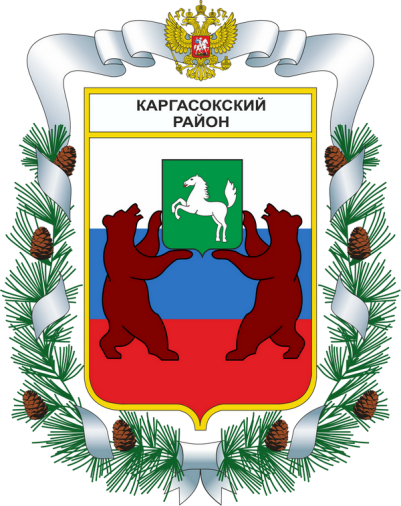 МАТЕРИАЛЫ к Проекту Решения  «О бюджете муниципального образования «Каргасокский район»  на 2024 год и на плановый период 2025 и 2026 годов»ноябрь, 2023г.с.Каргасокпредварительные итоги социально-экономического развития каргасокского района за I полугодие 2023 года и ожидаемые итоги социально-экономического развития Каргасокского района за 2023 годДенежные доходы населения, социально-трудовая сфера, уровень жизниДемографическая ситуацияВ Каргасокском районе численность населения на 01.01.2023 года составила 17 507 человек.Демографическая ситуация в январе-июне 2023 года в районе характеризовалась процессом естественной убыли населения, обусловленным превышением числа умерших над числом родившихся, о чем свидетельствуют следующие данные:1)Предварительные данные по дате регистрации события в органах ЗАГС.2) на 1000 родившихся живыми. По отношению к январю-июню 2022 года в январе-июне 2023 года рождаемость увеличилась на 32,9%, смертность уменьшилась на 21,09%. Естественная убыль населения составила 19 человек.В январе-июне 2023 года по отношению к аналогичному периоду 2022года число заключенных браковуменьшилось на 14,9%, число разводов увеличилось на 17,02%.Миграционные потоки складывались следующим образом: человекВ январе-июне 2023 года миграционныйприростсоставил42 человека.В демографической ситуации прогнозируется естественная убыль населения.Численность населения на 01.01.2024по прогнозу составит 17113 человек.Рынок трудаЧисленность занятых в экономике по состоянию на 01.07.2023 составила 9,538 тыс. человек (на 01.07.2022 – 10,284 тыс. человек), снижение произошло на 7,3 %.Несмотря на отрицательную динамику численности занятых в экономикепроизошлоувеличение числа занятых в экономике по следующимвидам экономической деятельности (обрабатывающие производства; деятельность гостиниц и предприятий общественного питания; деятельность финансовая и страховая; деятельность по операциям с недвижимым имуществом; деятельность профессиональная, научная и техническая), также произошло снижение численности работников по следующим видам экономической деятельности (добыча полезных ископаемых; обеспечение электрической энергией, газом и паром;кондиционирование воздуха;водоснабжение, водоотведение, организация сбора и утилизации отходов, деятельность по ликвидации загрязнений; строительство;торговля оптовая и розничная; ремонт автотранспортных средств и мотоциклов; транспортировка и хранение; деятельность административная и сопутствующие дополнительные услуги; государственное управление и обеспечение военной безопасности; социальное обеспечение; образование;деятельность в области здравоохранения и социальных услуг).К концу 2023 года (по сравнению с 2022 годом – 10,229 тыс. человек) увеличение численности занятых в экономике не ожидается. Особенностью структуры занятых в Каргасокском районе является то, что из общей численности занятых в экономике, часть трудовых ресурсов привлечено с других территорий для работы вахтовым методом на предприятиях нефтегазового комплекса и подрядных организаций.По данным ОГКУ «Центр занятости населения Каргасокского района» численность официально зарегистрированных безработных на 01.09.2023 составила 130 человек (на 01.09.2022 – 200 человек). Уровень регистрируемой безработицы на 01.09.2023 составил 1,2% (на 01.09.2022 – 1,7%). В Каргасокском районе ведется совместная работа Администрации Каргасокского района, Администрациями сельских поселений и ОГКУ «Центр занятости населения Каргасокского района» по реализации мероприятий Программы содействия самозанятости населения. По состоянию на 01.09.2023:По программе организации временных рабочих мест для безработных граждан, испытывающих трудности в поиске подходящей работы, было трудоустроено 10 человек (МБОУ «Нововасюганская СОШ», МКУ Администрация Нововасюганского сельского поселения, ИП ОжогинаН.Н., ИПКолмакова М.А., ООО «ДАСИ», ОГКУ «ЦСПСиД Каргасокского района», МБДОУ «Д/С№ 22 п.Нефтяников», ОГКУ «ЦСПН Каргасокского района», ОГАУ «Каргасокское райветуправление»), на оплату труда из средств работодателей направлено 289,03тыс.рублей,из средств областного бюджета оказана материальная поддержка безработным гражданам на сумму 22,23тыс.рублей.По программе организации временных рабочих мест гражданам, обратившимся в поисках работы в органы службы занятости, для проведения общественных работ трудоустроены 24 человека (ИП Кирин И.В., ИП Лимбах К.В., ИП КривовС.Б., ИП Сушкевич Е.П., МУП «Каргасокский ЖЭУ», ИП Савин С.В.),на оплату труда из средств работодателей направлено 2344,19тыс.рублей, из средств областного бюджета оказана материальная поддержка безработным гражданам на сумму 10,18тыс.рублей. Пять работодателей стали участниками госпрограммы по возмещению части расходов на оплату труда.3. По программе организации временного трудоустройства безработных граждан из числа выпускников (граждане в возрасте от 18 до 25 лет, имеющие среднее профессиональное образование или высшее образование и ищущие работу в течение года с даты выдачи им документа об образовании и о квалификации) трудоустроен 1 человек (ИПКолмаковой М.А.), на оплату труда из средств работодателя направлено 25,02 тыс. рублей, из средств областного бюджетаоказана материальная поддержка безработному гражданину на сумму 2,55тыс.рублей.4. На организацию временных рабочих мест для несовершеннолетних граждан в рамках подпрограммы «Организация и обеспечение отдыха, оздоровления и занятости детей» муниципальной программы «Развитие образования в муниципальном образовании «Каргасокский район»» было выделено 800,0 тыс. рублей, трудоустроено 137 несовершеннолетних граждан в возрасте от 14 до 18 лет, из них 105 человек за счет средств районного бюджета (МБОУ «Каргасокская СОШ - интернат № 1», МКОУ «НапасскаяООШ», МКОУ «Среднетымская СОШ», МКОУ «Тымская ООШ», МБОУ ДО «КСШ», Каргасокская спортивная школа, спортивная школа села Каргасок, МБОУ «Каргасокская СОШ № 2, МБОУ «Нововасюганская СОШ», МКОУ «Усть-Тымская ООШ», МКОУ «Киевская ООШ», МКОУ «Вертикосская СОШ», МКУ «Усть-ТымскийДЦ», Администрация Каргасокского с/п, МКУ Администрация Нововасюганского сельского поселения, МКУ Администрация ТСП, Администрация Средневасюганского сельского поселения Каргасокского района Томской области) на сумму 658,187 тыс. рублей, 32 человека за счет средств работодателей (ООО «СКС-СП», Администрация Нововасюганского сельского поселения, Администрация Средневасюганского сельского поселенияКаргасокского района Томской области, ОГБУЗ «Каргасокская РБ») на сумму 455,601 тыс. рублей.Заработная плата По уровню среднемесячной заработной платы населения район представляет группу относительно благополучных районов.По данным Томскстата среднемесячная заработная плата одного работника по кругу крупных и средний предприятий Каргасокского района за 6 месяцев 2023 года составила 87 118,7 рублей, за аналогичный период прошлого года – 77 600,9рублей (увеличение на 12,3 %). За 2023 год среднемесячная заработная плата одного работника по кругу крупных и средних предприятий Каргасокского района ожидается в размере 82 329,4 рублей.Среднемесячная заработная плата по видам экономической деятельности по кругу крупных и средних предприятий:в расчете на одного работникаПросроченная задолженность организаций по заработной плате (безе субъектов малого предпринимательства) на 1 июля 2023 года отсутствует.Состояние основных производственных отраслей экономики районаПо данным Томскстата за январь – июнь 2023 года объем отгруженных товаров собственного производства, выполненных работ и услуг собственными силами крупными и средними предприятиями Каргасокского района (итог по разделам B, С, D, E) составил 48,1 млрд рублей (68,1% к соответствующему периоду 2022 года).Объём отгруженных товаров собственного производства, выполненных работ и услуг собственными силами по видам экономической деятельности по кругу крупных и средних предприятий, в действующих ценах:Промышленная деятельность в Каргасокском районе представлена добычей полезных ископаемых, а также обрабатывающим производством, в составе которого можно выделить сопутствующее добыче производство нефтепродуктов, заготовку и переработку древесины, пищевое производство.Крупнейшими предприятиями по объёмам добычи на территории района являются ОАО «Томскнефть» ВНК и ОАО «Томскгазпром».Производство продукции в натуральном выражении по кругу крупных и средних предприятий:1)Публикация информации о добыче нефти и производстве нефтяного сырья временно приостановлена по решению Правительства Российской Федерации.В районе вырубка древесины преимущественно производится в связи с освоением новых нефтяных и газовых месторождений, прокладкой к ним коммуникаций, заготовкой дров и производством небольшого количества пиломатериалов для нужд района. На территории района лесозаготовками занимаются предприятия малого и среднего бизнеса.Пищевая отрасль в районе развита только в сфере производства хлебобулочных и кондитерских изделий. На территории Каргасокского района производством хлебобулочных и кондитерских изделий занимается 12 индивидуальных предпринимателей и 1 организация.Ежегодно увеличивается доля жилищного фонда, оборудованного водоснабжением и газоснабжением. Доля жилищного фонда, оборудованного водоснабжением, по состоянию на 01.01.2023 составила 72,9 % (355,8 тыс. кв. м), что на8,7 % больше, чем на 01.01.2022(327,3 тыс. кв. м). Доля жилищного фонда, подключенного к централизованной сети газоснабжения, по состоянию на 01.01.2023 составила 41,1 % (200,6тыс. кв. м), что на 1,1 %больше, чем на 01.01.2022(198,4 тыс. кв. м).Предприятия и организации частной формы собственности преимущественно представлены в таких сферах, как промышленное производство, транспорт, строительство, торговля, услуги, в то время как государственные и муниципальные предприятия, организации и учреждения в большинстве своём заняты оказанием услуг населению в сфере образования, культуры, здравоохранения, социального обеспечения, а также, в системе ЖКХ.Институциональная структура производства. Малое предпринимательствоДанные о предприятиях и организациях Каргасокского района, включенных в Статистический регистр хозяйствующих субъектов (далее –Статрегистр), представлены на основе сведений Томскстата, Спарк.Распределение предприятий и организаций по видам экономической деятельности осуществляется на основании общероссийского классификатора видов экономической деятельности ОК 029-2014 (ОКВЭД2) по виду деятельности, заявленному хозяйствующим субъектом основным при государственной регистрации.На 1 июля 2023 года по сравнению с 1 июля 2022года число учтенных в Статрегистре организаций Каргасокского района уменьшилось на 9 единиц и составило 167единиц (94,9 %).Распределение организаций по видам экономической деятельности:Снижение организаций произошло по следующим видам экономической деятельности:- сельское, лесное хозяйство, охота, рыболовство и рыбоводство на 1 ед.; - торговля оптовая и розничная; ремонт автотранспортных средств и мотоциклов на 1 ед.;- транспортировка и хранение на 2 ед.;- деятельность финансовая и страховая на 1 ед.;- образование на 3 ед.- деятельность в области здравоохранения и социальных услуг на 1 ед.Ни по одному из видов экономической деятельности увеличение организаций не произошло.По состоянию на 01.07.2023 на территории Каргасокского района насчитывалось 407 субъектов малого и среднего предпринимательства (далее –СМП), в том числе 44 юридических лиц и 363 индивидуальных предпринимателей (далее – ИП). Снижение числа СМП составило 0,73 %.Снижение числа СМПпроизошло за счет закрытия индивидуальных предпринимателей и юридических лиц, фактически не осуществляющих деятельность, смена организационно-правовой формы, перерегистрация в статус самозанятых гражданах, снятие с налогового учета по собственной инициативе из-за нежизнеспособности бизнеса.Количество ИП без образования юридического лица, включенных в Статрегистр, на 1 июля 2023 года составляет 363 единицы.На 1 июля 2023 года по сравнению с 1 июля 2022 года численность ИП увеличилась на 7 единиц или на 1,97% соответственно.Распределение индивидуальных предпринимателей без образования юридического лица по видам экономической деятельности по состоянию на 1 июля 2023 года и на 1 июля 2022 года:единицУвеличение числа индивидуальных предпринимателей произошло по следующим видам экономической деятельности:- обрабатывающие производства на 4 ед.;- строительство на 4 ед.;- транспортировка и хранение на 3 ед.;- деятельность по операциям с недвижимым имуществом на 3 ед.В тоже время произошло снижение числа индивидуальных предпринимателей по следующим видам экономической деятельности:- сельское, лесное хозяйство, охота, рыболовство и рыбоводство на 1 ед.;- торговля оптовая и розничная; ремонт автотранспортных средств и мотоциклов на 4 ед.;- деятельность профессиональная, научная и техническая на 1 ед.;- предоставление прочих видов услуг на 1 ед.К концу 2023 года снижения числа хозяйствующих субъектов и индивидуальных предпринимателей не ожидается.Сельское хозяйствоСельское хозяйство как самостоятельная отрасль в настоящее время не имеет существенного значения для экономики района. Суровые погодные условия, удалённость, ограниченность пригодных для использования земель в совокупности с развитием в районе других более высокодоходных видов деятельности привели к свёртыванию производственной сельскохозяйственной деятельности. Из общего объема продукции сельского хозяйства 100% сельскохозяйственной продукции произведено хозяйствами населения для собственного потребления, излишки реализуются в учреждения бюджетной сферы или на продажу. По состоянию на 1 июля 2023 года на территории Каргасокского района зарегистрировано 2 крестьянских (фермерских) хозяйства, из них: одно крестьянское (фермерское) хозяйство специализируется на производстве и продаже кормов, второекрестьянское (фермерское) хозяйство фактически зарегистрировано, но деятельность не осуществляет.По состоянию на 1 июля 2023 года в хозяйствах района поголовье крупно рогатого скота (далее – КРС) составило 1 053 головы (на 98 головы меньше к соответствующему уровню прошлого года), в том числе 465 коровы (на 10 головменьше к соответствующему уровню прошлого года),свиньи 110 голов (на 11 голов меньше к соответствующему уровню прошлого года), овцы и козы 506 головы (на 30 голов меньше к соответствующему уровню прошлого года), лошади 236 головы (на 22 головы выше к соответствующему уровню прошлого года). В районе реализуется система мероприятий, направленных на поддержку малых форм хозяйствования.Для крестьянских (фермерских) хозяйств и индивидуальных предпринимателей, являющихся сельскохозяйственными товаропроизводителями:- субсидия на повышение продуктивности в молочном скотоводстве путем возмещения части затрат на 1 килограмм реализованного и (или) отгруженного на собственную переработку молока;- субсидия на содержание коров;- искусственное осеменение коров и телок в крестьянских (фермерских) хозяйствах Каргасокского района;- субсидия на возмещение части затрат на обеспечение технической и технологической модернизации.Ни по одной из мер поддержки заявления от крестьянских (фермерских) хозяйств и индивидуальных предпринимателей, являющихся сельскохозяйственными товаропроизводителями,не поступали.Для личных подсобных хозяйств:- субсидия на содержание коров.От граждан, ведущие личное подсобное хозяйство заявления не поступали;- искусственное осеменение коров в личных подсобных хозяйствах.За 8 месяцев 2023 года осеменили89 голов, размер субсидии составил291,920 тыс. рублей;- субсидия на возмещение части затрат на обеспечение технической и технологической модернизации.От граждан, ведущие личное подсобное хозяйство заявления не поступали.Значимость развития личных подсобных хозяйств населения заключается в том, что в условиях отсутствия сельхозпроизводителей в районе, личные подворья позволяют частично обеспечить потребности в продуктах питания и самозанятость населения. К концу 2023 года значительного снижения поголовья крупно рогатого скота не ожидается. Снижение поголовья может возникнуть по естественным причинам (переезд жителей Каргасокского района на другое место жительства, ежегодный осенний забой скота).ИнвестицииКаргасокский район, являясь одним из нефтегазодобывающих районов Томской области, характеризуется крупномасштабными инвестиционными процессами. Приоритетной отраслью для инвестиций по-прежнему остается добыча полезных ископаемых. За январь – июнь 2023 года объем инвестиций по району составил 4 599,960млн рублей или 169,8% от уровня соответствующего периода 2022 года (2 708,6 млн рублей), из которых основная доля инвестиций приходится на добычу полезных ископаемых. Бюджетные инвестиции по состоянию на 1 сентября 2023 года были направлены на следующие объекты: - строительство станции водоподготовки производительностью 18 м3/час в с. Средний Васюган Каргасокского района – 1 000,07 тыс. рублей;- строительство сетей водоснабжения в с. Средний Васюган Каргасокского района – 1 026,3 тыс. рублей;- разработку проектно-сметной документации по объекту «Строительство здания МКОУ «СреднетымскаяООШ» по адресу: Каргасокский район, п. Молодежный, ул. Школьная, 4» - 4 500,0 тыс. рублей;Так же бюджетные средства были направлены на:- капитальный ремонт МБОУ «Каргасокская СОШ - интернат № 1» (проведена замена внутренней системы канализации в пищеблоке интерната «Ровесник») – 588,32 тыс. рублей;- разработку проектно-сметной документации по объекту «Капитальный ремонт МКОУ «ТымскаяООШ» - 2 795,0 тыс. рублей;- проведение укрупненного расчета стоимости капитального ремонта МКОУ «Усть-Тымская ООШ»- 264,0 тыс. рублей;- капитальный ремонт здания МБУК «Каргасокский РДК» (проведены внутренние отделочные работы) – 6 000,0 тыс. рублей;- разработку проектно-сметной документации по объекту «Капитальный ремонт здания МКОУ «СосновскаяООШ» по адресу: Томская область, Каргасокский район, с. Сосновка, ул. Школьная, 14» - 1 580,0 тыс. рублей;- капитальный ремонт здания МКОУ «Усть-Тымская ООШ» по адресу: Томская область, Каргасокский район, с. Усть-Тым, ул. Молодежная, 27 (проведено устройство системы водоснабжения и канализации в детском саду) – 1 170,56 тыс. рублей;- капитальный ремонт здания МКУ «Культурно-досуговый центр Средневасюганского сельского поселения» (проведено утепление чердачного перекрытия, наружных стен, устройство вентиляции фасада, ремонт крыльца) – 2 286,13 тыс. рублей;- разработку проектно-сметной документации по объекту «Капитальный ремонт объекта «Здание МБОУ «Каргасокская СОШ № 2» по адресу: Томская область, с. Каргасок, пер. Болотный, 5/2» - 1 050,0 тыс. рублей;- планируется начать капитальный ремонт объекта «Здание МБОУ «Каргасокская СОШ № 2» по адресу: Томская область, с. Каргасок, пер. Болотный, 5/2» (учебный корпус № 2) - 14 500,0 тыс. рублей;- капитальный ремонт объекта «Спортивный зал МКОУ «Павловская ООШ» (проведен комплексный капитальный ремонт в здании (замена внутренних инженерных систем), проведено благоустройство спортивной площадки) - 23 671,59 тыс. рублей;- капитальный ремонт недвижимого имущества муниципального образования «Каргасокский район» - 1 372,99 тыс. рублей; - подготовку земельного участка для строительства объекта капитального строительства «Физкультурно-оздоровительный комплекс» по адресу: Томская область, с. Каргасок, ул. Красноармейская, 64 А - 12 500,0 тыс. рублей;- благоустройство общественной территории «Сквер на набережной реки Обь по ул. Пушкина в с. Каргасок» - 26 614,54 тыс. руб.Строительная деятельностьСтроительная деятельность в районе представлена следующими организациями: ООО «РСУ-5», ООО «Монтажник», ООО «Строительная кампания Спец-СП», индивидуальными предпринимателями ПисаровС.Л. иСухоребрикА.А. Эти организации, в основном, оказывают услуги в указанной отрасли по муниципальным закупкам, а также населению.Объем работ, выполненных по виду деятельности «Строительство» крупными и средними организациями, в январе-июне 2023 года составил 241 640,1 тыс. рублей, или 112,0 % к соответствующему периоду предыдущего года в сопоставимых ценах.Администрация Каргасокского района формирует земельные участки под строительство для выставления их на аукцион. В силу своего географического расположения большая часть земельных участков расположена на болотистой местности, то есть требует дополнительного вложения финансовых средств. Спросом такие земельные участки не пользуются. Население и другие застройщики неохотно приобретают их. Для предотвращения снижения показателя необходимо на отведенных под застройку участках проводить проектирование и строительство объектов коммунальной инфраструктуры.В Администрацию Каргасокского района за I полугодие 2023 года поступило 39 заявлений о предоставлении земельных участков под строительство, в том числе 3заявления для индивидуального жилищного строительства(за I полугодие 2022 года поступило 48 заявлений о предоставлении земельных участков под строительство, из них 3заявлениядля индивидуального жилищного строительства).Потребительский рынокПотребительский рынок Каргасокского района сохраняет стабильность, устойчивость, высокую степень товарного насыщения и положительную динамику развития. Потребность населения в товарах народного потребления обеспечивается, в основном, за счет ввоза товаров из областного центра и соседних районов и областей. Жители района обеспечены всеми необходимыми товарами и услугами.По состоянию на 01.07.2023 структура потребительского рынка Каргасокского была представлена:- 272 объекта торговли, в том числе: супермаркеты - 12 ед., продовольственные магазины – 9 ед., непродовольственные магазины – 75 ед., минимаркеты – 169 ед., прочие магазины – 1 ед., аптеки – 6 ед. Количество торговых объектов в районе по сравнению с прошлым годом снизилось на 0,73 % или на 2 объектов;- 34 объекта общественного питания, в том числе:общедоступные столовые, закусочные – 6 ед., столовые учебных заведений, организаций, промышленных предприятий – 22 ед., рестораны, кафе, бары – 6 ед. Количество объектов общественного питания в районе по сравнению с прошлым годом снизилось на 2,86 % или на 1 объект;- 46 объектов бытового обслуживания, в том числе:по ремонту и пошиву швейных, меховых и кожаных изделий, головных уборов и изделий текстильной галантереи, ремонту, пошиву и вязанию трикотажных изделий – 4 ед., по ремонту и техническому обслуживанию бытовой радиоэлектронной аппаратуры, бытовых машин и приборов и изготовлению металлоизделий – 1 ед., по техническому обслуживанию и ремонту транспортных средств, машин и оборудования – 8 ед., по изготовлению и ремонту мебели – 2 ед., по ремонту и строительству жилья и других построек – 14 ед., бань и душевых – 1 ед., парикмахерских – 7 ед., фотоателье – 3 ед., ритуальные – 2 ед., прочие виды бытовых услуг – 4 ед.Количество объектов бытового обслуживания в районе по сравнению с прошлым годом уменьшилось на 8 %.В то же время, продолжают открываться новые магазины с различным ассортиментом товаров, перепрофилируются старые магазины, вводятся в эксплуатацию новые торговые площади в новостройках. Вместо магазинов старых форматов открываются магазины федеральных торговых сетей, ориентированные на определенный массовый сегмент покупателей, так в с. Каргасок работает 6 магазинов федеральной торговой сети (2магазина «Магнит», 1 магазин «Пятерочка», 1 магазин «Мария-Ра», 1 магазин «Эл Март», 1 магазин DNS) и 2 магазина региональной торговой сети «Золушка».Розничная торговля.Оборот розничной торговли по крупным и средним предприятиям в Каргасокском районе на 01.07.2023 составил 397 597,4 тыс. рублей или 72,08% к уровню 01.07.2022 года (551 596,7 тыс. рублей).Рынок платных услуг населению.Объем платных услуг, оказанных населению района в январе-июне 2023 года крупными и средними организациями, по оценке составил 151 472,6 тыс. рублей, что по сравнению с соответствующим периодом 2022 года больше на 11,9% в действующих ценах. Основной объем оказанных платных услуг сосредоточен в районном центре, с. Каргасок.Жилищно-коммунальное хозяйствоУслуги в сфере жилищно-коммунального хозяйства на территории Каргасокского района представляются 15 организациями, из них 11 организаций муниципальной формы собственности, 4 организации частной формы собственности (ПАО «Томская энергосбытовая компания», ООО «Газпром газораспределение Томск», ООО «Транспортные коммунальные системы», ООО «Гапром Трансгаз Томск»).Обеспечение населения района чистой водой является одним из приоритетных вопросов, решение которого необходимо для сохранения здоровья, улучшения условий деятельности и повышения качества жизни населения. Для снабжения потребителей Каргасокского района питьевой водой в качестве источников водоснабжения используются подземные артезианские скважины. Протяженность водопроводных сетей по району составляет 101,770 км, из них нуждается в замене 7,860 км. Услуга централизованного водоснабжения населения оказывается в Каргасокском, Нововасюганском, Вертикосском и Сосновском поселениях. В октябре 2023 года будут запущены водоочистные сооружения и сети водопровода в с. Средний Васюган.В Каргасокском,Сосновском иВертикосском поселениях существует необходимость в реконструкции водопроводных сетей, ввиду их изношенности. Кроме того, полностью отсутствуют системы водоподготовки и водоснабжения населения в Новоюгинском поселении. А во многих населенных пунктах района несмотря на то, что услуга водоснабжения оказывается, качество воды не соответствует установленным требованиям. Это такие населенные пункты как с.Тымск и с.Сосновка.В Каргасокском районе эксплуатируются локальные водоочистные комплексы в шести населенных пунктах Каргасокского района (с. Сосновка Сосновского сельского поселения, с. Усть-Тым Усть-Тымского сельского поселения, с. Тымск Тымского сельского поселения, с. Старая Березовка Усть-Чижапского сельского поселения, с. Вертикос Вертикосского сельского поселения, с. Новоюгино Новоюгинского сельского поселения).Обслуживание станций осуществляют муниципальные унитарные предприятия сельских поселений Каргасокского района. С 2018 года муниципальным предприятиям на содержание локальных водоочистных комплексов из районного бюджета осуществляется компенсация затрат. С 2020 года часть средств на содержание станций компенсируется за счет средств областного бюджета.Система газоснабжения Каргасокского района включает в себя газораспределительные сети, состоящие из наружных газопроводов высокого, среднего и низкого давления. Всего в районе насчитывается 198,853 км газопроводов. Несмотря на то, что основной отраслью Каргасокского района считается нефтегазовая отрасль услуга газоснабжения в районе оказывается только в 6 населенных пунктах из 31-го.Услуга водоотведения оказывается только в Каргасокском сельском поселении. Протяженность канализационных сетей составляет 7,6 км, из них нуждается в замене 0,1 км.Теплоснабжение осуществляется во всех населенных пунктах. Протяженность тепловых сетей по району составляет 42,636 км, из них нуждается в замене 19,897 км. Услуга теплоснабжения жилых помещений осуществляется в Каргасокском и Нововасюганском сельских поселениях. В остальных поселениях услугами теплоснабжения пользуются учреждения социальной сферы, а также прочие потребители (отделения связи, организации различных форм собственности и т.д.).Общая площадь жилищного фонда Каргасокского района по состоянию на 01.01.2023 составляет 488,3 тыс. кв. м, в муниципальной собственности находится 64,1 тыс. кв. м или 13,1 %. Площадь ветхого и аварийного жилищного фонда составила 21,2 тыс. кв. м или 4,34 % от общей площади жилищного фонда. Обеспеченность населения района жильем составляет 27,9кв. м на душу населения. Жилищные условия населения Каргасокского района характеризуются относительно хорошей обеспеченностью жильем. Ежегодно происходит прирост общей площади жилья на одного человека. В основном жилищное строительство осуществляется индивидуальными застройщиками. В тоже время следует отметить, что активное жилищное строительство в основном происходит в райцентре. В помощь застройщикам на территории района реализуются подпрограммы «Обеспечение жильем молодых семей Каргасокского района» и «Комплексное развитие сельских территорий Каргасокского района».В целом по району за январь-июнь 2023 года введено 937,0 кв. м общей площади жилья, за аналогичный период 2022 года введено 2 027,0кв. м. За 2023 год планируется ввести в эксплуатацию 3 478,0кв. мжилья (в 2022 году введено в эксплуатацию 2 656,0кв. мжилья). Основные экономические и социальные показатели. Сводные итогиза январь-июнь 2023 года1) По крупным и средним организациям.2)В действующих ценах.3) По данным Департамента труда и занятости населения Томской области.ОСНОВНЫЕ НАПРАВЛЕНИЯ НАЛОГОВОЙ ПОЛИТИКИ КАРГАСОКСКОГО РАЙОНА НА 2024 ГОД И ПЛАНОВЫЙ ПЕРИОД 2025 И 2026 ГОДОВ1. Общие положенияОсновные направления налоговой политики Каргасокского района на 2024 год и плановый период 2025 и 2026 годов (далее – Основныенаправления налоговой политики) разработаны в соответствии со статьями 172, 184.2 Бюджетного кодекса Российской Федерации с целью подготовки проекта районного бюджета на очередной финансовый год и плановый период.Основные направления налоговой политики разработаны на основании приоритетов Стратегии социально-экономического развития муниципального образования «Каргасокский район» до 2030 года, утвержденной решением Думы Каргасокского района от 25.02.2016 № 40 (далее – Стратегия), в соответствии с основными параметрами прогноза социально-экономического развития муниципального образования «Каргасокский район» на 2024-2026 годы, с учетом итогов реализации налоговой политики на период 2023-2025 годов. Основные направления налоговой политики определяют стратегию действий Администрации Каргасокского района в части формирования доходов и являются основой для формирования районного бюджета на 2024 год и плановый период 2025 и 2026 годов.2. Основные цели и задачи налоговой политики Цели налоговой политики формируются под воздействием целого ряда факторов, важнейшими из которых являются экономическая и социальная ситуация в стране, расстановка социально-политических сил в обществе. Первоочередной целью налоговой политики в Каргасокском районе на 2024 год и плановой период 2025 и 2026 годов является обеспечение бюджетной устойчивости в среднесрочной и долгосрочной перспективе и увеличение доходной части бюджета, путем стимулирования экономического роста в районе и создания дополнительных рабочих мест.Приоритеты налоговой политики муниципального образования «Каргасокский район» направлены на:- создание эффективной и стабильной налоговой системы, поддержание сбалансированности и устойчивости бюджета;- стимулирование и развитие малого бизнеса;- сокращение недоимки по налогам в бюджет района и бюджеты поселений;- повышение эффективности использования муниципальной собственности.  Налоговая политика муниципального образования «Каргасокский район» будет формироваться в рамках направлений и приоритетов, обозначенных в основных направлениях налоговой политики Российской Федерации и Томской области на предстоящий период.  3. Основные направления налоговой политикиОсновные направления налоговой политики соответствуют долгосрочным целям социально-экономического развития Каргасокского района, обозначенным в Стратегии.Основными направлениями налоговой политики в рамках полномочий муниципальных районов, предусмотренных Налоговым законодательством Российской Федерации, являются:- стимулирование инвестиционной и инновационной деятельности, поддержка организаций, осуществляющих деятельности в приоритетных секторах экономики; - реализация мероприятий, направленных на увеличение налоговых и неналоговых доходов местного бюджета с целью обеспечение исполнения плановых назначений доходов бюджета; - проведение взвешенной политики в области предоставления налоговых льгот по местным налогам; - сокращения неформальной занятости, направленной на предотвращение образования задолженности по страховым взносам во внебюджетный фонды, легализацию трудовых отношений и заработной платы;- повышение эффективности использования муниципальной собственности. 4. Планируемые меры в сфере налоговой политикиОсновные направления налоговой политики Каргасокского района в 2024 году и плановом периоде 2025 и 2026 годов не претерпят значительных изменений – приоритеты остаются прежними.В целях увеличения налоговых и неналоговых доходов консолидированного бюджета Каргасокского района в рамках реализации налоговой политики продолжится реализация мероприятий, направленных на увеличение налоговых и неналоговых доходов местных бюджетов:1) по налогу на имущество физических лиц совместно с органами местного самоуправления сельских поселений будет продолжена работа по выявлению и регистрации прав собственников незарегистрированных объектов недвижимости;2) проведение мероприятий по легализации теневой занятости и скрытых форм оплаты труда межведомственной комиссией по повышению доходной части бюджета;3) поддержка малого бизнеса путем реализации муниципальной программы;4) реализация плана мероприятий по увеличению налоговых и неналоговых доходов консолидированного бюджета Каргасокского района;5) совместно с органами местного самоуправления сельских поселений проведение работы по внесению изменений в нормативно-правовые акты сельских поселений по местным налогам в части корректировки ставок и отмене неэффективных льгот.ДОКЛАД(ПОЯСНИТЕЛЬНАЯ ЗАПИСКА) к ПОКАЗАТЕЛЯМ прогнозА социально-экономического развитияМУНИЦИПАЛЬНОГО ОБРАЗОВАНИЯ «КаргасокскИЙ район» на 2024 – 2026годыПрогноз социально-экономического развития Каргасокского района разработан в соответствии с Бюджетным законодательством, методическими рекомендациями Департамента экономики Администрации Томской области, а также с учетом итогов социально-экономического развития района за 2022 год и первое полугодие 2023 года, Стратегии социально-экономического развития муниципального образования «Каргасокский район» до 2030 года, утвержденной Решением Думы Каргасокского района от 25.02.2016 № 40, тенденций развития экономики и социальной сферы.ОБЩАЯ ОЦЕНКА СОЦИАЛЬНО-ЭКОНОМИЧЕСКОЙ СИТУАЦИИ ВМУНИЦИПАЛЬНОМ ОБРАЗОВАНИИ «КАРГАСОКСКИЙ РАЙОН» Площадь Каргасокского района составляет 86,9 тыс. кв. км. (27,6 % территории Томской области). В состав района входят 12 сельских поселений. В границах района расположен 31 населенный пункт. Административным центром является с. Каргасок. Протяженность района: расстояние между крайними населенными пунктами на Северо-Востоке и Юго-Западе более тысячи километров. Расстояние до областного центра – 427 км. Численность населения района на 01.01.2023 составила 17 507 человек. Плотность населения 0,2 человека на кв. км.Основной целью деятельности района является обеспечение достойного уровня и качества жизни населения Каргасокского района, путем эффективного использования всех видов природных ресурсов территории, развития человеческого потенциала, обеспечения социальными услугами. Исходя из этого, работа Администрации Каргасокского района в 2022 году была направлена на решение поставленных задач и достижения основной цели.2022 год для района, как и для страны в целом был не простым, насыщенным на события, как в политической, так и в общественной жизни, в феврале началась специальная военная операция. Но несмотря на все происходящие события основные усилия Администрации Каргасокского района были направлены на создание комфортных условий для жизни населения района и повышения уровня социально-экономического положения района.Несмотря на все сложности, социально-экономическую ситуацию в Каргасокском районе можно оценить, как стабильную.Так среди положительных тенденций можно отметить, то, что объем отгруженных товаров собственного производства, выполненных работ и услуг собственными силами (по полному кругу предприятий) вырос на 3,5 %, среднемесячная номинальная начисленная заработная плата выросла на 14,21 %, объем продукции сельского хозяйства вырос на 5,04 %, объем инвестиций в основной капитал за счет всех источников финансирования вырос на 65,4 %, добыча газа природного и попутного увеличилась на 0,7 %, уровень регистрируемой безработицы снизился на 1,2 процентных пункта и составил 1,7 %, оборот розничной торговли вырос на 15,6 %.К негативным тенденциям можно отнести: среднегодовая численность населения района снизилась на 6,4 %, число малых и средних предприятий, включая микропредприятия, снизилось на 1,2 %, добыча сырой нефти снизилась на 2,5 %, индекс промышленного производства составил 99,9 %. Прогнозные показатели социально-экономического развития муниципального образования «Каргасокский район» на 2024-2026 годы не соответствуют показателям, утвержденным в Стратегии социально-экономического развития муниципального образования «Каргасокский район» до 2030 года (далее – Стратегия), ввиду того, что актуализация Стратегии проводилась в конце 2021 года, а в 2022 году произошли события (введённые иностранными государствами санкционные ограничения) изменившие внешние и внутренние факторы, оказавшие влияние на социально-экономическое развитие Каргасокского района.ПРОМЫШЛЕННОЕ ПРОИЗВОДСТВОПромышленная деятельность в Каргасокском районе представлена добычей полезных ископаемых, а также обрабатывающим производством, в составе которого можно выделить сопутствующее добыче производство нефтепродуктов, заготовку и переработку древесины, пищевое производство.Источником информации для формирования показателей промышленного производства являются официальные данные Томскстата. Объем отгруженных товаров собственного производства, выполненных работ и услуг собственными силами по видам деятельности (итого по разделам B, С, D, E (Добыча полезных ископаемых, Обрабатывающие производства, Обеспечение электрической энергией, газом и паром; кондиционирование воздуха, Водоснабжение; водоотведение, организация сбора и утилизации отходов, деятельность по ликвидации загрязнений) по полному кругу предприятий Каргасокского района за 12 месяцев 2022 года (по данным Томскстата) составил 122,936 млрд рублей или 103,5 % к соответствующему периоду 2021 года. В 2022 году отмечен рост промышленного производства. Увеличение промышленного производства произошло на 3,5 % за счет увеличения объемов добычи полезных ископаемых на 8,5 % к уровню 2021 года. В 2023 году ожидается незначительное увеличение объемов промышленного производства по видам деятельности «Обеспечение электрической энергией, газом и паром; кондиционирование воздуха» и «Водоснабжение; водоотведение, организация сбора и утилизации отходов, деятельность по ликвидации загрязнений», а по видам деятельности «Добыча полезных ископаемых» и «Обрабатывающие производства» увеличение объемов промышленного производства не ожидается. В период 2024 – 2026 годах в рамках консервативного сценария ожидается незначительное увеличение объемов производства в год на 1,6 – 2,2 %, в базовом сценарии ожидается увеличение объемов производства в год на 1,3 – 2,3 % и в целевом сценарии прогнозного периода ожидается увеличение объемов производства на 3 – 4 %.Такие тенденции обусловлены влиянием темпов роста добычи полезных ископаемых на общий итог промышленного производства. Крупнейшими предприятиями по объёмам добычи на территории района являются ОАО «Томскнефть» ВНК и ОАО «Томскгазпром».На территории Каргасокского района в 2022 году добыто 3,315 млн тонн нефти, включая газовый конденсат (2021 год – 3,399 млн тонн), что составляет 97,5 % от уровня 2021 года и 2,0036 млрд м3 газа природного и попутного (2021 год – 1,990 млрд м3), что составляет 100,7 % от уровня 2021 года. При стабилизации ситуации в экономике страны в прогноз закладывается темп роста объема добычи нефти по всем сценариям, так в 2024 году до 1,0 % в базовом варианте, до 2,2 % в целевом варианте, а консервативном сценарии прогнозируется снижение объема добычи нефти на 8,7 %. В дальнейшем в прогнозный период (2025-2026 годы) предусмотрено увеличение от 1,9 % до 3 %.Удельный вес раздела В «Добыча полезных ископаемых» в промышленном производстве в 2022 году составил 76,6 %. В 2022 году объем отгруженных товаров собственного производства, выполненных работ и услуг собственными силами по разделу В «Добыча полезных ископаемых» увеличился на 8,5 %. Увеличение произошло за счет роста добычи сырой нефти и природного газа на 7,7 % объем отгруженных товаров по данному виду деятельности в 2022 году составил 87 170,9 млн рублей (в 2021 году –80 950,1 млн рублей). Удельный вес добычи сырой нефти и природного газа в 2022 году в добыче полезных ископаемых составил 92,5 %. В 2023 году не ожидается роста объемов добычи сырой нефти и природного газа. В базовом варианте в прогноз закладывается темп роста добычи сырой нефти и природного газа от 1,3 до 2,2 % в год, в целевом варианте от 3,1 до 4,1 %, в консервативном сценарии от 1,4 до 2,1 %.В 2022 году возобновилась добыча прочих полезных ископаемых и составила 145,3 тыс. рублей. По оценке в 2023 году ожидается увеличение объемов добычи прочих полезных ископаемых на 11,7 %. В прогнозном периоде при развитии базового сценария в период 2024 – 2026 годах ожидается рост на 5,5 – 5,6 % в год, в целевом от 6,3 до 6,7 %, связанный с увеличение объемов добычи прочих полезных ископаемых, в консервативном сценарии от 4,9 до 5,3 %.Объем отгруженных товаров по виду деятельности «Предоставление услуг в области добычи полезных ископаемых» в 2022 году увеличился на 20,4 % и составил 7 058,8 млн рублей. В 2023 году не ожидается рост объемов производства по предоставлению услуг в области добычи полезных ископаемых. В базовом варианте в прогноз закладывается темп роста производства по предоставлению услуг в области добычи полезных ископаемых 2,2 – 2,3 % в год, в целевом варианте 3,7 – 3,8 %, в консервативном сценарии 1,7 - 1,8 %.В разделе С «Обрабатывающие производства» в 2022 году объем отгруженных товаров собственного производства, выполненных работ и услуг собственными силами снизился на 11,8 %. Снижение обусловлено уменьшением объемов производства кокса и нефтепродуктов в 2022 году в 1,2 раза, объем отгруженных товаров по данному виду деятельности в 2022 году составил 24 802,5 млн рублей (в 2021 году – 28 888,6 млн рублей). Удельный вес производства кокса и нефтепродуктов в 2022 году в обрабатывающем производстве составил 94,7 %. В 2023 году не ожидается рост объемов производства кокса и нефтепродуктов. В базовом варианте в прогноз закладывается темп роста производства кокса и нефтепродуктов от 0,8 до 3,8 % в год, в целевом варианте от 1,5 до 4,2 %, в консервативном сценарии от 2,2 до 2,3 %.В районе вырубка древесины преимущественно производится в связи с освоением новых нефтяных и газовых месторождений, прокладкой к ним коммуникаций, заготовкой дров и производством небольшого количества пиломатериалов для нужд района. По кругу обследуемых предприятий (предприятий, у которых заключены договоры аренды лесных насаждений) в 2022 году объем вырубленной древесины составил 232 тыс. м3 (2021 год – 227 тыс. м3) 102,2 % к уровню 2021 года, объем переработки в 2022 году составил 1,12 тыс. м3, 101,8 % к соответствующему периоду 2021 года (2021 год – 1,1 тыс. м3). Пищевая отрасль в районе хорошо развита только в сфере производства хлебобулочных и кондитерских изделий.В 2022 году производство пищевых продуктов снизилось к уровню 2021 года в 1,4 раза. По оценке в 2023 году ожидается сохранение объемов производства пищевой продукции на уровне 2022 года. В прогнозном периоде при развитии базового сценария в период 2024 – 2026 годах ожидается рост на 1 – 1,8 % в год, в целевом от 1,2 до 2,1 %, связанный с открытием новых малых предприятий по выпечке хлеба и хлебобулочных изделий и в связи с ожидаемым ростом покупательской способности. В прогнозном периоде при развитии консервативного сценария объем производства пищевых продуктов сохранится на уровне 2023 года.В разделе D «Обеспечение электрической энергией, газом и паром; кондиционирование воздуха» за 2022 год произошло увеличение объема потребляемой электрической энергии и газа населением. Объем отгруженных товаров по разделу в 2022 году составил 2 348,0 млн рублей или 107,2 % к соответствующему периоду 2021 года (2021 год - 2 190,5 млн рублей). В прогнозном периоде в 2024 – 2026 годах в консервативном, базовом и целевом сценарии объем отгруженных товаров собственного производства по разделу рост составит от 0,9 до 1,5 % к 2026 году.В разделе Е «Водоснабжение; водоотведение, организация сбора и утилизации отходов, деятельность по ликвидации загрязнений» объем сбора, очистки и распределения воды в действующих ценах в 2022 году составил 173,3 млн рублей, 120,2 % к уровню 2021 года (2021 год - 144,2 млн рублей). Увеличение объема отгруженных товаров произошло за счет увеличения потребления воды населением, присоединения новых потребителей. К 2026 году также прогнозируется увеличение по данному показателю от 1,8 % до 3 %.Предприятия и организации частной формы собственности преимущественно представлены в таких сферах, как промышленное производство, транспорт, строительство, торговля, услуги, в то время как государственные и муниципальные предприятия, организации и учреждения в большинстве своём заняты оказанием услуг населению в сфере образования, культуры, здравоохранения, социального обеспечения, а также, в системе ЖКХ.агропромышленнЫЙ секторИз общего объема продукции сельского хозяйства 98,8 % сельскохозяйственной продукции произведено хозяйствами населения для собственного потребления, излишки реализуются в учреждения бюджетной сферы или на продажу. Выпуск продукции крестьянско-фермерскими хозяйствами составляет 1,2 %.Расчеты производства продукции в хозяйствах населения произведены методом экспертных оценок, исходя из нормативной продуктивности животных с использованием статистических данных по количеству поголовья скота. По состоянию на 01.01.2023 на территории Каргасокского района зарегистрировано 3 крестьянских (фермерских) хозяйства, из них: 1 крестьянское (фермерское) хозяйство молочного направления, 1 хозяйство специализируется на производстве и продаже кормов, а 1 хозяйство фактически зарегистрировано, но не активно осуществляетдеятельность.По состоянию на 01.01.2023 в хозяйствах района поголовье крупно рогатого скота (далее – КРС) составило 1 154 головы (на 8,6 % меньше соответствующего уровня прошлого года), в том числе 490 коров (на 2,1 % выше уровня прошлого года). Из них в: - личных подсобных хозяйствах поголовье КРС составило 1 131 голов, в том числе 475 коров;- крестьянских (фермерских) хозяйствах поголовье КРС составило 23 головы, в том числе 15 коров.В прогнозном периоде 2024 - 2026 годах планируется увеличение производства сельскохозяйственной продукции и поголовья скота (в консервативном сценарии не более 3,6 %, в базовом не более 3,8 %, в целевом не более 4,0 %) по причине роста популярности содержания в личных подсобных хозяйствах сельскохозяйственных животных и производства сельскохозяйственной продукции. Невысокие темпы роста производства сельскохозяйственной продукции в Каргасокском районе в плановом периоде, как и в отчетные годы, обусловлено нахождением района в зоне рискованного земледелия, наличием заливных лугов и неурожаем кормовых в годы большого половодья.В Каргасокском районе реализуется система мероприятий, направленная на поддержку личных подсобных хозяйств населения, в частности: В 2022 году 51 получателю субсидий Каргасокского района была оказана поддержка:- на содержание крупного рогатого скота, 47 получателей;- на возмещение части затрат, связанных с приобретением техники и оборудования 4 получателя.Помимо этого, выделялись средства на искусственное осеменение коров и телок – поступило 77 заявлений в результате этого было осеменено 109 голов.Предоставлялась субсидия на повышение продуктивности в молочном скотоводстве – 1 получатель.Значимость развития личных подсобных хозяйств населения заключается в том, что в условиях отсутствия сельхозпроизводителей в районе, личные подворья позволяют частично обеспечить потребность в продуктах питания и самозанятость населения. Приоритетными направлениями поддержки и стимулирования развития и сохранения личных подсобных хозяйств является: льготное кредитование на приобретение домашнего скота, кормов, ремонта и строительства животноводческих помещений; выплата субсидий на развитие личных подсобных хозяйств, которая включает в себя четыре направления: субсидия на искусственное осеменение коров, субсидия на возмещение части затрат технической и технологической модернизации, субсидия на возмещение части затрат на уплату процентов по кредитам и займам, субсидии на содержание коров. ТРАНСПОРТКаргасокский район, в силу своего географического расположения, характеризуется слабым развитием автодорожной сети. В районе имеются дороги:- автомобильная дорога по маршруту Каргасок - Томск, по которой осуществляются круглогодичные грузоперевозки;- технологическая дорога предприятия «Роснефть», по которой осуществляются перевозки нефтепродуктов, по маршруту Стрежевой – Пионерный – Новый Васюган – Новый Игол;- автомобильная дорога Каргасок – Новоюгино – Большая Грива, по которой действуют регулярные автобусные маршруты.Автомобильные дороги района имеют недостаточную прочность дорожного полотна (4-6 тонн на ось). Удельный вес автомобильных дорог с твердым покрытием в общей протяженности автомобильных дорог общего пользования составляет 50,6 %.Протяженность автомобильных дорог общего пользования местного значения с твердым покрытием составляет 115,5 км.На территории Каргасокского района находятся автомобильные дороги общего пользования регионального или межмуниципального значения - 159,105 км, в том числе 106,403 км с твердым покрытием. Автомобильные дороги общего пользования федерального значения отсутствуют.В прогнозном периоде 2024-2026 годов изменений по протяженности автомобильных дорог общего пользования с твердым покрытием на территории Каргасокского района не ожидается.Транспортная схема не позволяет обеспечить всех жителей населенных пунктов района регулярным круглогодичным автомобильным сообщением с районным центром.Перевозки автомобильным транспортом внутри района возможны только по зимникам и ледовым переправам.Общая протяженность автозимников в районе в 2022 году составила 550 км, из них 352 км автозимников построено за счет средств районного бюджета. На содержание зимних автомобильных дорог и обустройство ледовых переправ в зимний период 2022-2023 года потрачено 25,299 млн рублей, в период 2021-2022 года - 17,433 млн рублей, в период 2020 – 2021 года эта сумма составила 18,251 млн рублей.Перспективы для развития автотранспортной схемы в районе откроются со строительством и вводом в эксплуатацию Северной широтной дороги, вследствие чего автомобильная сеть района существенно расширится в западном направлении.В связи со слабым развитием автодорожной сети основная часть пассажирских перевозок и перевозок грузов (особенно крупногабаритных и ёмких) осуществляется в летнее время речным транспортом.Воздушный транспорт - один из самых востребованных, а во время весенне-осенней распутицы – единственный вид транспорта, позволяющий обеспечить транспортное обслуживание населения, проживающего в отдаленных населенных пунктах района. Авиасообщение в районе осуществляется вертолетами МИ-8. Перевозка по внутримаршрутным рейсам Томск – Каргасок – Томск не осуществляется.Основную долю услуг по пассажирским перевозкам (автобусные, речные, авиа) на территории района оказывает муниципальное предприятие «Каргасокское автотранспортное предприятие», но также пассажирские перевозки осуществляют и индивидуальные предприниматели (автомобильные, речные перевозки).СТРОИТЕЛЬСТВО И ИНВЕСТИЦИОННАЯ ДЕЯТЕЛЬНОСТЬПри разработке раздела использовались данные государственного статистического наблюдения форма № П-2 «Инвестиции в основной капитал за январь – декабрь 2022 года», анализировались ретроспективные и прогнозные данные о финансировании инвестиций из разных уровней бюджетов.Основная доля капитальных вложений осуществляется организациями нефтегазового комплекса. На период 2024 - 2026 годов указанными организациями планируется бурение разведочных скважин, разработка месторождений, развитие инфраструктуры месторождений.Строительная деятельность в районе представлена следующими организациями: ООО «РСУ-5», ООО «Монтажник», ООО «Строительная кампания Спец-СП»,индивидуальными предпринимателями Писаров С.Л. и ИП СухоребрикА.А. Эти организации, в основном, оказывают услуги в указанной отрасли по муниципальным заказам, а также населению.На территории Каргасокского района строительство домов осуществляется индивидуальными застройщиками. На 1 декабря 2022 года по официальным данным Росстата ввод жилья составляет 2656 кв. метров, по сравнению с 2021 годом ввод упал на 38,7%. В 2022 году на территории Каргасокского района вводилось только индивидуальное жилье. В поддержку жилищного строительства в Администрации Каргасокского района реализуется подпрограмма «Комплексное развитие сельских территорий Каргасокского района» и подпрограмма «Обеспечение жильем молодых семей Каргасокского района» муниципальной программы «Обеспечение доступным и комфортным жильем и коммунальными услугами жителей муниципального образования «Каргасокский район», утвержденной постановлением Администрации Каргасокского района от 22.12.2021 №324.В 2023 году началось строительство многоквартирного дома, строительство проводит общество с ограниченной ответственностью «РСУ 5». В период 2024-2026 годы планируется строительство еще двух многоквартирных домов. При благоприятной обстановке в экономике страны планируется выполнение объема работ по указанному виду деятельности с учетом индекса производства на уровне не ниже предыдущего года.В 2022 году в Каргасокском районе наблюдалась положительная динамика объема инвестиций.Так, в 2022 году объем инвестиций в основной капитал по району оценивается 6 797,8 млн рублей или 165,4 % от уровня соответствующего периода 2021 года (2021 год – 4 109,7 млн рублей), из которых более 80 % приходится на добычу полезных ископаемых.По прогнозной оценке, в 2023 году ожидается незначительное увеличение объема инвестиций в основной капитал на 0,03 % (6 800,0 млн рублей) к уровню 2022 года. Приоритетной отраслью для инвестиций в прогнозируемом периоде по-прежнему остается добыча полезных ископаемых (обустройство действующих месторождений).Инвестиции за счет бюджетных средств в Каргасокского района направлены на развитие объектов социальной, инженерной, коммунальной и дорожной инфраструктуры.В 2022 году за счёт бюджетных средств произведен капитальный ремонт учреждений образования на общую сумму – 16,8 млн рублей, объектов культы на общую сумму - 6,03 млн рублей, произведено капитальное строительство объектов коммунального хозяйства на общую сумму – 112,06 млн рублей, произведен капитальный ремонт и ремонт автомобильных дорог общего пользования местного значения – 25,9 млн рублей, проведены благоустроительные работы на общую сумму – 22,6 млн рублей.В 2023 году за счет бюджетных средств запланировано на проведение капитальных ремонтов и строительство объектов образования – 48,1 млн рублей, капитальный ремонт объектов культы – 8,3 млн рублей, капитальное строительство объектов коммунального хозяйства – 22,1 млн рублей, капитальный ремонт и ремонт автомобильных дорог общего пользования местного значения –22,6 млн рублей, проведение благоустроительных работ – 22,2 млн рублей.В целях снижения информационных барьеров для выхода на рынок частных инвестиций и повышения инвестиционной привлекательности муниципального образования «Каргасокский район», а также создания благоприятного инвестиционного климата на территории района был разработан план мероприятий («дорожная карта») по внедрению успешных практик, направленных на улучшение условий ведения предпринимательской и инвестиционной деятельности на муниципальном уровне, включенных в Атлас муниципальных практик, в Каргасокском районе Томской области на 2018 – 2020 годы, утвержденный постановлением Администрации Каргасокского района от 26.06.2018 № 301.Все 13 практик реализованы полностью, прошли общественную экспертизу и оценены экспертным сообществом, как успешно внедренные.В рамках реализации «дорожной карты» на официальном сайте Администрации Каргасокского района в информационно-телекоммуникационной сети «Интернет» www.kargasok.ru создан раздел «Инвестиционная деятельность», в котором размещены нормативные правовые акты и информация для инвесторов. При благоприятной экономической обстановке планируется ежегодное увеличение привлекаемых из федерального и областного бюджетов средств на развитие объектов социальной, инженерной, коммунальной и дорожной инфраструктуры района, а также увеличение вложений собственных средств предприятий и к 2026 году объем инвестиций в основной капитал в базовом сценарии составит 8 091,3 млн рублей или 119 % к уровню 2022 года. В консервативном сценарии предусматривается незначительное увеличение объемов бюджетных и собственных средств предприятий и увеличение заемных средств (кредитов банков) и к 2026 году объем инвестиций в основной капитал составит 7 444,6 млн рублей или 109,5 % к уровню 2022 года. В целевом сценарии объем инвестиций в основной капитал составит 8 330,2 млн рублей или 122,5 % к уровню 2022 года. Потребительский рынокПотребительский рынок Каргасокского района сохраняет стабильность, устойчивость, высокую степень товарного насыщения и положительную динамику развития. Потребность населения в товарах народного потребления обеспечивается, в основном, за счет ввоза товаров из областного центра и соседних районов и областей. Жители района обеспечены всеми необходимыми товарами и услугами.По оценке, оборот розничной торговли за 2022 год составил 1 880,3 млн рублей (100,2 % к 2021 году в сопоставимых ценах).В 2022 году структура потребительского рынка Каргасокского была представлена:- 264 объекта торговли;- 33 объекта общественного питания, в том числе 17 объектов общественного питания закрытого типа;- 50 объектов бытового обслуживания;- 11 объектов пищевой промышленности. В то же время, продолжают открываться новые магазины с различным ассортиментом товаров, перепрофилируются старые магазины, вводятся в эксплуатацию новые торговые площади в новостройках. Вместо магазинов старых форматов открываются магазины федеральных торговых сетей, ориентированные на определенный массовый сегмент покупателей. В 2020-2021 годы в селе Каргасок открылись розничные склады-магазины самообслуживания федеральной торговой сети «Мария-ра», «Пятерочка», «Магнит».В прогнозном периоде 2024 – 2026 годов темпы роста оборота розничной торговли по базовому варианту составят 101 - 101,6 %, по целевому варианту 102,0 – 102,1 %, по консервативному 100,5 – 100,6 %.В прогнозном периоде развития потребительского рынка предусматривает постепенное улучшение ситуации, обусловленное такими факторами как- постоянное обновление и расширение товарных групп, повышение качества предоставляемых услуг торговли и общественного питания.В 2022 году объем платных услуг населению составил 446,8 млн рублей, что составляет 108,3 % к уровню 2021 года. В 2023 году ожидается, что объем платных услуг населению составит 511,7 млн рублей. Основной объем оказанных платных услуг сосредоточен в районном центре - селе Каргасок. В 2024-2026 годах при реализации развитии всех сценариев прогнозируется умеренный рост объема платных услуг населению. Данный рост будет обусловлен увеличением стоимости коммунальных услуг и транспортных услуг для населения. Также объем услуг будет наращиваться за счет появления новых субъектов, оказывающих платные услуги населению, и увеличением видов оказываемых услуг.В целях упорядочения нестационарной сезонной торговли и создания условий жителям с. Каргасок для реализации излишков плодоовощной продукции в 2022 году, Администрацией Каргасокского района организованы торговые ряды. Всего было организованно 8 ярмарок (6 ярмарок выходного дня, 2 специализированные ярмарки) на постоянно действующей площадке, на которой было предоставлено 20 торговых мест, для реализации сельскохозяйственной продукции.Малое И СРЕДНЕЕ предпринимательствоС 2016 года территориальными органами федеральной службы статистики не ведется мониторинг деятельности субъектов малого предпринимательства в разрезе муниципальных образований, что существенно влияет на возможность оценки состояния бизнеса на подведомственной территории.По состоянию на 01.01.2023 на территории Каргасокского района зарегистрировано 413 субъектов малого и среднего предпринимательства, в том числе 54 юридических лиц и 359 индивидуальных предпринимателя, или 98,8 % к уровню 01.01.2022. Снижение числа субъектов малого и среднего предпринимательства в 2022 году произошло за счет закрытия индивидуальных предпринимателей и юридических лиц, фактически не осуществляющих деятельность, смена организационно-правовой формы, перерегистрация в статус самозанятых гражданах, снятие с налогового учета по собственной инициативе из-за нежизнеспособности бизнеса.Основываясь на вышеперечисленных негативных факторах в прогнозируемом периоде 2024 – 2026 годах планируется незначительное увеличение числа малых предприятий до 435 ед. в 2026 году. Поддержка малого и среднего предпринимательства планируется за счет стимулирования развития малого бизнеса со стороны государства и органов местного самоуправления, в частности, за счет реализации муниципальной программы, утвержденной постановлением Администрации Каргасокского района 01.11.2021 № 267 «Об утверждении муниципальной программы «Развитие субъектов малого и среднего предпринимательства, поддержка сельского хозяйства».Для стимулирования предпринимательской деятельности реализуются мероприятия муниципальной программы, направленной на развитие малого и среднего предпринимательства, осуществляющих деятельность на территории Каргасокского района. В рамках муниципальной программы проводится конкурс предпринимательских проектов «Первый шаг» на получение субсидии на развитие бизнеса, который стимулирует образование новых субъектов малого и среднего предпринимательства. Также возмещаются затраты:- субъектам малого предпринимательства части затрат за потребленную электроэнергию, вырабатываемую от дизельных электростанций., субсидии на возмещение части затрат, связанных с приобретением маломерных судов, лодочных моторов, орудий лова для добычи (вылова) водных биоресурсов, холодильного оборудования, льдогенераторов;- предприятиям рыбохозяйственного комплекса на возмещение разницы в тарифах за электроэнергию, вырабатываемую дизельными электростанциями и потребляемую промышленными холодильными камерами для хранения рыбной продукции; - субъектам малого предпринимательства части затрат за потребленную электроэнергию, вырабатываемую от дизельных электростанций;- обеспечивать деятельность муниципального центра поддержки предпринимательства АНО «Центр развития сельского предпринимательства» (предоставление субсидий) (165 субъектов малого предпринимательства (39,5 % от общей численности СМСП) пользуются услугами центра на постоянной основе);- проведение мероприятий, направленных на популяризацию предпринимательской деятельности (празднование Дня Российского предпринимательства, проведение семинаров и мастер классов для молодежи, встреч молодежи с действующими предпринимателями);Для достижения планируемых значений показателей на 2023 год планируется продолжить реализацию муниципальной программы «Развитие субъектов малого и среднего предпринимательства, поддержка сельского хозяйства».ТРУД И Занятость населенияОсобенностью структуры занятых в Каргасокском районе является то, что из общей численности занятых в экономике, часть трудовых ресурсов привлечена с других территорий, для работы вахтовым методом на предприятиях нефтегазового комплекса и подрядных организаций.Фонд заработной платы определен по полному кругу организаций, на основе полученных данных о поступлении налога на доходы физических лиц, предоставленных социальных вычетов на образование и лечение, имущественных вычетов и необлагаемых доходах (статистический налоговый отчет по форме 5-НДФЛ).Базовыми предприятиями, осуществляющими хозяйственную деятельность на территории Каргасокского района, фонд заработной платы которых составляет более 60 % в общем объеме фонда заработной платы района, являются предприятия нефтяной и газовой отрасли.В 2022 году фонд заработной платы составил 8 272, 5 млн рублей, уровень к 2021 году составил 91,5%.  По данным государственной статистики (Томскстста) повышение фонда заработной платы в 2022 году к уровню 2021 года по крупным и средним предприятиям наблюдается по следующим видам деятельности:- «Добыча полезных ископаемых» 4 461,7 млн рублей (на 17,3 %) за счет увеличения заработной платы работников предприятий нефтяной и газовой отрасли в следствие увеличения периодов работы вахтовым методом;- «Водоснабжение; водоотведение, организация сбора и утилизации отходов, деятельность по ликвидации загрязнений» 76,3 млн рублей (на 13,0 %) за счет увеличения заработной платы работников; - «Транспортировка и хранение» 720,4 млн рублей (на 13,1 %) за счет увеличения работников.По прогнозной оценке, в 2023 году ожидается увеличение фонда заработной на 24,3 % к 2022 году, и составит 10282,7 млн рублей.В прогнозируемом периоде ожидается восстановление экономики, что спровоцирует рост уровня средней заработной платы и, соответственно, рост фонда заработной платы.По уровню среднемесячной заработной платы, район представляет группу относительно благополучных районов.В 2023 году среднемесячная номинальная начисленная заработная плата одного работника по кругу крупных и средний предприятий Каргасокского района ожидается в размере 82 329,4 рублей. В прогнозном периоде 2024-2026 гг. запланирован рост среднемесячной номинальной начисленной заработной платы в зависимости от реализуемого сценария от 3,0 до 9,3 %.Численность экономически активного населения в 2022 году составила 11 500 человек (на 01.01.2022 - 11 500 человек). Особенностью структуры занятых в Каргасокском районе является то, что из общей численности занятых в экономике, часть трудовых ресурсов привлечено с других территорий для работы вахтовым методом на предприятиях нефтегазового комплекса и подрядных организаций.По данным ОГКУ «Центр занятости населения Каргасокского района» численность официально зарегистрированных безработных на 01.01.2023 составила 196 человек, это на 141 человека меньше показателя предыдущего года (на 01.01.2022 – 337 человека). Уровень регистрируемой безработицы по району снизился на 1,2 процентных пункта с 2,9 % (на 01.01.2022) до 1,7 % (на 01.01.2023). Наиболее востребованные направления профессий: специалисты в области здравоохранения, специалисты в области образования, специалисты в сфере бизнеса и администрирования, средний медицинский персонал здравоохранения, специалисты-техники в области науки и техники, средний специальный персонал по экономической и административной деятельности.В Каргасокском районе ведется совместная работа Администрацией Каргасокского района, Администрациями сельских поселений и ОГКУ «Центр занятости населения Каргасокского района» по реализации мероприятий программы содействия самозанятости населения. В 2022 году по организации временных рабочих мест для несовершеннолетних граждан в возрасте 14 – 18 лет было трудоустроено всего 114 подростков из них: 11 человекимеющих инвалидность, 20 несовершеннолетних подростков, состоящих на учете в РОВД, Комиссии по делам несовершеннолетних и защите их прав или внутришкольном учете. Период работы несовершеннолетних составил 2 недели, рабочий день 3 часа. На организациювременных рабочих мест в 2022 году для несовершеннолетних граждан в возрасте 14 – 18 лет из средств бюджета муниципального образования «Каргасокский район» было выделено 604 172,75 руб., за счет средств работодателей 209 009,00 рублей. На организацию оплачиваемых общественных работ в 2022 году из средств бюджета муниципального образования было выделено 95 390,19 руб., за счет средств работодателей – 390 970 рублей.Демографическая ситуацияВ Каргасокском районе численность населения на 01.01.2023 года составила 17 507 человек. Сокращение численности населения к уровню 2021 года на 914 человек.Демографическая ситуация в январе-декабре 2022 года в Каргасокском районе характеризовалась процессом естественной убыли населения, обусловленным превышением числа умерших над числом родившихся, о чем свидетельствуют следующие данные:По отношению к январю-декабрю 2021 года в январе-декабре 2022 года рождаемость уменьшилась на 10,7 %, смертность уменьшилась на 18,9 %. Естественная убыль населения составила 109 человек.Миграционные потоки складывались следующим образом: В январе-декабре 2022 года миграционная убыль составила 31 человек.При текущей демографической ситуации в 2023 году прогнозируется минимальный рост естественной прибыли населения. Миграционная убыль в прогнозируемом периоде незначительно сократится в базовом и целевом вариантах, и немного увеличится в консервативном варианте.Также в прогнозируемом периоде ожидается изменение структуры численности населения старше трудоспособного возраста и численности населения трудоспособного возраста, а именно снижение численности населения старше трудоспособного возраста и увеличение численности населения трудоспособного возраста в связи с повышением пенсионного возраста.Пояснительная запискак показателям проекта бюджета муниципального образования «Каргасокский район» на 2024год и плановый период 2025 и 2026 годыПроект  бюджета муниципального образования «Каргасокский район» (далее - районный бюджет) на 2024 год и на плановый период 2025 и 2026 годы направлен на обеспечение долгосрочной сбалансированности и устойчивости муниципальной финансовой системы. Проект районного бюджета на 2024-2026 годы сформирован на основе: - Послания Президента Российской Федерации Федеральному Собранию Российской Федерации от 21 февраля 2023 года;	- Указов Президента Российской  Федерации от 07.05.2018 №204 «О национальных целях и стратегических задачах развития Российской Федерации на период до 2030 года» и от 21.07.2020 №474 «О национальных целях развития Российской Федерации на период до 2030 года»;	 - Показателей прогноза социально-экономического развития муниципального образования «Каргасокский район» на 2024-2026 годы; - Основных  направлений бюджетной политики и основных  направлений налоговой политики муниципального образования « Каргасокский район».-Муниципальных программ муниципального образования «Каргасокский район»Формирование проекта районного бюджета на 2024-2026годы  произведено без учета некоторых межбюджетных трансфертов из федерального и областного бюджетов, которые пока не распределены между муниципальными образованиями Томской области.Проект районного бюджета ко второму чтению будет доработан с учетом уточненных объемов межбюджетных трансфертов из федерального и областного бюджетов.Особенности проекта районного бюджета на 2024-2026 годыОсновные параметры районного бюджета на 2024 год и на плановый период 2025 и 2026 годов  приведены в таблице № 1.Таблица 1. Основные параметры районного бюджета на 2023-2026 годы(тыс. рублей)Проект районного бюджета на2024-2026 годы составлен  с учетом требований Бюджетного кодекса Российской Федерации.Проект районного бюджета на 2024 год сформирован с дефицитом в сумме 0,00рублей, на 2024 и 2025 годы дефицит бюджетов 0,00 рублей.Общий объем доходов районного бюджета предусмотрен:на 2024 год – в сумме 1 579 929,6 тыс. рублей;на 2025 год – в сумме 1 536 142,0 тыс. рублей;на 2026 год - в сумме 1 511 878,5 тыс. рублей.Формирование проекта районного бюджета на 2024-2026 годы произведено с учетом целевых межбюджетных трансфертов из областного бюджета и бюджетов сельских поселений.Общий объем расходов районного бюджета предусмотрен:на 2024 год – в сумме 1 579 929,6 тыс. рублей;на 2025 год – в сумме 1 536 142,0 тыс. рублей;на 2026 год - в сумме 1 511 878,5 тыс. рублей.Проект районного бюджета на 2024-2026 годы составлен на основании 9 муниципальных программ муниципального образования «Каргасокский район», перечень муниципальных программ, утвержден постановлением Администрации Каргасокского района от 22.06.2021 №155 «Об утверждении перечня муниципальных программ муниципального образования «Каргасокский район».Доходы районного бюджета в 2024-2026 годахИнформация о доходах районного бюджета на 2024 год и на плановый период 2025-2026 годов в разрезе доходных источников приведены в приложении 5 и 5.1.Показатели для прогнозирования доходов консолидированного бюджета	Расчет объема доходов консолидированного и районного бюджетов осуществленна основе прогноза социально-экономического развития Каргасокского района на 2024 год и на плановый период 2025 и 2026 годов, отчетов налоговой службы о налоговой базе и оценке поступления доходов в консолидированный бюджет в 2023 году.Оценка поступлений по налоговым и неналоговым доходам в консолидированный бюджет Каргасокского района  на 2023 год составляет 649 827,5 тыс. рублей.Прогноз по налоговым и неналоговым доходам в консолидированный бюджет муниципального образования «Каргасокский район» составляет:на 2024 год –505 203,4 тыс. рублей, темп роста к ожидаемому поступлению в 2023 году-77,7%;на 2025 год –520 733,1 тыс. рублей, темп роста к прогнозу 2024 года 103,1%;на 2026 год – 552 731,3 тыс. рублей, темп роста к прогнозу 2025 года 106,1%.При расчете прогноза налоговых и неналоговых доходов консолидированного и районного бюджетов на 2024-2026 годы применялись следующие показатели:1) оценка ожидаемого поступления налоговых и неналоговых доходов в консолидированный и районный бюджеты в 2023 году:в консолидированный бюджет – 649 827,5 тыс. рублей;в районный бюджет -580 413,6 тыс. рублей с учетом фактического норматива распределения налога на доходы физических лиц (далее – НДФЛ);2) индексы промышленного производства и индексы-дефляторы на 2024-2026 годы по соответствующим видам экономической деятельности;3) индекс потребительских цен среднегодовой:на 2024 год – 104,9%;на 2025 год – 104,0%;на 2026 год – 104,0%.Налог на доходы физических лицНачиная с 2023 года поступление по НДФЛ  запланировано с учетом отчисленийпо дополнительному нормативу отчислений от НДФЛ:в 2024 году- 3,76%в 2025 году-3,67%.в 2026году-3,95%Прогноз поступлений по налогу на доходы физических лиц в консолидированный бюджет составляет:на 2024 год – 363 542,0 тыс. рублей, в том числе в районный бюджет – 324 038,0 тыс. рублей с применением дополнительного норматива в 3,76%;на 2025 год – 375 729,0 тыс. рублей, в том числе в районный бюджет – 334 901,0 тыс. рублей с применением дополнительного норматива в 3,67%;на 2026 год – 405 293,0 тыс. рублей, в том числе  в районный бюджет – 361 258,0 тыс. рублей с применением дополнительного норматива в 3,95%.Расчет налога на доходы физических лиц основывается на прогнозе ожидаемых поступлений налога в 2023 году с учетом темпа роста заработной платы. Расчет ожидаемых поступлений налога на доходы физических лиц в 2023 году учитывает фактическое поступление, удельный вес поступлений налога за аналогичные периоды прошлых лет.         Темп роста прогнозных назначений  по налогу на доходы физических лиц в консолидированном бюджете в 2024 году по отношению к ожидаемому поступлению в 2023 году составит 110,6%, в 2025 году по отношению к прогнозу 2024 года -103,4%, в 2025 году по отношению к прогнозу 2026 года – 107,9%.Акцизы по подакцизным товарам  (продукции), производимым на территории РФ (далее – Акцизы)          Прогноз поступлений  от уплаты акцизов на дизельное топливо, на моторные масла, для дизелей и карбюраторных двигателей, на автомобильный и прямогонный  бензин составляет:         на 2024 год – 25 657,1 тыс. рублей, в том числе  в районный бюджет – 13 785,1 тыс. рублей;         на 2025 год – 27 381,2 тыс. рублей, в том числе  в районный бюджет – 14 711,4 тыс. рублей;          на 2026 год – 28 421,7 тыс. рублей, в том числе  в районный бюджет – 15 270,4 тыс. рублей.         Темп роста  прогнозных назначений по поступлению акцизов в консолидированном бюджете в 2024 году по отношению к ожидаемому поступлению в 2023 году составит 107,2%, в 2025 году по отношению к прогнозу 2024 года - 106,2%, в 2026 году по отношению к прогнозу 2025 года – 103,8%.Налог, взимаемый в связи  с применениемупрощенной системы налогообложения           Прогноз поступлений  налога, взимаемого в связи с применением упрощенной системы налогообложения, в консолидированный бюджет составляет:         на 2024 год – 10 478,0 тыс. рублей, в том числе  в районный бюджет – 10 478,0 тыс. рублей;         на 2025 год – 11 080,0 тыс. рублей, в том числе  в районный бюджет – 11 080.0 тыс. рублей;          на 2026 год – 11 684.0 тыс. рублей, в том числе  в районный бюджет – 11 530,0 тыс. рублей.         Налог в полном объем поступает в районный бюджет.         Прогноз поступлений налога на 2024-2026 годы рассчитан исходя из оценки поступлений в 2023 году с учетом индекса потребительских цен и норм регионального законодательства в части предоставления пониженных налоговых ставок по налогу в 2022 году, а также федерального законодательства в части переноса срока уплаты налога за 2021 год и I квартал 2022 года с последующей рассрочкой в течение полугода (постановление Правительства Российской Федерации от 30.03.2022 №512 «Об изменении сроков уплаты налога (авансового платежа по налогу), уплаченного в связи с применением упрощенной системы налогообложения в 2022 году»).         Темп роста  прогнозных назначений  по налогу, взимаемому в связи с применением упрощенной системы налогообложения, в консолидированном бюджете в 2024 году по отношению к ожидаемому поступлению в 2023 году составил 106,2%, в 2025 году по отношению к прогнозу 2024 года -105,7%, в 2026 году по отношению к прогнозу 2025 года – 105,4%.Единый сельскохозяйственный налог	Прогноз поступлений по единому сельскохозяйственному налогу в консолидированный бюджет составляет:на 2024 год – 666,0 тыс. рублей, в том числе  в районный бюджет – 333,0 тыс.   рублей;на 2025 год – 703,0 тыс. рублей, в том числе  в районный бюджет – 351,5 тыс. рублей;                          на 2026 год – 743,0 тыс. рублей, в том числе  в районный бюджет – 371,5 тыс. рублей.В соответствии с Бюджетным кодексом Российской Федерации и региональным законодательством (закон Томской области от 30 декабря 2014 года №197-ОЗ «Об установлении единых нормативов отчисления в бюджеты сельских поселений Томской области от отдельных федеральных налогов») 50 % единого сельскохозяйственного налога подлежит зачислению 50% в районный бюджет, 50% в бюджеты сельских поселений.Прогноз поступлений единого сельскохозяйственного налога на 2024-2026 годы рассчитан исходя из оценки поступлений налога в 2023 году с учетом индекса производства продукции сельского хозяйстваТемп роста единого сельскохозяйственного налога в консолидированном бюджете в 2024 году по отношению к ожидаемому поступлению в 2023 году составит 100,4%, в 2025 году по отношению к прогнозу 2024 года -105,5%, в 2026 году по отношению к прогнозу 2025 года – 105,7%.Налог, взимаемый в связи с применениемпатентной системы налогообложенияПрогноз поступлений налога, взимаемого в связи с применением патентной системы  налогообложения, в консолидированный бюджет составляет:            на 2024 год – 5695,0 тыс. рублей, в том числе  в районный бюджет – 5 695,0 тыс. рублей;      на 2025 год – 6 117,0 тыс. рублей, в том числе  в районный бюджет – 6 117,0 тыс. рублей; на 2026 год – 6 583,0 тыс. рублей, в том числе  в районный бюджет – 6 583,0 тыс. рублей.Налог в полном объем поступает в районный бюджет.Расчет налога произведен на основании оценки поступлений налога в 2023 году  и индекса потребительских цен.Темп роста прогнозных назначений по налогу, взимаемому в связи с применением патентной системы налогообложения, в консолидированном бюджете в 2024 году по отношению к ожидаемому поступлению в 2023 году составил 124,0%, в 2025 году по отношению к прогнозу 2024 года -107,4%, в 2026 году по отношению к прогнозу 2025 года – 107,6%.Налог на имущество физических лиц         Прогноз поступлений налога на имущество физических лиц  в консолидированный бюджет составляет:         на 2024 год – 5 324,0 тыс. рублей, в том числе  в районный бюджет – 0,0 тыс. рублей;        на 2025 год – 5 169,0 тыс. рублей, в том числе в районный бюджет – 0,0 тыс. рублей;         на 2026 год – 5 019,0,0 тыс. рублей, в том числе  в районный бюджет – 0,0 тыс. рублей.	В соответствии с бюджетным законодательством Российской Федерации налог на имущество физических лиц зачисляется в размере 100% в бюджеты сельских поселений.Расчет прогноза поступлений налога на имущество физических лиц произведен в разрезе сельских поселений, исчислен исходя из кадастровой стоимости объектов налогообложения .Согласно части 3 статьи 5 Федерального закона от 04.10.2014 №284-ФЗ «О внесении изменений в статьи 12 и 85 части первой и часть вторую Налогового кодекса Российской Федерации и признании утратившим силу Закона Российской Федерации «О налогах на имущество физических лиц», начиная с 1 января 2020 года исчисление налога производится исходя из кадастровой стоимости объектов налогообложения.Расчет оценки по налогу на имущество физических лиц на 2023 год произведен исходя из сумм начисленного налога по статистическим данным о налоговой базе и структуре начислений по местным налогам за 2022 год (форма «5-МН»), сложившейся собираемости поступлений за 2022 год, а также с учетом задолженности, возможной к взысканию, в размере 30%.Для расчета прогноза поступлений на 2024-2026 годы использованы данные статистической налоговой отчетности по форме «5-МН» с учетом положений пункта 8.1. статьи 408 Налогового кодекса Российской Федерации в части применения ограничивающего коэффициента, а также информация, предоставленная муниципальными образованиями. Расчет прогноза поступлений на 2024-2026 годы производился с учётом: сложившейся собираемости налога; объектов налогообложения, включенных в перечень, определяемый в соответствии с пунктом 7 статьи 378.2 Налогового кодекса Российской Федерации; задолженности, возможной к взысканию, в размере 30%.Темп роста прогнозных назначений по налогу на имущество физических лиц в консолидированном бюджете в 2024 году по отношению к ожидаемому поступлению в 2023 году составил 112,8%, в 2025 году по отношению к прогнозу 2024 года -97,1%, в 2026 году по отношению к прогнозу 2025 года – 97,1%.Земельный налогПрогноз поступлений земельного налога  в консолидированный бюджет составляет:            на 2024 год – 4 196,0 тыс. рублей, в том числе  в районный бюджет – 317,7 тыс. рублей;            на 2025 год – 4 737,0 тыс. рублей, в том числе  в районный бюджет – 323,4 тыс. рублей;             на 2026 год – 4 928,0 тыс. рублей, в том числе  в районный бюджет – 323,4 тыс. рублей.Расчет прогнозных поступлений земельного налога на 2023 год  произведен в разрезе сельских поселений района с учетом существующих ставок, установленных органами местного самоуправления.Темп роста прогнозных назначений по земельному налогу в консолидированном бюджете в 2024 году по отношению к ожидаемому поступлению в 2023 году составил 165,5%, в 2025 году по отношению к прогнозу 2024 года – 112,9%, в 2026 году по отношению к прогнозу 2025 года – 104,0%.Налог на добычу общераспространенных  полезных ископаемыхПрогноз поступлений налога на добычу общераспространенных полезных ископаемых   в консолидированный бюджет составляет:        на 2024 год – 1 999,0 тыс. рублей, в том числе  в районный бюджет – 1 999,0 тыс. рублей;        на 2025 год – 2 027,0 тыс. рублей, в том числе  в районный бюджет – 2 027,0 тыс. р    рублей;         на 2026 год – 2 059,0 тыс. рублей, в том числе  в районный бюджет – 2 059,0 тыс. рублей.Расчет поступлений  налога на добычу полезных ископаемых произведен исходя из ожидаемых поступлений  в 2023 году  с учетом индекса промышленного производства по разделу «Добыча прочих полезных ископаемых» по Томской области.        Темп роста прогнозных назначений по налогу на добычу общераспространенных полезных ископаемых в консолидированном бюджете в 2024 году по отношению к ожидаемому поступлению в 2023 году составил 101,1%, в 2025 году по отношению к прогнозу 2024 года – 101,4%, в 2026 году по отношению к прогнозу 2025 года – 101,6%.Государственная пошлина         Прогноз поступлений  государственной пошлины  в консолидированный бюджет составляет:        на 2024 год – 1 983,0 тыс. рублей, в том числе  в районный бюджет – 1 828,0 тыс. рублей;        на 2025 год – 1 983,0 тыс. рублей, в том числе  в районный бюджет – 1 828,0 тыс. рублей;         на 2026 год – 1 983,0 тыс. рублей, в том числе  в районный бюджет – 1 828,0 тыс. рублей.Прогноз государственной пошлины на 2024-2026 годы осуществлен на основе оценки поступлений в 2023 году с учетом применения индекса потребительских цен на 2024 год – 104,9%; на 2025 год -104,0%; на 2026год  - 104,0%.Темп роста прогнозных назначений по поступлениям от государственной пошлины  в консолидированном бюджете в 2024 году по отношению к ожидаемому поступлению в 2023 году составил 100,0%, в 2025 году по отношению к прогнозу 2024 года – 100,0%, в 2026 году по отношению к прогнозу 2025 года – 100,0%.Доходы от использования имущества находящегося в муниципальной собственностиПрогноз поступлений  от использования имущества, находящегося в муниципальной собственности в консолидированный бюджет составляет:           на 2024 год – 26 085,5 тыс. рублей, в том числе  в районный бюджет – 11 967,0 тыс. рублей;          на 2025 год – 26 083,6 тыс. рублей, в том числе  в районный бюджет – 11 967,0 тыс. рублей;           на 2026 год – 26 143,0 тыс. рублей, в том числе  в районный бюджет – 11 967,0 тыс. рублей.По данному виду доходов поступают доходы:доходы, получаемые в виде арендной платы за пользование имуществом;доходы, получаемые в виде арендной платы за земельные участки;плата за найм жилых помещений.Темп роста прогнозных назначений по поступлениям от доходов от использования имущества  в консолидированном бюджете в 2024 году по отношению к ожидаемому поступлению в 2024 году составил 103,7%, в 2025 году по отношению к прогнозу 2024 года – 99,9%, в 2026 году по отношению к прогнозу 2025 года – 100,2%.Платежи за негативное воздействие на окружающую средуВ составе неналоговых доходов консолидированного бюджета  учтены платежи за негативное воздействие  на окружающую среду.          Прогноз поступлений   по платежам за негативное воздействие на окружающую среду в консолидированный бюджет составляет:        на 2024 год – 52 433,4 тыс. рублей, в том числе  в районный бюджет – 52 433,4 тыс. рублей;        на 2024 год –52 433,4 тыс. рублей, в том числе  в районный бюджет –52 433,4 тыс. рублей;         на 2025 год –52 433,4 тыс. рублей, в том числе  в районный бюджет –52 433,4 тыс. рублей.Расчет на 2024-2026 годы произведен на основании данных администратора доходов по плате за негативное воздействие на окружающую среду – Сибирского межрегионального управления Росприроднадзора.Доходы от платных услуг и компенсаций затрат государства           В составе неналоговых доходов консолидированного бюджета учтены доходы от оказания услуг (работ) и компенсации затрат государству.Источниками доходов, входящих в состав «Доходы от оказания услуг, работ и компенсации затрат государства» являются:         1. Доходы от оказания платных услуг (работ).Прогноз поступлений по доходам от оказания платных услуг (работ) в консолидированный бюджет составляет:           на 2024 год – 3 515,0 тыс. рублей, в том числе  в районный бюджет – 3 200,0 тыс. рублей;           на 2025 год – 3 655,6 тыс. рублей, в том числе  в районный бюджет – 3 340,6 тыс. рублей;            на 2026 год – 3 801,8 тыс. рублей, в том числе  в районный бюджет – 3 486,8 тыс.Прогноз доходов от  оказания платных услуг  год спрогнозирован  с учетом оценки ожидаемых поступлений в 2023 году, проведенной на основании сложившихся фактических поступлений, и оценочных данных главных администраторов  дохода, с учетом индекса потребительских цен.        С темпом роста   в консолидированном бюджете в 2024 году по отношению к ожидаемому поступлению в 2023 году составил 101,5%, в 2025 году по отношению к прогнозу 2024 года – 104,0%, в 2026 году по отношению к прогнозу 2025 года – 104,0%.2. Доходы от компенсации затрат государства.Прогноз поступлений по доходам от компенсации затрат государства в консолидированный бюджет составляет:        на 2024 год – 2 146,0 тыс. рублей, в том числе  в районный бюджет – 520,0,0 тыс. рублей;        на 2025 год – 2 146,0 тыс. рублей, в том числе  в районный бюджет – 520,0 тыс. рублей;         на 2026 год – 2 146,0тыс. рублей, в том числе в районный бюджет – 597,0 тыс. рублей;Прогноз доходов от компенсации затрат государства спрогнозирован  с учетом оценки ожидаемых поступлений в 2023 году, проведенной на основании сложившихся фактических поступлений, и оценочных данных главных администраторов  дохода, с учетом индекса потребительских цен.           С темпом роста   в консолидированном бюджете в 2024 году по отношению к ожидаемому поступлению в 2023 году составил 102,5%, в 2025 году по отношению к прогнозу 2024 года – 100,0%, в 2026 году по отношению к прогнозу 2025 года – 100,0%.Доходы от продажи материальных и нематериальных активовПрогноз доходов от продажи материальных и нематериальных активов в консолидированный бюджет составляет:        на 2024 год – 573,4 тыс. рублей, в том числе  в районный бюджет – 573,4 тыс. рублей;        на 2025 год – 578,3 тыс. рублей, в том числе  в районный бюджет – 578,3 тыс. рублей;         на 2025 год – 583,4 тыс. рублей, в том числе  в районный бюджет – 583,4 тыс. рублей.С темпом роста   в консолидированном бюджете в 2024 году по отношению к ожидаемому поступлению в 2023 году составил 100,8%, в 2025 году по отношению к прогнозу 2024 года – 100,8%, в 2026 году по отношению к прогнозу 2025 года – 100,9%.Штрафы, санкции, возмещение ущербаПрогноз доходов консолидированного  бюджета по штрафам, санкциям, возмещению ущерба составляет:        на 2024 год – 910,0 тыс. рублей, в том числе  в районный бюджет – 910,0 тыс. рублей;        на 2025 год – 910,0 тыс. рублей, в том числе  в районный бюджет – 910,0 тыс. рублей;         на 2026 год – 910,0 тыс. рублей, в том числе  в районный бюджет – 910,0 тыс. рублей.С темпом роста   в консолидированном бюджете в 2024 году по отношению к ожидаемому поступлению в 2023 году составил 159,96%, в 2025 году по отношению к прогнозу 2024 года – 100,9 %, в 2026 году по отношению к прогнозу 2025 года –100%.Дефицит и источники финансирования дефицита районного бюджетаПриоритетом долговой политики муниципального образования «Каргасокский район» является обеспечение сбалансированности районного бюджета, своевременное исполнение долговых обязательств, обеспечение долговой устойчивости районного бюджета. Проект районного бюджета на 2024 год,  на 2025 год и на 2026 год по доходам и расходам сбалансирован.Расходы бюджета района на 2024-2026 годыОсновные показатели формирования расходовЗа базу для формирования действующих расходных обязательств бюджета 2024 года приняты показатели сводной бюджетной росписи на 2023 год (по состоянию на 01.09.2023 г.)  с учетом их корректировки по единой методике: без индексации с учетом оптимизационных мер. Исключены расходы, производимые в связи с принятыми разовыми решениями, и расходы, срок реализации которых ограничен рамками 2023 года. Расходы на коммунальные услуги предусмотрены c учетом роста, согласно прогнозных данных по тарифам на 2024,2025,2026 годы.Расходы бюджета района (бюджетные ассигнования) на 2024 - 2026 гг. сформированы за счет безвозмездных поступлений от других бюджетов бюджетной системы Российской Федерации (средств областного бюджета, заложенных в проекте Закона Томской области об областном бюджете на 2024 год и плановый период 2025 и 2026 годов),  за счет собственных средств бюджета района, а также безвозмездных поступлений по договорам социального партнерства.тыс.рублейОбъем межбюджетных трансфертов бюджетам сельских поселений, входящих в состав Каргасокского района, составляет:на 2024 год – 186 281,5 тыс. рублей;на 2025 год – 173 397,7тыс. рублей.на2026 год – 170 673,0 тыс. рублей.Распределение межбюджетных трансфертов бюджетам сельских поселений представлено в приложениях 13.1 и 14 к проекту решения о бюджете. Методики и расчеты распределения межбюджетных трансфертов, предоставляемых из бюджета района, прилагаются в составе материалов к проекту бюджета.Объемы бюджетных ассигнований в разрезе форм межбюджетных трансфертов бюджетам сельских поселений:тыс. рублейДотации на выравнивание бюджетной обеспеченности сельских поселений предоставляются за счет собственных доходов муниципального образования «Каргасокский район»  и субвенции из областного бюджета на осуществление государственных полномочий по расчету и предоставлению дотаций бюджетам сельских поселений:на 2024 год –32 886,6 тыс. рублей  (район. бюджет), 24 545,6 тыс. рублей (област. бюджет)на 2025 год – 32 886,3 тыс. рублей (район. бюджет), 24 665,2 тыс. рублей (област. бюджет)на 2026 год – 32 281,7 тыс. рублей (район. бюджет), 24 665,2 тыс. рублей (област. бюджет)Иные межбюджетные трансферты (дотации) предоставляются бюджетам сельских поселений в рамках муниципальной программы «Создание условий для устойчивого экономического развития муниципального образования «Каргасокский район» подпрограммы «Повышение эффективности управления муниципальными финансами, достижение сбалансированности бюджетов сельских поселений» на покрытие расчетного финансового разрыва бюджетов сельских поселений:на 2024 год – 38 332,8 тыс.рублей;на 2025 год – 35 616,4 тыс.рублей;на 2026 год – 33 374,8 тыс.рублей.Иные межбюджетные трансферты предусмотрены в проекте бюджета:- на компенсацию расходов по организации электроснабжения от дизельных электростанций ежегодно предоставляются за счет средств областного бюджета сельским поселениям. На 2024 – 2026 гг. данные расходы запланированы в сумме 78 895,5 тыс. рублей ежегодно;- на обеспечение условий для развития физической культуры и массового спорта в сумме 5 870,0 тыс. рублей ежегодно из  средств областного бюджета.-на дорожную деятельность в границах населенных пунктов сельских поселений запланированы в сумме 13 004,0 тыс. рублей в 2024 году,12 316,0 тыс. рублей в 2025 году и 11 833,0 тыс. рублей в 2026 году из средств местного бюджета-на организацию теплоснабжения теплоснабжающими организациями, использующими в качестве топлива нефть или мазут. На 2024-2026гг. данные расходы запланированы в сумме 40 208,0 тыс. рублей ежегодно;Формирование бюджета по разделам функциональной классификацииВ структуре расходов бюджета района в 2024 - 2026 гг. наибольший удельный вес составляют расходы социальной направленности (расходы на образование, культуру, здравоохранение, спорт, социальную политику). В объеме всех расходов бюджета района расходы социальной сферы составят:на 2024 год –65,4% или 1 034 132,3 тыс. рублей;на 2025 год – 65,5% или 1 004 087,9 тыс. рублей;на 2026 год – 66,3% или  1 002 475,4тыс. рублей.Структура расходов бюджета в 2024-2026 гг.Раздел 0100 «Общегосударственные вопросы»Объем ассигнований по данному разделу составляет: на 2024 год- 107 108,6 тыс. рублей; на 2025  год- 137 635,9 тыс. рублей; на 2026  год- 136 636,1 тыс. рублейПо подразделу 0102 «Функционирование высшего должностного лица субъекта Российской Федерации и муниципального образования» предусмотрены расходы в сумме 2 795,7 тыс. рублей.По подразделу 0103 «Функционирование законодательных (представительных) органов государственной власти и представительных органов муниципальных образований» расходы предусмотрены в сумме 1 277,0 тыс. рублей.По подразделу 0104 «Функционирование Правительства Российской Федерации, высших исполнительных органов государственной власти субъектов Российской Федерации, местных администраций» расходы составят 59 373,5 тыс. рублей. По подразделу 0106 «Обеспечение деятельности финансовых, налоговых и таможенных органов и органов финансового (финансово-бюджетного) надзора» - 17 276,3 тыс. рублей.По подразделу 0111 «Резервные фонды» предусмотрены расходы на создание резервных фондов в размере 1 000,0 тыс. рублей, в том числе  500,0 тыс. рублей на формирование резервного фонда Администрации Каргасокского района по предупреждению, ликвидации чрезвычайных ситуаций и последствий стихийных бедствий и 500,0 тыс. рублей - резервный фонд непредвиденных расходов Администрации Каргасокского района. По подразделу 0113 «Другие общегосударственные расходы» предусмотрены расходы в размере 25 386,0 тыс. рублей ежегодно на следующие мероприятия.Раздел 0400 «Национальная экономика»Общий объем бюджетных ассигнований по разделу «Национальная экономика» составляет: на 2024 год – 111 969,5 тыс. рублей;на 2025 год – 91 055,5 тыс. рублей;на 2026 год – 73 750,5 тыс. рублей.По подразделу 0405 «Сельское хозяйство и рыболовство» предусмотрены расходы на 2024 -2026 гг. в сумме 3 641,8 тыс. рублей ежегодно на следующие цели: осуществление отдельных государственных полномочий по поддержке малых форм хозяйствования в размере 1 261,1 тыс. рублей;осуществление отдельных государственных полномочий по организации мероприятий при осуществлении деятельности по обращению с животными без владельцев – 720,4 тыс. рублей.По подразделу 0408 «Транспорт» в бюджете заложены расходы по организации транспортного обслуживания населения воздушным транспортом:на 2024 год- 36 363,0 тыс. рублей;на 2025 год- 36 363,0 тыс. рублей;на 2026 год- 21 165,5 тыс.рублей;По подразделу 0409 «Дорожное хозяйство» предусмотрены расходы:на 2024 год – 42 344,0 тыс. рублей;на 2025 год – 41 444,0 тыс. рублей;на 2026 год – 40 961,0тыс. рублей.Расходы направлены на обеспечение дорожной деятельности в отношении автомобильных дорог местного значения, а также осуществление иных полномочий в области использования автомобильных дорог и осуществления дорожной деятельности за счет средств дорожного фонда.Раздел 0500 «Жилищно-коммунальное хозяйство»Общий объем бюджетных ассигнований по разделу «Жилищно-коммунальное хозяйство» составляет:на 2024 год– 216 474,2 тыс. рублей;на 2025 год – 195 694,8 тыс. рублей;на 2026 год – 194 194,8тыс. рублей.По подразделу 0502 «Коммунальное хозяйство»предусмотрены бюджетные ассигнования: На компенсацию расходов по организации электроснабжения от дизельных электростанций иные межбюджетные трансферты сельским поселениям в размере  96 585,4 тыс. рублей ежегодно.проведение капитальных ремонтов объектов коммунальной инфраструктуры в целях подготовки хозяйственного комплекса Томской области к безаварийному прохождению отопительного сезона в размере 15 479,4 тыс. рублей.на организацию водоснабжения  населения в сельских поселениях в размере 1 000,0 тыс. рублей.Раздел 0600 «Охрана окружающей среды»При формировании раздела 0600 «Охрана окружающей среды» включены поступления за счет платы за негативное воздействие на окружающую среду, административных штрафов за административные правонарушения в области охраны окружающей среды и природопользования, платежей по искам о возмещении вреда, причиненного окружающей среде вследствие нарушений обязательных требований, а также платежей, уплачиваемых при добровольном возмещении вреда, причиненного окружающей среде вследствие нарушений обязательных требований. Указанные поступления в бюджет района направляются на реализацию плана мероприятий, указанных в пункте 1 статьи 16.6, пункте 1 статьи 75.1 и пункте 1 статьи 78.2 Федерального закона от 10 января 2002 №7-ФЗ «Об охране окружающей среды».Объем бюджетных ассигнований запланирован на 2024-2026 гг. по подразделу 0603 «Другие вопросы в области охраны окружающей среды» в сумме 500,0 тыс. рублей ежегодно.Раздел 0700 «Образование»Общий объем бюджетных ассигнований по разделу «Образование» на 2024 – 2026 гг. составляет:       на 2024 год– 903 150,6тыс. рублей;на 2025 год – 878 745,3 тыс. рублей;на 2026 год – 877 332,8тыс. рублей.По подразделу 0701 «Дошкольное образование» предусмотрены расходы на содержание  муниципальных бюджетных дошкольных образовательных учреждений  в размере:       на 2024 год– 162 566,7тыс. рублей;на 2025 год – 162 479,2 тыс. рублей;на 2026 год – 161 066,7тыс. рублей.По подразделу 0702 «Общее образование» предусмотрены расходы на содержание   общеобразовательных учреждений в 2024 году-632 362,6 тыс. рублей, в 2025-2026 годах- 608 044,8 тыс. рублей ежегодно.По подразделу 0703 «Дополнительное образование детей» предусмотрены расходы на содержание учреждений дополнительного образования в размере 50 076,5 тыс. рублей ежегодно.По подразделу 0709 «Другие вопросы в области образования» предусмотрены расходы в размере 58 009,8 тыс. рублей ежегодно, в том числе:- на организацию отдыха детей в каникулярное время в сумме 5 063,5 тыс. рублей;- на осуществление государственных полномочий по организации и осуществлению деятельности по опеке и попечительству в Томской области в сумме 5 188,4 тыс. рублей;Раздел 0800 «Культура и кинематография»Общий объем бюджетных ассигнований по разделу «Культура и кинематография» составляет:на 2024 год – 82 668,8 тыс. рублей;на 2025 год – 77 645,9 тыс. рублей; на 2026 год – 77 645,9 тыс. рублей.Раздел 1000 «Социальная политика» Общий объем бюджетных ассигнований по разделу  «Социальная политика» составляет:на 2024 год –33 648,6 тыс. рублей;на 2025 год – 33 032,4 тыс. рублей;на 2026 год – 32 832,4 тыс. рублей.По подразделу 1003 «Социальное обеспечение населения» предусмотрены расходы на оказание помощи в ремонте и переустройстве жилых помещений отдельным категориям граждан из числа ветеранов Великой Отечественной войны и вдов участников войны в сумме- 2 000,0 тыс. рублей на 2024 год, 1 800,0 тыс. рублей на 2025 и 1 600,0 тыс. рублей на 2026 г. На улучшение жилищных условий граждан, проживающих в сельской местности в бюджете района на 2024 год предусмотрено 913,7 тыс. рублей.По подразделу 1004 «Охрана семьи и детства» предусмотрены расходы в размере 30 434,6 тыс. рублей ежегодно.По данному разделу предусмотрены расходы ежегодно на:- ежемесячную выплату денежных средств опекунам (попечителям) на содержание детей и обеспечение денежными средствами лиц из числа детей-сирот и детей, оставшихся без попечения родителей, находившихся под опекой (попечительством), в приемной семье и продолжающих обучение в муниципальных общеобразовательных организациях в сумме 1 747,2 тыс. рублей;- содержание приёмных семей, включающее в себя денежные средства приёмным семьям на содержание детей и ежемесячную выплату вознаграждения, причитающегося приёмным родителям в сумме 23 855,0тыс. рублей;- предоставление жилых помещений детям-сиротам и детям, оставшимся без попечения родителей, лицам из их числа по договорам найма специализированных жилых помещений в сумме 3 969,1 тыс. рублей.Раздел 1100 «Физическая культура и спорт»Общий объем бюджетных ассигнований по разделу «Физическая культура и спорт» запланирован на 2024 – 2026 гг. в сумме 13 646,5 тыс. рублей ежегодно.По подразделу 1101 «Физическая культура» зарезервированы средства на предоставление межбюджетных трансфертов сельским поселениям на обеспечение условий для развития физической культуры и массового спорта в размере 5 870,1 тыс. рублей.По подразделу 1102 «Массовый спорт» запланированы расходы на приобретение оборудования для малобюджетных спортивных площадок в сумме 1 437,0 тыс. рублей ежегодно.По подразделу 1103 «Спорт высших достижений» предусмотрены расходы за счет средств субсидии на обеспечение участия спортивных сборных команд муниципальных районов и городских округов Томской области в официальных региональных спортивных, физкультурных мероприятиях, проводимых на территории Томской области, в сумме 796,3 тыс. рублей, а также на обеспечение деятельности по спортивной подготовке детей в ДЮСШ в сумме  2 593,1тыс. рублей.Раздел 1400 «Межбюджетные трансферты общего характера бюджетам бюджетной системы Российской Федерации»Общий объем бюджетных ассигнований по разделу составляет:на 2024 год – 95 745,0 тыс. рублей;на 2025 год – 93 167,9 тыс. рублей; на 2026 год – 90 321,7 тыс. рублей.По подразделу 1401 «Дотации на выравнивание бюджетной обеспеченности субъектов Российской Федерации и муниципальных образований» предусмотрены средства на выравнивание бюджетной обеспеченности сельских поселений Каргасокского района из бюджета района в размере 32 866,6 тыс. рублей на 2024 год, 32 886,3 тыс. рублей на 2025 год и 32 281,7 тыс. рублей на 2026 год. На осуществление государственных полномочий по расчету и предоставлению дотаций сельским поселениям за счет средств областного бюджета в размере 24 545,6 тыс. рублей на 2024 год, 24 665,2 тыс. рублей на 2025 год, 24 665,2 тыс. рублей на 2026 год.По подразделу 1403 «Прочие межбюджетные трансферты общего характера» предусмотрены средства на предоставление иных межбюджетных трансфертов на поддержку мер по обеспечению сбалансированности бюджетов сельских поселений:на 2024 год – 38 332,8 тыс. рублей;на 2025 год – 35 616,4 тыс. рублей;на 2026 год – 33 374,8 тыс. рублей.Объем дотаций на выравнивание бюджетной обеспеченности сельских поселений и объем иных межбюджетных трансфертов на поддержку мер по обеспечению сбалансированности бюджетов сельских поселений рассчитаны согласно методик расчета, представленных в материалах к проекту бюджета района.  Формирование бюджета района в разрезе муниципальных программМуниципальные программы, предлагаемые к финансированию в бюджете района на 2024-2026 гг., направлены на достижение целей Стратегии социально-экономического развития муниципального образования «Каргасокский район» Томской области до 2030 года.Информация об объемах расходов на реализацию муниципальных программ на 2024-2026 гг. представлена в приложении 15.1 к проекту бюджета района.Проектом бюджета района предусмотрено финансирование 9 муниципальных программ (далее – МП), перечень которых утвержден постановлением Администрации Каргасокского района от 22.06.2021г. №155 «Об утверждении перечня муниципальных программ муниципального образования «Каргасокский район»». Общий объем на реализацию муниципальных программ составляет:на 2024 год – 1 514 105,2 тыс. рублей;на 2025 год – 1 454 365,2 тыс. рублей;на 2026 год – 1 413 104,5 тыс. рублей.Доля программных мероприятий в общем объеме расходов бюджета составляет более 94%.Начальник Управления финансов АКР                                  С.М.ТверетинаОсновные направления бюджетной политики в Каргасокском районе на 2024 год и плановый период 2025 – 2026 годов	Основные направления бюджетнойполитики в Каргасокском районе на 2024 год и на плановый период 2025 и 2026 годов(далее – Основные направления) разработаны в соответствии со статьей 8 Решения Думы Каргасокского района от 18.12.2013 №253 «Об утверждении положения о бюджетном процессе в Каргасокском районе», с учетом Основных направленийбюджетной, налоговой и таможенно-тарифной политики на 2024 год и на плановый период 2025 и 2026 годов Российской Федерации.Основные направления бюджетной политики определяют задачи в сфере формирования и исполнения расходов районного бюджета на предстоящий период.		Основные направления бюджетной политики соответствуют долгосрочным целям социально-экономического развития района, обозначенным в Стратегии социально-экономического развития муниципального образования «Каргасокский район» до 2030 года, утвержденной решением думы Каргасокского района от 25.02.2016 №40.Итоги реализации бюджетной политики за 2022 год и в 2023 году		Для решения задач бюджетной политики в 2022 году и за 9 месяцев 2023 года сделано следующее:Задача1. Участие в реализации национальных проектовв рамках Указа Президента Российской Федерации от 07.05.2018 №204 «О национальных целях и стратегических задачах развития Российской Федерации до 2024 года».В 2022 году каргасокский район принял участие в реализации трех национальных проектов : «образование», «жилье и городская среда», «демография». по итогам реализации национальных проектов общий объем финансирования  составил 144,3 млн. рублей. Участие в национальных проектах осуществлялось через участие в региональных проектах:«Спорт-норма жизни» -финансировалось  содержаниев сельских поселениях спортивных инструкторов для развития физической культуры и спорта, приобретение спортинвентаря и оборудования для спортивной школы и спортивных площадок;«Современная школа» - финансировалось создание новых рабочих мест в общеобразовательных организациях и обновление материально-технической базы школ;«Цифровая образовательная среда» - финансируются мероприятия по  внедрению  целевой модели цифровой образовательной среды в общеобразовательных организациях,финансовое обеспечение мероприятий по обеспечению деятельности советников директора по воспитанию и взаимодействию с детскими общественными объединениями;«Формирование комфортной городской среды» - финансировалось благоустройство территорий населенных пунктов;«Чистая вода»- строительство и реконструкция (модернизация)объектов питьевого водоснабжения.В 2023 годукаргасокский  район участвует в реализации  четырех национальных проектах: «образование», «жилье и городская среда», «демография», «культура» с общим плановым объемом финансирования  103,9 млн. рублей.Участие в национальных проектах осуществляется через участие в региональных проектах:«Спорт – норма жизни» - финансируется  содержание в сельских поселениях спортивных инструкторов для развития физической культуры и спорта, приобретение спортинвентаря и оборудования для спортивной школы и спортивных площадок;«Современная школа» - финансируется создание новых мест в образовательных организациях«Цифровая образовательная среда» - финансируются мероприятия по   внедрению и функционированию целевой модели цифровой образовательной среды в общеобразовательных организациях, обновление материально-технической базы образовательных организаций;«Патриотическое воспитание граждан российской федерации»- финансируется проведение мероприятий по обеспечению деятельности советников директоров по воспитанию и взаимодействию с детскими общественными объединениями;«Формирование комфортной городской среды» - финансируетсяблагоустройство территорий населенных пунктов;«Чистая вода» -строительство и реконструкция (модернизация)объектов питьевого водоснабжения;«Обеспечение устойчивого сокращения непригодного  для проживания жилищного фонда»-финансируется переселение граждан из аварийного жилищного фонда;«Творческие люди»- финансируются  лучшие сельские учреждения культуры и лучшие работники сельских учреждений культуры.Задача 2.  Совершенствование бюджетных процедур в целях повышения эффективности планирования и расходования бюджетных средств.По итогам проводимого Департаментом финансов Томской области мониторинга соблюдения муниципальными образованиями бюджетного законодательства в 2022 г и первом полугодии 2023 г нарушений бюджетного законодательства в муниципальном образовании  Каргасокский район   нет.По итогам оценки качества управления  бюджетным процессом за 2022 год, проведенной Департаментом финансов  Томской области, муниципальному образованию «Каргасокский район» присвоена 1 степень качества управления бюджетным процессом (высокий уровень), в 2021 году была присвоена II степень качества управления бюджетным процессом.Ежегодно для осуществления контроля, своевременного принятия мер поповышению эффективности реализации муниципальных программ и расходованиябюджетных средств проводится оценка эффективности реализации муниципальныхпрограмм.Оценка эффективности реализации муниципальных программ за 2022 год показала, что из 9 реализуемых программ 1 муниципальная программа имеет высокую эффективность, 8 муниципальных программы имеют достаточную эффективность.Задача 3.   Внедрение инициативного бюджетирования на территории Каргасокского района.На территории Каргасокского района в течении 7 лет  реализуетсяучастие в конкурсном отбореинициативных проектов, выдвигаемых населением.По итогам конкурса в 2022 году удалось реализовать 2 инициативных проекта и в 2023 году реализуется 2 проекта.В 2022 году заявку на конкурсный отбор подавало Среднетымское поселение в конкурсном отборе участвовало два проекта которые успешно прошли отбор и реализованы. Стоимость проектов составила 1 800,0 тыс. рублей.В 2023 году заявки на конкурсный отбор прошло также 2 проекта- этоНововасюганское сельское поселение с проектом обустройства спортивной площадки в с. Новый Васюган. Стоимость проекта  составляет2 718,0 тыс. рублей и Среднетымское сельское поселение с проектом замены дощатых тротуаров в с. Напас. Стоимость проекта составляет 1 099,0 тыс. рублей.Задача 4.  Реализация новых требований бюджетного законодательства в части совершенствования межбюджетных отношенийВ 2022-2023 году велась работа по приведению нормативно-правовых актов в соответствие с действующим законодательством.Цель и задачи бюджетной политики Каргасокского района на 2024-2026 годыЦелью бюджетной политики на период 2024-2026 годов, исходя из  преемственности,цели бюджетной политики на 2023-2025 годы, по-прежнему остается обеспечение долгосрочной сбалансированности и устойчивости местных бюджетов.Для достижения поставленной цели  необходимо решение следующих задач:Продолжить участия в реализации Указа Президента Российской Федерации от 07.05.2018 №204 «О национальных целях и стратегических задачах развития Российской Федерации до 2024 года».Учитывая высокую социально-экономическую значимость национальных проектов для развития района, большое внимание  нужно уделить повышению качества управления бюджетными расходами в рамках региональных и, соответственно, национальных проектов, обеспечить надлежащий контрольза своевременностью и полнотой достижения заявленных результатов и показателей, эффективностью освоения бюджетных средств.Совершенствование бюджетного планирования в связи с участием  в реализации национальных и региональных проектов.Активизировать участие сельских поселенийв  конкурсном отборе инициативных проектов.Прогноз основных характеристик консолидированного бюджета Каргасокского района по доходам на 2024 год и плановый период 2025 и 2026 годовНачальник Управления финансов  Администрации Каргасокского района                                                                                         С.М.ТверетинаПрогноз основных характеристик консолидированного бюджета Каргасокского района по расходам на 2024 год и плановый период 2025 и 2026 годовНачальник Управления финансов АКР                          С.М.ТверетинаРеестр источников доходов бюджета муниципального образования «Каргасокский район»Начальник Управления финансов АКР                                       С.М.ТверетинаРасчет  распределения  дотаций из районного  фонда финансовойподдержки поселений на 2025 год  Каргасокский районНачальник Управления финансов АКР                          С.М. ТверетинаНачальник Управления финансов АКР                              С.М.ТверетинаНачальник Управления финансов АКР 						С.М. ТверетинаНачальник Управления финансов АКР                                                          С.М.ТверетинаПереченьнормативно-правовых актов, утверждающих методики и порядки  распределения (определения размера) межбюджетных трансфертов сельским поселениям Каргасокского района       1. Дотации на поддержку мер по обеспечению сбалансированности бюджетов сельских поселений  -  решение Думы Каргасокского района от 7.06.2011г №64 «О предоставлении иных межбюджетных трансфертов на поддержку мер по обеспечению сбалансированности бюджетов сельских поселений»      2. Иные межбюджетные трансферты (ИМБТ) на обеспечение условий для развития физической культуры и массового спорта – постановление Главы Каргасокского района от 19.02.2021 № 39 «Об утверждении Порядка предоставления и  распределения иных межбюджетных трансфертов бюджетам сельских поселений на обеспечение условий для развития физической культуры и массового спорта»        3. ИМБТ  на дорожную деятельность – Решение Думы Каргасокского района  от 17.02.2023 г № 171 «Об утверждении Порядка распределения из бюджета муниципального образования «Каргасокский район» иных межбюджетных трансфертов бюджетам сельских поселений, входящих в состав Каргасокского района, на дорожную деятельность в границах населенных пунктов сельских поселений»;        4. ИМБТ  на компенсацию расходов по организации электроснабжения от дизельных электростанций – распоряжение Администрации Каргасокского района  от 18.03.2020  № 52 «Об утверждении Порядка предоставления и распределения   иных межбюджетных трансфертов бюджетам сельских поселений Каргасокского района на компенсацию расходов по организации электроснабжения от дизельных электростанций»;        5. ИМБТ на компенсацию расходов по организации теплоснабжения  теплоснабжающими организациями, использующими в качестве топлива нефть или мазут – постановление АКР от 25.01.2017 №14 « Об утверждении методики распределения иных межбюджетных трансфертов на компенсацию расходов по организации теплоснабжения теплоснабжающими организациями, использующими в качестве топлива нефть или мазут, бюджетам сельских поселений Каргасокского района из бюджета муниципального образования «Каргасокский район»;              6. ИМБТ из фонда поддержки отдельных категорий граждан, выезжающих с    территории Каргасокского района – решение Думы Каргасокского района от 10.04.2008 № 351 «Об утверждении Положения о фонде поддержки отдельных категорий граждан, выезжающих с территории Каргасокского района»;         7.  ИМБТ на ремонт жилья участникам ВОВ – постановление Главы Каргасокского района от 07.02.2023 № 44  «Об утверждении Порядка предоставления и распределения иных межбюджетных трансфертов из  бюджета муниципального образования «Каргасокский район» бюджетам сельских поселений Каргасокского района на оказание помощи в ремонте и (или) переустройстве жилых помещений граждан, не стоящих на учете в качестве нуждающихся в улучшении жилых условий и не реализовавших свое право на  улучшение жилищных условий за счет средств федерального и областного бюджета в 2009 и последующих годах, из числа: участников и инвалидов Великой Отечественной войны 1941-1945 годов; труженников тыла военных лет; лиц, награжденных знаком «Жителю блокадного Ленинграда»; лиц, награжденных знаком «Житель осажденного Севастополя»; бывших несовершеннолетних узников концлагерей; вдов погибших (умерших) участников Великой Отечественной войны 1941-1945 годов, не вступивших в повторный брак.8. Цели, порядок и условия предоставления иных межбюджетных трансфертов (кроме иных межбюджетных трансфертов, источником финансового обеспечения которых являются межбюджетные трансферты из областного бюджета, имеющие целевое назначение) осуществляется в порядке, утвержденном решением Думы Каргасокского района.Цели, порядок и условия предоставления иных межбюджетных трансфертов, источником финансового обеспечения которых являются межбюджетные трансферты из областного бюджета, имеющие целевое назначение, устанавливаются нормативными правовыми актами Администрации Каргасокского района, принятыми в соответствии с законами и (или) иными нормативными правовыми актами Томской области»;          9. ИМБТ на ремонт автомобильных дорог местного значения – постановление Администрации Каргасокского района от 20.02.2016 № 37 «Об утверждении порядка предоставления иных межбюджетных трансфертов бюджетам сельских поселений на ремонт автомобильных дорог местного значения»;          10. ИМБТ на оплату части выплат надбавок и доплат к тарифным ставкам работников культуры – Постановление Администрации Каргасокского района   от 18.06.2020 №124 « Об утверждении Порядка предоставления и распределения иных межбюджетных трансфертов бюджетам сельских поселений Каргасокского района на оплату труда руководителям и специалистам муниципальных учреждений культуры и искусства в части выплаты надбавок и доплат к тарифной ставке (должностному окладу);         11. ИМБТ на достижение целевых показателей (дорожная карта)  работникам культуры  - Постановление Администрации Каргасокского района от 18.06.2020 № «Об  утверждении Порядка предоставления и распределения иных межбюджетных трансфертов бюджетам сельских поселений Каргасокского района на достижение целевых показателей по плану мероприятий  («дорожная карта») «Изменения в сфере культуры, направленные на повышение ее эффективности» в части повышения заработной платы работников культуры муниципальных учреждений культуры»;         12. ИМБТ на реализацию мероприятий по охране окружающей среды – Решение Думы Каргасокского района  от 21.06.2023 №197 «Об утверждении Порядка предоставления из бюджета муниципального образования «Каргасокский район» иных межбюджетных трансфертов бюджетам сельских поселений, входящих в состав Каргасокского района, на реализацию мероприятий, указанных в пункте 1  статьи 16.6, пункте 1 статьи 75.1 и пункте 1 статьи 78.2. Федерального закона от 10.01.2002 №7-ФЗ «Об охране окружающей среды»;                 13.ИМБТ на проведение капитального ремонта объектов коммунальной инфраструктуры в целях подготовки хозяйственного комплекса к безаварийному прохождению отопительного сезона – распоряжение Администрации Каргасокского района от 30.05.2018 № 235 «Об утверждении Методики распределения иных межбюджетных трансфертов бюджетам сельских поселений на проведение капитального ремонта объектов коммунальной инфраструктуры в целях подготовки хозяйственного комплекса Томской области к безаварийному прохождению отопительного сезона».               14. ИМБТ на проведение капитального ремонта объектов коммунальной инфраструктуры в целях подготовки хозяйственного комплекса к безаварийному прохождению отопительного сезона – Решение Думы Каргасокского района  от 21.06.2023 №198 « Об утверждении Порядка предоставления и распределения из бюджета муниципального образования «Каргасокский район» иных межбюджетных трансфертов бюджетам сельских поселений, входящих в состав Каргасокского района на подготовку объектов коммунального комплекса Каргасокского района к без аварийному прохождению отопительного сезона»;                   15. ИМБТ  на проведение мероприятий на обеспечение безопасности жизнедеятельности населения -   Решение Думы Каргасокского района от 08.08.2023г. № 203 «Об утверждении Порядка предоставления на обеспечение безопасности жизнедеятельности населения муниципального образования «Каргасокский район» из бюджета муниципального образования «Каргасокский район» иных межбюджетных трансфертов бюджетам сельских поселений, входящих в состав Каргасокского района»;                  16. ИМБТ на обеспечение жителей населенных пунктов услугами связи  - Постановление Администрации Каргасокского района от 03.08.2020 №149 «Об утверждении Порядка предоставления и распределения иных межбюджетных трансфертов бюджетам сельских  поселений Каргасокского района на обеспечение жителей  отдаленных населенных пунктов Каргасокского района услугами связи».Список Постановлений АКР, утверждающих муниципальные программы на 2022-2027гг.Паспорта муниципальных программ муниципального образования «Каргасокский район», предлагаемых к финансированию из местного бюджета на 2024 год и на плановый период 2025 и 2026 годовПАСПОРТМУНИЦИПАЛЬНОЙ ПРОГРАММЫ «Развитие образования в муниципальном образовании «Каргасокский район»ПАСПОРТмуниципальной программы «Обеспечение доступным и комфортным жильем и коммунальными услугами жителей муниципального образования «Каргасокский район»ПАСПОРТ МУНИЦИПАЛЬНОЙ ПРОГРАММЫ«РАЗВИТИЕ КУЛЬТУРЫ И ТУРИЗМА В МУНИЦИПАЛЬНОМ ОБРАЗОВАНИИ«КАРГАСОКСКИЙ РАЙОН»Паспорт муниципальной программы«Обеспечение безопасности жизнедеятельности населения муниципального образования «Каргасокский район»ПаспортМуниципальной программы«Развитие молодежной политики, физической культуры и спорта на территории муниципального образования «Каргасокский район»ПАСПОРТ МУНИЦИПАЛЬНОЙ ПРОГРАММЫ«РАЗВИТИЕ КОММУНАЛЬНОЙ ИНФРАСТРУКТУРЫ КАРГАСОКСКОГО РАЙОНА»ПАСПОРТ МУНИЦИПАЛЬНОЙ ПРОГРАММЫ«СОЗДАНИЕ УСЛОВИЙ ДЛЯ УСТОЙЧИВОГО ЭКОНОМИЧЕСКОГО РАЗВИТИЯ МУНИЦИПАЛЬНОГО ОБРАЗОВАНИЯ «КАРГАСОКСКИЙ РАЙОН»ПАСПОРТМУНИЦИПАЛЬНОЙ ПРОГРАММЫ«РАЗВИТИЕ СУБЪЕКТОВ МАЛОГО И СРЕДНЕГО ПРЕДПРИНИМАТЕЛЬСТВА, ПОДДЕРЖКА СЕЛЬСКОГО ХОЗЯЙСТВАПАСПОРТ МУНИЦИПАЛЬНОЙ ПРОГРАММЫ «ФОРМИРОВАНИЕ СОВРЕМЕННОЙ ГОРОДСКОЙ СРЕДЫ НА ТЕРРИТОРИИ КАРГАСОКСКОГО РАЙОНА»Человек1)Человек1)Человек1)На 1000 человекнаселения2)На 1000 человекнаселения2)январь-июнь 2023 годаянварь-июнь2022 годаприрост снижение (-)январь-июнь2023 годаянварь-июнь2022 годаРодившихся97732411,28,0Умерших116147- 3113,416,1Естественный 
прирост (+), убыль (-)-19-74х-2,2-8,1Браков6374-117,38,1Разводов554786,35,2Январь-июнь 2023 годаЯнварь-июнь 2023 годаЯнварь-июнь 2023 годаЯнварь-июнь 2022 годаЯнварь-июнь 2022 годаЯнварь-июнь 2022 годачисло прибывшихчисло выбывшихмиграционный прирост (+), снижение (-)число прибывшихчисло выбывшихмиграционный прирост (+), снижение (-)139974216114417Январь-Июнь 2023 годаЯнварь-Июнь 2023 годаЯнварь-Июнь 2023 годарублейв % кв % крублейянварю-июнь2022 годаксреднерайонному уровнюВСЕГО87 118,7112,3100,0из них:87 118,7112,3100,0Сельское, лесное хозяйство, охота, рыболовство и рыбоводство59 611,9120,668,4Добыча полезных ископаемых111367,4111,4127,9Обрабатывающие производства77458,1112,988,9Обеспечение электрической энергией, газом и паром; кондиционирование воздуха83 183,9107,595,5Водоснабжение, водоотведение, организация сбора и утилизации отходов, деятельность по ликвидации загрязнений65 144,1109,774,8Строительство37 472,391,943,0Торговля оптовая и розничная; ремонт автотранспортных средств и мотоциклов46 376,4111,153,2Транспортировка и хранение83374,2115,195,7Деятельность гостиниц и предприятий общественного питания52 466,4101,660,2Деятельность в области информации и связи114 448,1137,1131,4Деятельность финансовая и страховая59 348,6112,068,1Деятельность по операциям с недвижимым имуществом40 298,0111,946,3Деятельность профессиональная, научная и техническая84439,1126,196,9Деятельность административная и сопутствующие дополнительные услуги70624,6123,681,1Государственное управление и обеспечение военной безопасности; социальное обеспечение65 621,7121,875,3Образование62305,5112,171,5Деятельность в области здравоохранения и социальных услуг51910,7114,559,6Деятельность в области культуры, спорта, организации досуга и развлечений57 755,7115,466,3Предоставление прочих видов услуг33 833,3115,938,8Январь-Июнь 2023 годаЯнварь-Июнь 2023 годаЯнварь-июнь 2022 годатыс. 
рублейв % к
январю-июню2022 годатыс. 
рублейОбъём отгруженных товаров собственного производства, выполненных работ и услуг собственными силами по видам деятельности (итого по разделам B, C, D, Е):48 097 847,068,170 647 518,6Добыча полезных ископаемых35 667 704,063,955 797 405,2Обрабатывающие производства11276781,083,313 538 545,8Обеспечение электрической энергией, газом и паром; кондиционирование воздуха1 035 706,084,11 231 690,8Водоснабжение; водоотведение, организация сбора и утилизации отходов, деятельность по ликвидации загрязнений117656,0147,379 876,8Январь-Июнь2023 годаЯнварь-июнь2023 в % кянварю-июню2022Январь-июнь2022 годаДобыча сырой нефти и природного газанефть обезвоженная, обессоленная и стабилизированная, включая газовый конденсат, тыс.т1)1)1 692,0газ природный и попутный, млнм3987,597,91 008,3Производство, передача и распределение электроэнергииэлектроэнергия, млнкВт. ч241,088,7271,725Производство, передача и распределение пара и горячей воды; кондиционирование воздухапар и горячая вода, тыс. Гкал121,1101,2119,609Производство пищевых продуктовизделия хлебобулочные недлительного хранения, т82,0102,180,314НаименованиеЧисло организацийЧисло организацийВ % к числу организаций на 1 июля 2022 годаНаименованиена 1 июля 2023 годана 1 июля 2022 годаВ % к числу организаций на 1 июля 2022 годаВсего16717694,9в том числе:Сельское, лесное хозяйство, охота, рыболовство и рыбоводство910 90,0Добыча полезных ископаемых11100,0Обрабатывающие производства1 1 100,0Обеспечение электрической энергией, газом и паром; кондиционирование воздуха10 10 100,0Строительство99100,0Торговля оптовая и розничная; ремонт автотранспортных средств и мотоциклов1819 94,7Транспортировка и хранение68 75,0Деятельность гостиниц и предприятий общественного питания11100,0Деятельность в области информации и связи11100,0Деятельность финансовая и страховая 010,0Деятельность по операции с недвижимым имуществом77100,0Деятельность профессиональная, научная и техническая33100,0Деятельность административная и сопутствующие дополнительные услуги11100,0Государственное управление и обеспечение военной безопасности; социальное обеспечение3939100,0Образование2932 90,6Деятельность в области здравоохранения и социальных услуг 3475,0Деятельность в области культуры, спорта, организации досуга и развлечений2323100,0Предоставление прочих видов услуг6 6 100,0На 1 июля 2023 годаНа 1 июля 2022 годав % к числу предпринимателей на 1 июля 2022 годаВсего363356101,9  в том числе:Сельское, лесное хозяйство, охота, рыболовство и рыбоводство272896,4Обрабатывающие производства2925116,0Строительство1915126,6Торговля оптовая и розничная; ремонт автотранспортных средств и мотоциклов16416897,6Транспортировка и хранение6259105,1Деятельность гостиниц и предприятий общественного питания 1717100,0Деятельность в области информации и связи33100,0Деятельность финансовая и страховая11100,0Деятельность по операциям с недвижимым имуществом 41400,0Деятельность профессиональная, научная и техническая151693,7Деятельность административная и сопутствующие дополнительные услуги66100,0Образование22100,0Деятельность в области здравоохранения и социальных услуг33100,0Деятельность в области культуры, спорта,  организации досуга и развлечений11100,0Водоснабжение; водоотведение, организация сбора и утилизации отходов, деятельность по ликвидации загрязнений000,0Предоставление прочих видов услуг101190,9Январь-Июнь
2023 годаЯнварь-Июнь 2022 годаЯнварь-июнь 2023 в % к январю-июню 2022 годаСправочно
январь-июнь 2022 года в % к январю-июню 2021 годаОбъём отгруженных товаров собственного производства, выполненных работ и услуг собственными силами по видам деятельности (итого по разделам B, C, D, Е)1), тыс. рублей:48 097 847,070 647 518,668,1126,72)Добыча полезных ископаемых35 667 704,055 797 405,263,9136,72)Обрабатывающие производства11 276 781,013 538 545,883,3)98,02)Обеспечение электрической энергией, газом и паром; кондиционирование воздуха1 035 706,01 231 690,884,1115,22)Водоснабжение; водоотведение, организация сбора и утилизации отходов, деятельность по ликвидации загрязнений117 656,079 876,8147,3116,92)Объём работ, выполненных собственными силами по виду деятельности «Строительство»1), тыс. рублей241 640,1200 634,7120,477,9Ввод в действие жилых домов, м2 общей площади (по данным кадастра)9372 02746,297,5в том числеиндивидуальное жилищное строительство9372 02746,297,5Объем платных услуг населению1),тыс. рублей151 472,6135 324,0111,9108,9Просроченная задолженность по выплате средств на оплату труда1), тыс. рублейхxххЧисленность работников, перед которыми имеется задолженность по заработной плате, человекххххЧисленность официально зарегистрированных безработных (на конец месяца)3), человек 17121978,149,2Уровень регистрируемой безработицы (на конец месяца)3), процентов1,61,9ххДемографическая ситуация, человекчисло родившихся9773132,973,0число умерших11614778,979,0естественный прирост, (убыль(-)) населения -19-74ххчисло прибывших13916186,399,4число выбывших9714467,478,7миграционный прирост, (убыль(-)) населения4217ххпрогноз социально-экономического развитияМУНИЦИПАЛЬНОГО ОБРАЗОВАНИЯ «КаргасокскИЙ район» на 2024 – 2026годыПоказатели прогноза социально-экономического развития муниципального образования «Каргасокский район» на 2024-2026 годыпрогноз социально-экономического развитияМУНИЦИПАЛЬНОГО ОБРАЗОВАНИЯ «КаргасокскИЙ район» на 2024 – 2026годыПоказатели прогноза социально-экономического развития муниципального образования «Каргасокский район» на 2024-2026 годыпрогноз социально-экономического развитияМУНИЦИПАЛЬНОГО ОБРАЗОВАНИЯ «КаргасокскИЙ район» на 2024 – 2026годыПоказатели прогноза социально-экономического развития муниципального образования «Каргасокский район» на 2024-2026 годыпрогноз социально-экономического развитияМУНИЦИПАЛЬНОГО ОБРАЗОВАНИЯ «КаргасокскИЙ район» на 2024 – 2026годыПоказатели прогноза социально-экономического развития муниципального образования «Каргасокский район» на 2024-2026 годыпрогноз социально-экономического развитияМУНИЦИПАЛЬНОГО ОБРАЗОВАНИЯ «КаргасокскИЙ район» на 2024 – 2026годыПоказатели прогноза социально-экономического развития муниципального образования «Каргасокский район» на 2024-2026 годыпрогноз социально-экономического развитияМУНИЦИПАЛЬНОГО ОБРАЗОВАНИЯ «КаргасокскИЙ район» на 2024 – 2026годыПоказатели прогноза социально-экономического развития муниципального образования «Каргасокский район» на 2024-2026 годыпрогноз социально-экономического развитияМУНИЦИПАЛЬНОГО ОБРАЗОВАНИЯ «КаргасокскИЙ район» на 2024 – 2026годыПоказатели прогноза социально-экономического развития муниципального образования «Каргасокский район» на 2024-2026 годыпрогноз социально-экономического развитияМУНИЦИПАЛЬНОГО ОБРАЗОВАНИЯ «КаргасокскИЙ район» на 2024 – 2026годыПоказатели прогноза социально-экономического развития муниципального образования «Каргасокский район» на 2024-2026 годыпрогноз социально-экономического развитияМУНИЦИПАЛЬНОГО ОБРАЗОВАНИЯ «КаргасокскИЙ район» на 2024 – 2026годыПоказатели прогноза социально-экономического развития муниципального образования «Каргасокский район» на 2024-2026 годыпрогноз социально-экономического развитияМУНИЦИПАЛЬНОГО ОБРАЗОВАНИЯ «КаргасокскИЙ район» на 2024 – 2026годыПоказатели прогноза социально-экономического развития муниципального образования «Каргасокский район» на 2024-2026 годыпрогноз социально-экономического развитияМУНИЦИПАЛЬНОГО ОБРАЗОВАНИЯ «КаргасокскИЙ район» на 2024 – 2026годыПоказатели прогноза социально-экономического развития муниципального образования «Каргасокский район» на 2024-2026 годыпрогноз социально-экономического развитияМУНИЦИПАЛЬНОГО ОБРАЗОВАНИЯ «КаргасокскИЙ район» на 2024 – 2026годыПоказатели прогноза социально-экономического развития муниципального образования «Каргасокский район» на 2024-2026 годыпрогноз социально-экономического развитияМУНИЦИПАЛЬНОГО ОБРАЗОВАНИЯ «КаргасокскИЙ район» на 2024 – 2026годыПоказатели прогноза социально-экономического развития муниципального образования «Каргасокский район» на 2024-2026 годыпрогноз социально-экономического развитияМУНИЦИПАЛЬНОГО ОБРАЗОВАНИЯ «КаргасокскИЙ район» на 2024 – 2026годыПоказатели прогноза социально-экономического развития муниципального образования «Каргасокский район» на 2024-2026 годыПоказателиЕдиница измеренияотчетотчетоценкапрогнозпрогнозпрогнозпрогнозпрогнозпрогнозпрогнозпрогнозпрогнозПоказателиЕдиница измерения202120222023202420242024202520252025202620262026ПоказателиЕдиница измерения202120222023консервативныйбазовыйцелевойконсер-вативныйбазовыйцелевойконсервативныйбазовыйцелевойПоказателиЕдиница измерения2021202220231 вариант2 вариант3 вариант1 вариант2 вариант3 вариант1 вариант2 вариант3 вариант1. Промышленное производство (BCDE)1. Промышленное производство (BCDE)1. Промышленное производство (BCDE)1. Промышленное производство (BCDE)1. Промышленное производство (BCDE)1. Промышленное производство (BCDE)1. Промышленное производство (BCDE)1. Промышленное производство (BCDE)1. Промышленное производство (BCDE)1. Промышленное производство (BCDE)1. Промышленное производство (BCDE)1. Промышленное производство (BCDE)1. Промышленное производство (BCDE)1. Промышленное производство (BCDE)Объем отгруженных товаров собственного производства, выполненных работ и услуг собственными силами(по полному кругу предприятий)млн. руб. 118 834,9122 935,6105 854,2101 100,2111 231,5114 084,9106 157,1117 595,4123 985,0111 238,2124 244,2134 564,0Объем отгруженных товаров собственного производства, выполненных работ и услуг собственными силами (по крупным и средним предприятиям)млн. руб.118 826,2122 929,2105 847,5101 093,2111 224,5114 077,7106 150,0117 588,0123 977,4111 230,9124 236,5134 556,0Индекс промышленного производства % к предыдущему году в сопоставимых ценах100,099,996,192,4101,3102,8102,2102,3104,0101,6102,0103,6Добыча полезных ископаемыхДобыча полезных ископаемыхДобыча полезных ископаемыхДобыча полезных ископаемыхДобыча полезных ископаемыхДобыча полезных ископаемыхДобыча полезных ископаемыхДобыча полезных ископаемыхДобыча полезных ископаемыхДобыча полезных ископаемыхДобыча полезных ископаемыхДобыча полезных ископаемыхДобыча полезных ископаемыхДобыча полезных ископаемыхОбъем отгруженных товаров собственного производства, выполненных работ и услуг собственными силами - РАЗДЕЛ B: Добыча полезных ископаемых(по полному кругу предприятий)млн. руб. 86 813,794 229,881 240,178 170,185 490,587 993,981 699,389 992,495 785,885 101,694 305,1103 806,8Объем отгруженных товаров собственного производства, выполненных работ и услуг собственными силами - РАЗДЕЛ B: Добыча полезных ископаемых (по крупным и средним предприятиям)млн. руб.86 813,794 229,881 240,178 170,185 490,587 993,981 699,389 992,495 785,885 101,694 305,1103 806,8Индекс-дефлятор отрузки - РАЗДЕЛ B: Добыча полезных ископаемых%к предыдущему году182,4108,588,8813103,3524103,8814105,0566102,4655103,0104,6683102,7263103,0406104,608Индекс производства - РАЗДЕЛ B: Добыча полезных ископаемых%к предыдущему году в сопоставимых ценах100,0100,097,093,1101,3103,1102,0102,2104,0101,4101,7103,6Объем отгруженных товаров собственного производства, выполненных работ и услуг собственными силами - 06 Добыча сырой нефти и природного газамлн. руб. 80 950,187 170,974 782,671 379,478 633,580 955,974 627,482 774,388 151,777 715,386 706,995 526,1Индекс-дефлятор отрузки - 06 Добыча сырой нефти и природного газа%к предыдущему году202,3107,788,9103,3103,8105,0102,4103,0104,6102,7103,0104,6Индекс производства - 06 Добыча сырой нефти и природного газа%к предыдущему году в сопоставимых ценах100,0100,096,592,4101,3103,1102,1102,2104,1101,4101,7103,6Объем отгруженных товаров собственного производства, выполненных работ и услуг собственными силами - 08 Добыча прочих полезных ископаемыхмлн. руб. 0,00,1450,1620,1740,1760,1810,1870,1910,2020,2010,2070,226Индекс-дефлятор отрузки - 08 Добыча прочих полезных ископаемых%к предыдущему году0,0104,7105,8102,5103,0105,0102,1102,8104,8102,0102,7104,7Индекс производства - 08 Добыча прочих полезных ископаемых%к предыдущему году в сопоставимых ценах0,013,85105,4104,9105,5106,3105,1105,5106,5105,3105,7106,7Объем отгруженных товаров собственного производства, выполненных работ и услуг собственными силами - 09 Предоставление услуг в области добычи полезных ископаемыхмлн. руб. 5 863,67 058,86 457,36 790,56 856,87 037,87 071,77 217,97 633,97 386,17 598,08 280,5Индекс-дефлятор отрузки - 09 Предоставление услуг в области добычи полезных ископаемых%к предыдущему году77,4120,488,9103,3103,8105,0102,4103,0104,6102,7103,0104,6Индекс производства - 09 Предоставление услуг в области добычи полезных ископаемых%к предыдущему году в сопоставимых ценах100,0100,0102,9101,8102,3103,8101,7102,2103,7101,7102,2103,7Обрабатывающие производства Обрабатывающие производства Обрабатывающие производства Обрабатывающие производства Обрабатывающие производства Обрабатывающие производства Обрабатывающие производства Обрабатывающие производства Обрабатывающие производства Обрабатывающие производства Обрабатывающие производства Обрабатывающие производства Обрабатывающие производства Обрабатывающие производства Объем отгруженных товаров собственного производства, выполненных работ и услуг собственными силами - РАЗДЕЛ C: Обрабатывающие производства(по полному кругу предприятий)млн. руб. 29 686,526 184,521 884,320 055,022 854,923 198,621 430,524 552,425 134,322 952,126 717,827 512,6Объем отгруженных товаров собственного производства, выполненных работ и услуг собственными силами - РАЗДЕЛ C: Обрабатывающие производства (по крупным и средним предприятиям)млн. руб.29 677,826 178,121 877,620 048,022 847,923 191,421 423,424 545,025 126,722 944,826 710,127 504,6Индекс-дефлятор отрузки - РАЗДЕЛ C: Обрабатывающие производства%к предыдущему году145,788,291790,7463103,0833103,1968104,0291104,2523104,2983104,5792104,4880104,6341104,8490Индекс производства - РАЗДЕЛ C: Обрабатывающие производства%к предыдущему году в сопоставимых ценах100,099,992,188,9101,2101,9102,5103,0103,6102,5104,0104,4Объем отгруженных товаров собственного производства, выполненных работ и услуг собственными силами - 10 Производство пищевых продуктовмлн. руб. 8,76,46,76,957,047,157,147,377,557,347,727,98Индекс-дефлятор отрузки - 10 Производство пищевых продуктов%к предыдущему году119,273,6104,4103,8104,0105,5102,8102,9103,5102,8102,9103,5Индекс производства - 10 Производство пищевых продуктов%к предыдущему году в сопоставимых ценах100,0100,0100,5100,0101,0101,2100,0101,7102,0100,0101,8102,1Объем отгруженных товаров собственного производства, выполненных работ и услуг собственными силами - 11 Производство напитковмлн. руб. 0,00,00,00,00,00,00,00,00,00,00,00,0Индекс-дефлятор отрузки - 11 Производство напитков%к предыдущему году------------Индекс производства - 11 Производство напитков%к предыдущему году в сопоставимых ценах------------Объем отгруженных товаров собственного производства, выполненных работ и услуг собственными силами - 13 Производство текстильных изделиймлн. руб. 0,00,00,00,00,00,00,00,00,00,00,00,0Индекс-дефлятор отрузки - 13 Производство текстильных изделий%к предыдущему году------------Индекс производства - 13 Производство текстильных изделий%к предыдущему году------------Объем отгруженных товаров собственного производства, выполненных работ и услуг собственными силами - 14 Производство одеждымлн. руб. 0,00,00,00,00,00,00,00,00,00,00,00,0Индекс-дефлятор отрузки - 14 Производство одежды%к предыдущему году------------Индекс производства - 14 Производство одежды%к предыдущему году в сопоставимых ценах------------Объем отгруженных товаров собственного производства, выполненных работ и услуг собственными силами - 15 Производство кожи и изделий из кожимлн. руб. 0,00,00,00,00,00,00,00,00,00,00,00,0Индекс-дефлятор отрузки - 15 Производство кожи и изделий из кожи%к предыдущему году------------Индекс производства - 15 Производство кожи и изделий из кожи%к предыдущему году в сопоставимых ценах------------Объем отгруженных товаров собственного производства, выполненных работ и услуг собственными силами - 16 Обработка древесины и производство изделий из дерева и пробки, кроме мебели, производство изделий из соломки и материалов для плетениямлн. руб. 0,00,00,00,00,00,00,00,00,00,00,00,0Индекс-дефлятор отрузки - 16 Обработка древесины и производство изделий из дерева и пробки, кроме мебели, производство изделий из соломки и материалов для плетения%к предыдущему году------------Индекс производства - 16 Обработка древесины и производство изделий из дерева и пробки, кроме мебели, производство изделий из соломки и материалов для плетения%к предыдущему году------------Объем отгруженных товаров собственного производства, выполненных работ и услуг собственными силами - 17 Производство бумаги и бумажных изделий млн. руб. 0,00,00,00,00,00,00,00,00,00,00,00,0Индекс-дефлятор отрузки - 17 Производство бумаги и бумажных изделий %к предыдущему году------------Индекс производства - 17 Производство бумаги и бумажных изделий %к предыдущему году в сопоставимых ценах------------Объем отгруженных товаров собственного производства, выполненных работ и услуг собственными силами - 18 Деятельность полиграфическая и копирование носителей информациимлн. руб. 0,00,00,00,00,00,00,00,00,00,00,00,0Индекс-дефлятор отрузки - 18 Деятельность полиграфическая и копирование носителей информации%к предыдущему году------------Индекс производства - 18 Деятельность полиграфическая и копирование носителей информации%к предыдущему году в сопоставимых ценах------------Объем отгруженных товаров собственного производства, выполненных работ и услуг собственными силами - 19 Производство кокса и нефтепродуктовмлн. руб. Индекс-дефлятор отрузки - 19 Производство кокса и нефтепродуктов%к предыдущему годуИндекс производства - 19 Производство кокса и нефтепродуктов%к предыдущему году в сопоставимых ценахОбъем отгруженных товаров собственного производства, выполненных работ и услуг собственными силами - 20 Производство химических веществ и химических продуктовмлн. руб. 0,00,00,00,00,00,00,00,00,00,00,00,0Индекс-дефлятор отрузки - 20 Производство химических веществ и химических продуктов%к предыдущему году------------Индекс производства - 20 Производство химических веществ и химических продуктов%к предыдущему году в сопоставимых ценах------------Объем отгруженных товаров собственного производства, выполненных работ и услуг собственными силами - 21 Производство лекарственных средств и материалов, применяемых в медицинских целяхмлн. руб. 0,00,00,00,00,00,00,00,00,00,00,00,0Индекс-дефлятор отрузки - 21 Производство лекарственных средств и материалов, применяемых в медицинских целях%к предыдущему году------------Индекс производства - 21 Производство лекарственных средств и материалов, применяемых в медицинских целях%к предыдущему году в сопоставимых ценах------------Объем отгруженных товаров собственного производства, выполненных работ и услуг собственными силами - 22 Производство резиновых и пластмассовых изделиймлн. руб. 0,00,00,00,00,00,00,00,00,00,00,00,0Индекс-дефлятор отрузки - 22 Производство резиновых и пластмассовых изделий%к предыдущему году------------Индекс производства - 22 Производство резиновых и пластмассовых изделий%к предыдущему году------------Объем отгруженных товаров собственного производства, выполненных работ и услуг собственными силами - 23 Производство прочей неметаллической минеральной продукциимлн. руб. 0,00,00,00,00,00,00,00,00,00,00,00,0Индекс-дефлятор отрузки - 23 Производство прочей неметаллической минеральной продукции%к предыдущему году------------Индекс производства - 23 Производство прочей неметаллической минеральной продукции%к предыдущему году в сопоставимых ценах------------Объем отгруженных товаров собственного производства, выполненных работ и услуг собственными силами - 24 Производство металлургическое млн. руб. 0,00,00,00,00,00,00,00,00,00,00,00,0Индекс-дефлятор отрузки - 24 Производство металлургическое %к предыдущему году------------Индекс производства - 24 Производство металлургическое %к предыдущему году в сопоставимых ценах------------Объем отгруженных товаров собственного производства, выполненных работ и услуг собственными силами - 25 Производство готовых металлических изделий, кроме машин и оборудованиямлн. руб. 0,00,00,00,00,00,00,00,00,00,00,00,0Индекс-дефлятор отрузки - 25 Производство готовых металлических изделий, кроме машин и оборудования%к предыдущему году------------Индекс производства - 25 Производство готовых металлических изделий, кроме машин и оборудования%к предыдущему году в сопоставимых ценах------------Объем отгруженных товаров собственного производства, выполненных работ и услуг собственными силами - 26 Производство компьютеров, электронных и  оптических изделиймлн. руб. 0,00,00,00,00,00,00,00,00,00,00,00,0Индекс-дефлятор отрузки - 26 Производство компьютеров, электронных и  оптических изделий%к предыдущему году------------Индекс производства - 26 Производство компьютеров, электронных и  оптических изделий%к предыдущему году в сопоставимых ценах------------Объем отгруженных товаров собственного производства, выполненных работ и услуг собственными силами - 27 Производство электрического оборудованиямлн. руб. 0,00,00,00,00,00,00,00,00,00,00,00,0Индекс-дефлятор отрузки - 27 Производство электрического оборудования%к предыдущему году------------Индекс производства - 27 Производство электрического оборудования%к предыдущему году в сопоставимых ценах------------Объем отгруженных товаров собственного производства, выполненных работ и услуг собственными силами - 28 Производство машин и оборудования, не включенных в другие группировкимлн. руб. 0,00,00,00,00,00,00,00,00,00,00,00,0Индекс-дефлятор отрузки - 28 Производство машин и оборудования, не включенных в другие группировки%к предыдущему году------------Индекс производства - 28 Производство машин и оборудования, не включенных в другие группировки%к предыдущему году в сопоставимых ценах------------Объем отгруженных товаров собственного производства, выполненных работ и услуг собственными силами - 29 Производство автотранспортных средств, прицепов и полуприцеповмлн. руб. 0,00,00,00,00,00,00,00,00,00,00,00,0Индекс-дефлятор отрузки - 29 Производство автотранспортных средств, прицепов и полуприцепов%к предыдущему году------------Индекс производства - 29 Производство автотранспортных средств, прицепов и полуприцепов%к предыдущему году в сопоставимых ценах------------Объем отгруженных товаров собственного производства, выполненных работ и услуг собственными силами - 30 Производство прочих транспортных средств и оборудованиямлн. руб. 0,00,00,00,00,00,00,00,00,00,00,00,0Индекс-дефлятор отрузки - 30 Производство прочих транспортных средств и оборудования%к предыдущему году------------Индекс производства - 30 Производство прочих транспортных средств и оборудования%к предыдущему году в сопоставимых ценах------------Объем отгруженных товаров собственного производства, выполненных работ и услуг собственными силами - 31 Производство мебелимлн. руб. 0,00,00,00,00,00,00,00,00,00,00,00,0Индекс-дефлятор отрузки - 31 Производство мебели%к предыдущему году------------Индекс производства - 31 Производство мебели%к предыдущему году в сопоставимых ценах------------Объем отгруженных товаров собственного производства, выполненных работ и услуг собственными силами - 32 Производство прочих готовых изделиймлн. руб. 0,00,00,00,00,00,00,00,00,00,00,00,0Индекс-дефлятор отрузки - 32 Производство прочих готовых изделий%к предыдущему году------------Индекс производства - 32 Производство прочих готовых изделий%к предыдущему году в сопоставимых ценах------------Объем отгруженных товаров собственного производства, выполненных работ и услуг собственными силами - 33 Ремонт и монтаж машин и оборудованиямлн. руб. 789,21 375,61 586,71 757,71 781,11 792,91 945,31 978,72 005,02 142,42 185,42 231,2Индекс-дефлятор отрузки - 33 Ремонт и монтаж машин и оборудования%к предыдущему году90,2174,3107,6105,6105,8106,0105,3105,4105,6103,8103,9104,1Индекс производства - 33 Ремонт и монтаж машин и оборудования%к предыдущему году в сопоставимых ценах100,0100,0107,2104,9106,1106,6105,1105,4105,9106,1106,3106,9Обеспечение электрической энергией, газом и паром; кондиционирование воздуха Обеспечение электрической энергией, газом и паром; кондиционирование воздуха Обеспечение электрической энергией, газом и паром; кондиционирование воздуха Обеспечение электрической энергией, газом и паром; кондиционирование воздуха Обеспечение электрической энергией, газом и паром; кондиционирование воздуха Обеспечение электрической энергией, газом и паром; кондиционирование воздуха Обеспечение электрической энергией, газом и паром; кондиционирование воздуха Обеспечение электрической энергией, газом и паром; кондиционирование воздуха Обеспечение электрической энергией, газом и паром; кондиционирование воздуха Обеспечение электрической энергией, газом и паром; кондиционирование воздуха Обеспечение электрической энергией, газом и паром; кондиционирование воздуха Обеспечение электрической энергией, газом и паром; кондиционирование воздуха Обеспечение электрической энергией, газом и паром; кондиционирование воздуха Обеспечение электрической энергией, газом и паром; кондиционирование воздуха Объем отгруженных товаров собственного производства, выполненных работ и услуг собственными силами - РАЗДЕЛ D: Обеспечение электрической энергией, газом и паром; кондиционирование воздуха (по полному кругу предприятий)млн. руб. 2 190,52 348,02 545,32 678,62 689,32 694,62 818,92 841,42 852,62 963,72 999,23 017,0Объем отгруженных товаров собственного производства, выполненных работ и услуг собственными силами - РАЗДЕЛ D: Обеспечение электрической энергией, газом и паром; кондиционирование воздуха (по крупным и средним предприятиям)млн. руб.2 190,52 348,02 545,32 678,62 689,32 694,62 818,92 841,42 852,62 963,72 999,23 017,0Индекс-дефлятор отгрузки - РАЗДЕЛ D: Обеспечение электрической энергией, газом и паром; кондиционирование воздуха%к предыдущему году119,0107,2106,8104,3104,3104,3104,3104,3104,3104,2104,2104,2Индекс производства - РАЗДЕЛ D: Обеспечение электрической энергией, газом и паром; кондиционирование воздуха%к предыдущему году в сопоставимых ценах100,0100,0101,5100,9101,3101,5100,9101,3101,5100,9101,3101,5Водоснабжение; водоотведение, организация сбора и утилизации отходов, деятельность по ликвидации загрязненийВодоснабжение; водоотведение, организация сбора и утилизации отходов, деятельность по ликвидации загрязненийВодоснабжение; водоотведение, организация сбора и утилизации отходов, деятельность по ликвидации загрязненийВодоснабжение; водоотведение, организация сбора и утилизации отходов, деятельность по ликвидации загрязненийВодоснабжение; водоотведение, организация сбора и утилизации отходов, деятельность по ликвидации загрязненийВодоснабжение; водоотведение, организация сбора и утилизации отходов, деятельность по ликвидации загрязненийВодоснабжение; водоотведение, организация сбора и утилизации отходов, деятельность по ликвидации загрязненийВодоснабжение; водоотведение, организация сбора и утилизации отходов, деятельность по ликвидации загрязненийВодоснабжение; водоотведение, организация сбора и утилизации отходов, деятельность по ликвидации загрязненийВодоснабжение; водоотведение, организация сбора и утилизации отходов, деятельность по ликвидации загрязненийВодоснабжение; водоотведение, организация сбора и утилизации отходов, деятельность по ликвидации загрязненийВодоснабжение; водоотведение, организация сбора и утилизации отходов, деятельность по ликвидации загрязненийВодоснабжение; водоотведение, организация сбора и утилизации отходов, деятельность по ликвидации загрязненийВодоснабжение; водоотведение, организация сбора и утилизации отходов, деятельность по ликвидации загрязненийОбъем отгруженных товаров собственного производства, выполненных работ и услуг собственными силами - РАЗДЕЛ E: Водоснабжение; водоотведение, организация сбора и утилизации отходов, деятельность по ликвидации загрязнений(по полному кругу предприятий)млн. руб. 144,2173,3184,5196,5196,8197,8208,4209,2212,3220,8222,1227,6Объем отгруженных товаров собственного производства, выполненных работ и услуг собственными силами - РАЗДЕЛ E: Водоснабжение; водоотведение, организация сбора и утилизации отходов, деятельность по ликвидации загрязнений (по крупным и средним предприятиям)млн. руб.144,2173,3184,5196,5196,8197,8208,4209,2212,3220,8222,1227,6Индекс-дефлятор отгрузки - РАЗДЕЛ E: Водоснабжение; водоотведение, организация сбора и утилизации отходов, деятельность по ликвидации загрязнений%к предыдущему году81,2108,1104,5104,6104,6104,6104,2104,2104,2104,1104,1104,1Индекс производства - РАЗДЕЛ E: Водоснабжение; водоотведение, организация сбора и утилизации отходов, деятельность по ликвидации загрязнений%к предыдущему году в сопоставимых ценах100,0111,2101,9101,8102,0102,5101,8102,0103,0101,8102,0103,02. Сельское хозяйство 2. Сельское хозяйство 2. Сельское хозяйство 2. Сельское хозяйство 2. Сельское хозяйство 2. Сельское хозяйство 2. Сельское хозяйство 2. Сельское хозяйство 2. Сельское хозяйство 2. Сельское хозяйство 2. Сельское хозяйство 2. Сельское хозяйство 2. Сельское хозяйство 2. Сельское хозяйство Продукция сельского хозяйствамлн. руб.317,6333,6343,8360,0381,0408,8425,6453,1487,4507,9542,4584,5Индекс производства продукции сельского хозяйства%к предыдущему году в сопоставимых ценах101,2101,2101,1100,0101,1101,9100,0102,5103,1103,6103,8104,0Индекс-дефлятор продукции сельского хозяйства в хозяйствах всех категорий%к предыдущему году103,4104,2101,4104,5104,6104,9104,2104,2104,5104,0104,1104,5Продукция сельского хозяйства в хозяйствах всех категорий, в том числе:Продукция растениеводствамлн.руб. 223,5229,8236,5247,1260,8278,2289,6309,0332,6346,6369,8398,0Индекс производства продукции растениеводства%к предыдущему году в сопоставимых ценах101,4101,0101,4100,0100,8101,7100,0102,4103,0100,0102,4103,0Индекс-дефлятор продукции растениеводства%к предыдущему году104,5101,8101,5104,5104,7104,9104,1104,2104,5104,2104,2104,5Продукция животноводствамлн.руб. 94,1103,8107,3112,9120,2130,6136,0144,1154,8161,3172,6186,5Индекс производства продукции животноводства%к предыдущему году в сопоставимых ценах100,9102,2102,0101,0102,0104,0100,1101,8102,8100,2102,8103,4Индекс-дефлятор продукции животноводства%к предыдущему году105,0107,9101,3104,2104,4104,5104,0104,1104,5104,0104,1104,53. Транспорт 3. Транспорт 3. Транспорт 3. Транспорт 3. Транспорт 3. Транспорт 3. Транспорт 3. Транспорт 3. Транспорт 3. Транспорт 3. Транспорт 3. Транспорт 3. Транспорт 3. Транспорт Протяженность автомобильных дорог общего пользования с твердым покрытием (федерального, регионального и межмуниципального, местного значения)км.222,0222,0222,0222,0222,0222,0222,0222,0222,0222,0222,0222,0Плотность автомобильных дорог общего пользования с твердым покрытиемна конец года;км путей на 10000 кв.км территории25,525,525,525,525,525,525,525,525,525,525,525,5Удельный вес автомобильных дорог с твердым покрытием в общей протяженности автомобильных дорог общего пользованияна конец года; %50,650,650,650,650,650,650,650,650,650,650,650,6Производство важнейших видов продукции в натуральном выражении Производство важнейших видов продукции в натуральном выражении Производство важнейших видов продукции в натуральном выражении Производство важнейших видов продукции в натуральном выражении Производство важнейших видов продукции в натуральном выражении Производство важнейших видов продукции в натуральном выражении Производство важнейших видов продукции в натуральном выражении Производство важнейших видов продукции в натуральном выражении Производство важнейших видов продукции в натуральном выражении Производство важнейших видов продукции в натуральном выражении Производство важнейших видов продукции в натуральном выражении Производство важнейших видов продукции в натуральном выражении Производство важнейших видов продукции в натуральном выражении Производство важнейших видов продукции в натуральном выражении Валовой сбор зерна (в весе после доработки)тыс. тонн0,00,00,00,00,00,00,00,00,00,00,00,0Валовой сбор семян масличных культур – всеготыс. тонн0,00,00,00,00,00,00,00,00,00,00,00,0Валовой сбор картофелятыс. тонн3,08763,04973,04983,04983,05003,05023,08813,08823,08833,08843,08853,0886Валовой сбор овощейтыс. тонн1,34531,27011,34591,34591,3461,34611,34621,34631,34641,34621,34631,3464Скот и птица на убой (в живом весе)тыс. тонн0,33770,32290,33830,33830,33840,33850,33860,33870,33880,33860,33870,3388Молокотыс. тонн0,14230,14510,14290,14290,14300,14310,14320,14330,14340,14320,14330,1434Яйцамлн.шт.0,42240,71800,42300,42300,42310,42320,42330,42340,42350,42330,42340,4235Древесина необработаннаямлн. куб. м0,2270,2320,2320,2320,2340,2370,2340,2390,2440,2360,2440,251Нефть добытая, включая газовый конденсаттыс. тонн3 398,893 315,23 195,92 917,93 227,93 266,22 979,23 289,23 364,23 041,83 351,73 465,1Газ природный и попутныймлрд.куб.м.1,9902,00361,9601,9522,0342,0401,9872,1172,1462,0232,1232,185Мясо и субпродукты пищевые убойных животныхтыс. тонн0,00,00,00,00,00,00,00,00,00,00,00,0Мясо и субпродукты пищевые домашней птицытыс. тонн0,00,00,00,00,00,00,00,00,00,00,00,0Масло сливочное и пасты масляныетыс. тонн0,00,00,00,00,00,00,00,00,00,00,00,0Масло подсолнечное нерафинированное и его фракциитыс. тонн0,00,00,00,00,00,00,00,00,00,00,00,0Рыба и продукты рыбные переработанные и консервированныетыс. тонн1,07301,07321,07321,07311,07341,07331,07331,07341,07351,07341,07351,0736Водкатыс. дкл0,00,00,00,00,00,00,00,00,00,00,00,0Вина столовыетыс. дкл0,00,00,00,00,00,00,00,00,00,00,00,0Вина плодовые столовые, кроме сидратыс. дкл0,00,00,00,00,00,00,00,00,00,00,00,0Напитки слабоалкогольные с содержанием этилового спирта не более 9%тыс. дкл0,00,00,00,00,00,00,00,00,00,00,00,0Пиво, кроме отходов пивоварения (включая напитки, изготовляемые на основе пива (пиваные напитки))тыс. дкл0,00,00,00,00,00,00,00,00,00,00,00,0Трикотажные изделия млн.шт.0,00,00,00,00,00,00,00,00,00,00,00,0Обувь  млн.пар0,00,00,00,00,00,00,00,00,00,00,00,0Лесоматериалы, продольно распиленные или расколотые, разделенные на слои или лущеные, толщиной более 6мм, шпалы железнодорожные или трамвайные деревянные, непропитанныемлн. куб. м0,001100,001120,001120,001120,001130,001140,001130,001150,001170,001140,001170,00121Бензин автомобильныймлн.тонн0,00,00,00,00,00,00,00,00,00,00,00,0Топливо дизельноемлн.тонн0,00,00,00,00,00,00,00,00,00,00,00,0Масла нефтяные смазочныетыс. тонн0,00,00,00,00,00,00,00,00,00,00,00,0Мазут топочныймлн.тонн0,00,00,00,00,00,00,00,00,00,00,00,0Топливо печное бытовое, вырабатываемое из дизельных фракций прямой перегонки и(или) вторичного происхождения, кипящих в интервале температур от 280 до 360 градусов Цельсиямлн.тонн0,00,00,00,00,00,00,00,00,00,00,00,0Полимеры этилена в первичных формахтонн0,00,00,00,00,00,00,00,00,00,00,00,0Портландцемент, цемент глиноземистый, цемент шлаковый и аналогичные цементы гидравлическиетыс. тонн0,00,00,00,00,00,00,00,00,00,00,00,0Кирпич строительный (включая камни) из цемента, бетона или искусственного камнямлн. условных кирпичей0,00,00,00,00,00,00,00,00,00,00,00,0Электроэнергиямлрд. кВт. ч.0,51470,53910,56350,58900,58900,58900,59000,59000,59000,59500,59500,5950в том числе произведеннаяатомными электростанциямимлрд. кВт. ч.0,00,00,00,00,00,00,00,00,00,00,00,0тепловыми электростанциямимлрд. кВт. ч.0,51470,53910,56350,58900,58900,58900,59000,59000,59000,59500,59500,5950гидроэлектростанциямимлрд. кВт. ч.0,00,00,00,00,00,00,00,00,00,00,00,04.Строительство 4.Строительство 4.Строительство 4.Строительство 4.Строительство 4.Строительство 4.Строительство 4.Строительство 4.Строительство 4.Строительство 4.Строительство 4.Строительство 4.Строительство 4.Строительство Объем работ, выполненных по виду экономической деятельности "Строительство" (Раздел F)в ценах соответствующих лет; млн. руб.394,05697,3763,7842,8841,2841,2930,1922,1922,11 026,4998,3998,3Индекс производства по виду деятельности "Строительство" (Раздел F)%к предыдущему году в сопоставимых ценах100,0100,0104,9105,3105,2105,2105,3105,1105,1105,3104,4104,4Индекс-дефлятор по объему работ, выполненных по виду деятельности "Строительство" (Раздел F)%к предыдущему году62,5122,0104,4104,8104,7104,7104,8104,3104,3104,8103,7103,7Ввод в действие жилых домовтыс. кв. м. в общей площади4,3002,6563,4783,53,53,54,04,04,04,34,34,3Удельный вес жилых домов, построенных населением%100,0100,0100,0100,0100,0100,0100,0100,0100,0100,0100,0100,05. Инвестиции 5. Инвестиции 5. Инвестиции 5. Инвестиции 5. Инвестиции 5. Инвестиции 5. Инвестиции 5. Инвестиции 5. Инвестиции 5. Инвестиции 5. Инвестиции 5. Инвестиции 5. Инвестиции 5. Инвестиции Инвестиции в основной капиталв ценах соответствующих лет; млн. руб.4 109,76 797,86 800,06 850,07 208,07 276,07 124,07 626,17 778,07 444,68 091,38 330,2Индекс физического объема инвестиций в основной капитал%к предыдущему году в сопоставимых ценах44,7135,794,595,8100,7100,999,4101,0101,2100,1101,4101,6Индекс-дефлятор%к предыдущему году111,5121,9105,8105,2105,3106,0104,6104,8105,6104,4104,6105,4Объем инвестиций в основной капитал за счет всех источников финансирования (без субъектов малого предпринимательства и объемов инвестиций, не наблюдаемых прямыми статистическими методами) - всегомлн. руб. 4 099,76 785,86 790,06 840,07 193,07 256,07 114,07 611,17 758,07 434,68 076,38 310,2Индекс физического объема%к предыдущему году в сопоставимых ценах44,7135,894,695,8100,6100,899,4101,0101,2100,1101,4101,6Индекс-дефлятор%к предыдущему году111,5121,9105,8105,2105,3106,0104,6104,8105,6104,4104,6105,4Распределение инвестиций в основной капитал по источникам финансирования (без субъектов малого предпринимательства и объема инвестиций, не наблюдаемых прямыми статистическими методами)Распределение инвестиций в основной капитал по источникам финансирования (без субъектов малого предпринимательства и объема инвестиций, не наблюдаемых прямыми статистическими методами)Распределение инвестиций в основной капитал по источникам финансирования (без субъектов малого предпринимательства и объема инвестиций, не наблюдаемых прямыми статистическими методами)Распределение инвестиций в основной капитал по источникам финансирования (без субъектов малого предпринимательства и объема инвестиций, не наблюдаемых прямыми статистическими методами)Распределение инвестиций в основной капитал по источникам финансирования (без субъектов малого предпринимательства и объема инвестиций, не наблюдаемых прямыми статистическими методами)Распределение инвестиций в основной капитал по источникам финансирования (без субъектов малого предпринимательства и объема инвестиций, не наблюдаемых прямыми статистическими методами)Распределение инвестиций в основной капитал по источникам финансирования (без субъектов малого предпринимательства и объема инвестиций, не наблюдаемых прямыми статистическими методами)Распределение инвестиций в основной капитал по источникам финансирования (без субъектов малого предпринимательства и объема инвестиций, не наблюдаемых прямыми статистическими методами)Распределение инвестиций в основной капитал по источникам финансирования (без субъектов малого предпринимательства и объема инвестиций, не наблюдаемых прямыми статистическими методами)Распределение инвестиций в основной капитал по источникам финансирования (без субъектов малого предпринимательства и объема инвестиций, не наблюдаемых прямыми статистическими методами)Распределение инвестиций в основной капитал по источникам финансирования (без субъектов малого предпринимательства и объема инвестиций, не наблюдаемых прямыми статистическими методами)Распределение инвестиций в основной капитал по источникам финансирования (без субъектов малого предпринимательства и объема инвестиций, не наблюдаемых прямыми статистическими методами)Распределение инвестиций в основной капитал по источникам финансирования (без субъектов малого предпринимательства и объема инвестиций, не наблюдаемых прямыми статистическими методами)Распределение инвестиций в основной капитал по источникам финансирования (без субъектов малого предпринимательства и объема инвестиций, не наблюдаемых прямыми статистическими методами)Собственные средствамлн. рублей3 633,64 697,04 753,04 788,05 035,15 079,24 979,85 327,85 430,65 204,25 653,45 817,1Привлеченные средствамлн. рублей491,52 088,82 037,02 052,02 157,92 176,82 134,22 283,32 327,42 230,42 422,92 493,1Кредиты банковмлн. рублей348,61 899,01 948,71 938,02 016,21 991,52 014,92 134,82 131,72 105,82 267,52 286,9в том числе кредиты иностранных банковмлн. рублей0,00,00,00,00,00,00,00,00,00,00,00,0Заемные средства других организациймлн. рублей0,00,00,00,00,00,00,00,00,00,00,00,0Бюджетные средствамлн. рублей113,3183,877,3102,0127,7169,3106,7133,8178,8111,4140,0188,4в том числе:федеральный бюджетмлн. рублей42,7107,68,547,053,075,349,255,579,551,458,183,8бюджеты субъектов Российской Федерациимлн. рублей44,667,147,131,049,567,032,451,970,833,854,374,6из местных бюджетовмлн. рублей26,09,121,724,025,227,025,126,428,526,227,630,0Прочиемлн. рублей29,66,011,012,014,016,012,614,716,913,215,417,86. Торговля и услуги населению6. Торговля и услуги населению6. Торговля и услуги населению6. Торговля и услуги населению6. Торговля и услуги населению6. Торговля и услуги населению6. Торговля и услуги населению6. Торговля и услуги населению6. Торговля и услуги населению6. Торговля и услуги населению6. Торговля и услуги населению6. Торговля и услуги населению6. Торговля и услуги населению6. Торговля и услуги населениюОборот розничной торговлив ценах соответствующих лет; млн. руб.1 626,11 880,31 978,92 090,22 238,22 410,82 524,62 672,72 851,62 992,13 170,73 399,1Индекс физического объема оборота розничной торговли%к предыдущему году в сопоставимых ценах96,4100,2101,0100,5101,5102,0100,5101,5102,1100,6101,6102,1Индекс-дефлятор оборота розничной торговли%к предыдущему году100,0115,4104,2105,1105,5105,6104,2104,3104,5104,3104,3105,0Оборот общественного питаниямлн. руб. 49,655,661,966,374,685,591,6103,2118,4126,8142,8163,8Индекс физического объема оборота общественного питания%к предыдущему году в сопоставимых ценах101,4106,5107,0103,0108,1110,0103,0108,1110,0103,0108,1110,0Индекс потребительских цен на продукцию общественного питания за период с начала годак соответствующему периоду предыдущего года, %100105,2104,0104,0104,1104,2104,0104,2104,3104,0104,2104,3Распределение оборота розничной торговли по формам торговли Распределение оборота розничной торговли по формам торговли Распределение оборота розничной торговли по формам торговли Распределение оборота розничной торговли по формам торговли Распределение оборота розничной торговли по формам торговли Распределение оборота розничной торговли по формам торговли Распределение оборота розничной торговли по формам торговли Распределение оборота розничной торговли по формам торговли Распределение оборота розничной торговли по формам торговли Распределение оборота розничной торговли по формам торговли Распределение оборота розничной торговли по формам торговли Распределение оборота розничной торговли по формам торговли Распределение оборота розничной торговли по формам торговли Распределение оборота розничной торговли по формам торговли Оборот розничной торговли торгующих организаций и индивидуальных предпринимателей, осуществляющих деятельность вне рынкав ценах соответствующих лет; млн. руб.1 622,91 877,11 975,62 086,72 232,92 405,42 519,22 667,12 845,92 986,33 164,73 393,0Продажа на розничных рынках и ярмаркахв ценах соответствующих лет; млн. руб.3,253,203,43,475,325,405,455,625,755,855,976,10Оборот розничной торговли по торговым сетям млн. руб.1 170,81 372,61 448,61 525,81 638,41 769,51 845,51 977,82 113,02 187,22 346,32 518,7Оборот розничной торговли по торговым сетям % от оборота розничной торговли72,073,073,273,073,273,473,174,074,173,174,074,1Структура оборота розничной торговли Структура оборота розничной торговли Структура оборота розничной торговли Структура оборота розничной торговли Структура оборота розничной торговли Структура оборота розничной торговли Структура оборота розничной торговли Структура оборота розничной торговли Структура оборота розничной торговли Структура оборота розничной торговли Структура оборота розничной торговли Структура оборота розничной торговли Структура оборота розничной торговли Структура оборота розничной торговли Пищевые продукты, включая напитки, и табачные изделияв ценах соответствующих лет; % от оборота розничной торговли субъекта Российской Федерации0,10,0620,0630,0600,0620,0620,0600,0620,0620,0600,0620,062Непродовольственные товарыв ценах соответствующих лет; % от оборота розничной торговли субъекта Российской Федерации0,10,0920,10,0900,0920,0920,0900,0920,0920,0900,0920,092Объем платных услуг населениюмлн. руб.382446,8511,7554,0606,1691,1748,9849,1973,41 053,81 195,91 370,9Индекс физического объема объема платных услуг населению%к предыдущему году в сопоставимых ценах109,1108,3104,4103,8104,4108,7103,9108,6109,7103,8108,7109,7Индекс-дефлятор объема платных услуг%к предыдущему году100,0108,0109,9104,3104,8104,9104,3104,4104,5104,3104,4104,57. Малое и среднее предпринимательство, включая микропредприятия7. Малое и среднее предпринимательство, включая микропредприятия7. Малое и среднее предпринимательство, включая микропредприятия7. Малое и среднее предпринимательство, включая микропредприятия7. Малое и среднее предпринимательство, включая микропредприятия7. Малое и среднее предпринимательство, включая микропредприятия7. Малое и среднее предпринимательство, включая микропредприятия7. Малое и среднее предпринимательство, включая микропредприятия7. Малое и среднее предпринимательство, включая микропредприятия7. Малое и среднее предпринимательство, включая микропредприятия7. Малое и среднее предпринимательство, включая микропредприятия7. Малое и среднее предпринимательство, включая микропредприятия7. Малое и среднее предпринимательство, включая микропредприятия7. Малое и среднее предпринимательство, включая микропредприятияЧисло малых и средних предприятий, включая микропредприятия (на конец года)единиц418413433,0430,0432,0435,0430,0433,0435,0430,0432,0435,0Среднесписочная численность работников малых и средних предприятий, включая микропредприятия (без внешних совместителей)тыс. чел.0,90,90,80,80,90,90,80,90,90,80,90,9Оборот малых и средних предприятий, включая микропредприятиямлрд. руб. 6,16,26,36,16,36,56,26,56,86,26,67,08. Население 8. Население 8. Население 8. Население 8. Население 8. Население 8. Население 8. Население 8. Население 8. Население 8. Население 8. Население 8. Население 8. Население Численность населения (в среднегодовом исчислении)тыс.чел.18,717,517,217,016,717,016,716,516,716,516,216,5Численность населения трудоспособного возрастатыс.чел.9,89,59,49,39,49,49,29,49,49,19,39,4Численность населения старше трудоспособного возрастатыс.чел.4,44,54,44,54,64,64,44,54,54,34,44,5Общий коэффициент рождаемостичисло родившихся на 1000 человек населения10,59,59,79,810,110,310,110,310,510,310,510,7Общий коэффициент смертностичисло умерших на 1000 человек населения18,815,515,315,214,915,014,914,714,614,714,614,5Коэффициент естественного прироста населенияна 1000 человек населения-8,3-7,2-5,6-5,4-4,8-4,7-4,8-4,4-4,1-4,4-4,1-3,8Миграционный прирост (убыль)тыс. чел-0,048-0,054-0,060-0,081-0,063-0,052-0,072-0,058-0,042-0,066-0,053-0,0409. Труд и занятость9. Труд и занятость9. Труд и занятость9. Труд и занятость9. Труд и занятость9. Труд и занятость9. Труд и занятость9. Труд и занятость9. Труд и занятость9. Труд и занятость9. Труд и занятость9. Труд и занятость9. Труд и занятость9. Труд и занятостьНоминальная начисленная среднемесячная заработная плата работников организацийруб/мес68 003,077 669,082 329,483 931,885 210,986 489,186 570,087 913,389 516,289 910,891 280,192 649,3Темп номинальной начисленной среднемесячной заработной платы работников организаций% г/г100,4114,2106,0101,9103,5105,1103,1103,2103,5103,9103,8103,5Уровень зарегистрированной безработицы (на конец года)%2,91,71,51,51,31,41,31,21,11,31,21,1Численность безработных, зарегистрированных в  государственных учреждениях службы занятости населения (на конец года)тыс. чел.0,30,20,20,20,20,30,20,20,20,20,20,2Фонд заработной платы работников организациймлн.руб. 7 570,08 272,510 282,710 803,911 372,611 941,211 171,311 759,312 347,212 053,812 688,313 322,7Темп роста фонда заработной платы работников организаций% г/г92,6109,3124,3105,1110,6116,1103,4103,4103,4107,9107,9107,9ЧеловекЧеловекЧеловекНа 1000 человек
населенияНа 1000 человек
населенияянварь-декабрь2022январь-декабрь 2021прирост  снижение (-)январь-декабрь2022январь-декабрь 2021Родившихся175196-219,510,5Умерших284350-6615,518,8Естественный 
прирост (+),  убыль (-)-109-154Х-6,0-8,3Январь-декабрь 2022Январь-декабрь 2022Январь-декабрь 2022Январь-декабрь 2022Справочно
январь-декабрь 2021Справочно
январь-декабрь 2021Справочно
январь-декабрь 2021Справочно
январь-декабрь 2021человекчеловекна 1000
человек 
населенияна 1000
человек 
населениячеловекчеловекна 1000
человек 
населенияна 1000
человек 
населенияМиграция - всегоМиграция - всегоприбывшиеприбывшие33133117,317,332532517,3выбывшиевыбывшие36236220,620,645345324,2миграционный прирост (+), снижение (-)миграционный прирост (+), снижение (-)-31-31-1,7-1,7-128-128-6,9Наименование показателейОжидаемоеисполнение2023 годПроект на 2024 годПроект на 2025 годПроект на 2026 годДоходы, всего2 003 380,11 579 929,61 536 142,01 511 878,5в том числеНалоговые и неналоговые доходы580 413,6428 077,6441 088,6469 354,9Безвозмездные поступления1 422 966,51 151 852,01 095 053,41 042 523,6Из них в том числеДотация на выравнивание бюджетной обеспеченности46 789,449 755,719 551,814 424,7Субвенция на осуществление отдельных государственных полномочий по расчету и предоставлению дотации 24 609,224 545,624 665,224 665,2Дотации на поддержку мер обеспеченности сбалансированности бюджетов227 488 7242 923,5256 945,5209 942,8Целевая финансовая помощь1 087 122,2804 127,2793 690,9793 490,9Прочие безвозмездные поступления36 957,030 500,00,00,0Расходы, всего2 101 051,41 579 929,61 536 142,01 511 878,5в том числеЗа счет средств целевой финансовой помощи1 386 009,51 121 352,01 095 053,41 042 523,6За счет средств районного бюджета680 163,5428 077,6441 088,6469 354,9За счет безвозмездных поступлений (целевое расходование)36 957,030 500,00,00,0Дефицит (-), профицит (+)-97 671,30,000,000,00Муниципальный долг174 600,00174 600,00174 600,00174 600,00Наименование показателя2024 год2025 год2026 годРасходы всего1 579 929,61 536 142,01 511 878,5Расходы за счет безвозмездных поступлений из областного бюджета, в том числе:1 111 126,11 084 827,51 032 297,7   Дотации 292 679,2276 497,3223 967,5   Субсидии182 333,1172 096,8172 096,8   Субвенции631 582,1631 701,7631 701,7   Иные межбюджетные трансферты4 531,74 531,74 531,7Расходы за счет безвозмездных поступлений из бюджетов сельских поселений10 225,910 225,910 225,9Расходы за счет налоговых и неналоговых доходов бюджета района428 077,6441 088,6469 354,9Прочие безвозмездные поступления30 500,00,000,00Формы межбюджетных трансфертов2024 год   2025 год 2026 год Всего243 693,7230 949,2227 620,9в том числе:Дотации 57 412,257 551,556 946,9Иные межбюджетные трансферты186 281,5173 397,7170 673,0РазделНаименование разделов функциональной классификации расходов2024 год2024 год2025 год2025 год2026 год2026 годРазделНаименование разделов функциональной классификации расходовПрогноз(тыс. руб.)Удельный вес в расходах (в %)Прогноз(тыс. руб.)Удельный вес в расходах (в %)Прогноз(тыс. руб.)Удельный вес в расходах (в %)ВСЕГО РАСХОДОВ:1 579 929,6100,01 536 142,0100,01 511 878,5100,00100ОБЩЕГОСУДАРСТВЕННЫЕ ВОПРОСЫ107 108,66,8137 635,98,9136 636,19,00400НАЦИОНАЛЬНАЯ ЭКОНОМИКА111 969,57,191 055,55,973 750,54,90500ЖИЛИЩНО-КОММУНАЛЬНОЕ ХОЗЯЙСТВО216 474,213,7195 694,812,7194 194,812,80600ОХРАНА ОКРУЖАЮЩЕЙ СРЕДЫ500,00,03500,00,03500,00,030700ОБРАЗОВАНИЕ903 150,657,2878 745,357,2877 332,858,00800КУЛЬТУРА, КИНЕМАТОГРАФИЯ82 668,85,277 645,95,177 645,95,10900ЗДРАВООХРАНЕНИЕ1 017,80,061 017,80,071 017,80,071000СОЦИАЛЬНАЯ ПОЛИТИКА33 648,62,1133 032,42,232 832,42,21100ФИЗИЧЕСКАЯ КУЛЬТУРА И СПОРТ13 646,50,813 646,50,913 646,50,91300ОБСЛУЖИВАНИЕ ГОСУДАРСТВЕННОГО МУНИЦИПАЛЬНОГО ДОЛГА    14 000,0       0,914 000,00,914 000,00,91400МЕЖБЮДЖЕТНЫЕ ТРАНСФЕРТЫ ОБЩЕГО ХАРАКТЕРА БЮДЖЕТАМ БЮДЖЕТНОЙ СИСТЕМЫ РОССИЙСКОЙ ФЕДЕРАЦИИ95 745,06,193 167,96,190 321,76,1Ожидаемое исполнение консолидированного бюджета Каргасокского района по доходам за 2023 годОжидаемое исполнение консолидированного бюджета Каргасокского района по доходам за 2023 годОжидаемое исполнение консолидированного бюджета Каргасокского района по доходам за 2023 годОжидаемое исполнение консолидированного бюджета Каргасокского района по доходам за 2023 годОжидаемое исполнение консолидированного бюджета Каргасокского района по доходам за 2023 годОжидаемое исполнение консолидированного бюджета Каргасокского района по доходам за 2023 годОжидаемое исполнение консолидированного бюджета Каргасокского района по доходам за 2023 годОжидаемое исполнение консолидированного бюджета Каргасокского района по доходам за 2023 годтыс.рублейтыс.рублейНаименование КВДНаименование КВДКонсолидированныйКонсолидированныйМуниципальный районМуниципальный районСельские поселенияСельские поселенияНалоговые и неналоговые доходыНалоговые и неналоговые доходы649 827,50649 827,50580 413,60580 413,6069 584,9069 584,90Налог на прибыль, доходыНалог на прибыль, доходы328 796,00328 796,00293 065,00293 065,0035 731,0035 731,00Налог на доходы физических лицНалог на доходы физических лиц328 796,00328 796,00293 065,00293 065,0035 731,0035 731,00Налоги не товары (работы, услуги), реализуемые на территории Российской ФедерацииНалоги не товары (работы, услуги), реализуемые на территории Российской Федерации23 914,6023 914,6013 238,6013 238,6010 676,0010 676,00Акцизы по подакцизным товарам (продукции), производимым на территории Российской ФедерацииАкцизы по подакцизным товарам (продукции), производимым на территории Российской Федерации23 914,6023 914,6013 238,6013 238,6010 676,0010 676,00Налоги на совокупный доходНалоги на совокупный доход15 114,0015 114,0014 782,5014 782,50331,50331,50Налог, взимаемый в связи с применением упрощенной системы налогообложенияНалог, взимаемый в связи с применением упрощенной системы налогообложения9 860,009 860,009 860,009 860,00Единый налог на вмененный доход для отдельных видов деятельностиЕдиный налог на вмененный доход для отдельных видов деятельности0,000,000,000,00Единый сельскохозяйственный налогЕдиный сельскохозяйственный налог663,00663,00331,50331,50331,50331,50Налог, взимаемый в связи с применением патентной системы налогообложенияНалог, взимаемый в связи с применением патентной системы налогообложения4 591,004 591,004 591,004 591,00Налог на имущество физических лицНалог на имущество физических лиц4 721,004 721,004 721,004 721,00Земельный налогЗемельный налог2 535,002 535,00313,90313,902 221,102 221,10Налоги, сборы и регулярные платежи за пользование природными ресурсамиНалоги, сборы и регулярные платежи за пользование природными ресурсами1 977,001 977,001 977,001 977,00Государственная пошлинаГосударственная пошлина1 983,001 983,001 835,001 835,00148,00148,00Доходы от использования имущества, находящегося в государственной и муниципальной собственностиДоходы от использования имущества, находящегося в государственной и муниципальной собственности25 149,8025 149,8011 400,0011 400,0013 749,8013 749,80платежи от пользовании природными ресурсамиплатежи от пользовании природными ресурсами28 295,4028 295,4028 295,4028 295,40Доходы от оказания платных услуг и компенсации затрат государстваДоходы от оказания платных услуг и компенсации затрат государства5 557,205 557,203 720,003 720,001 837,201 837,20Доходы от продажи материальных и нематериальных активовДоходы от продажи материальных и нематериальных активов568,90568,90567,60567,601,301,30Штрафы, санкции, возмещение ущербаШтрафы, санкции, возмещение ущерба211 228,60211 228,60211 218,60211 218,6010,0010,00Прочие налоговые доходыПрочие налоговые доходы158,00158,00158,00158,00Безвозмездные поступленияБезвозмездные поступления1 212 900,221 212 900,221 422 966,561 422 966,56403 574,45403 574,45Безвозмездные поступления от других бюджетовБезвозмездные поступления от других бюджетов1 189 387,751 189 387,751 398 959,101 398 959,10404 069,44404 069,44Прочие безвозмездные поступленияПрочие безвозмездные поступления37 087,0037 087,0036 957,0036 957,00130,00130,00Доходы бюджетов бюджетной системы Российской Федерации от возврата остатков субсидий, субвенций и иных межбюджетных трансфертов, имеющих целевое назначение, прошлых летДоходы бюджетов бюджетной системы Российской Федерации от возврата остатков субсидий, субвенций и иных межбюджетных трансфертов, имеющих целевое назначение, прошлых лет791,20791,20791,20791,20Возврат остатков субсидий, субвенций и иных межбюджетных трансфертов, имеющих целевое назначение, прошлых летВозврат остатков субсидий, субвенций и иных межбюджетных трансфертов, имеющих целевое назначение, прошлых лет-14 365,73-14 365,73-13 740,73-13 740,73-625,00-625,00ИтогоИтого1 862 727,721 862 727,722 003 380,162 003 380,16473 159,35473 159,35Начальник Управления финансов АКРНачальник Управления финансов АКРС.М. ТверетинаС.М. ТверетинаС.М. ТверетинаС.М. ТверетинаОжидаемое исполнение консолидированного бюджета Каргасокского района по расходам за 2023 годОжидаемое исполнение консолидированного бюджета Каргасокского района по расходам за 2023 годОжидаемое исполнение консолидированного бюджета Каргасокского района по расходам за 2023 годОжидаемое исполнение консолидированного бюджета Каргасокского района по расходам за 2023 годОжидаемое исполнение консолидированного бюджета Каргасокского района по расходам за 2023 годОжидаемое исполнение консолидированного бюджета Каргасокского района по расходам за 2023 годОжидаемое исполнение консолидированного бюджета Каргасокского района по расходам за 2023 годОжидаемое исполнение консолидированного бюджета Каргасокского района по расходам за 2023 годОжидаемое исполнение консолидированного бюджета Каргасокского района по расходам за 2023 годтыс. рублейтыс. рублейтыс. рублейтыс. рублейтыс. рублейтыс. рублейтыс. рублейтыс. рублейтыс. рублейКФСРНаименование кодаНаименование кодаКонсолидированныйКонсолидированныйМуниципальный районМуниципальный районСельские поселенияСельские поселения0100ОБЩЕГОСУДАРСТВЕННЫЕ ВОПРОСЫОБЩЕГОСУДАРСТВЕННЫЕ ВОПРОСЫ193 340,7193 340,796 329,496 329,497 349,897 349,80102Функционирование высшего должностного лица субъекта Российской Федерации и муниципального образованияФункционирование высшего должностного лица субъекта Российской Федерации и муниципального образования14 740,114 740,12 678,62 678,612 061,412 061,40103Функционирование законодательных (представительных) органов государственной власти и представительных органов муниципальных образованийФункционирование законодательных (представительных) органов государственной власти и представительных органов муниципальных образований1 302,91 302,91 302,91 302,90104Функционирование Правительства Российской Федерации, высших исполнительных органов государственной власти субъектов Российской Федерации, местных администрацийФункционирование Правительства Российской Федерации, высших исполнительных органов государственной власти субъектов Российской Федерации, местных администраций137 171,2137 171,256 507,856 507,880 663,480 663,40105Судебная системаСудебная система3,03,03,03,00106Обеспечение деятельности финансовых, налоговых и таможенных органов и органов финансового (финансово-бюджетного) надзораОбеспечение деятельности финансовых, налоговых и таможенных органов и органов финансового (финансово-бюджетного) надзора16 759,416 759,416 759,416 759,40107Обеспечение проведения выборов и референдумовОбеспечение проведения выборов и референдумов696,0696,0400,0400,0296,0296,00111Резервные фондыРезервные фонды2 292,62 292,61 309,91 309,9982,7982,70113Другие общегосударственные вопросыДругие общегосударственные вопросы20 375,520 375,517 367,817 367,83 346,33 346,30200НАЦИОНАЛЬНАЯ ОБОРОНАНАЦИОНАЛЬНАЯ ОБОРОНА2408,22408,22373,82373,82 408,22 408,20203Мобилизационная и вневойсковая подготовкаМобилизационная и вневойсковая подготовка2 408,22 408,22373,82373,82 408,22 408,20300НАЦИОНАЛЬНАЯ БЕЗОПАСНОСТЬ И ПРАВООХРАНИТЕЛЬНАЯ ДЕЯТЕЛЬНОСТЬНАЦИОНАЛЬНАЯ БЕЗОПАСНОСТЬ И ПРАВООХРАНИТЕЛЬНАЯ ДЕЯТЕЛЬНОСТЬ1 577,11 577,1676,0676,01 151,11 151,10310Защита населения и территории от чрезвычайных ситуаций природного и техногенного характера, пожарная безопасностьЗащита населения и территории от чрезвычайных ситуаций природного и техногенного характера, пожарная безопасность1 576,11 576,1676,0676,01 150,11 150,10314Другие вопросы в области национальной безопасности и правоохранительной деятельностиДругие вопросы в области национальной безопасности и правоохранительной деятельности1,01,01,01,00400НАЦИОНАЛЬНАЯ ЭКОНОМИКАНАЦИОНАЛЬНАЯ ЭКОНОМИКА155 107,5155 107,5144 023,3144 023,361 508,061 508,00401Общеэкономические вопросыОбщеэкономические вопросы261,5261,5261,5261,50405Сельское хозяйство и рыболовствоСельское хозяйство и рыболовство3 785,33 785,33 785,33 785,30408ТранспортТранспорт58 039,658 039,658 039,658 039,60409Дорожное хозяйство (дорожные фонды)Дорожное хозяйство (дорожные фонды)73 264,073 264,062 351,862 351,846 136,046 136,00410Связь и информатикаСвязь и информатика5 000,05 000,0500050005 000,05 000,00412Другие вопросы в области национальной экономикиДругие вопросы в области национальной экономики14 757,114 757,114 585,114 585,110 372,010 372,00500ЖИЛИЩНО-КОММУНАЛЬНОЕ ХОЗЯЙСТВОЖИЛИЩНО-КОММУНАЛЬНОЕ ХОЗЯЙСТВО519 270,4519 270,4458 417,9458 417,9250 438,2250 438,20501Жилищное хозяйствоЖилищное хозяйство63 838,363 838,356 293,556 293,563 474,863 474,80502Коммунальное хозяйствоКоммунальное хозяйство403 346,9403 346,9369 085,3369 085,3165 487,7165 487,70503БлагоустройствоБлагоустройство45 925,045 925,032 439,132 439,115 315,515 315,50505Другие вопросы в области жилищно-коммунального хозяйстваДругие вопросы в области жилищно-коммунального хозяйства6 160,26 160,26006006 160,26 160,20700ОБРАЗОВАНИЕОБРАЗОВАНИЕ1 051 039,01 051 039,01 051 007,11 051 007,132,232,20701Дошкольное образованиеДошкольное образование186 005,5186 005,5186 005,5186 005,50702Общее образованиеОбщее образование750 382,5750 382,5750 382,8750 382,80703Дополнительное образование детейДополнительное образование детей64 002,764 002,764 002,764 002,70705Профессиональная подготовка, переподготовка и повышение квалификацииПрофессиональная подготовка, переподготовка и повышение квалификации357,1357,1326,5326,530,630,60707Молодежная политикаМолодежная политика175,8175,8174,2174,21,61,60709Другие вопросы в области образованияДругие вопросы в области образования50 115,450 115,450 115,450 115,40800КУЛЬТУРА, КИНЕМАТОГРАФИЯКУЛЬТУРА, КИНЕМАТОГРАФИЯ167 257,8167 257,8146 728,4146 728,444 117,644 117,60801КультураКультура159 865,7159 865,7139 478,5139 478,543 975,443 975,40804Другие вопросы в области культуры, кинематографииДругие вопросы в области культуры, кинематографии7 392,17 392,17 249,97 249,9142,2142,20900ЗДРАВООХРАНЕНИЕЗДРАВООХРАНЕНИЕ1 014,81 014,81 014,81 014,80909Другие вопросы в области здравоохраненияДругие вопросы в области здравоохранения1 014,81 014,81 014,81 014,81000СОЦИАЛЬНАЯ ПОЛИТИКАСОЦИАЛЬНАЯ ПОЛИТИКА40 190,240 190,240 190,240 190,212 551,712 551,71003Социальное обеспечение населенияСоциальное обеспечение населения2 789,12 789,12 789,12 789,12 000,02 000,01004Охрана семьи и детстваОхрана семьи и детства37 401,137 401,137 401,137 401,110 551,710 551,71100ФИЗИЧЕСКАЯ КУЛЬТУРА И СПОРТФИЗИЧЕСКАЯ КУЛЬТУРА И СПОРТ22 675,322 675,321 138,721 138,78 325,28 325,21101Физическая культураФизическая культура5 695,75 695,75108,65108,65 695,65 695,61102Массовый спортМассовый спорт15 882,415 882,414 934,514 934,52 627,92 627,91103Спорт высших достиженийСпорт высших достижений1 097,21 097,21 095,61 095,61,61,61300ОБСЛУЖИВАНИЕ ГОСУДАРСТВЕННОГО (МУНИЦИПАЛЬНОГО) ДОЛГАОБСЛУЖИВАНИЕ ГОСУДАРСТВЕННОГО (МУНИЦИПАЛЬНОГО) ДОЛГА10 877,010 877,010 877,010 877,01301Обслуживание государственного (муниципального) внутреннего долгаОбслуживание государственного (муниципального) внутреннего долга10 877,010 877,010 877,010 877,01400МЕЖБЮДЖЕТНЫЕ ТРАНСФЕРТЫ ОБЩЕГО ХАРАКТЕРА БЮДЖЕТАМ БЮДЖЕТНОЙ СИСТЕМЫ РОССИЙСКОЙ ФЕДЕРАЦИИМЕЖБЮДЖЕТНЫЕ ТРАНСФЕРТЫ ОБЩЕГО ХАРАКТЕРА БЮДЖЕТАМ БЮДЖЕТНОЙ СИСТЕМЫ РОССИЙСКОЙ ФЕДЕРАЦИИ0,00,0129 553,24129 553,241401Дотации на выравнивание бюджетной обеспеченности субъектов Российской Федерации и муниципальных образованийДотации на выравнивание бюджетной обеспеченности субъектов Российской Федерации и муниципальных образований0,00,059 015,8159 015,811403Прочие межбюджетные трансферты общего характераПрочие межбюджетные трансферты общего характера0,00,070 537,4370 537,43Итого2 164 758,02 164 758,02 102 329,82 102 329,8477 882,0477 882,0Ожидаемое предоставление кредитов - 0Ожидаемое предоставление кредитов - 0Ожидаемое предоставление кредитов - 0Ожидаемое предоставление кредитов - 0Ожидаемое предоставление кредитов - 0Ожидаемое предоставление кредитов - 0Ожидаемое предоставление кредитов - 0Ожидаемое предоставление кредитов - 0Ожидаемое предоставление кредитов - 0Ожидаемый возврат бюджетных кредитов - 53 100,0 тыс.рублейОжидаемый возврат бюджетных кредитов - 53 100,0 тыс.рублейОжидаемый возврат бюджетных кредитов - 53 100,0 тыс.рублейОжидаемый возврат бюджетных кредитов - 53 100,0 тыс.рублейОжидаемый возврат бюджетных кредитов - 53 100,0 тыс.рублейОжидаемый возврат бюджетных кредитов - 53 100,0 тыс.рублейОжидаемый возврат бюджетных кредитов - 53 100,0 тыс.рублейОжидаемый возврат бюджетных кредитов - 53 100,0 тыс.рублейОжидаемый возврат бюджетных кредитов - 53 100,0 тыс.рублейОжидаемое получение бюджетных кредитов - 74 100,0 тыс.рублейОжидаемое получение бюджетных кредитов - 74 100,0 тыс.рублейОжидаемое получение бюджетных кредитов - 74 100,0 тыс.рублейОжидаемое получение бюджетных кредитов - 74 100,0 тыс.рублейОжидаемое получение бюджетных кредитов - 74 100,0 тыс.рублейОжидаемое получение бюджетных кредитов - 74 100,0 тыс.рублейОжидаемое получение бюджетных кредитов - 74 100,0 тыс.рублейОжидаемое получение бюджетных кредитов - 74 100,0 тыс.рублейОжидаемое получение бюджетных кредитов - 74 100,0 тыс.рублейНачальник Управления финансов АКР                                              С.М.ТверетинаНачальник Управления финансов АКР                                              С.М.ТверетинаНачальник Управления финансов АКР                                              С.М.ТверетинаНачальник Управления финансов АКР                                              С.М.ТверетинаНачальник Управления финансов АКР                                              С.М.ТверетинаНачальник Управления финансов АКР                                              С.М.ТверетинаНачальник Управления финансов АКР                                              С.М.ТверетинаНачальник Управления финансов АКР                                              С.М.ТверетинаНачальник Управления финансов АКР                                              С.М.ТверетинаНаименование КВД2024 год2024 год2024 год2025 год2025 год2025 год2026 год2026 год2026 годНаименование КВДКонсолидированныйМуниципальный районСельские поселенияКонсолидированныйМуниципальный районСельские поселенияКонсолидированныйМуниципальный районСельские поселенияНалоговые и  неналоговые доходы505 203,40428 077,6077 125,80520 733,10441 088,6079 644,50552 731,30469 354,9083 376,40Налог на доходы физических лиц363 542,00324 038,0039 504,00375 729,00334 901,0040 828,00405 293,00361 258,0044 035,00Акцизы по подакцизным товарам (продукции), производимым на территории Российской Федерации25 657,1013 785,1011 872,0027 381,2014 711,4012 669,8028 421,7015 270,4013 151,30Налог, взимаемый в связи с применением упрощенной системы налогообложения10 478,0011 080,0011 080,0011 684,0011 684,00Единый налог на вмененный доход для отдельных видов деятельности0,000,000,000,000,000,00Единый сельскохозяйственный налог666,00333,00333,00703,00351,50351,50743,00371,50371,50Налог, взимаемый в связи с применением патентной системы налогообложения5 695,005 695,006 117,006 117,006 583,006 583,00Налог на имущество физических лиц5 324,005 324,005 169,000,005 169,005 019,005 019,00Земельный налог4 196,00317,703 878,304 737,00323,404 413,604 928,00323,404 604,60Налог на добычу полезных ископаемых1 999,001 999,002 027,002 027,002 059,002 059,00Государственная пошлина 1 983,001 828,00155,001 983,001 828,00155,001 983,001 828,00155,00Доходы от использования имущества,  находящегося в государственной и муниципальной собственности26 085,5011 967,0014 118,5026 083,6011 967,0014 116,6026 143,0011 967,0014 176,00Платежи при пользовании природными ресурсами52 433,4052 433,400,0052 433,4052 433,4052 433,4052 433,40Доходы от оказания платных услуг и компенсации затрат 5 661,003 720,001 941,005 801,603 860,601 941,005 947,804 083,801 864,00Доходы от продажи материальных и нематериальных активов573,40573,400,00578,30578,300,00583,40583,400,00Штрафы, санкции, возмещение ущерба910,00910,000,00910,00910,000,00910,00910,000,00Прочие неналоговые доходы0,000,000,000,000,000,000,000,000,00Безвозмездные поступления 242 017,200,00242 017,201 317 833,701 080 929,90236 903,801 261 878,601 023 914,10237 964,50Безвозмездные поступления  от других бюджетов бюджетной  системы Российской Федерации242 017,200,00242 017,201 317 833,701 080 929,90236 903,801 261 878,601 023 914,10237 964,50Безвозмездные поступления  из областного бюджета0,001 080 929,901 080 929,901 023 914,101 023 914,10Безвозмездные поступления   бюджетов поселений0,000,000,00Безвозмездные поступления  из бюджета муниципального  района242 017,20242 017,20236 903,80236 903,80237 964,50237 964,50Прочие безвозмездные поступления0,000,000,000,000,000,00Доходы бюджетов  от возврата  остатков субсидий, субвенций и иных межбюджетных трансфертов, имеющих целевое назначение, прошлых лет#ЗНАЧ!0,000,00Возврат остатков субсидий, субвенций и иных межбюджетных трансфертов, имеющих целевое назначение, прошлых лет 0,000,000,00ВСЕГО ДОХОДОВ747 220,60428 077,60319 143,001 838 566,801 522 018,50316 548,301 814 609,901 493 269,00321 340,90Дефицит (профицит)0,000,000,000,000,000,00КФСРНаименование кода202420242024202520252025202620262026КФСРНаименование кодаКонсолидированныйМуниципальный районСельские поселенияКонсолидированныйМуниципальный районСельские поселенияКонсолидированныйМуниципальный районСельские поселения0100ОБЩЕГОСУДАРСТВЕННЫЕ ВОПРОСЫ205 061,38107 108,5897 952,80235 732,48137 635,8898 096,60234 991,88136 636,0898 355,800102Функционирование высшего должностного лица субъекта Российской Федерации и муниципального образования13 053,352 795,7510 257,6013 053,352 795,7510 257,6013 053,352 795,7510 257,600103Функционирование законодательных (представительных) органов государственной власти и представительных органов муниципальных образований1 277,001 277,000,001 277,001 277,000,001 277,001 277,000,000104Функционирование Правительства Российской Федерации, высших исполнительных органов государственной власти субъектов Российской Федерации, местных администраций145 153,7059 373,5085 780,20145 297,5059 373,5085 924,00145 701,7059 373,5086 328,200106Обеспечение деятельности финансовых, налоговых и таможенных органов и органов финансового (финансово-бюджетного) надзора17 276,3417 276,340,0017 276,3417 276,340,0017 276,3417 276,340,000111Резервные фонды2 770,001 000,001 770,002 770,001 000,001 770,002 770,001 000,001 770,000113Другие общегосударственные вопросы25 530,9925 385,99145,0056 058,2955 913,29145,0054 913,4954 913,490,000300НАЦИОНАЛЬНАЯ БЕЗОПАСНОСТЬ И ПРАВООХРАНИТЕЛЬНАЯ ДЕЯТЕЛЬНОСТЬ578,000,00578,00578,000,00578,00578,000,00578,000310Защита населения и территории от чрезвычайных ситуаций природного и техногенного характера, пожарная безопасность578,000,00578,00578,00578,00578,00578,000400НАЦИОНАЛЬНАЯ ЭКОНОМИКА136 845,54111 969,5424 876,00116 041,3091 055,5024 985,8098 734,8073 750,5024 984,300401Общеэкономические вопросы272,20272,200,00272,20272,200,00272,20272,200,000405Сельское хозяйство и рыболовство3 641,803 641,800,003 641,803 641,800,003 591,803 591,800,000408Транспорт65 028,7465 028,740,0045 162,7045 162,700,0028 165,5028 165,500,000409Дорожное хозяйство (дорожные фонды)67 220,0042 344,0024 876,0066 429,8041 444,0024 985,8065 945,3040 961,0024 984,300410Связь и информатика148,00148,000,000,000,000,000,000412Другие вопросы в области национальной экономики534,80534,800,00534,80534,800,00760,00760,000,000500ЖИЛИЩНО-КОММУНАЛЬНОЕ ХОЗЯЙСТВО376 116,96216 474,16159 642,80344 858,16195 694,76149 163,40343 358,16194 194,76149 163,400501Жилищное хозяйство9 233,161 167,168 066,009 933,161 867,168 066,008 433,16367,168 066,000502Коммунальное хозяйство336 140,70205 707,00130 433,70314 181,90193 227,60120 954,30314 181,90193 227,60120 954,300503Благоустройство30 143,109 000,0021 143,1020 143,1020 143,1020 143,1020 143,100505Другие вопросы в области жилищно-коммунального хозяйства600,00600,00600,00600,000,00600,00600,000,000600ОХРАНА ОКРУЖАЮЩЕЙ СРЕДЫ500,00500,000,00500,00500,000,00500,00500,000,000603Охрана объектов растительного и животного мира и среды их обитания500,00500,000,00500,00500,000,00500,00500,000,000700ОБРАЗОВАНИЕ903 300,58903 150,58150,00878 895,28878 745,28150,00877 482,78877 332,78150,000701Дошкольное образование162 566,70162 566,700,00162 479,20162 479,200,00161 066,70161 066,700,000702Общее образование632 362,60632 362,600,00608 044,80608 044,800,00608 044,80608 044,800,000703Дополнительное образование детей50 076,4850 076,480,0050 076,4850 076,480,0050 076,4850 076,480,000705Профессиональная подготовка, переподготовка и повышение квалификации15,0015,000,0015,0015,000,0015,0015,000,000707Молодежная политика270,00120,00150,00270,00120,00150,00270,00120,00150,000709Другие вопросы в области образования58 009,8058 009,800,0058 009,8058 009,800,0058 009,8058 009,800,000800КУЛЬТУРА, КИНЕМАТОГРАФИЯ112 827,7482 668,8430 158,90107 804,8477 645,9430 158,90107 804,8477 645,9430 158,900801Культура105 677,8475 518,9430 158,90100 654,9470 496,0430 158,90100 654,9470 496,0430 158,900804Другие вопросы в области культуры, кинематографии7 149,907 149,900,007 149,907 149,900,007 149,907 149,900,000900ЗДРАВООХРАНЕНИЕ1 017,801 017,800,001 017,801 017,800,001 017,801 017,800,000909Другие вопросы в области здравоохранения1 017,801 017,800,001 017,801 017,800,001 017,801 017,800,001000СОЦИАЛЬНАЯ ПОЛИТИКА33 648,6033 648,600,0033 032,4033 032,400,0032 832,4032 832,400,001003Социальное обеспечение населения3 214,003 214,000,002 597,802 597,800,002 397,802 397,800,001004Охрана семьи и детства30 434,6030 434,600,0030 434,6030 434,600,0030 434,6030 434,600,001100ФИЗИЧЕСКАЯ КУЛЬТУРА И СПОРТ20 616,6013 646,506 970,1020 616,6013 646,506 970,1020 616,6013 646,506 970,101101Физическая культура12 840,205 870,106 970,1012 840,205 870,106 970,1012 840,205 870,106 970,101102Массовый спорт3 037,003 037,000,003 037,003 037,000,003 037,003 037,000,001103Спорт высших достижений4 739,404 739,400,004 739,404 739,400,004 739,404 739,400,001300ОБСЛУЖИВАНИЕ ГОСУДАРСТВЕННОГО (МУНИЦИПАЛЬНОГО) ДОЛГА14 000,0014 000,000,0014 000,0014 000,000,0014 000,0014 000,000,001301Обслуживание государственного (муниципального) внутреннего долга14 000,0014 000,000,0014 000,0014 000,000,0014 000,0014 000,000,001400МЕЖБЮДЖЕТНЫЕ ТРАНСФЕРТЫ ОБЩЕГО ХАРАКТЕРА БЮДЖЕТАМ БЮДЖЕТНОЙ СИСТЕМЫ РОССИЙСКОЙ ФЕДЕРАЦИИ95 745,0095 745,000,0093 167,9093 167,900,0090 321,7090 321,700,001401Дотации на выравнивание бюджетной обеспеченности субъектов Российской Федерации и муниципальных образований57 412,2057 412,200,0057 551,5057 551,500,0056 946,9056 946,900,001403Прочие межбюджетные трансферты общего характера38 332,8038 332,800,0035 616,4035 616,400,0033 374,8033 374,800,00ИТОГО с внутренними оборотамиИТОГО с внутренними оборотами1 900 258,201 579 929,60320 328,601 846 244,761 536 141,96310 102,801 822 238,961 511 878,46310 360,50ИТОГО без внутренних оборотовИТОГО без внутренних оборотов1 636 631,521 595 362,581 574 685,98№ п/пНаименование группы источников доходов бюджетов, в которую входит источник дохода бюджетаКод главного администратора источников доходовНаименование главного администратора источников доходовКод бюджетной классификацииНаименование источника доходовПлан доходов бюджета на 2023 годаКассовое поступление (по состоянию на 01.10.2023)Оценка ожидаемого исполнения 2023 годОбъем доходов бюджета муниципального образования «Каргасокский район» (тыс. руб.)Объем доходов бюджета муниципального образования «Каргасокский район» (тыс. руб.)Объем доходов бюджета муниципального образования «Каргасокский район» (тыс. руб.)№ п/пНаименование группы источников доходов бюджетов, в которую входит источник дохода бюджетаКод главного администратора источников доходовНаименование главного администратора источников доходовКод бюджетной классификацииНаименование источника доходовПлан доходов бюджета на 2023 годаКассовое поступление (по состоянию на 01.10.2023)Оценка ожидаемого исполнения 2023 годочередной финансовый годплановый периодплановый период№ п/пНаименование группы источников доходов бюджетов, в которую входит источник дохода бюджетаКод главного администратора источников доходовНаименование главного администратора источников доходовКод бюджетной классификацииНаименование источника доходовПлан доходов бюджета на 2023 годаКассовое поступление (по состоянию на 01.10.2023)Оценка ожидаемого исполнения 2023 годочередной финансовый годфинансовый год    + 1финансовый год    + 21234567910111213Налоговые и неналоговые доходы1 00 00000 00 0000 000Налоговые и неналоговые доходы582 492,1473 890,0580 413,6428 077,6441 088,6469 354,91 01 00000 00 0000 000Налоги на прибыль, доходы278 274,6211 642,3293 065,0324 0 38,0334 901,0361 258,0182Управление Федеральной налоговой службы России по Томской области 1 01 01000 00 0000 110Налог на доходы физических лиц278 274,60211 642,3293 065,0324 038,0334 901,0361 258,0 1 03 00000 00 0000 000Налоги на товары (работы, услуги) реализуемые на территории Российской Федерации12 154,99 672,413 238,13 785,114 711,415 270,4100Управление Федерального казначейства по Томской области1 03 02000 01 0000 110Акцизы по подакцизным товарам (продукции), проводимым на территории Российской Федерации12 154,99 672,413 238,13 785,114 711,415 270,41 05 00000 00 0000 000Налоги на совокупный доход16 010,410 559,814 611,516 506,017 548,518 638,5182Управление Федеральной налоговой службы России по Томской области1 05 01000 00 0000 110Налог, взимаемый в связи с применением упрощенной системы налогообложения10 728,58 091,49 860,010 478,011 08011 684,0182Управление Федеральной налоговой службы России по Томской области1 05 02000 00 0000 110Единый налог на вмененный доход для отдельных видов деятельности30, 1-171,3-171,000,00,0182Управление Федеральной налоговой службы России по Томской области1 05 03000 00 0000 110Единый сельскохозяйственный налог275,0331,5331,5333,0351,5371,5182Управление Федеральной налоговой службы России по Томской области1 05 0400 00 0000 110Налог, взимаемый в связи с применением патентной системы налогообложения4 976,82 308,14 591,05 695,06 117,06 583,0 1 06 00000 00 0000 000Налог на имущество260,0460,4313,9317,7323,4323,4182Управление Федеральной налоговой службы России по Томской области1 06 06033 00 0000 110Земельный налог с организаций, обладаю-щих земельным участ-ком, расположенным в границах межселенных территорий260,0460,4313,9317,7323,4323,41 07 00000 00 0000 000Налоги, сборы и регулярные платежи за пользование природными ресурсами 1 776,61 289,51 977,01 999,02 027,02 059,0182Управление Федеральной налоговой службы России по Томской области1 07 01000 00 0000 110Налог на добычу полезных ископаемых1 776,61 289,51 977,01 999,02 027,02 059,01 08 00000 00 0000 000Государственная пошлина1 821,71 400,51 835,01 828,01 828,01 828,0182Управление Федеральной налоговой службы России по Томской области1 08 03010 01 0000 110Государственная пошлина по делам, рассматриваемым в судах общей юрисдикции, мировыми судьями (за исключением Верховного Суда Российской Федерации)1 816,71395,51 830,01 823,01 818,01 818,0182Управление Федеральной налоговой службы России по Томской области1 08 07000 01 0000 110Государственная пошлина государственную регистрацию, а также за совершение прочих юридически значимых действий5,05,05,0510101 11 00000 00 0000 000Доходы от использования имущества, находящегося в государственной и муниципальной собственности10 587,37 377,711 40011 967,011 967,011967,00001 11 05000 00 0000 120Доходы, получаемые в виде арендной платы за передачу в возмездное пользование государственного и муниципального имущества (за исключением имущества бюджетных и автономных учреждений, а также имущества государственных и муниципальных унитарных предприятий, в том числе казенных) 10 172,36 965,410 900,011 467,0 11 467,011 467,00001 11 09000  00 0000 120Прочие доходы от использования имущества и прав, находящихся в государственной и муниципальной собственности (за исключением имущества бюджетных и автономных учреждений, а также имущества государственных и муниципальных унитарных предприятий, в том числе) 415,0412,3500,0500,0500,0500,00001 12 00000 00 0000 000Платежи при пользовании природными ресурсами 48 048,021 963,528 295,452 433,452 433,452 433,4048Управление Федеральной службы  по надзору в сфере природопользования по Томской области1 12 01000 01 0000 120Плата за негативное воздействие на окружающую среду48 048,021 963,528 295,452 433,452 433,452 433,41 13 00000 00 0000 000Доходы от оказания платных услуг и компенсации затрат государства3 548,92303,03 7203 720,03860,64 083,80001 13 01000 00 0000 000Доходы от оказания платных услуг (работ)3 153,91 9103 200,03 200,03 340,63 486,80001 13 02000 00 0000 000Доходы от компенсации затрат государства395,0393,0520,0520,0520,0597,00001 14 00000 00 0000 000Доходы от продажи материальных и нематериальных активов732,6369,9567,6573,4578,3583,40001 14 02000 00 0000 000Доходы от реализации имущества, находящегося в государственной и муниципальной собственности (за исключением движимого имущества бюджетных и автономных учреждений, а также имущества государственных и муниципальных унитарных предприятий, в том числе казенных) 500,00,0250,0250,0250,00250,00001 14 06000 00 0000 000Доходы от продажи земельных участков, находящихся в государственной и муниципальной собственности 232,6369,9317,6323,4328,3333,40001 16 00000 00 0000 000Штрафы, санкции, возмещение ущерба209 277,1206 851,0211 218,6910,0910,0910,00001 17 00000 00 0000 000Прочие неналоговые доходы00,00000БЕЗВОЗМЕЗДНЫЕ ПОСТУПЛЕНИЯ2 00 00000 00 0000 000БЕЗВОЗМЕЗДНЫЕ ПОСТУПЛЕНИЯ1 428 687,81 058 244,91 402 316,91 151 852,01 095 053,41 042 523,62 02 00000 00 0000 000Безвозмездные поступления от других бюджетов бюджетной системы Российской Федерации 1 404 680,31 035 010,41 404 680,31 121 352,01 095 053,41 042 523,60002 02 01000 00 0000 000Дотации бюджетам бюджетной системы Российской Федерации и муниципальных образований274 278,1221852,0274 278,1292 679,2276 697,3224 367,50002 02 02000 00 0000 000Субсидии бюджетам бюджетной системы Российской Федерации (межбюджетные субсидии)365 245,4246 154,2365 245,4182 331,1172 096,8172 096,80002 02 03000 00 0000 000Субвенции бюджетам бюджетной системы Российской Федерации642 424,1510 850,1642 424,1631 582,1631 701,7631 701,70002 02 04000 00 0000 000Иные межбюджетные трансферты122 732,756 154,2122 732,714 757,614557,614357,60002 07 00000 00 0000 000Прочие безвозмездные поступления36 957,036 957,036 957,030 500,00,00,00002 18 00000 00 0000 000                   Доходы бюджетной системы Российской Федерации от возврата бюджетами бюджетной системы Российской Федерации и организациями остатков субсидий, субвенций и иных межбюджетных трансфертов, имеющих целевое назначение, прошлых лет791,2818,9791,20,00,00,00002 19 00000 00 0000 000Возврат остатков субсидий, субвенций и иных межбюджетных трансфертов, имеющих целевое назначение прошлых лет-13 740,7-14 541,4-13 740,70,00,00,0Итого доходов 2 011 179 91 532 134,92 009 101,41 579 929,61 536 142,01 511 878,5Расчет  распределения  дотаций из районного  фонда финансовойподдержки поселений на 2024 год  Каргасокский районРасчет  распределения  дотаций из районного  фонда финансовойподдержки поселений на 2024 год  Каргасокский районРасчет  распределения  дотаций из районного  фонда финансовойподдержки поселений на 2024 год  Каргасокский районРасчет  распределения  дотаций из районного  фонда финансовойподдержки поселений на 2024 год  Каргасокский районРасчет  распределения  дотаций из районного  фонда финансовойподдержки поселений на 2024 год  Каргасокский районРасчет  распределения  дотаций из районного  фонда финансовойподдержки поселений на 2024 год  Каргасокский районРасчет  распределения  дотаций из районного  фонда финансовойподдержки поселений на 2024 год  Каргасокский районРасчет  распределения  дотаций из районного  фонда финансовойподдержки поселений на 2024 год  Каргасокский районРасчет  распределения  дотаций из районного  фонда финансовойподдержки поселений на 2024 год  Каргасокский районРасчет  распределения  дотаций из районного  фонда финансовойподдержки поселений на 2024 год  Каргасокский районРасчет  распределения  дотаций из районного  фонда финансовойподдержки поселений на 2024 год  Каргасокский районРасчет  распределения  дотаций из районного  фонда финансовойподдержки поселений на 2024 год  Каргасокский районЧисленность населения на 01.01.2023
(тыс.чел.)                                      НПрогнозируемые   доходы (тыс.руб.)      НДПрогнозируемые   доходы на жителя                         (руб.)Прогнозируемые  налоговые и неналоговые  доходы (тыс.руб.)      Прогнозируемые  налоговые и неналоговые  доходы на жителя (руб.)     Прогнозируемые  налоговые доходы  с учётом ИБР  (тыс.руб.)Прогнозируемый налоговый потенциал (НДФЛ 10%, земельный налог, налог на имущество физ лиц) тыс.руб.                                 НППрогнозируемый налоговый потенциал на жителя   (руб.)Прогнозируемый налоговый потенциал с учётом ИБР   (тыс.руб.)Индекс налогового потенциала поселения                   ИНПj=(НПj/Нj)/                         (НП/Н)Оценка Расходных потребностей ОРO                           (тыс. руб.)Средние расходы на 1 жителя(руб)1234=гр3/гр256=гр5/гр27=гр4/гр1489=гр8/гр210=гр9/гр1411=(гр8/гр2)/            (ит.гр8/ит.гр2)1213=гр12/гр2Вертикосское0,4945 056,910 2375 056,910 23723 1704 563,29 23720 9083,31810 029,520 303Каргасокское10,96040 394,73 68640 394,73 6863 99331 770,32 8993 1401,04146 813,74 271Киндальское 0,122480,93 942480,93 9422 213152,71 2527030,4505 482,244 936Нововасюганское1,81613 351,77 35213 351,77 3527 3933 099,11 7071 7160,61315 404,28 482Новоюгинское 0,9304 452,04 7874 452,04 7873 0112 483,22 6701 6800,95913 825,814 866Сосновское0,2781 176,04 2301 176,04 2303 430447,11 6081 3040,5789 680,334 821Средневасюганское1,2604 613,13 6614 613,13 6613 1652 362,51 8751 6210,67319 045,515 115Среднетымское0,5492 238,84 0782 238,84 0781 7301 136,22 0708780,74317 483,831 847Толпаровское0,4032 977,27 3882 977,27 3882 4621 629,64 0441 3471,45210 740,326 651Тымское0,237733,93 097733,93 0971 894348,01 4688980,5278 571,136 165Усть-Тымское0,2721 223,74 4991 223,74 4993 053536,31 9721 3380,7088 841,332 505Усть-Чижапское0,174426,92 453426,92 4531 333178,01 0235560,3676 953,139 960Итого17,49577 125,84 40877 125,84 4084 40848 706,22 7842 7841172 870,89 881Средства, необходимые для доведения уровня бюджетной обеспеченности до уровня, установленного в качестве критерия выравнивания бюджетной обеспеченности                D2krit= ИБРj*Рj*Hj*АД2kr/SUM(Amax*Pj*Hj*ИБРj)Первый этап 2 части РФФПП Второй этап второй части РФФПП Д2pr (Ф2-Д2kr)Численность жителей j-го поселения*бюджетную обеспеченность j-го поселения (Hj*Боj)Средства, необходимые для пропорционального выравнивания уровня бюджетной обеспеченности с учетом  заданного на данном этапе объема дотацийВторой этап второй части РФФППЗаданный объем второй части РФФПП (Ф2)Итого РФФП 26=гр2*гр14*гр24*max.гр.4*maxгр1527=22/SUM(гр.26)28=гр26*гр.2729=гр.33-гр.2830=гр.2*              гр.1531=гр.29*гр.3032=гр.31гр.33=Итог гр34 -итог гр2034=гр.20+гр.28+гр.320,000,03,710633633633,194 437,870,000,012,3622 1102 1102 109,902 109,906 075,452 230,80,031552 236,083 175,700,000,01,119191191191,04191,041 446,30531,10,5619696626,827 789,483 889,061 428,00,13022221 450,243 591,333 781,431 388,50,7341251251 513,701 513,7029 922,5510 987,20,173303011 016,7115 244,9912 277,364 508,10,19533334 541,377 645,198 739,733 209,10,07613133 222,165 047,494 170,791 531,50,13122221 553,771 553,7710 255,563 765,70,035663 771,635 111,7480 5580,36729 579,93 28719,2573 2873 28732 866,6057 412,20Необходимый размер дотации до полной сбалансированности бюджета   Избыток (недостаток) средств Уровень бюджетной обеспеченности до выравниванияРанжирование до выравниванияУровень бюджетной обеспеченности после выравниванияРанжирование после выравнивания ! Должно соответствовать ранжированию в гр.36353635=гр.153637384 972,60534,737,51017,92516 419,004 309,101,12821,18625 001,301 825,600,252110,444112 052,501 861,460,61630,64839 373,801 584,320,60340,64048 504,304 912,970,46880,565814 432,4012 918,700,58250,629515 245,000,010,315100,479107 763,10117,910,48460,57367 837,202 789,710,32390,48397 617,606 063,830,48170,57176 526,201 414,460,200120,4141295 745,0038 332,80Численность населения на 01.01.2023
(тыс.чел.)                                      НПрогнозируемые   доходы (тыс.руб.)      НДПрогнозируемые   доходы на жителя                         (руб.)Прогнозируемые  налоговые и неналоговые  доходы (тыс.руб.)      Прогнозируемые  налоговые и неналоговые  доходы на жителя (руб.)     Прогнозируемые  налоговые доходы  с учётом ИБР  (тыс.руб.)Прогнозируемый налоговый потенциал (НДФЛ 10%, земельный налог, налог на имущество физ лиц) тыс.руб.                                 НППрогнозируемый налоговый потенциал на жителя   (руб.)Прогнозируемый налоговый потенциал с учётом ИБР   (тыс.руб.)Индекс налогового потенциала поселения                   ИНПj=(НПj/Нj)/                         (НП/Н)Оценка Расходных потребностей ОРO                           (тыс. руб.)Средние расходы на 1 жителя(руб)1234=гр3/гр256=гр5/гр27=гр4/гр1489=гр8/гр210=гр9/гр1411=(гр8/гр2)/            (ит.гр8/ит.гр2)1213=гр12/гр2Вертикосское0,4945 220,310 5675 220,310 56723 9194 563,29 23720 9083,31810 043,420 331Каргасокское10,96042 135,23 84442 135,23 8444 16531 770,32 8993 1401,04146 265,54 221Киндальское 0,122502,24 116502,24 1162 311152,71 2527030,4505 518,945 237Нововасюганское1,81613 497,37 43213 497,37 4327 4743 099,11 7071 7160,61315 464,78 516Новоюгинское 0,9304 594,64 9404 594,64 9403 1082 483,22 6701 6800,95913 942,514 992Сосновское0,2781 212,94 3631 212,94 3633 538447,11 6081 3040,5789 693,334 868Средневасюганское1,2604 699,13 7294 699,13 7293 2242 362,51 8751 6210,67319 145,915 195Среднетымское0,5492 296,04 1822 296,04 1821 7741 136,22 0708780,74317 568,132 000Толпаровское0,4033 049,77 5673 049,77 5672 5211 629,64 0441 3471,45210 752,826 682Тымское0,237725,93 063725,93 0631 873348,01 4688980,5278 579,036 198Усть-Тымское0,2721 268,74 6641 268,74 6643 165536,31 9721 3380,7088 871,132 614Усть-Чижапское0,174442,62 544442,62 5441 382178,01 0235560,3676 967,240 041Итого17,49579 644,54 55279 644,54 5524 55248 706,22 7842 7841172 812,49 878Индекс бюджетных расходов ИБРjБюджетная обеспеченность БО=ИНПj/ИБРjОбластной фонд компенсаций  тыс.руб.                         Дотации В РФФПП тыс.руб.Дотации В РФФПП на жителя руб.Дотации В РФФПП тыс.руб.1 частть РФФПП=субвенции из ФК                                   (Ф1)Второй этап второй части РФФППЗаданный объем второй части РФФПП (Ф2)Итого РФФП 1415=гр11/гр141617=(гр16 по Томской области*гр2)/ гр2 по Томской области18=ит.гр17/                   ит.гр219=ит.гр18*гр220=ит.гр17*(гр.2/(ит.    гр.2-гр.2поселения с max бо)32=гр.31гр.33=Итог гр34 -итог гр2034=гр.20+гр.28+гр.320,44187,510696,53823,22634633,634 456,850,92311,12815451,92 1112 111,362 111,361,78140,252172,0944,2052 237,403 181,590,99450,6162560,3191191,17191,171,58980,6031311,27197,5696627,197 824,761,23320,468391,92151,53221 451,093 602,621,15670,5821776,41251 514,611 514,612,35770,315774,04248,883011 023,2015 272,093,00120,484568,23118,94334 544,057 662,991,63490,323334,11834,22133 224,065 058,281,47350,481383,5221 554,691 554,691,84110,200245,31346,6463 773,855 120,501,0001,00024665,2141024665,224665,203 28932 886,3057 551,50Необходимый размер дотации до полной сбалансированности бюджета   Избыток (недостаток) средств Уровень бюджетной обеспеченности до выравниванияРанжирование до выравниванияУровень бюджетной обеспеченности после выравниванияРанжирование после выравнивания ! Должно соответствовать ранжированию в гр.36353635=гр.153637384 823,10366,257,51017,92414 130,302 018,941,12821,18625 016,701 835,110,252110,443111 967,401 776,230,61630,64839 347,901 523,140,60340,64048 480,404 877,780,46880,565814 446,8012 932,190,58250,628515 272,100,010,315100,479107 703,1040,110,48460,57367 853,102 794,820,32390,48397 602,406 047,710,48170,57176 524,601 404,100,200120,4141293 167,9035 616,40Расчет  распределения  дотаций из районного  фонда финансовойподдержки поселений на 2026 год  Каргасокский районРасчет  распределения  дотаций из районного  фонда финансовойподдержки поселений на 2026 год  Каргасокский районРасчет  распределения  дотаций из районного  фонда финансовойподдержки поселений на 2026 год  Каргасокский районРасчет  распределения  дотаций из районного  фонда финансовойподдержки поселений на 2026 год  Каргасокский районРасчет  распределения  дотаций из районного  фонда финансовойподдержки поселений на 2026 год  Каргасокский районРасчет  распределения  дотаций из районного  фонда финансовойподдержки поселений на 2026 год  Каргасокский районРасчет  распределения  дотаций из районного  фонда финансовойподдержки поселений на 2026 год  Каргасокский районРасчет  распределения  дотаций из районного  фонда финансовойподдержки поселений на 2026 год  Каргасокский районРасчет  распределения  дотаций из районного  фонда финансовойподдержки поселений на 2026 год  Каргасокский районРасчет  распределения  дотаций из районного  фонда финансовойподдержки поселений на 2026 год  Каргасокский районРасчет  распределения  дотаций из районного  фонда финансовойподдержки поселений на 2026 год  Каргасокский районРасчет  распределения  дотаций из районного  фонда финансовойподдержки поселений на 2026 год  Каргасокский районРасчет  распределения  дотаций из районного  фонда финансовойподдержки поселений на 2026 год  Каргасокский районЧисленность населения на 01.01.2023
(тыс.чел.)                                      НЧисленность населения на 01.01.2023
(тыс.чел.)                                      НПрогнозируемые   доходы (тыс.руб.)      НДПрогнозируемые   доходы (тыс.руб.)      НДПрогнозируемые   доходы на жителя                         (руб.)Прогнозируемые  налоговые и неналоговые  доходы (тыс.руб.)      Прогнозируемые  налоговые и неналоговые  доходы (тыс.руб.)      Прогнозируемые  налоговые и неналоговые  доходы (тыс.руб.)      Прогнозируемые  налоговые и неналоговые  доходы на жителя (руб.)     Прогнозируемые  налоговые доходы  с учётом ИБР  (тыс.руб.)Прогнозируемые  налоговые доходы  с учётом ИБР  (тыс.руб.)Прогнозируемый налоговый потенциал (НДФЛ 10%, земельный налог, налог на имущество физ лиц) тыс.руб.                                 НППрогнозируемый налоговый потенциал (НДФЛ 10%, земельный налог, налог на имущество физ лиц) тыс.руб.                                 НППрогнозируемый налоговый потенциал на жителя   (руб.)Прогнозируемый налоговый потенциал на жителя   (руб.)Прогнозируемый налоговый потенциал с учётом ИБР   (тыс.руб.)Индекс налогового потенциала поселения                   ИНПj=(НПj/Нj)/                         (НП/Н)Индекс налогового потенциала поселения                   ИНПj=(НПj/Нj)/                         (НП/Н)Оценка Расходных потребностей ОРO                           (тыс. руб.)Оценка Расходных потребностей ОРO                           (тыс. руб.)Средние расходы на 1 жителя(руб)1122334=гр3/гр25556=гр5/гр27=гр4/гр147=гр4/гр14889=гр8/гр29=гр8/гр210=гр9/гр1411=(гр8/гр2)/            (ит.гр8/ит.гр2)11=(гр8/гр2)/            (ит.гр8/ит.гр2)121213=гр12/гр2ВертикосскоеВертикосское0,4940,4945 611,55 611,511 3595 611,55 611,55 611,511 35925 71125 7114 563,24 563,29 2379 23720 9083,3183,31810 083,810 083,820 413КаргасокскоеКаргасокское10,96010,96044 304,344 304,34 04244 304,344 304,344 304,34 0424 3794 37931 770,331 770,32 8992 8993 1401,0411,04146 542,646 542,64 247Киндальское Киндальское 0,1220,122523,8523,84 293523,8523,8523,84 2932 4102 410152,7152,71 2521 2527030,4500,4505 586,25 586,245 789НововасюганскоеНововасюганское1,8161,81613 713,713 713,77 55213 713,713 713,713 713,77 5527 5937 5933 099,13 099,11 7071 7071 7160,6130,61315 510,915 510,98 541Новоюгинское Новоюгинское 0,9300,9304 863,24 863,25 2294 863,24 863,24 863,25 2293 2893 2892 483,22 483,22 6702 6701 6800,9590,95914 036,614 036,615 093СосновскоеСосновское0,2780,2781 283,91 283,94 6181 283,91 283,91 283,94 6183 7453 745447,1447,11 6081 6081 3040,5780,5789 737,59 737,535 027СредневасюганскоеСредневасюганское1,2601,2604 840,04 840,03 8414 840,04 840,04 840,03 8413 3213 3212 362,52 362,51 8751 8751 6210,6730,67319 220,919 220,915 255СреднетымскоеСреднетымское0,5490,5492 429,52 429,54 4252 429,52 429,52 429,54 4251 8771 8771 136,21 136,22 0702 0708780,7430,74317 635,917 635,932 124ТолпаровскоеТолпаровское0,4030,4033 208,93 208,97 9633 208,93 208,93 208,97 9632 6532 6531 629,61 629,64 0444 0441 3471,4521,45210 788,410 788,426 770ТымскоеТымское0,2370,237796,7796,73 362796,7796,7796,73 3622 0562 056348,0348,01 4681 4688980,5270,5278 618,08 618,036 363Усть-ТымскоеУсть-Тымское0,2720,2721 336,71 336,74 9141 336,71 336,71 336,74 9143 3353 335536,3536,31 9721 9721 3380,7080,7088 923,88 923,832 808Усть-ЧижапскоеУсть-Чижапское0,1740,174464,2464,22 668464,2464,2464,22 6681 4491 449178,0178,01 0231 0235560,3670,3677 013,57 013,540 307ИтогоИтого17,49517,49583 376,483 376,44 76683 376,483 376,483 376,44 7664 7664 76648 706,248 706,22 7842 7842 78411173 698,1173 698,19 928Индекс бюджетных расходов ИБРjБюджетная обеспеченность БО=ИНПj/ИБРjБюджетная обеспеченность БО=ИНПj/ИБРjОбластной фонд компенсаций  тыс.руб.                         Областной фонд компенсаций  тыс.руб.                         Дотации В РФФПП тыс.руб.Дотации В РФФПП тыс.руб.Дотации В РФФПП тыс.руб.Дотации В РФФПП на жителя руб.Дотации В РФФПП тыс.руб.Дотации В РФФПП тыс.руб.Дотации В РФФПП тыс.руб.1 частть РФФПП=субвенции из ФК                                   (Ф1)1 частть РФФПП=субвенции из ФК                                   (Ф1)Второй этап второй части РФФППВторой этап второй части РФФППЗаданный объем второй части РФФПП (Ф2)Заданный объем второй части РФФПП (Ф2)Заданный объем второй части РФФПП (Ф2)Итого РФФП Итого РФФП 1415=гр11/гр1415=гр11/гр14161617=(гр16 по Томской области*гр2)/ гр2 по Томской области17=(гр16 по Томской области*гр2)/ гр2 по Томской области17=(гр16 по Томской области*гр2)/ гр2 по Томской области18=ит.гр17/                   ит.гр219=ит.гр18*гр219=ит.гр18*гр219=ит.гр18*гр220=ит.гр17*(гр.2/(ит.    гр.2-гр.2поселения с max бо)20=ит.гр17*(гр.2/(ит.    гр.2-гр.2поселения с max бо)32=гр.3132=гр.31гр.33=Итог гр34 -итог гр20гр.33=Итог гр34 -итог гр20гр.33=Итог гр34 -итог гр2034=гр.20+гр.28+гр.3234=гр.20+гр.28+гр.320,44187,5107,510696,5696,5696,53823,2223823,222622622621,921621,921621,9214 445,1434 445,1430,92311,1281,12815451,915451,915451,92 0722 0722 072,3532 072,3532 072,3532 072,3532 072,3531,78140,2520,252172,0172,0172,0944,197944,197552 196,2842 196,2842 196,2843 140,4813 140,4810,99450,6160,6162560,32560,32560,3188188187,639187,639187,639187,639187,6391,58980,6030,6031311,21311,21311,27197,5647197,5649494615,660615,660615,6607 813,2247 813,2241,23320,4680,468391,9391,9391,92151,5302151,53022221 424,4271 424,4271 424,4273 575,9573 575,9571,15670,5820,5821776,41776,41776,41231231 486,7641 486,7641 486,7641 486,7641 486,7642,35770,3150,315774,0774,0774,04248,8844248,884292910 820,65210 820,65210 820,65215 069,53615 069,5363,00120,4840,484568,2568,2568,23118,9443118,94433334 460,5504 460,5504 460,5507 579,4947 579,4941,63490,3230,323334,1334,1334,11834,2181834,21813133 164,8203 164,8203 164,8204 999,0384 999,0381,47350,4810,481383,5383,5383,522221 526,1211 526,1211 526,1211 526,1211 526,1211,84110,2000,200245,3245,3245,31346,6411346,641663 704,5103 704,5103 704,5105 051,1515 051,1511,0001,0001,00024665,224665,224665,2141024665,224665,224665,224665,2024665,203 2283 22832 281,7032 281,7032 281,7056 946,9056 946,90Необходимый размер дотации до полной сбалансированности бюджета   Избыток (недостаток) средств Уровень бюджетной обеспеченности до выравниванияРанжирование до выравниванияУровень бюджетной обеспеченности после выравниванияРанжирование после выравнивания ! Должно соответствовать ранжированию в гр.36353635=гр.153637384 472,3027,1577,51017,92712 238,30165,9471,12821,18725 062,401 921,9190,252110,442111 797,201 609,5610,61630,64839 173,401 360,1760,60340,64048 453,604 877,6430,46880,564814 380,9012 894,1360,58250,629515 206,40136,8640,315100,478107 579,500,0060,48460,57267 821,302 822,2620,32390,48297 587,106 060,9790,48170,57176 549,301 498,1490,200120,4121290 321,7033 374,80Расчет налогового потенциала на 2024 год.  (Бюджет 2024-2026)Расчет налогового потенциала на 2024 год.  (Бюджет 2024-2026)Расчет налогового потенциала на 2024 год.  (Бюджет 2024-2026)Расчет налогового потенциала на 2024 год.  (Бюджет 2024-2026)Расчет налогового потенциала на 2024 год.  (Бюджет 2024-2026)Расчет налогового потенциала на 2024 год.  (Бюджет 2024-2026)Расчет налогового потенциала на 2024 год.  (Бюджет 2024-2026)Расчет налогового потенциала на 2024 год.  (Бюджет 2024-2026)Наименование сельских поселенийФОТ (расчетный)НП по НДФЛ                 тыс. руб.Кадастровая стоимость земли тыс.руб.НП по земельному налогу         тыс. руб.Кадастровая стоимость имущества   тыс. руб.НП по налогу на имуществоИТОГО НП, тыс.руб.Каргасокское1 996,624 325,0674 529,03 441,73 823 917,04 003,631 770,3Вертикосское366,74 467,04 957,013,447 869,082,84 563,2Киндальское10,9133,03 012,01,39 973,018,4152,7Нововасюганское199,62 432,088 608,0224,3543 561,0442,83 099,1Новоюгино190,62 322,012 131,038,6144 204,0122,62 483,2Сосновское34,5420,02 653,03,023 264,024,1447,1Средневасюганское154,21 879,033 955,0143,7294 904,0339,82 362,5Среднетымское80,8984,03 157,03,728 267,0148,51 136,2Тевризское0,00,00,00,0Толпаровское127,11 548,01 415,00,111 662,081,51 629,6Тымское27,2331,07 877,02,313 680,014,7348,0Усть-Тымское40,9498,0895,02,539 916,035,8536,3Усть-Чижапское13,5165,05 724,03,78 738,09,3178,0итого2 354,628 686,0838 913,02 782,04 989 955,05 623,037 091,03 242,639 504,03 878,35 323,9Кадастровая стоимость земли - по данным ГНИ;    кадастровая  стоимость имущества - по данным  ЭО АКР Кадастровая стоимость земли - по данным ГНИ;    кадастровая  стоимость имущества - по данным  ЭО АКР Кадастровая стоимость земли - по данным ГНИ;    кадастровая  стоимость имущества - по данным  ЭО АКР Кадастровая стоимость земли - по данным ГНИ;    кадастровая  стоимость имущества - по данным  ЭО АКР Кадастровая стоимость земли - по данным ГНИ;    кадастровая  стоимость имущества - по данным  ЭО АКР Кадастровая стоимость земли - по данным ГНИ;    кадастровая  стоимость имущества - по данным  ЭО АКР Кадастровая стоимость земли - по данным ГНИ;    кадастровая  стоимость имущества - по данным  ЭО АКР Кадастровая стоимость земли - по данным ГНИ;    кадастровая  стоимость имущества - по данным  ЭО АКР Начальник Управления финансов АКР                                                                                   С.М. ТверетинаНачальник Управления финансов АКР                                                                                   С.М. ТверетинаНачальник Управления финансов АКР                                                                                   С.М. ТверетинаНачальник Управления финансов АКР                                                                                   С.М. ТверетинаНачальник Управления финансов АКР                                                                                   С.М. ТверетинаНачальник Управления финансов АКР                                                                                   С.М. ТверетинаНачальник Управления финансов АКР                                                                                   С.М. ТверетинаНачальник Управления финансов АКР                                                                                   С.М. ТверетинаНачальник Управления финансов АКР                                                                                   С.М. ТверетинаРасчет налогового потенциала на 2025 год.  (Бюджет 2024-2026)Расчет налогового потенциала на 2025 год.  (Бюджет 2024-2026)Расчет налогового потенциала на 2025 год.  (Бюджет 2024-2026)Расчет налогового потенциала на 2025 год.  (Бюджет 2024-2026)Расчет налогового потенциала на 2025 год.  (Бюджет 2024-2026)Расчет налогового потенциала на 2025 год.  (Бюджет 2024-2026)Расчет налогового потенциала на 2025 год.  (Бюджет 2024-2026)Расчет налогового потенциала на 2025 год.  (Бюджет 2024-2026)Наименование сельских поселенийФОТ (расчетный)НП по НДФЛ                 тыс. руб.Кадастровая стоимость земли тыс.руб.НП по земельному налогу         тыс. руб.Кадастровая стоимость имущества   тыс. руб.НП по налогу на имуществоИТОГО НП, тыс.руб.Каргасокское1 493,325 140,0674 529,03 960,53 823 917,03 947,733 048,2Вертикосское274,34 617,04 957,015,047 869,071,04 703,0Киндальское8,1137,03 012,01,59 973,018,6157,1Нововасюганское149,32 513,088 608,0234,0543 561,0450,03 197,0Новоюгино142,62 400,012 131,038,6144 204,0125,02 563,6Сосновское25,8434,02 653,03,523 264,020,6458,1Средневасюганское115,41 942,033 955,0145,0294 904,0289,32 376,3Среднетымское60,41 017,03 157,04,528 267,0126,41 147,9Тевризское0,00,00,00,0Толпаровское95,01 600,01 415,01,011 662,069,51 670,5Тымское20,3342,07 877,03,013 680,012,5357,5Усть-Тымское30,6515,0895,03,039 916,030,5548,5Усть-Чижапское10,2171,05 724,04,08 738,0175,0итого2 425,240 828,0838 913,02 889,04 989 955,05 870,049 587,04 413,65 161,1Начальник Управления финансов АКР                                                                                   С.М. ТверетинаНачальник Управления финансов АКР                                                                                   С.М. ТверетинаНачальник Управления финансов АКР                                                                                   С.М. ТверетинаНачальник Управления финансов АКР                                                                                   С.М. ТверетинаНачальник Управления финансов АКР                                                                                   С.М. ТверетинаНачальник Управления финансов АКР                                                                                   С.М. ТверетинаНачальник Управления финансов АКР                                                                                   С.М. ТверетинаНачальник Управления финансов АКР                                                                                   С.М. ТверетинаНачальник Управления финансов АКР                                                                                   С.М. ТверетинаНачальник Управления финансов АКР                                                                                   С.М. ТверетинаНачальник Управления финансов АКР                                                                                   С.М. ТверетинаНачальник Управления финансов АКР                                                                                   С.М. ТверетинаНачальник Управления финансов АКР                                                                                   С.М. ТверетинаНачальник Управления финансов АКР                                                                                   С.М. ТверетинаНачальник Управления финансов АКР                                                                                   С.М. ТверетинаНачальник Управления финансов АКР                                                                                   С.М. ТверетинаРасчет налогового потенциала на 2026 год.  (Бюджет 2024-2026)Расчет налогового потенциала на 2026 год.  (Бюджет 2024-2026)Расчет налогового потенциала на 2026 год.  (Бюджет 2024-2026)Расчет налогового потенциала на 2026 год.  (Бюджет 2024-2026)Расчет налогового потенциала на 2026 год.  (Бюджет 2024-2026)Расчет налогового потенциала на 2026 год.  (Бюджет 2024-2026)Расчет налогового потенциала на 2026 год.  (Бюджет 2024-2026)Расчет налогового потенциала на 2026 год.  (Бюджет 2024-2026)Наименование сельских поселенийФОТ (расчетный) м.р.НП по НДФЛ                 тыс. руб.Кадастровая стоимость земли тыс.руб.НП по земельному налогу         тыс. руб.Кадастровая стоимость имущества   тыс. руб.НП по налогу на имуществоИТОГО НП, тыс.руб.Каргасокское1 538,327 118,0663 052,04 151,54 081 102,03 664,834 934,3Вертикосское282,54 980,04 507,015,048 741,085,05 080,0Киндальское8,4148,03 012,01,59 973,018,9168,4Нововасюганское153,72 710,087 286,0234,0543 561,0454,43 398,4Новоюгино146,82 587,012 068,038,6144 204,0125,12 750,7Сосновское26,5468,02 449,03,523 264,024,8496,3Средневасюганское118,82 094,035 715,0145,0294 904,0348,72 587,7Среднетымское62,21 097,03 541,04,528 267,0152,41 253,9Тевризское0,00,00,00,0Толпаровское97,91 726,01 400,01,011 662,083,61 810,6Тымское20,8367,07 862,03,013 680,015,1385,1Усть-Тымское31,5555,5859,03,039 916,036,7595,2Усть-Чижапское10,5184,56 103,04,08 738,09,5198,0итого2 498,044 035,0827 854,02 993,05 248 012,06 110,053 138,04 604,65 019,0Кадастровая стоимость земли - по данным ГНИ;      кадастровая стоимость имущества - по данным  Эо АКР  Кадастровая стоимость земли - по данным ГНИ;      кадастровая стоимость имущества - по данным  Эо АКР  Кадастровая стоимость земли - по данным ГНИ;      кадастровая стоимость имущества - по данным  Эо АКР  Кадастровая стоимость земли - по данным ГНИ;      кадастровая стоимость имущества - по данным  Эо АКР  Кадастровая стоимость земли - по данным ГНИ;      кадастровая стоимость имущества - по данным  Эо АКР  Кадастровая стоимость земли - по данным ГНИ;      кадастровая стоимость имущества - по данным  Эо АКР  Кадастровая стоимость земли - по данным ГНИ;      кадастровая стоимость имущества - по данным  Эо АКР  Кадастровая стоимость земли - по данным ГНИ;      кадастровая стоимость имущества - по данным  Эо АКР  Начальник Управления финансов  АКР                                                                                 С.М. ТверетинаНачальник Управления финансов  АКР                                                                                 С.М. ТверетинаНачальник Управления финансов  АКР                                                                                 С.М. ТверетинаНачальник Управления финансов  АКР                                                                                 С.М. ТверетинаНачальник Управления финансов  АКР                                                                                 С.М. ТверетинаНачальник Управления финансов  АКР                                                                                 С.М. ТверетинаНачальник Управления финансов  АКР                                                                                 С.М. ТверетинаНачальник Управления финансов  АКР                                                                                 С.М. ТверетинаРасчет индекса бюджетных расходов, применяемого для расчета дотаций на выравнивание уровня бюджетной обеспеченности   на 2024 годРасчет индекса бюджетных расходов, применяемого для расчета дотаций на выравнивание уровня бюджетной обеспеченности   на 2024 годРасчет индекса бюджетных расходов, применяемого для расчета дотаций на выравнивание уровня бюджетной обеспеченности   на 2024 годРасчет индекса бюджетных расходов, применяемого для расчета дотаций на выравнивание уровня бюджетной обеспеченности   на 2024 годРасчет индекса бюджетных расходов, применяемого для расчета дотаций на выравнивание уровня бюджетной обеспеченности   на 2024 годРасчет индекса бюджетных расходов, применяемого для расчета дотаций на выравнивание уровня бюджетной обеспеченности   на 2024 годРасчет индекса бюджетных расходов, применяемого для расчета дотаций на выравнивание уровня бюджетной обеспеченности   на 2024 годРасчет индекса бюджетных расходов, применяемого для расчета дотаций на выравнивание уровня бюджетной обеспеченности   на 2024 годРасчет индекса бюджетных расходов, применяемого для расчета дотаций на выравнивание уровня бюджетной обеспеченности   на 2024 годРасчет индекса бюджетных расходов, применяемого для расчета дотаций на выравнивание уровня бюджетной обеспеченности   на 2024 годРасчет индекса бюджетных расходов, применяемого для расчета дотаций на выравнивание уровня бюджетной обеспеченности   на 2024 годРасчет индекса бюджетных расходов, применяемого для расчета дотаций на выравнивание уровня бюджетной обеспеченности   на 2024 годРасчет индекса бюджетных расходов, применяемого для расчета дотаций на выравнивание уровня бюджетной обеспеченности   на 2024 годРасчет индекса бюджетных расходов, применяемого для расчета дотаций на выравнивание уровня бюджетной обеспеченности   на 2024 годРасчет индекса бюджетных расходов, применяемого для расчета дотаций на выравнивание уровня бюджетной обеспеченности   на 2024 годРасчет индекса бюджетных расходов, применяемого для расчета дотаций на выравнивание уровня бюджетной обеспеченности   на 2024 годРасчет индекса бюджетных расходов, применяемого для расчета дотаций на выравнивание уровня бюджетной обеспеченности   на 2024 годРасчет индекса бюджетных расходов, применяемого для расчета дотаций на выравнивание уровня бюджетной обеспеченности   на 2024 годРасчет индекса бюджетных расходов, применяемого для расчета дотаций на выравнивание уровня бюджетной обеспеченности   на 2024 годРасчет индекса бюджетных расходов, применяемого для расчета дотаций на выравнивание уровня бюджетной обеспеченности   на 2024 годРасчет индекса бюджетных расходов, применяемого для расчета дотаций на выравнивание уровня бюджетной обеспеченности   на 2024 годРасчет индекса бюджетных расходов, применяемого для расчета дотаций на выравнивание уровня бюджетной обеспеченности   на 2024 годРасчет индекса бюджетных расходов, применяемого для расчета дотаций на выравнивание уровня бюджетной обеспеченности   на 2024 годРасчет индекса бюджетных расходов, применяемого для расчета дотаций на выравнивание уровня бюджетной обеспеченности   на 2024 годРасчет индекса бюджетных расходов, применяемого для расчета дотаций на выравнивание уровня бюджетной обеспеченности   на 2024 годРасчет индекса бюджетных расходов, применяемого для расчета дотаций на выравнивание уровня бюджетной обеспеченности   на 2024 годРасчет индекса бюджетных расходов, применяемого для расчета дотаций на выравнивание уровня бюджетной обеспеченности   на 2024 годРасчет индекса бюджетных расходов, применяемого для расчета дотаций на выравнивание уровня бюджетной обеспеченности   на 2024 годРасчет индекса бюджетных расходов, применяемого для расчета дотаций на выравнивание уровня бюджетной обеспеченности   на 2024 годРасчет индекса бюджетных расходов, применяемого для расчета дотаций на выравнивание уровня бюджетной обеспеченности   на 2024 годРасчет индекса бюджетных расходов, применяемого для расчета дотаций на выравнивание уровня бюджетной обеспеченности   на 2024 годРасчет индекса бюджетных расходов, применяемого для расчета дотаций на выравнивание уровня бюджетной обеспеченности   на 2024 годРасчет индекса бюджетных расходов, применяемого для расчета дотаций на выравнивание уровня бюджетной обеспеченности   на 2024 годНаименование муниципальных образованийНаименование муниципальных образованийНаименование муниципальных образованийпо формированию, утверждению, исполнению бюджета поселения и контролю за исполнением данного бюджетапо формированию, утверждению, исполнению бюджета поселения и контролю за исполнением данного бюджетапо формированию, утверждению, исполнению бюджета поселения и контролю за исполнением данного бюджетапо формированию, утверждению, исполнению бюджета поселения и контролю за исполнением данного бюджетапо формированию, утверждению, исполнению бюджета поселения и контролю за исполнением данного бюджетапо формированию, утверждению, исполнению бюджета поселения и контролю за исполнением данного бюджетапо формированию, утверждению, исполнению бюджета поселения и контролю за исполнением данного бюджетапо формированию, утверждению, исполнению бюджета поселения и контролю за исполнением данного бюджетапо формированию, утверждению, исполнению бюджета поселения и контролю за исполнением данного бюджетапо формированию, утверждению, исполнению бюджета поселения и контролю за исполнением данного бюджетапо созданию условий для организации досуга и обеспечению жителей поселения услугами организации культуры; сохранению, использованию и популяризации объектов культурного наследия (памятников истории и культуры), находящихся в собственности поселения, охранпо созданию условий для организации досуга и обеспечению жителей поселения услугами организации культуры; сохранению, использованию и популяризации объектов культурного наследия (памятников истории и культуры), находящихся в собственности поселения, охранпо созданию условий для организации досуга и обеспечению жителей поселения услугами организации культуры; сохранению, использованию и популяризации объектов культурного наследия (памятников истории и культуры), находящихся в собственности поселения, охранпо созданию условий для организации досуга и обеспечению жителей поселения услугами организации культуры; сохранению, использованию и популяризации объектов культурного наследия (памятников истории и культуры), находящихся в собственности поселения, охранпо созданию условий для организации досуга и обеспечению жителей поселения услугами организации культуры; сохранению, использованию и популяризации объектов культурного наследия (памятников истории и культуры), находящихся в собственности поселения, охранпо созданию условий для организации досуга и обеспечению жителей поселения услугами организации культуры; сохранению, использованию и популяризации объектов культурного наследия (памятников истории и культуры), находящихся в собственности поселения, охранпо созданию условий для организации досуга и обеспечению жителей поселения услугами организации культуры; сохранению, использованию и популяризации объектов культурного наследия (памятников истории и культуры), находящихся в собственности поселения, охранпо созданию условий для организации досуга и обеспечению жителей поселения услугами организации культуры; сохранению, использованию и популяризации объектов культурного наследия (памятников истории и культуры), находящихся в собственности поселения, охранпо созданию условий для организации досуга и обеспечению жителей поселения услугами организации культуры; сохранению, использованию и популяризации объектов культурного наследия (памятников истории и культуры), находящихся в собственности поселения, охранпо созданию условий для организации досуга и обеспечению жителей поселения услугами организации культуры; сохранению, использованию и популяризации объектов культурного наследия (памятников истории и культуры), находящихся в собственности поселения, охранпо созданию условий для организации досуга и обеспечению жителей поселения услугами организации культуры; сохранению, использованию и популяризации объектов культурного наследия (памятников истории и культуры), находящихся в собственности поселения, охранпо созданию условий для организации досуга и обеспечению жителей поселения услугами организации культуры; сохранению, использованию и популяризации объектов культурного наследия (памятников истории и культуры), находящихся в собственности поселения, охранпо созданию условий для организации досуга и обеспечению жителей поселения услугами организации культуры; сохранению, использованию и популяризации объектов культурного наследия (памятников истории и культуры), находящихся в собственности поселения, охранрасходов по организации в границах поселения электро-, тепло-, газо- и водоснабжения населения, водоотведения, снабжения населения топливомрасходов по организации в границах поселения электро-, тепло-, газо- и водоснабжения населения, водоотведения, снабжения населения топливомрасходов по организации в границах поселения электро-, тепло-, газо- и водоснабжения населения, водоотведения, снабжения населения топливомрасходов по организации в границах поселения электро-, тепло-, газо- и водоснабжения населения, водоотведения, снабжения населения топливомрасходов по организации в границах поселения электро-, тепло-, газо- и водоснабжения населения, водоотведения, снабжения населения топливомрасходов по организации в границах поселения электро-, тепло-, газо- и водоснабжения населения, водоотведения, снабжения населения топливомрасходов по организации в границах поселения электро-, тепло-, газо- и водоснабжения населения, водоотведения, снабжения населения топливомрасходов по организации в границах поселения электро-, тепло-, газо- и водоснабжения населения, водоотведения, снабжения населения топливомрасходов по организации в границах поселения электро-, тепло-, газо- и водоснабжения населения, водоотведения, снабжения населения топливомНаименование муниципальных образованийНаименование муниципальных образованийНаименование муниципальных образованийУупрУупрКоэффициент удорожания стоимости жилищно-коммунальных услугКоэф-т дифференциации заработной платыКоэф-т дифференциации заработной платыКоэф-т дифференциации заработной платыКоэф-т транспорт. Доступности  по зимникуКоэф-т транспорт. Доступности  по зимникуКоэф-т транспорт. Доступности  по зимникуКорректирующий  коэффициентУкбУкбУкбУкбКоэффициент удорожания стоимости жилищно-коммунальных услугКоэффициент удорожания стоимости жилищно-коммунальных услугКоэф-т дифференциации заработной платыКоэф-т дифференциации заработной платыКоэф-т дифференциации заработной платыКоэффициент урбанизацииКоэффициент урбанизацииКорректи-рующий коэффициентКорректи-рующий коэффициентУжкхУжкхУжкхКоэффициент удорожания стоимости жилищно-коммунальных услугКоэффициент удорожания стоимости жилищно-коммунальных услугКоэффициент удорожания стоимости жилищно-коммунальных услугКоэффициент удорожания стоимости жилищно-коммунальных услугКоэффициент удорожания стоимости жилищно-коммунальных услугКорректи-рующий коэффици-ент1112234444а4а4а5666677888991010111111121212121213КаргасокскоеКаргасокскоеКаргасокское0,20,20,33831,06391,06391,06390,31240,31240,31240,02250,120,120,120,120,33830,33831,06391,06391,06391,00001,00000,04320,04320,380,380,380,33830,33830,33830,33830,33830,1286ВертикосскоеВертикосскоеВертикосское0,20,20,15121,00001,00001,00000,75130,75130,75130,02270,120,120,120,120,15120,15121,00001,00001,00001,00001,00000,01810,01810,380,380,380,15120,15120,15120,15120,15120,0575КиндальскоеКиндальскоеКиндальское0,20,21,68142,00002,00002,00000,50730,50730,50730,34120,120,120,120,121,68141,68142,00002,00002,00001,00001,00000,40350,40350,380,380,381,68141,68141,68141,68141,68140,6389НововасюганскоеНововасюганскоеНововасюганское0,20,20,66001,00001,00001,00002,57972,57972,57970,34050,120,120,120,120,66000,66001,00001,00001,00001,00001,00000,07920,07920,380,380,380,66000,66000,66000,66000,66000,2508НовоюгинскоеНовоюгинскоеНовоюгинское0,20,21,68141,52581,52581,52580,41070,41070,41070,21070,120,120,120,121,68141,68141,52581,52581,52581,00001,00000,30790,30790,380,380,381,68141,68141,68141,68141,68140,6389СосновскоеСосновскоеСосновское0,20,21,05832,00002,00002,00000,30490,30490,30490,12910,120,120,120,121,05831,05832,00002,00002,00001,00001,00000,25400,25400,380,380,381,05831,05831,05831,05831,05830,4022СредневасюганскоеСредневасюганскоеСредневасюганское0,20,20,86691,04601,04601,04601,57961,57961,57960,28650,120,120,120,120,86690,86691,04601,04601,04601,00001,00000,10880,10880,380,380,380,86690,86690,86690,86690,86690,3294СреднетымскоеСреднетымскоеСреднетымское0,20,21,66731,34971,34971,34972,05432,05432,05430,92460,120,120,120,121,66731,66731,34971,34971,34971,00001,00000,27000,27000,380,380,381,66731,66731,66731,66731,66730,6336ТолпаровскоеТолпаровскоеТолпаровское0,20,22,16662,00002,00002,00001,28081,28081,28081,11000,120,120,120,122,16662,16662,00002,00002,00001,00001,00000,52000,52000,380,380,382,16662,16662,16662,16662,16660,8233ТымскоеТымскоеТымское0,20,21,32962,00002,00002,00000,86230,86230,86230,45860,120,120,120,121,32961,32962,00002,00002,00001,00001,00000,31910,31910,380,380,381,32961,32961,32961,32961,32960,5052Усть-ТымскоеУсть-ТымскоеУсть-Тымское0,20,21,22362,00002,00002,00000,68610,68610,68610,33580,120,120,120,121,22361,22362,00002,00002,00001,00001,00000,29370,29370,380,380,381,22361,22361,22361,22361,22360,4650Усть-ЧижапскоеУсть-ЧижапскоеУсть-Чижапское0,20,21,13352,00002,00002,00000,63780,63780,63780,28920,120,120,120,121,13351,13352,00002,00002,00001,00001,00000,27200,27200,380,380,381,13351,13351,13351,13351,13350,4307В среднем по муниципальному районуВ среднем по муниципальному районуВ среднем по муниципальному районупо содержанию и строительству автомобильных дорог общего пользования, мостов и иных транспортных инженерных сооружений в границах населенных пунктов поселения, за исключением автомобильных дорог общего пользования, мостов и иных транспортных инженерных сопо содержанию и строительству автомобильных дорог общего пользования, мостов и иных транспортных инженерных сооружений в границах населенных пунктов поселения, за исключением автомобильных дорог общего пользования, мостов и иных транспортных инженерных сопо содержанию и строительству автомобильных дорог общего пользования, мостов и иных транспортных инженерных сооружений в границах населенных пунктов поселения, за исключением автомобильных дорог общего пользования, мостов и иных транспортных инженерных сопо содержанию и строительству автомобильных дорог общего пользования, мостов и иных транспортных инженерных сооружений в границах населенных пунктов поселения, за исключением автомобильных дорог общего пользования, мостов и иных транспортных инженерных сопо содержанию и строительству автомобильных дорог общего пользования, мостов и иных транспортных инженерных сооружений в границах населенных пунктов поселения, за исключением автомобильных дорог общего пользования, мостов и иных транспортных инженерных сопо содержанию и строительству автомобильных дорог общего пользования, мостов и иных транспортных инженерных сооружений в границах населенных пунктов поселения, за исключением автомобильных дорог общего пользования, мостов и иных транспортных инженерных сопо содержанию и строительству автомобильных дорог общего пользования, мостов и иных транспортных инженерных сооружений в границах населенных пунктов поселения, за исключением автомобильных дорог общего пользования, мостов и иных транспортных инженерных сопо обеспечению малоимущих граждан, проживающих в поселении и нуждающихся в улучшении жилищных условий, жилыми помещениями в соответствии с жилищным законодательством, организации строительства и содержанию муниципального жилищного фонда, созданию условий по обеспечению малоимущих граждан, проживающих в поселении и нуждающихся в улучшении жилищных условий, жилыми помещениями в соответствии с жилищным законодательством, организации строительства и содержанию муниципального жилищного фонда, созданию условий по обеспечению малоимущих граждан, проживающих в поселении и нуждающихся в улучшении жилищных условий, жилыми помещениями в соответствии с жилищным законодательством, организации строительства и содержанию муниципального жилищного фонда, созданию условий по обеспечению малоимущих граждан, проживающих в поселении и нуждающихся в улучшении жилищных условий, жилыми помещениями в соответствии с жилищным законодательством, организации строительства и содержанию муниципального жилищного фонда, созданию условий по обеспечению малоимущих граждан, проживающих в поселении и нуждающихся в улучшении жилищных условий, жилыми помещениями в соответствии с жилищным законодательством, организации строительства и содержанию муниципального жилищного фонда, созданию условий по обеспечению малоимущих граждан, проживающих в поселении и нуждающихся в улучшении жилищных условий, жилыми помещениями в соответствии с жилищным законодательством, организации строительства и содержанию муниципального жилищного фонда, созданию условий по обеспечению малоимущих граждан, проживающих в поселении и нуждающихся в улучшении жилищных условий, жилыми помещениями в соответствии с жилищным законодательством, организации строительства и содержанию муниципального жилищного фонда, созданию условий по обеспечению малоимущих граждан, проживающих в поселении и нуждающихся в улучшении жилищных условий, жилыми помещениями в соответствии с жилищным законодательством, организации строительства и содержанию муниципального жилищного фонда, созданию условий по обеспечению малоимущих граждан, проживающих в поселении и нуждающихся в улучшении жилищных условий, жилыми помещениями в соответствии с жилищным законодательством, организации строительства и содержанию муниципального жилищного фонда, созданию условий по обеспечению малоимущих граждан, проживающих в поселении и нуждающихся в улучшении жилищных условий, жилыми помещениями в соответствии с жилищным законодательством, организации строительства и содержанию муниципального жилищного фонда, созданию условий иные вопросы местного значения поселенияиные вопросы местного значения поселенияиные вопросы местного значения поселенияиные вопросы местного значения поселенияиные вопросы местного значения поселенияиные вопросы местного значения поселенияиные вопросы местного значения поселенияиные вопросы местного значения поселенияиные вопросы местного значения поселенияиные вопросы местного значения поселенияиные вопросы местного значения поселенияиные вопросы местного значения поселенияИБРИБРИБРУдбКоэф-т   благоустройстваКоэф-т   благоустройстваКорректирующий коэффициентКорректирующий коэффициентКорректирующий коэффициентКорректирующий коэффициентУжфУжфУжфКоэффициент структуры площади жилого фондаКоэффициент структуры площади жилого фондаКоэффициент структуры площади жилого фондаКоэффициент структуры площади жилого фондаКорректи-рующий коэффици-ентКорректи-рующий коэффици-ентКорректи-рующий коэффици-ентУпрУпрУпркоэффициент концентрации населения в районном центрекоэффициент концентрации населения в районном центрекоэффициент концентрации населения в районном центрекоэффициент концентрации населения в районном центреКоэффициент урбанизацииКоэффициент урбанизацииКоэффициент урбанизацииКорректи-рующий коэффици-ентКорректи-рующий коэффици-ентИБРИБРИБР14151516161616171717181818181919192020202121212122222223232424240,242,86402,86400,68740,68740,68740,68740,040,040,040,36860,36860,36860,36860,01470,01470,01470,020,020,021,33611,33611,33611,33611,00001,00001,00000,02670,02670,92310,92310,92310,241,09901,09900,26380,26380,26380,26380,040,040,041,49171,49171,49171,49170,05970,05970,05970,020,020,021,00001,00001,00001,00001,00001,00001,00000,02000,02000,44180,44180,44180,241,08201,08200,25970,25970,25970,25970,040,040,042,90832,90832,90832,90830,11630,11630,11630,020,020,021,08921,08921,08921,08921,00001,00001,00000,02180,02181,78141,78141,78140,241,22401,22400,29380,29380,29380,29380,040,040,040,25550,25550,25550,25550,01020,01020,01020,020,020,021,00001,00001,00001,00001,00001,00001,00000,02000,02000,99450,99450,99450,241,35501,35500,32520,32520,32520,32520,040,040,041,87821,87821,87821,87820,07510,07510,07510,020,020,021,59861,59861,59861,59861,00001,00001,00000,03200,03201,58981,58981,58980,241,07201,07200,25730,25730,25730,25730,040,040,044,12344,12344,12344,12340,16490,16490,16490,020,020,021,28681,28681,28681,28681,00001,00001,00000,02570,02571,23321,23321,23320,241,41001,41000,33840,33840,33840,33840,040,040,041,68961,68961,68961,68960,06760,06760,06760,020,020,021,29751,29751,29751,29751,00001,00001,00000,02600,02601,15671,15671,15670,241,19901,19900,28780,28780,28780,28780,040,040,045,36925,36925,36925,36920,21480,21480,21480,020,020,021,34541,34541,34541,34541,00001,00001,00000,02690,02692,35772,35772,35770,241,18401,18400,28420,28420,28420,28420,040,040,045,89215,89215,89215,89210,23570,23570,23570,020,020,021,40071,40071,40071,40071,00001,00001,00000,02800,02803,00123,00123,00120,241,05701,05700,25370,25370,25370,25370,040,040,041,95771,95771,95771,95770,07830,07830,07830,020,020,021,00001,00001,00001,00001,00001,00001,00000,02000,02001,63491,63491,63490,241,12801,12800,27070,27070,27070,27070,040,040,042,20752,20752,20752,20750,08830,08830,08830,020,020,021,00001,00001,00001,00001,00001,00001,00000,02000,02001,47351,47351,47350,241,06001,06000,71250,71250,71250,71250,040,040,042,82342,82342,82342,82340,11290,11290,11290,020,020,021,19101,19101,19101,19101,00001,00001,00000,02380,02381,84111,84111,84111,0001,0001,000Расчет индекса бюджетных расходов, применяемого для расчета дотаций на выравнивание уровня бюджетной обеспеченности   на 2025 годРасчет индекса бюджетных расходов, применяемого для расчета дотаций на выравнивание уровня бюджетной обеспеченности   на 2025 годРасчет индекса бюджетных расходов, применяемого для расчета дотаций на выравнивание уровня бюджетной обеспеченности   на 2025 годРасчет индекса бюджетных расходов, применяемого для расчета дотаций на выравнивание уровня бюджетной обеспеченности   на 2025 годРасчет индекса бюджетных расходов, применяемого для расчета дотаций на выравнивание уровня бюджетной обеспеченности   на 2025 годРасчет индекса бюджетных расходов, применяемого для расчета дотаций на выравнивание уровня бюджетной обеспеченности   на 2025 годРасчет индекса бюджетных расходов, применяемого для расчета дотаций на выравнивание уровня бюджетной обеспеченности   на 2025 годРасчет индекса бюджетных расходов, применяемого для расчета дотаций на выравнивание уровня бюджетной обеспеченности   на 2025 годРасчет индекса бюджетных расходов, применяемого для расчета дотаций на выравнивание уровня бюджетной обеспеченности   на 2025 годРасчет индекса бюджетных расходов, применяемого для расчета дотаций на выравнивание уровня бюджетной обеспеченности   на 2025 годРасчет индекса бюджетных расходов, применяемого для расчета дотаций на выравнивание уровня бюджетной обеспеченности   на 2025 годРасчет индекса бюджетных расходов, применяемого для расчета дотаций на выравнивание уровня бюджетной обеспеченности   на 2025 годРасчет индекса бюджетных расходов, применяемого для расчета дотаций на выравнивание уровня бюджетной обеспеченности   на 2025 годРасчет индекса бюджетных расходов, применяемого для расчета дотаций на выравнивание уровня бюджетной обеспеченности   на 2025 годРасчет индекса бюджетных расходов, применяемого для расчета дотаций на выравнивание уровня бюджетной обеспеченности   на 2025 годРасчет индекса бюджетных расходов, применяемого для расчета дотаций на выравнивание уровня бюджетной обеспеченности   на 2025 годРасчет индекса бюджетных расходов, применяемого для расчета дотаций на выравнивание уровня бюджетной обеспеченности   на 2025 годРасчет индекса бюджетных расходов, применяемого для расчета дотаций на выравнивание уровня бюджетной обеспеченности   на 2025 годРасчет индекса бюджетных расходов, применяемого для расчета дотаций на выравнивание уровня бюджетной обеспеченности   на 2025 годРасчет индекса бюджетных расходов, применяемого для расчета дотаций на выравнивание уровня бюджетной обеспеченности   на 2025 годНаименование муниципальных образованийНаименование муниципальных образованийпо формированию, утверждению, исполнению бюджета поселения и контролю за исполнением данного бюджетапо формированию, утверждению, исполнению бюджета поселения и контролю за исполнением данного бюджетапо формированию, утверждению, исполнению бюджета поселения и контролю за исполнением данного бюджетапо формированию, утверждению, исполнению бюджета поселения и контролю за исполнением данного бюджетапо формированию, утверждению, исполнению бюджета поселения и контролю за исполнением данного бюджетапо формированию, утверждению, исполнению бюджета поселения и контролю за исполнением данного бюджетапо формированию, утверждению, исполнению бюджета поселения и контролю за исполнением данного бюджетапо формированию, утверждению, исполнению бюджета поселения и контролю за исполнением данного бюджетапо формированию, утверждению, исполнению бюджета поселения и контролю за исполнением данного бюджетапо созданию условий для организации досуга и обеспечению жителей поселения услугами организации культуры; сохранению, использованию и популяризации объектов культурного наследия (памятников истории и культуры), находящихся в собственности поселения, охранпо созданию условий для организации досуга и обеспечению жителей поселения услугами организации культуры; сохранению, использованию и популяризации объектов культурного наследия (памятников истории и культуры), находящихся в собственности поселения, охранпо созданию условий для организации досуга и обеспечению жителей поселения услугами организации культуры; сохранению, использованию и популяризации объектов культурного наследия (памятников истории и культуры), находящихся в собственности поселения, охранпо созданию условий для организации досуга и обеспечению жителей поселения услугами организации культуры; сохранению, использованию и популяризации объектов культурного наследия (памятников истории и культуры), находящихся в собственности поселения, охранпо созданию условий для организации досуга и обеспечению жителей поселения услугами организации культуры; сохранению, использованию и популяризации объектов культурного наследия (памятников истории и культуры), находящихся в собственности поселения, охранпо созданию условий для организации досуга и обеспечению жителей поселения услугами организации культуры; сохранению, использованию и популяризации объектов культурного наследия (памятников истории и культуры), находящихся в собственности поселения, охранпо созданию условий для организации досуга и обеспечению жителей поселения услугами организации культуры; сохранению, использованию и популяризации объектов культурного наследия (памятников истории и культуры), находящихся в собственности поселения, охранпо созданию условий для организации досуга и обеспечению жителей поселения услугами организации культуры; сохранению, использованию и популяризации объектов культурного наследия (памятников истории и культуры), находящихся в собственности поселения, охранрасходов по организации в границах поселения электро-, тепло-, газо- и водоснабжения населения, водоотведения, снабжения населения топливомрасходов по организации в границах поселения электро-, тепло-, газо- и водоснабжения населения, водоотведения, снабжения населения топливомрасходов по организации в границах поселения электро-, тепло-, газо- и водоснабжения населения, водоотведения, снабжения населения топливомпо содержанию и строительству автомобильных дорог общего пользования, мостов и иных транспортных инженерных сооружений в границах населенных пунктов поселения, за исключением автомобильных дорог общего пользования, мостов и иных транспортных инженерных сопо содержанию и строительству автомобильных дорог общего пользования, мостов и иных транспортных инженерных сооружений в границах населенных пунктов поселения, за исключением автомобильных дорог общего пользования, мостов и иных транспортных инженерных сопо содержанию и строительству автомобильных дорог общего пользования, мостов и иных транспортных инженерных сооружений в границах населенных пунктов поселения, за исключением автомобильных дорог общего пользования, мостов и иных транспортных инженерных соНаименование муниципальных образованийНаименование муниципальных образованийУупрУупрКоэффициент удорожания стоимости жилищно-коммунальных услугКоэффициент удорожания стоимости жилищно-коммунальных услугКоэф-т дифференциации заработной платыКоэф-т дифференциации заработной платыКоэф-т транспорт. Доступности  по зимникуКорректирующий  коэффициентКорректирующий  коэффициентУкбУкбКоэффициент удорожания стоимости жилищно-коммунальных услугКоэффициент удорожания стоимости жилищно-коммунальных услугКоэф-т дифференциации заработной платыКоэф-т дифференциации заработной платыКоэффициент урбанизацииКорректи-рующий коэффициентУжкхКоэффициент удорожания стоимости жилищно-коммунальных услугКорректи-рующий коэффици-ентУдбКоэф-т   благоустройстваКорректирующий коэффициент112233444а55667788910111213141516КаргасокскоеКаргасокское0,20,20,33800,33801,06391,06390,31730,02280,02280,120,120,33800,33801,06391,06391,00000,04320,380,33800,12840,242,86400,6874ВертикосскоеВертикосское0,20,20,07260,07261,00001,00000,82830,01200,01200,120,120,07260,07261,00001,00001,00000,00870,380,07260,02760,241,09900,2638КиндальскоеКиндальское0,20,21,70141,70142,00002,00000,55450,37740,37740,120,121,70141,70142,00002,00001,00000,40830,381,70140,64650,241,08200,2597НововасюганскоеНововасюганское0,20,20,66790,66791,00001,00002,84900,38060,38060,120,120,66790,66791,00001,00001,00000,08010,380,66790,25380,241,22400,2938НовоюгинскоеНовоюгинское0,20,21,70141,70141,52581,52580,44050,22870,22870,120,121,70141,70141,52581,52581,00000,31150,381,70140,64650,241,35500,3252СосновскоеСосновское0,20,21,07091,07092,00002,00000,33040,14150,14150,120,121,07091,07092,00002,00001,00000,25700,381,07090,40690,241,07200,2573СредневасюганскоеСредневасюганское0,20,20,87720,87721,04601,04601,73810,31900,31900,120,120,87720,87721,04601,04601,00000,11010,380,87720,33330,241,41000,3384СреднетымскоеСреднетымское0,20,21,68711,68711,34971,34972,26721,03251,03250,120,121,68711,68711,34971,34971,00000,27320,381,68710,64110,241,19900,2878ТолпаровскоеТолпаровское0,20,22,28882,28882,00002,00001,41081,29161,29160,120,122,28882,28882,00002,00001,00000,54930,382,28880,86970,241,18400,2842ТымскоеТымское0,20,21,34541,34542,00002,00000,95110,51180,51180,120,121,34541,34542,00002,00001,00000,32290,381,34540,51130,241,05700,2537Усть-ТымскоеУсть-Тымское0,20,21,23821,23822,00002,00000,75600,37440,37440,120,121,23821,23822,00002,00001,00000,29720,381,23820,47050,241,12800,2707Усть-ЧижапскоеУсть-Чижапское0,20,21,14691,14692,00002,00000,69900,32070,32070,120,121,14691,14692,00002,00001,00000,27530,381,14690,43580,241,06000,7125В среднем по муниципальному районуВ среднем по муниципальному районупо обеспечению малоимущих граждан, проживающих в поселении и нуждающихся в улучшении жилищных условий, жилыми помещениями в соответствии с жилищным законодательством, организации строительства и содержанию муниципального жилищного фонда, созданию условий по обеспечению малоимущих граждан, проживающих в поселении и нуждающихся в улучшении жилищных условий, жилыми помещениями в соответствии с жилищным законодательством, организации строительства и содержанию муниципального жилищного фонда, созданию условий по обеспечению малоимущих граждан, проживающих в поселении и нуждающихся в улучшении жилищных условий, жилыми помещениями в соответствии с жилищным законодательством, организации строительства и содержанию муниципального жилищного фонда, созданию условий по обеспечению малоимущих граждан, проживающих в поселении и нуждающихся в улучшении жилищных условий, жилыми помещениями в соответствии с жилищным законодательством, организации строительства и содержанию муниципального жилищного фонда, созданию условий по обеспечению малоимущих граждан, проживающих в поселении и нуждающихся в улучшении жилищных условий, жилыми помещениями в соответствии с жилищным законодательством, организации строительства и содержанию муниципального жилищного фонда, созданию условий иные вопросы местного значения поселенияиные вопросы местного значения поселенияиные вопросы местного значения поселенияиные вопросы местного значения поселенияиные вопросы местного значения поселенияиные вопросы местного значения поселенияиные вопросы местного значения поселенияиные вопросы местного значения поселенияиные вопросы местного значения поселенияИБРИБРУжфКоэффициент структуры площади жилого фондаКоэффициент структуры площади жилого фондаКорректи-рующий коэффици-ентКорректи-рующий коэффици-ентУпрУпркоэффициент концентрации населения в районном центрекоэффициент концентрации населения в районном центрекоэффициент концентрации населения в районном центреКоэффициент урбанизацииКоэффициент урбанизацииКорректи-рующий коэффици-ентКорректи-рующий коэффици-ентИБРИБР171818191920202121212222232324240,040,36860,36860,01470,01470,020,021,33591,33591,33591,00001,00000,02670,02670,92320,92320,041,49171,49170,05970,05970,020,021,00001,00001,00001,00001,00000,02000,02000,39180,39180,042,90832,90830,11630,11630,020,021,09051,09051,09051,00001,00000,02180,02181,83001,83000,040,25550,25550,01020,01020,020,021,00051,00051,00051,00001,00000,02000,02001,03851,03850,041,87821,87820,07510,07510,020,021,59861,59861,59861,00001,00000,03200,03201,61901,61900,044,12344,12340,16490,16490,020,021,29601,29601,29601,00001,00000,02590,02591,25351,25350,041,68961,68960,06760,06760,020,021,29821,29821,29821,00001,00000,02600,02601,19441,19440,045,36925,36920,21480,21480,020,021,35061,35061,35061,00001,00000,02700,02702,47642,47640,045,89215,89210,23570,23570,020,021,40141,40141,40141,00001,00000,02800,02803,25853,25850,041,95771,95770,07830,07830,020,021,00001,00001,00001,00001,00000,02000,02001,69801,69800,042,20752,20750,08830,08830,020,021,00001,00001,00001,00001,00000,02000,02001,52111,52110,042,82342,82340,11290,11290,020,021,20601,20601,20601,00001,00000,02410,02411,88131,88131,0001,000Расчет индекса бюджетных расходов, применяемого для расчета дотаций на выравнивание уровня бюджетной обеспеченности   на 2026 годРасчет индекса бюджетных расходов, применяемого для расчета дотаций на выравнивание уровня бюджетной обеспеченности   на 2026 годРасчет индекса бюджетных расходов, применяемого для расчета дотаций на выравнивание уровня бюджетной обеспеченности   на 2026 годРасчет индекса бюджетных расходов, применяемого для расчета дотаций на выравнивание уровня бюджетной обеспеченности   на 2026 годРасчет индекса бюджетных расходов, применяемого для расчета дотаций на выравнивание уровня бюджетной обеспеченности   на 2026 годРасчет индекса бюджетных расходов, применяемого для расчета дотаций на выравнивание уровня бюджетной обеспеченности   на 2026 годРасчет индекса бюджетных расходов, применяемого для расчета дотаций на выравнивание уровня бюджетной обеспеченности   на 2026 годРасчет индекса бюджетных расходов, применяемого для расчета дотаций на выравнивание уровня бюджетной обеспеченности   на 2026 годРасчет индекса бюджетных расходов, применяемого для расчета дотаций на выравнивание уровня бюджетной обеспеченности   на 2026 годРасчет индекса бюджетных расходов, применяемого для расчета дотаций на выравнивание уровня бюджетной обеспеченности   на 2026 годРасчет индекса бюджетных расходов, применяемого для расчета дотаций на выравнивание уровня бюджетной обеспеченности   на 2026 годРасчет индекса бюджетных расходов, применяемого для расчета дотаций на выравнивание уровня бюджетной обеспеченности   на 2026 годРасчет индекса бюджетных расходов, применяемого для расчета дотаций на выравнивание уровня бюджетной обеспеченности   на 2026 годНаименование муниципальных образованийпо формированию, утверждению, исполнению бюджета поселения и контролю за исполнением данного бюджетапо формированию, утверждению, исполнению бюджета поселения и контролю за исполнением данного бюджетапо формированию, утверждению, исполнению бюджета поселения и контролю за исполнением данного бюджетапо формированию, утверждению, исполнению бюджета поселения и контролю за исполнением данного бюджетапо формированию, утверждению, исполнению бюджета поселения и контролю за исполнением данного бюджетапо созданию условий для организации досуга и обеспечению жителей поселения услугами организации культуры; сохранению, использованию и популяризации объектов культурного наследия (памятников истории и культуры), находящихся в собственности поселения, охранпо созданию условий для организации досуга и обеспечению жителей поселения услугами организации культуры; сохранению, использованию и популяризации объектов культурного наследия (памятников истории и культуры), находящихся в собственности поселения, охранпо созданию условий для организации досуга и обеспечению жителей поселения услугами организации культуры; сохранению, использованию и популяризации объектов культурного наследия (памятников истории и культуры), находящихся в собственности поселения, охранпо созданию условий для организации досуга и обеспечению жителей поселения услугами организации культуры; сохранению, использованию и популяризации объектов культурного наследия (памятников истории и культуры), находящихся в собственности поселения, охранпо созданию условий для организации досуга и обеспечению жителей поселения услугами организации культуры; сохранению, использованию и популяризации объектов культурного наследия (памятников истории и культуры), находящихся в собственности поселения, охранрасходов по организации в границах поселения электро-, тепло-, газо- и водоснабжения населения, водоотведения, снабжения населения топливомрасходов по организации в границах поселения электро-, тепло-, газо- и водоснабжения населения, водоотведения, снабжения населения топливомрасходов по организации в границах поселения электро-, тепло-, газо- и водоснабжения населения, водоотведения, снабжения населения топливомпо содержанию и строительству автомобильных дорог общего пользования, мостов и иных транспортных инженерных сооружений в границах населенных пунктов поселения, за исключением автомобильных дорог общего пользования, мостов и иных транспортных инженерных сопо содержанию и строительству автомобильных дорог общего пользования, мостов и иных транспортных инженерных сооружений в границах населенных пунктов поселения, за исключением автомобильных дорог общего пользования, мостов и иных транспортных инженерных сопо содержанию и строительству автомобильных дорог общего пользования, мостов и иных транспортных инженерных сооружений в границах населенных пунктов поселения, за исключением автомобильных дорог общего пользования, мостов и иных транспортных инженерных соНаименование муниципальных образованийУупрКоэффициент удорожания стоимости жилищно-коммунальных услугКоэф-т дифференциации заработной платыКоэф-т транспорт. Доступности  по зимникуКорректирующий  коэффициентУкбКоэффициент удорожания стоимости жилищно-коммунальных услугКоэф-т дифференциации заработной платыКоэффициент урбанизацииКорректи-рующий коэффициентУжкхКоэффициент удорожания стоимости жилищно-коммунальных услугКорректи-рующий коэффици-ентУдбКоэф-т   благоустройстваКорректирующий коэффициент12344а5678910111213141516Каргасокское0,20,33801,06390,31730,02280,120,33801,06391,00000,04320,380,33800,12840,242,86400,6874Вертикосское0,20,07261,00000,82830,01200,120,07261,00001,00000,00870,380,07260,02760,241,09900,2638Киндальское0,21,70142,00000,55450,37740,121,70142,00001,00000,40830,381,70140,64650,241,08200,2597Нововасюганское0,20,66791,00002,84900,38060,120,66791,00001,00000,08010,380,66790,25380,241,22400,2938Новоюгинское0,21,70141,52580,44050,22870,121,70141,52581,00000,31150,381,70140,64650,241,35500,3252Сосновское0,21,07092,00000,33040,14150,121,07092,00001,00000,25700,381,07090,40690,241,07200,2573Средневасюганское0,20,87721,04601,73810,31900,120,87721,04601,00000,11010,380,87720,33330,241,41000,3384Среднетымское0,21,68711,34972,26721,03250,121,68711,34971,00000,27320,381,68710,64110,241,19900,2878Толпаровское0,22,28882,00001,41081,29160,122,28882,00001,00000,54930,382,28880,86970,241,18400,2842Тымское0,21,34542,00000,95110,51180,121,34542,00001,00000,32290,381,34540,51130,241,05700,2537Усть-Тымское0,21,23822,00000,75600,37440,121,23822,00001,00000,29720,381,23820,47050,241,12800,2707Усть-Чижапское0,21,14692,00000,69900,32070,121,14692,00001,00000,27530,381,14690,43580,241,06000,7125В среднем по муниципальному районуНачальник управления финансов                                                                 С.М.ТверетинаНачальник управления финансов                                                                 С.М.ТверетинаНачальник управления финансов                                                                 С.М.ТверетинаНачальник управления финансов                                                                 С.М.ТверетинаНачальник управления финансов                                                                 С.М.ТверетинаНачальник управления финансов                                                                 С.М.ТверетинаНачальник управления финансов                                                                 С.М.ТверетинаНачальник управления финансов                                                                 С.М.ТверетинаНачальник управления финансов                                                                 С.М.ТверетинаНачальник управления финансов                                                                 С.М.ТверетинаНачальник управления финансов                                                                 С.М.ТверетинаКоэффициент благоустройства на 2024-2026 годыКоэффициент благоустройства на 2024-2026 годыКоэффициент благоустройства на 2024-2026 годыКоэффициент благоустройства на 2024-2026 годыКоэффициент благоустройства на 2024-2026 годыКоэффициент благоустройства на 2024-2026 годыКоэффициент благоустройства на 2024-2026 годыКоэффициент благоустройства на 2024-2026 годы№ п/ппоселениепротяженность дорог в границах насел пунктов, кмплощадь улично-дорожн сети(улиц, проездов, набережных), тыс.кв.мпротяженность освещенных частей улиц, проездов, набнрежных, кмКдорj  гр1/итог гр1+1Кудсj  гр2/итог гр2+1Косвj  гр3/итог гр3+1Кблагj12345671Каргасокское107,64748,6107,601,3911,4131,4582,8642Вертикосское9,5552,67,601,0351,0291,0321,0993Киндальское 8,243,46,201,0301,0241,0261,0824Нововасюганское18,69112,118,701,0681,0621,0801,2245Новоюгинское 30,05167,227,901,1091,0921,1191,3556Сосновское6,2837,46,301,0231,0211,0271,0727Средневасюганское30,26237,829,001,1101,1311,1231,4108Среднетымское22145,26,501,0801,0801,0281,1999Толпаровское15,25122,012,001,0551,0671,0511,18410Тымское6,532,53,401,0241,0181,0141,05711Усть-Тымское1680,05,001,0581,0441,0211,12812Усть-Чижапское5,1634,94,801,0191,0191,0201,060275,581 813,7235Коэффициент  транспортной доступности на  2023-2025  годыКоэффициент  транспортной доступности на  2023-2025  годыКоэффициент  транспортной доступности на  2023-2025  годыКоэффициент  транспортной доступности на  2023-2025  годыКоэффициент  транспортной доступности на  2023-2025  годыКоэффициент  транспортной доступности на  2023-2025  годыКоэффициент  транспортной доступности на  2023-2025  годыКоэффициент  транспортной доступности на  2023-2025  годыКоэффициент  транспортной доступности на  2023-2025  годыКоэффициент  транспортной доступности на  2023-2025  годыКоэффициент  транспортной доступности на  2023-2025  годыКоэффициент  транспортной доступности на  2023-2025  годыКоэффициент  транспортной доступности на  2023-2025  годыКоэффициент  транспортной доступности на  2023-2025  годыпо зимнику по зимнику по зимнику по зимнику по зимнику по зимнику по водепо водепо водепо водепо водепо воздухупо воздухупо воздухупо воздухупо воздухуПоселениеSjПjУдалjКудалjКнаспjКтдjSjУдалjКудалjКнаспjКтдjSjУдалjКудалjКнаспjКтдjКаргасокское56870,05060,26670,317380100,06300,26670,329780100,09820,26670,3648Павлово555Пашня7775км.132020Бондарка92626Лозунга181818Геологический333Нефтяников111Каргасок000Вертикосское11011100,79490,03330,82831341340,84400,03330,87741201201,17790,03331,2112Киндальское 135267,50,48780,06670,55457537,50,23620,06670,302982410,40240,06670,4691Киндальское 602835Казальцево754747Нововасюганское77023852,78230,06672,849011125563,50210,06673,56877963983,90660,06673,9732Новый Васюган372,5604288Айполово397,5508508Новоюгинское 170442,50,30710,13330,4405212530,33380,13330,4672164410,40240,13330,5358Новоюгино273924Староюгино344330Б.Грива497050Наунак606060Сосновское73236,50,26380,06670,330474370,23310,06670,29978341,50,40730,06670,4740Сосновка332938Восток404545Средневасюганское6803226,671,63810,10001,7381542180,6671,13800,10001,23803181061,04040,10001,1404Ср.Васюган220290159Мыльджино180252159Тевризское280Среднетымское6092304,52,20050,06672,26727183592,26120,06672,3279243121,51,19260,06671,2592Молодежный 287347120Напас322371123Тевризское0100000Толпаровское37221861,34420,06671,41084142071,30380,06671,37052101051,03060,06671,0973Киевский 175220105Неготка197194105Тымское12711270,91780,03330,95111041040,65510,03330,688454540,53000,03330,5634Усть-Тымское10011000,72270,03330,75601091090,68660,03330,719979790,77540,03330,8088Усть-Чижапское175287,50,63230,06670,69902361180,74320,06670,8099211105,51,03550,06671,1022Усть-Чижапка85102102Березовка90134109ИТОГО301680,1712,14211,000013,142131905,1711,9999916112,999991222,511,99941112,999Расчет распределения межбюджетных трансфертов бюджетам сельских поселений на компенсацию расходов по организации электроснабжения от ДЭС на 2024-2026 годыРасчет распределения межбюджетных трансфертов бюджетам сельских поселений на компенсацию расходов по организации электроснабжения от ДЭС на 2024-2026 годыРасчет распределения межбюджетных трансфертов бюджетам сельских поселений на компенсацию расходов по организации электроснабжения от ДЭС на 2024-2026 годыРасчет распределения межбюджетных трансфертов бюджетам сельских поселений на компенсацию расходов по организации электроснабжения от ДЭС на 2024-2026 годыРасчет распределения межбюджетных трансфертов бюджетам сельских поселений на компенсацию расходов по организации электроснабжения от ДЭС на 2024-2026 годыРасчет распределения межбюджетных трансфертов бюджетам сельских поселений на компенсацию расходов по организации электроснабжения от ДЭС на 2024-2026 годыРасчет распределения межбюджетных трансфертов бюджетам сельских поселений на компенсацию расходов по организации электроснабжения от ДЭС на 2024-2026 годыРасчет распределения межбюджетных трансфертов бюджетам сельских поселений на компенсацию расходов по организации электроснабжения от ДЭС на 2024-2026 годыРасчет распределения межбюджетных трансфертов бюджетам сельских поселений на компенсацию расходов по организации электроснабжения от ДЭС на 2024-2026 годыРасчет распределения межбюджетных трансфертов бюджетам сельских поселений на компенсацию расходов по организации электроснабжения от ДЭС на 2024-2026 годыРасчет распределения межбюджетных трансфертов бюджетам сельских поселений на компенсацию расходов по организации электроснабжения от ДЭС на 2024-2026 годыНаименование поселения
 Среднегодовая численность населения,  чел.Норматив годовой кВт/часТариф на электроэнергию,  вырабатываемую дизельной электростанцией, установленный на плановый год,  руб./кВт.ч Тариф на электроэнергию,  вырабатываемую дизельной электростанцией, установленный на плановый год,  руб./кВт.ч Тариф для населения в системе централизованного электроснабжения,  руб./кВт.ч Тариф для населения в системе централизованного электроснабжения,  руб./кВт.ч Среднегодовой тариф для возмещения
 руб. Размер трансферта (тыс. рублей)Размер трансферта (тыс. рублей)Размер трансферта (тыс. рублей)Наименование поселения
 Среднегодовая численность населения,  чел.Норматив годовой кВт/часТариф на электроэнергию,  вырабатываемую дизельной электростанцией, установленный на плановый год,  руб./кВт.ч Тариф на электроэнергию,  вырабатываемую дизельной электростанцией, установленный на плановый год,  руб./кВт.ч Тариф для населения в системе централизованного электроснабжения,  руб./кВт.ч Тариф для населения в системе централизованного электроснабжения,  руб./кВт.ч Среднегодовой тариф для возмещения
 руб. Размер трансферта (тыс. рублей)Размер трансферта (тыс. рублей)Размер трансферта (тыс. рублей)Наименование поселения
 Среднегодовая численность населения,  чел.Норматив годовой кВт/часс 01 январяс 01 июляс 01 январяс 01 июляСреднегодовой тариф для возмещения
 руб. 2023 год2024 год2025 год1345678910Новоюгинское СП15800211,7211,73,163,16208,542 502,52 502,52 502,5Сосновское СП27880049,3949,393,163,1646,2310 281,610 281,610 281,6Среднетымское СП54980042,8342,833,163,1639,6717 423,117 423,117 423,1Средневасюганское СП5880076,6176,613,163,1673,453 408,13 408,13 408,1Толпаровское СП40380054,5154,513,163,1651,3516 555,216 555,216 555,2Тымское СП23780053,2653,263,163,1650,109 499,09 499,09 499,0Усть-Тымское СП27280054,3154,313,163,1651,1511 130,211 130,211 130,2Усть-Чижапское СП17480061,3261,323,163,1658,168 095,98 095,98 095,9Нераспределённые17 689,917 689,917 689,9Итого 1 986хх96 585,4096 585,4096 585,40Распределение субсидии на оплату труда руководителям и специалистам муниципальных учреждений культуры и искусства, в части выплат надбавок и доплат к тарифной ставке (должностному окладу) на 2024-2026 гг.Распределение субсидии на оплату труда руководителям и специалистам муниципальных учреждений культуры и искусства, в части выплат надбавок и доплат к тарифной ставке (должностному окладу) на 2024-2026 гг.Распределение субсидии на оплату труда руководителям и специалистам муниципальных учреждений культуры и искусства, в части выплат надбавок и доплат к тарифной ставке (должностному окладу) на 2024-2026 гг.Распределение субсидии на оплату труда руководителям и специалистам муниципальных учреждений культуры и искусства, в части выплат надбавок и доплат к тарифной ставке (должностному окладу) на 2024-2026 гг.Распределение субсидии на оплату труда руководителям и специалистам муниципальных учреждений культуры и искусства, в части выплат надбавок и доплат к тарифной ставке (должностному окладу) на 2024-2026 гг.Распределение субсидии на оплату труда руководителям и специалистам муниципальных учреждений культуры и искусства, в части выплат надбавок и доплат к тарифной ставке (должностному окладу) на 2024-2026 гг.Распределение субсидии на оплату труда руководителям и специалистам муниципальных учреждений культуры и искусства, в части выплат надбавок и доплат к тарифной ставке (должностному окладу) на 2024-2026 гг.Распределение субсидии на оплату труда руководителям и специалистам муниципальных учреждений культуры и искусства, в части выплат надбавок и доплат к тарифной ставке (должностному окладу) на 2024-2026 гг.Распределение субсидии на оплату труда руководителям и специалистам муниципальных учреждений культуры и искусства, в части выплат надбавок и доплат к тарифной ставке (должностному окладу) на 2024-2026 гг.МО "Каргасоский район"МО "Каргасоский район"МО "Каргасоский район"МО "Каргасоский район"МО "Каргасоский район"МО "Каргасоский район"МО "Каргасоский район"МО "Каргасоский район"МО "Каргасоский район"тыс. рублейМуниципальное образованиеКВРКОСГУДоп.ФКДоп ЭКДоп КРАссигнования на 2023 годАссигнования на 2024 годАссигнования на 2025 годНововасюганское сельское поселение54025147500000048,148,148,1"Вертикосское сельское поселение"54025147500000022,722,722,7Средневасюганское сльское поселение Каргасокского района Томской области540251475000000164,6164,6164,6"Среднетымское сельское поселение"540251475000000151,1151,1151,1"Тымское сельское поселение"54025147500000064,264,264,2 Усть-Тымское сельское поселение54025147500000040,340,340,3ИТОГО:490,9490,9490,9Расчет распределения межбюджетных трансфертов сельским поселениям на                Расчет распределения межбюджетных трансфертов сельским поселениям на                Расчет распределения межбюджетных трансфертов сельским поселениям на                Расчет распределения межбюджетных трансфертов сельским поселениям на                Расчет распределения межбюджетных трансфертов сельским поселениям на                 обеспечение условий для развития физической культуры и массового спорта обеспечение условий для развития физической культуры и массового спорта обеспечение условий для развития физической культуры и массового спорта обеспечение условий для развития физической культуры и массового спорта обеспечение условий для развития физической культуры и массового спорта                                                   на  2024 -2026 гг.                                                   на  2024 -2026 гг.                                                   на  2024 -2026 гг.                                                   на  2024 -2026 гг.                                                   на  2024 -2026 гг.                                                              тыс.руб.                                                              тыс.руб.                                                              тыс.руб.                                                              тыс.руб.                                                              тыс.руб.                                                              тыс.руб.                                                              тыс.руб.                                                              тыс.руб.                                                              тыс.руб.Наименование сельского поселенияКол-во ставок (предварительный объем)Ассигнования 2023 годАссигнования 2024 годАссигнования 2025 годВертикосское 0,4239,60239,60239,60Каргасокское5,23114,753114,753114,75Киндальское 00,000,000,00Нововасюганское 0,8479,19479,19479,19Новоюгинское 0,5299,49299,49299,49Сосновское 0,5299,49299,49299,49Средневасюганское1,1598,99598,99598,99Среднетымское 0,5299,49299,49299,49Толпаровское 0,4179,70179,70179,70Тымское 0,2119,80119,80119,80Устьтымское 0,2119,80119,80119,80Устьчижапское 0,2119,80119,80119,80Итого 105870,105870,105870,1Расчет распределения МБТ на дорожную деятельность на 2024 годРасчет распределения МБТ на дорожную деятельность на 2024 годРасчет распределения МБТ на дорожную деятельность на 2024 годРасчет распределения МБТ на дорожную деятельность на 2024 годРасчет распределения МБТ на дорожную деятельность на 2024 годРасчет распределения МБТ на дорожную деятельность на 2024 годРасчет распределения МБТ на дорожную деятельность на 2024 годРасчет распределения МБТ на дорожную деятельность на 2024 годРасчет распределения МБТ на дорожную деятельность на 2024 годРасчет распределения МБТ на дорожную деятельность на 2024 годРасчет распределения МБТ на дорожную деятельность на 2024 годРасчет распределения МБТ на дорожную деятельность на 2024 годРасчет распределения МБТ на дорожную деятельность на 2024 годРасчет распределения МБТ на дорожную деятельность на 2024 годСельское поселениеПотребность общая Содержание дорог в границах населенных пунктов сельских поселенийСодержание дорог в границах населенных пунктов сельских поселенийСодержание дорог в границах населенных пунктов сельских поселенийСодержание дорог в границах населенных пунктов сельских поселенийСодержание дорог в границах населенных пунктов сельских поселенийСодержание дорог в границах населенных пунктов сельских поселенийСодержание дорог в границах населенных пунктов сельских поселенийСодержание дорог в границах населенных пунктов сельских поселенийСодержание дорог в границах населенных пунктов сельских поселенийСодержание дорог в границах населенных пунктов сельских поселенийКоэффициент  инженерного оборудования и обустройства автомобильных дорог общего пользованияпоправочный коэффициентПрогноз акцизовРасчетный размер ИМБТ на дор деятСельское поселениеПотребность общая Потребность средствкатегория дорогкоэффициент учитывающий категорию дорогкоэффициент учитывающий категорию дорогвид покрытиякоэффициент по типу покрытияпротяженность дорог, кмудельный вес дорог в общей протяженностичисленность населениякоэфициент численностиКоэффициент  инженерного оборудования и обустройства автомобильных дорог общего пользованияпоправочный коэффициентПрогноз акцизовРасчетный размер ИМБТ на дор деятИМБТ для предоставления СП2024 гКаргасокское15 580,54524IV11асфальтобетон1,528,02910,2%10492111,1866 575,809004,79 005Каргасокское15 580,510932IV11ГПС1,378,1628,4%10492111,1866 575,809004,79 005Каргасокское15 580,5125IV11грунтовое0,81,450,5%10492111,1866 575,809004,79 005Вертикосское601,8173V0,850,85асфальтобетон1,51,80,7%5280,711,186350,6251,2251Вертикосское601,883V0,850,85ГПС1,310,4%5280,711,186350,6251,2251Вертикосское601,8346V0,850,85грунтовое0,86,752,4%5280,711,186350,6251,2251Нововасюганское1 230,71231V0,850,85грунтовое0,818,6916,8%19190,911,186575,2655,5655Средневасюганское2 113,5259V0,850,85ПДН1,52,10,8%17340,91,0001,186999,61 1141114Средневасюганское2 113,51854V0,850,85грунтовое0,828,1610,2%17340,91,0001,186999,601114Тевризское00V0,850,85грунтовое0,800,0%00,511,186Усть-Чижапское188,8189V0,850,85грунтовое0,85,161,9%2620,511,186159,928,929Новоюгинское1 899,71900V0,850,85ГПС1,31,20,4%12030,911,186925,8973,9974Новоюгинское1 899,71900V0,850,85грунтовое0,828,8510,5%12030,911,186925,8973,9974Киндальское300,0300V0,850,85грунтовое0,88,23,0%2000,511,186252,247,848Сосновское229,7230V0,850,85грунтовое0,86,2792,3%3810,511,186193,835,936Толпаровское781,0781V0,850,85грунтовое0,815,255,5%5590,711,186470,6310,4310Среднетымское1 126,71127V0,850,85грунтовое0,822,0018,0%7550,711,186676,6450,1450Усть-Тымское585,3585V0,850,85грунтовое0,8165,8%4030,511,18649293,393Тымское238,8239V0,850,85грунтовое0,86,52,4%2690,511,186199,938,939Итого по району24 876,324876275,58100,0%187051187213 004,313004Расчет распределения межбюджетных расходов на дорожную деятельность на 2025 годРасчет распределения межбюджетных расходов на дорожную деятельность на 2025 годРасчет распределения межбюджетных расходов на дорожную деятельность на 2025 годРасчет распределения межбюджетных расходов на дорожную деятельность на 2025 годРасчет распределения межбюджетных расходов на дорожную деятельность на 2025 годРасчет распределения межбюджетных расходов на дорожную деятельность на 2025 годРасчет распределения межбюджетных расходов на дорожную деятельность на 2025 годРасчет распределения межбюджетных расходов на дорожную деятельность на 2025 годРасчет распределения межбюджетных расходов на дорожную деятельность на 2025 годРасчет распределения межбюджетных расходов на дорожную деятельность на 2025 годРасчет распределения межбюджетных расходов на дорожную деятельность на 2025 годРасчет распределения межбюджетных расходов на дорожную деятельность на 2025 годРасчет распределения межбюджетных расходов на дорожную деятельность на 2025 годСельское поселениеОбщий объем выделяемой субсидииСодержание дорог в границах населенных пунктов сельских поселенийСодержание дорог в границах населенных пунктов сельских поселенийСодержание дорог в границах населенных пунктов сельских поселенийСодержание дорог в границах населенных пунктов сельских поселенийСодержание дорог в границах населенных пунктов сельских поселенийСодержание дорог в границах населенных пунктов сельских поселенийСодержание дорог в границах населенных пунктов сельских поселенийСодержание дорог в границах населенных пунктов сельских поселенийСодержание дорог в границах населенных пунктов сельских поселенийКоэффициент  инженерного оборудования и обустройства автомобильных дорог общего пользованияпоправочный коэффициентПрогноз акцизовРасчетный размер ИМБТ на дор деятСельское поселениеОбщий объем выделяемой субсидииСубсидия на содержание дорогкатегория дорогкоэффициент учитывающий категорию дорогвид покрытиякоэффициент по типу покрытияпротяженность дорог, кмудельный вес дорог в общей протяженностичисленность населениякоэфициент численностиКоэффициент  инженерного оборудования и обустройства автомобильных дорог общего пользованияпоправочный коэффициентПрогноз акцизовРасчетный размер ИМБТ на дор деятИМБТ для предоставления СП 2025Каргасокское15 648,64543IV1асфальтобетон1,528,02910,2%11161111,1867 017,608631,08 631Каргасокское15 648,610980IV1ГПС1,378,1628,5%11161111,1867 017,608631,08 631Каргасокское15 648,6125IV1грунтовое0,81,450,5%11161111,1867 017,608631,08 631Вертикосское604,4174V0,85асфальтобетон1,51,80,7%5700,711,186374,2230,2230Вертикосское604,484V0,85ГПС1,310,4%5700,711,186374,2230,2230Вертикосское604,4347V0,85грунтовое0,86,752,5%5700,711,186374,2230,2230Нововасюганское1 236,11236V0,85грунтовое0,818,6916,8%21140,911,186613,8622,3622Средневасюганское2 122,7260V0,85ПДН1,52,10,8%19750,91,0001,1861066,81 0561056Средневасюганское2 122,71862V0,85грунтовое0,828,1610,3%19750,91,0001,1861066,801056Тевризское00V0,85грунтовое0,800,0%00,511,186Усть-Чижапское189,6190V0,85грунтовое0,85,161,9%2740,511,186170,718,919Новоюгинское1 908,01908V0,85грунтовое0,828,8510,5%12570,911,186988920,0920Киндальское301,3301V0,85грунтовое0,88,23,0%2140,511,186269,132,232Сосновское230,7231V0,85грунтовое0,86,2792,3%4030,511,186206,823,924Толпаровское784,4784V0,85грунтовое0,815,255,6%5700,711,186502,2282,2282Среднетымское1 131,71132V0,85грунтовое0,822,0018,0%7730,711,186722,1409,6410Усть-Тымское587,9588V0,85грунтовое0,8165,8%4240,511,186525,262,763Тымское239,8240V0,85грунтовое0,86,52,4%2850,511,186213,326,527Итого по району24 985,124985274,38100,0%2002012669,8012 315,312316Расчет распределения межбюджетных расходов на дорожную деятельность на 2026 годРасчет распределения межбюджетных расходов на дорожную деятельность на 2026 годРасчет распределения межбюджетных расходов на дорожную деятельность на 2026 годРасчет распределения межбюджетных расходов на дорожную деятельность на 2026 годРасчет распределения межбюджетных расходов на дорожную деятельность на 2026 годРасчет распределения межбюджетных расходов на дорожную деятельность на 2026 годРасчет распределения межбюджетных расходов на дорожную деятельность на 2026 годРасчет распределения межбюджетных расходов на дорожную деятельность на 2026 годРасчет распределения межбюджетных расходов на дорожную деятельность на 2026 годРасчет распределения межбюджетных расходов на дорожную деятельность на 2026 годРасчет распределения межбюджетных расходов на дорожную деятельность на 2026 годРасчет распределения межбюджетных расходов на дорожную деятельность на 2026 годРасчет распределения межбюджетных расходов на дорожную деятельность на 2026 годСельское поселениеОбщий объем выделяемой субсидииСодержание дорог в границах населенных пунктов сельских поселенийСодержание дорог в границах населенных пунктов сельских поселенийСодержание дорог в границах населенных пунктов сельских поселенийСодержание дорог в границах населенных пунктов сельских поселенийСодержание дорог в границах населенных пунктов сельских поселенийСодержание дорог в границах населенных пунктов сельских поселенийСодержание дорог в границах населенных пунктов сельских поселенийСодержание дорог в границах населенных пунктов сельских поселенийСодержание дорог в границах населенных пунктов сельских поселенийКоэффициент  инженерного оборудования и обустройства автомобильных дорог общего пользованияпоправочный коэффициентПрогноз акцизовРасчетный размер ИМБТ на дор деятСельское поселениеОбщий объем выделяемой субсидииСубсидия на содержание дорогкатегория дорогкоэффициент учитывающий категорию дорогвид покрытиякоэффициент по типу покрытияпротяженность дорог, кмудельный вес дорог в общей протяженностичисленность населениякоэфициент численностиКоэффициент  инженерного оборудования и обустройства автомобильных дорог общего пользованияпоправочный коэффициентПрогноз акцизовРасчетный размер ИМБТ на дор деятИМБТ для предоставления СП 2026Каргасокское15 648,64543IV1асфальтобетон1,528,02910,2%10373111,1867 284,308364,38 364Каргасокское15 648,610980IV1ГПС1,378,1628,5%10373111,1867 284,308364,38 364Каргасокское15 648,6125IV1грунтовое0,81,450,5%10373111,1867 284,308364,38 364Вертикосское604,4174V0,85асфальтобетон1,51,80,7%5170,711,186388,4216,0216Вертикосское604,484V0,85ГПС1,310,4%5170,711,186388,4216,0216Вертикосское604,4347V0,85грунтовое0,86,752,5%5170,711,186388,4216,0216Нововасюганское1 236,11236V0,85грунтовое0,818,6916,8%18670,911,186637,1599,0599Средневасюганское2 122,7260V0,85ПДН1,52,10,8%16780,91,0001,1861107,31 0151015Средневасюганское2 122,71862V0,85грунтовое0,828,1610,3%16780,91,0001,1861107,301015Тевризское00V0,85грунтовое0,800,0%00,511,186Усть-Чижапское189,6190V0,85грунтовое0,85,161,9%2570,511,186177,212,412Новоюгинское1 908,01908V0,85грунтовое0,828,8510,5%11880,911,1861025,5882,5883Киндальское301,3301V0,85грунтовое0,88,23,0%2000,511,186279,421,922Сосновское230,7231V0,85грунтовое0,86,2792,3%3780,511,186214,616,116Толпаровское784,4784V0,85грунтовое0,815,255,6%5460,711,186521,3263,1263Среднетымское1 131,71132V0,85грунтовое0,822,0018,0%7490,711,186749,6382,1382Усть-Тымское587,9588V0,85грунтовое0,8165,8%3970,511,186545,142,843Тымское239,8240V0,85грунтовое0,86,52,4%2660,511,186221,518,318Итого по району24 985,124985274,38100,0%1841613151,3011 833,811833№ п/пЗаголовок постановленияДата Постановления АКР№ Постановления АКРПримечаниеОб утверждении муниципальной программы «Развитие образования в муниципальном образовании «Каргасокский район»22.02.20224701 программаОб утверждении муниципальной программы «Развитие культуры и туризма в муниципальном образовании «Каргасокский район»09.11.202126902 программаОб утверждении муниципальной программы «Обеспечение доступным и комфортным жильем и коммунальными услугами жителей муниципального образования «Каргасокский район»22.12.202132403 программаОб утверждении муниципальной программы «Обеспечение безопасности жизнедеятельности населения муниципального образования «Каргасокский район»13.04.20228204 программаОб утверждении муниципальной программы «Развитие молодежной политики, физической культуры и спорта на территории муниципального образования «Каргасокский район»09.02.20223105 программаОб утверждении муниципальной программы «Развитие коммунальной инфраструктуры Каргасокского района»14.12.202130606 программаОб утверждении муниципальной программы «Создание условий для устойчивого экономического развития муниципального образования «Каргасокский район»10.01.2022207 программаОб утверждении муниципальной программы «Развитие субъектов малого и среднего предпринимательства, поддержка сельского хозяйства»01.11.202126709 программаОб утверждении муниципальной программы «Формирование современной городской среды на территории Каргасокского района»23.11.202127710 программаhttps://www.kargasok.ru/content/cel_programmihttps://www.kargasok.ru/content/cel_programmihttps://www.kargasok.ru/content/cel_programmiСсылка на актуал.версиюСсылка на актуал.версиюНаименование муниципальной программы (далее – Программа)Развитие образования в муниципальном образовании «Каргасокский район»Развитие образования в муниципальном образовании «Каргасокский район»Развитие образования в муниципальном образовании «Каргасокский район»Развитие образования в муниципальном образовании «Каргасокский район»Развитие образования в муниципальном образовании «Каргасокский район»Развитие образования в муниципальном образовании «Каргасокский район»Развитие образования в муниципальном образовании «Каргасокский район»Развитие образования в муниципальном образовании «Каргасокский район»Развитие образования в муниципальном образовании «Каргасокский район»Развитие образования в муниципальном образовании «Каргасокский район»Сроки (этапы) реализации Программы2022-2027 гг.2022-2027 гг.2022-2027 гг.2022-2027 гг.2022-2027 гг.2022-2027 гг.2022-2027 гг.2022-2027 гг.2022-2027 гг.2022-2027 гг.Куратор ПрограммыЗаместитель Главы Каргасокского района по социальным вопросам - начальник отдела по социальной работеЗаместитель Главы Каргасокского района по социальным вопросам - начальник отдела по социальной работеЗаместитель Главы Каргасокского района по социальным вопросам - начальник отдела по социальной работеЗаместитель Главы Каргасокского района по социальным вопросам - начальник отдела по социальной работеЗаместитель Главы Каргасокского района по социальным вопросам - начальник отдела по социальной работеЗаместитель Главы Каргасокского района по социальным вопросам - начальник отдела по социальной работеЗаместитель Главы Каргасокского района по социальным вопросам - начальник отдела по социальной работеЗаместитель Главы Каргасокского района по социальным вопросам - начальник отдела по социальной работеЗаместитель Главы Каргасокского района по социальным вопросам - начальник отдела по социальной работеЗаместитель Главы Каргасокского района по социальным вопросам - начальник отдела по социальной работеОтветственный исполнитель ПрограммыУправление образования, опеки и попечительства муниципального образования «Каргасокский район»Управление образования, опеки и попечительства муниципального образования «Каргасокский район»Управление образования, опеки и попечительства муниципального образования «Каргасокский район»Управление образования, опеки и попечительства муниципального образования «Каргасокский район»Управление образования, опеки и попечительства муниципального образования «Каргасокский район»Управление образования, опеки и попечительства муниципального образования «Каргасокский район»Управление образования, опеки и попечительства муниципального образования «Каргасокский район»Управление образования, опеки и попечительства муниципального образования «Каргасокский район»Управление образования, опеки и попечительства муниципального образования «Каргасокский район»Управление образования, опеки и попечительства муниципального образования «Каргасокский район»Соисполнители ПрограммыМуниципальное казенное учреждение «Управление жилищно-коммунального хозяйства и капитального строительства муниципального образования «Каргасокский район»Муниципальное казенное учреждение «Управление жилищно-коммунального хозяйства и капитального строительства муниципального образования «Каргасокский район»Муниципальное казенное учреждение «Управление жилищно-коммунального хозяйства и капитального строительства муниципального образования «Каргасокский район»Муниципальное казенное учреждение «Управление жилищно-коммунального хозяйства и капитального строительства муниципального образования «Каргасокский район»Муниципальное казенное учреждение «Управление жилищно-коммунального хозяйства и капитального строительства муниципального образования «Каргасокский район»Муниципальное казенное учреждение «Управление жилищно-коммунального хозяйства и капитального строительства муниципального образования «Каргасокский район»Муниципальное казенное учреждение «Управление жилищно-коммунального хозяйства и капитального строительства муниципального образования «Каргасокский район»Муниципальное казенное учреждение «Управление жилищно-коммунального хозяйства и капитального строительства муниципального образования «Каргасокский район»Муниципальное казенное учреждение «Управление жилищно-коммунального хозяйства и капитального строительства муниципального образования «Каргасокский район»Муниципальное казенное учреждение «Управление жилищно-коммунального хозяйства и капитального строительства муниципального образования «Каргасокский район»Участники ПрограммыМуниципальные образовательные организации, подведомственные Управлению образования, опеки и попечительства муниципального образования «Каргасокский район», Управление образования, опеки и попечительства муниципального образования «Каргасокский район», Администрации сельских поселений Каргасокского района, Муниципальное казенное учреждение «Управление жилищно-коммунального хозяйства и капитального строительства «Каргасокский район»Муниципальные образовательные организации, подведомственные Управлению образования, опеки и попечительства муниципального образования «Каргасокский район», Управление образования, опеки и попечительства муниципального образования «Каргасокский район», Администрации сельских поселений Каргасокского района, Муниципальное казенное учреждение «Управление жилищно-коммунального хозяйства и капитального строительства «Каргасокский район»Муниципальные образовательные организации, подведомственные Управлению образования, опеки и попечительства муниципального образования «Каргасокский район», Управление образования, опеки и попечительства муниципального образования «Каргасокский район», Администрации сельских поселений Каргасокского района, Муниципальное казенное учреждение «Управление жилищно-коммунального хозяйства и капитального строительства «Каргасокский район»Муниципальные образовательные организации, подведомственные Управлению образования, опеки и попечительства муниципального образования «Каргасокский район», Управление образования, опеки и попечительства муниципального образования «Каргасокский район», Администрации сельских поселений Каргасокского района, Муниципальное казенное учреждение «Управление жилищно-коммунального хозяйства и капитального строительства «Каргасокский район»Муниципальные образовательные организации, подведомственные Управлению образования, опеки и попечительства муниципального образования «Каргасокский район», Управление образования, опеки и попечительства муниципального образования «Каргасокский район», Администрации сельских поселений Каргасокского района, Муниципальное казенное учреждение «Управление жилищно-коммунального хозяйства и капитального строительства «Каргасокский район»Муниципальные образовательные организации, подведомственные Управлению образования, опеки и попечительства муниципального образования «Каргасокский район», Управление образования, опеки и попечительства муниципального образования «Каргасокский район», Администрации сельских поселений Каргасокского района, Муниципальное казенное учреждение «Управление жилищно-коммунального хозяйства и капитального строительства «Каргасокский район»Муниципальные образовательные организации, подведомственные Управлению образования, опеки и попечительства муниципального образования «Каргасокский район», Управление образования, опеки и попечительства муниципального образования «Каргасокский район», Администрации сельских поселений Каргасокского района, Муниципальное казенное учреждение «Управление жилищно-коммунального хозяйства и капитального строительства «Каргасокский район»Муниципальные образовательные организации, подведомственные Управлению образования, опеки и попечительства муниципального образования «Каргасокский район», Управление образования, опеки и попечительства муниципального образования «Каргасокский район», Администрации сельских поселений Каргасокского района, Муниципальное казенное учреждение «Управление жилищно-коммунального хозяйства и капитального строительства «Каргасокский район»Муниципальные образовательные организации, подведомственные Управлению образования, опеки и попечительства муниципального образования «Каргасокский район», Управление образования, опеки и попечительства муниципального образования «Каргасокский район», Администрации сельских поселений Каргасокского района, Муниципальное казенное учреждение «Управление жилищно-коммунального хозяйства и капитального строительства «Каргасокский район»Муниципальные образовательные организации, подведомственные Управлению образования, опеки и попечительства муниципального образования «Каргасокский район», Управление образования, опеки и попечительства муниципального образования «Каргасокский район», Администрации сельских поселений Каргасокского района, Муниципальное казенное учреждение «Управление жилищно-коммунального хозяйства и капитального строительства «Каргасокский район»Цель социально-экономического развития муниципального образования «Каргасокский район», на реализацию которой направлена ПрограммаПовышение уровня и качества жизни населения на территории Каргасокского района, развитие человеческого капиталаПовышение уровня и качества жизни населения на территории Каргасокского района, развитие человеческого капиталаПовышение уровня и качества жизни населения на территории Каргасокского района, развитие человеческого капиталаПовышение уровня и качества жизни населения на территории Каргасокского района, развитие человеческого капиталаПовышение уровня и качества жизни населения на территории Каргасокского района, развитие человеческого капиталаПовышение уровня и качества жизни населения на территории Каргасокского района, развитие человеческого капиталаПовышение уровня и качества жизни населения на территории Каргасокского района, развитие человеческого капиталаПовышение уровня и качества жизни населения на территории Каргасокского района, развитие человеческого капиталаПовышение уровня и качества жизни населения на территории Каргасокского района, развитие человеческого капиталаПовышение уровня и качества жизни населения на территории Каргасокского района, развитие человеческого капиталаЦель ПрограммыПовышение качества образования в муниципальном образовании «Каргасокский район»Повышение качества образования в муниципальном образовании «Каргасокский район»Повышение качества образования в муниципальном образовании «Каргасокский район»Повышение качества образования в муниципальном образовании «Каргасокский район»Повышение качества образования в муниципальном образовании «Каргасокский район»Повышение качества образования в муниципальном образовании «Каргасокский район»Повышение качества образования в муниципальном образовании «Каргасокский район»Повышение качества образования в муниципальном образовании «Каргасокский район»Повышение качества образования в муниципальном образовании «Каргасокский район»Повышение качества образования в муниципальном образовании «Каргасокский район»Показатели цели Программы и их значения (с детализацией по годам реализации)Показатели цели202120222023202420242025202620272027Показатели цели Программы и их значения (с детализацией по годам реализации)Доля детей в возрасте от одного года до шести лет, состоящих на учете для определения в муниципальные дошкольные образовательные учреждения, в общей численности детей в возрасте от одного года до шести лет, %8,27,56,86,26,25,55,04,74,7Показатели цели Программы и их значения (с детализацией по годам реализации)Доля выпускников муниципальных общеобразовательных учреждений, сдавших единый государственный экзамен по русскому языку и математике, в общей численности выпускников муниципальных общеобразовательных учреждений, сдававших единый государственный экзамен по данным предметам, %98,9198,198,9598,9698,9698,9798,9898,9998,99Показатели цели Программы и их значения (с детализацией по годам реализации)Доля детей в возрасте 5-18 лет, получающих услуги по дополнительному образованию в организациях различной организационно-правовой формы и формы собственности, в общей численности детей этой возрастной группы, %76,075,478,580,080,080,080,080,080,0Задачи ПрограммыЗадача 1. Предоставление доступного качественного образования при эффективном использовании имеющихся ресурсов с учётом приоритетов социально-экономического развития территории.Задача 2. Развитие инфраструктуры системы образования муниципального образования «Каргасокский район».Задача 3. Улучшение положения детей-сирот и детей, оставшихся без попечения родителей, а также лиц из их числа и недееспособных граждан на территории Каргасокского района.Задача 4. Повышение уровня вовлеченности детей и молодежи в занятия физической культурой и спортом и совершенствование физкультурно-спортивной работы в образовательных организациях.Задача 5.Организация и обеспечение отдыха, оздоровления и занятости детей в каникулярное время.Задача 1. Предоставление доступного качественного образования при эффективном использовании имеющихся ресурсов с учётом приоритетов социально-экономического развития территории.Задача 2. Развитие инфраструктуры системы образования муниципального образования «Каргасокский район».Задача 3. Улучшение положения детей-сирот и детей, оставшихся без попечения родителей, а также лиц из их числа и недееспособных граждан на территории Каргасокского района.Задача 4. Повышение уровня вовлеченности детей и молодежи в занятия физической культурой и спортом и совершенствование физкультурно-спортивной работы в образовательных организациях.Задача 5.Организация и обеспечение отдыха, оздоровления и занятости детей в каникулярное время.Задача 1. Предоставление доступного качественного образования при эффективном использовании имеющихся ресурсов с учётом приоритетов социально-экономического развития территории.Задача 2. Развитие инфраструктуры системы образования муниципального образования «Каргасокский район».Задача 3. Улучшение положения детей-сирот и детей, оставшихся без попечения родителей, а также лиц из их числа и недееспособных граждан на территории Каргасокского района.Задача 4. Повышение уровня вовлеченности детей и молодежи в занятия физической культурой и спортом и совершенствование физкультурно-спортивной работы в образовательных организациях.Задача 5.Организация и обеспечение отдыха, оздоровления и занятости детей в каникулярное время.Задача 1. Предоставление доступного качественного образования при эффективном использовании имеющихся ресурсов с учётом приоритетов социально-экономического развития территории.Задача 2. Развитие инфраструктуры системы образования муниципального образования «Каргасокский район».Задача 3. Улучшение положения детей-сирот и детей, оставшихся без попечения родителей, а также лиц из их числа и недееспособных граждан на территории Каргасокского района.Задача 4. Повышение уровня вовлеченности детей и молодежи в занятия физической культурой и спортом и совершенствование физкультурно-спортивной работы в образовательных организациях.Задача 5.Организация и обеспечение отдыха, оздоровления и занятости детей в каникулярное время.Задача 1. Предоставление доступного качественного образования при эффективном использовании имеющихся ресурсов с учётом приоритетов социально-экономического развития территории.Задача 2. Развитие инфраструктуры системы образования муниципального образования «Каргасокский район».Задача 3. Улучшение положения детей-сирот и детей, оставшихся без попечения родителей, а также лиц из их числа и недееспособных граждан на территории Каргасокского района.Задача 4. Повышение уровня вовлеченности детей и молодежи в занятия физической культурой и спортом и совершенствование физкультурно-спортивной работы в образовательных организациях.Задача 5.Организация и обеспечение отдыха, оздоровления и занятости детей в каникулярное время.Задача 1. Предоставление доступного качественного образования при эффективном использовании имеющихся ресурсов с учётом приоритетов социально-экономического развития территории.Задача 2. Развитие инфраструктуры системы образования муниципального образования «Каргасокский район».Задача 3. Улучшение положения детей-сирот и детей, оставшихся без попечения родителей, а также лиц из их числа и недееспособных граждан на территории Каргасокского района.Задача 4. Повышение уровня вовлеченности детей и молодежи в занятия физической культурой и спортом и совершенствование физкультурно-спортивной работы в образовательных организациях.Задача 5.Организация и обеспечение отдыха, оздоровления и занятости детей в каникулярное время.Задача 1. Предоставление доступного качественного образования при эффективном использовании имеющихся ресурсов с учётом приоритетов социально-экономического развития территории.Задача 2. Развитие инфраструктуры системы образования муниципального образования «Каргасокский район».Задача 3. Улучшение положения детей-сирот и детей, оставшихся без попечения родителей, а также лиц из их числа и недееспособных граждан на территории Каргасокского района.Задача 4. Повышение уровня вовлеченности детей и молодежи в занятия физической культурой и спортом и совершенствование физкультурно-спортивной работы в образовательных организациях.Задача 5.Организация и обеспечение отдыха, оздоровления и занятости детей в каникулярное время.Задача 1. Предоставление доступного качественного образования при эффективном использовании имеющихся ресурсов с учётом приоритетов социально-экономического развития территории.Задача 2. Развитие инфраструктуры системы образования муниципального образования «Каргасокский район».Задача 3. Улучшение положения детей-сирот и детей, оставшихся без попечения родителей, а также лиц из их числа и недееспособных граждан на территории Каргасокского района.Задача 4. Повышение уровня вовлеченности детей и молодежи в занятия физической культурой и спортом и совершенствование физкультурно-спортивной работы в образовательных организациях.Задача 5.Организация и обеспечение отдыха, оздоровления и занятости детей в каникулярное время.Задача 1. Предоставление доступного качественного образования при эффективном использовании имеющихся ресурсов с учётом приоритетов социально-экономического развития территории.Задача 2. Развитие инфраструктуры системы образования муниципального образования «Каргасокский район».Задача 3. Улучшение положения детей-сирот и детей, оставшихся без попечения родителей, а также лиц из их числа и недееспособных граждан на территории Каргасокского района.Задача 4. Повышение уровня вовлеченности детей и молодежи в занятия физической культурой и спортом и совершенствование физкультурно-спортивной работы в образовательных организациях.Задача 5.Организация и обеспечение отдыха, оздоровления и занятости детей в каникулярное время.Задача 1. Предоставление доступного качественного образования при эффективном использовании имеющихся ресурсов с учётом приоритетов социально-экономического развития территории.Задача 2. Развитие инфраструктуры системы образования муниципального образования «Каргасокский район».Задача 3. Улучшение положения детей-сирот и детей, оставшихся без попечения родителей, а также лиц из их числа и недееспособных граждан на территории Каргасокского района.Задача 4. Повышение уровня вовлеченности детей и молодежи в занятия физической культурой и спортом и совершенствование физкультурно-спортивной работы в образовательных организациях.Задача 5.Организация и обеспечение отдыха, оздоровления и занятости детей в каникулярное время.Показатели задач Программы и их значения (с детализацией по годам реализации)Показатели задач202120222023202320242025202620272027Показатели задач Программы и их значения (с детализацией по годам реализации)Задача 1. Предоставление доступного качественного образования при эффективном использовании имеющихся ресурсов с учётом приоритетов социально-экономического развития территории.Задача 1. Предоставление доступного качественного образования при эффективном использовании имеющихся ресурсов с учётом приоритетов социально-экономического развития территории.Задача 1. Предоставление доступного качественного образования при эффективном использовании имеющихся ресурсов с учётом приоритетов социально-экономического развития территории.Задача 1. Предоставление доступного качественного образования при эффективном использовании имеющихся ресурсов с учётом приоритетов социально-экономического развития территории.Задача 1. Предоставление доступного качественного образования при эффективном использовании имеющихся ресурсов с учётом приоритетов социально-экономического развития территории.Задача 1. Предоставление доступного качественного образования при эффективном использовании имеющихся ресурсов с учётом приоритетов социально-экономического развития территории.Задача 1. Предоставление доступного качественного образования при эффективном использовании имеющихся ресурсов с учётом приоритетов социально-экономического развития территории.Задача 1. Предоставление доступного качественного образования при эффективном использовании имеющихся ресурсов с учётом приоритетов социально-экономического развития территории.Задача 1. Предоставление доступного качественного образования при эффективном использовании имеющихся ресурсов с учётом приоритетов социально-экономического развития территории.Задача 1. Предоставление доступного качественного образования при эффективном использовании имеющихся ресурсов с учётом приоритетов социально-экономического развития территории.Показатели задач Программы и их значения (с детализацией по годам реализации)Показатель 1 Задачи 1.Охват детей формами дошкольного образования в возрасте 1 - 7 лет, %82,571,779,980,380,381,081,082,082,0Показатели задач Программы и их значения (с детализацией по годам реализации)Показатель 2 Задачи 1.Доля общеобразовательных организаций с признаками необъективности ВПР, %000000000Показатели задач Программы и их значения (с детализацией по годам реализации)Показатель 3 Задачи 1.Доля обучающихся, участвующих в олимпиадах, конкурсах и соревнованиях различного уровня, от общего числа обучающихся в образовательных организациях, %79,982,082,083,083,084,085,086,086,0Показатели задач Программы и их значения (с детализацией по годам реализации)Показатель 4 Задачи 1.Доля ШНОР и/или ШНСУ, ежегодно показывающих положительную динамику образовательных результатов обучающихся, %8,377,033,341,741,75058,361,361,3Показатели задач Программы и их значения (с детализацией по годам реализации)Показатель 5 Задачи 1.Доля обучающихся, выбравших для сдачи единого государственного экзамена (далее – ЕГЭ) предметы, соответствующие профилю обучения, %583638393940414242Показатели задач Программы и их значения (с детализацией по годам реализации)Показатель 6 Задачи 1.Доля руководителей образовательных организаций, повысивших уровень профессиональных компетенций, %55,140,258,260,060,061,963,465,765,7Показатели задач Программы и их значения (с детализацией по годам реализации)Показатель 7 Задачи 1.Доля педагогов (в разрезе учебных предметов), прошедших диагностику профессиональных дефицитов, от общего количества педагогов (в разрезе учебных предметов), %22,618,616,415,315,314,713,012,412,4Показатели задач Программы и их значения (с детализацией по годам реализации)Показатель 8 Задачи 1.Доля детей, охваченных образовательными программами дополнительного образования в организациях различной организационно-правовой формы и формы собственности, в общей численности детей и молодежи в возрасте 5-18 лет, %76,075,478,580,080,080,080,080,080,0Показатели задач Программы и их значения (с детализацией по годам реализации)Задача 2. Развитие инфраструктуры системы образования муниципального образования «Каргасокский район».Задача 2. Развитие инфраструктуры системы образования муниципального образования «Каргасокский район».Задача 2. Развитие инфраструктуры системы образования муниципального образования «Каргасокский район».Задача 2. Развитие инфраструктуры системы образования муниципального образования «Каргасокский район».Задача 2. Развитие инфраструктуры системы образования муниципального образования «Каргасокский район».Задача 2. Развитие инфраструктуры системы образования муниципального образования «Каргасокский район».Задача 2. Развитие инфраструктуры системы образования муниципального образования «Каргасокский район».Задача 2. Развитие инфраструктуры системы образования муниципального образования «Каргасокский район».Задача 2. Развитие инфраструктуры системы образования муниципального образования «Каргасокский район».Задача 2. Развитие инфраструктуры системы образования муниципального образования «Каргасокский район».Показатели задач Программы и их значения (с детализацией по годам реализации)Показатель 1 задачи 2.Доля образовательных организаций, в которых предоставлена возможность обучаться в соответствии с современными требованиями организации образовательного процесса, %67,067,870,473,173,176,980,884,084,0Показатели задач Программы и их значения (с детализацией по годам реализации)Задача 3. Улучшение положения детей-сирот и детей, оставшихся без попечения родителей, а также лиц из их числа и недееспособных граждан на территории Каргасокского района.Задача 3. Улучшение положения детей-сирот и детей, оставшихся без попечения родителей, а также лиц из их числа и недееспособных граждан на территории Каргасокского района.Задача 3. Улучшение положения детей-сирот и детей, оставшихся без попечения родителей, а также лиц из их числа и недееспособных граждан на территории Каргасокского района.Задача 3. Улучшение положения детей-сирот и детей, оставшихся без попечения родителей, а также лиц из их числа и недееспособных граждан на территории Каргасокского района.Задача 3. Улучшение положения детей-сирот и детей, оставшихся без попечения родителей, а также лиц из их числа и недееспособных граждан на территории Каргасокского района.Задача 3. Улучшение положения детей-сирот и детей, оставшихся без попечения родителей, а также лиц из их числа и недееспособных граждан на территории Каргасокского района.Задача 3. Улучшение положения детей-сирот и детей, оставшихся без попечения родителей, а также лиц из их числа и недееспособных граждан на территории Каргасокского района.Задача 3. Улучшение положения детей-сирот и детей, оставшихся без попечения родителей, а также лиц из их числа и недееспособных граждан на территории Каргасокского района.Задача 3. Улучшение положения детей-сирот и детей, оставшихся без попечения родителей, а также лиц из их числа и недееспособных граждан на территории Каргасокского района.Задача 3. Улучшение положения детей-сирот и детей, оставшихся без попечения родителей, а также лиц из их числа и недееспособных граждан на территории Каргасокского района.Показатели задач Программы и их значения (с детализацией по годам реализации)Показатель 1 задачи 3. Количество детей-сирот и детей, оставшихся без попечения родителей, а также лиц из их числа и недееспособных граждан, обеспеченных в полном объеме социальными гарантиями, чел.260254249249249240240240240Показатели задач Программы и их значения (с детализацией по годам реализации)Задача 4. Повышение уровня вовлеченности детей и молодежи в занятия физической культурой и спортом и совершенствование физкультурно-спортивной работы в образовательных организациях.Задача 4. Повышение уровня вовлеченности детей и молодежи в занятия физической культурой и спортом и совершенствование физкультурно-спортивной работы в образовательных организациях.Задача 4. Повышение уровня вовлеченности детей и молодежи в занятия физической культурой и спортом и совершенствование физкультурно-спортивной работы в образовательных организациях.Задача 4. Повышение уровня вовлеченности детей и молодежи в занятия физической культурой и спортом и совершенствование физкультурно-спортивной работы в образовательных организациях.Задача 4. Повышение уровня вовлеченности детей и молодежи в занятия физической культурой и спортом и совершенствование физкультурно-спортивной работы в образовательных организациях.Задача 4. Повышение уровня вовлеченности детей и молодежи в занятия физической культурой и спортом и совершенствование физкультурно-спортивной работы в образовательных организациях.Задача 4. Повышение уровня вовлеченности детей и молодежи в занятия физической культурой и спортом и совершенствование физкультурно-спортивной работы в образовательных организациях.Задача 4. Повышение уровня вовлеченности детей и молодежи в занятия физической культурой и спортом и совершенствование физкультурно-спортивной работы в образовательных организациях.Задача 4. Повышение уровня вовлеченности детей и молодежи в занятия физической культурой и спортом и совершенствование физкультурно-спортивной работы в образовательных организациях.Задача 4. Повышение уровня вовлеченности детей и молодежи в занятия физической культурой и спортом и совершенствование физкультурно-спортивной работы в образовательных организациях.Показатели задач Программы и их значения (с детализацией по годам реализации)Показатель 1 Задачи 4.Доля детей 5-18 лет, систематически занимающихся физической культурой и спортом по дополнительным общеобразовательным программам в области физической культуры и спорта на базах образовательных организаций, в общей численности детей 5-18 лет, проживающих в Каргасокском районе, %526054555556575858Показатели задач Программы и их значения (с детализацией по годам реализации)Задача 5. Организация и обеспечение отдыха, оздоровления и занятости детей в каникулярное время.Задача 5. Организация и обеспечение отдыха, оздоровления и занятости детей в каникулярное время.Задача 5. Организация и обеспечение отдыха, оздоровления и занятости детей в каникулярное время.Задача 5. Организация и обеспечение отдыха, оздоровления и занятости детей в каникулярное время.Задача 5. Организация и обеспечение отдыха, оздоровления и занятости детей в каникулярное время.Задача 5. Организация и обеспечение отдыха, оздоровления и занятости детей в каникулярное время.Задача 5. Организация и обеспечение отдыха, оздоровления и занятости детей в каникулярное время.Задача 5. Организация и обеспечение отдыха, оздоровления и занятости детей в каникулярное время.Задача 5. Организация и обеспечение отдыха, оздоровления и занятости детей в каникулярное время.Задача 5. Организация и обеспечение отдыха, оздоровления и занятости детей в каникулярное время.Показатели задач Программы и их значения (с детализацией по годам реализации)Показатель 1 Задачи 5.Численность детей, охваченных организованными формами отдыха детей и их оздоровления, чел.115012021439143914391439143914391439Подпрограммы Программы Подпрограмма 1. Развитие общего и дополнительного образования.Подпрограмма 2. Развитие инфраструктуры системы образования муниципального образования «Каргасокский район».Подпрограмма 3. Реализация полномочий по организации и осуществлению деятельности по опеке и попечительству.Подпрограмма 4. Развитие физической культуры и спорта.Подпрограмма 5. Организация и обеспечение отдыха, оздоровления и занятости детей.Подпрограмма 6. Обеспечивающая подпрограмма.Подпрограмма 1. Развитие общего и дополнительного образования.Подпрограмма 2. Развитие инфраструктуры системы образования муниципального образования «Каргасокский район».Подпрограмма 3. Реализация полномочий по организации и осуществлению деятельности по опеке и попечительству.Подпрограмма 4. Развитие физической культуры и спорта.Подпрограмма 5. Организация и обеспечение отдыха, оздоровления и занятости детей.Подпрограмма 6. Обеспечивающая подпрограмма.Подпрограмма 1. Развитие общего и дополнительного образования.Подпрограмма 2. Развитие инфраструктуры системы образования муниципального образования «Каргасокский район».Подпрограмма 3. Реализация полномочий по организации и осуществлению деятельности по опеке и попечительству.Подпрограмма 4. Развитие физической культуры и спорта.Подпрограмма 5. Организация и обеспечение отдыха, оздоровления и занятости детей.Подпрограмма 6. Обеспечивающая подпрограмма.Подпрограмма 1. Развитие общего и дополнительного образования.Подпрограмма 2. Развитие инфраструктуры системы образования муниципального образования «Каргасокский район».Подпрограмма 3. Реализация полномочий по организации и осуществлению деятельности по опеке и попечительству.Подпрограмма 4. Развитие физической культуры и спорта.Подпрограмма 5. Организация и обеспечение отдыха, оздоровления и занятости детей.Подпрограмма 6. Обеспечивающая подпрограмма.Подпрограмма 1. Развитие общего и дополнительного образования.Подпрограмма 2. Развитие инфраструктуры системы образования муниципального образования «Каргасокский район».Подпрограмма 3. Реализация полномочий по организации и осуществлению деятельности по опеке и попечительству.Подпрограмма 4. Развитие физической культуры и спорта.Подпрограмма 5. Организация и обеспечение отдыха, оздоровления и занятости детей.Подпрограмма 6. Обеспечивающая подпрограмма.Подпрограмма 1. Развитие общего и дополнительного образования.Подпрограмма 2. Развитие инфраструктуры системы образования муниципального образования «Каргасокский район».Подпрограмма 3. Реализация полномочий по организации и осуществлению деятельности по опеке и попечительству.Подпрограмма 4. Развитие физической культуры и спорта.Подпрограмма 5. Организация и обеспечение отдыха, оздоровления и занятости детей.Подпрограмма 6. Обеспечивающая подпрограмма.Подпрограмма 1. Развитие общего и дополнительного образования.Подпрограмма 2. Развитие инфраструктуры системы образования муниципального образования «Каргасокский район».Подпрограмма 3. Реализация полномочий по организации и осуществлению деятельности по опеке и попечительству.Подпрограмма 4. Развитие физической культуры и спорта.Подпрограмма 5. Организация и обеспечение отдыха, оздоровления и занятости детей.Подпрограмма 6. Обеспечивающая подпрограмма.Подпрограмма 1. Развитие общего и дополнительного образования.Подпрограмма 2. Развитие инфраструктуры системы образования муниципального образования «Каргасокский район».Подпрограмма 3. Реализация полномочий по организации и осуществлению деятельности по опеке и попечительству.Подпрограмма 4. Развитие физической культуры и спорта.Подпрограмма 5. Организация и обеспечение отдыха, оздоровления и занятости детей.Подпрограмма 6. Обеспечивающая подпрограмма.Подпрограмма 1. Развитие общего и дополнительного образования.Подпрограмма 2. Развитие инфраструктуры системы образования муниципального образования «Каргасокский район».Подпрограмма 3. Реализация полномочий по организации и осуществлению деятельности по опеке и попечительству.Подпрограмма 4. Развитие физической культуры и спорта.Подпрограмма 5. Организация и обеспечение отдыха, оздоровления и занятости детей.Подпрограмма 6. Обеспечивающая подпрограмма.Подпрограмма 1. Развитие общего и дополнительного образования.Подпрограмма 2. Развитие инфраструктуры системы образования муниципального образования «Каргасокский район».Подпрограмма 3. Реализация полномочий по организации и осуществлению деятельности по опеке и попечительству.Подпрограмма 4. Развитие физической культуры и спорта.Подпрограмма 5. Организация и обеспечение отдыха, оздоровления и занятости детей.Подпрограмма 6. Обеспечивающая подпрограмма.Ведомственные целевые программы, входящие в состав Программы (далее - ВЦП) (при наличии)ОтсутствуютОтсутствуютОтсутствуютОтсутствуютОтсутствуютОтсутствуютОтсутствуютОтсутствуютОтсутствуютОтсутствуютОбъемы и источники финансирования Программы (с детализацией по годам реализации Программы) тыс. руб.ИсточникиВсего20222023202420242025202620262027Объемы и источники финансирования Программы (с детализацией по годам реализации Программы) тыс. руб.Федеральный бюджет188258,249281,483821,3958960,4258960,4250171,341640,71640,71640,7Объемы и источники финансирования Программы (с детализацией по годам реализации Программы) тыс. руб.Областной бюджет3539904,8589856,0654919,95742484,79742484,79591537,03593008,9593008,9593008,9Объемы и источники финансирования Программы (с детализацией по годам реализации Программы) тыс. руб.Местные бюджеты1353770,1214658,8254026,0215975,0215975,0215795,0236278,9236278,9236328,9Объемы и источники финансирования Программы (с детализацией по годам реализации Программы) тыс. руб.Внебюджетные источники129078,321463,643997,419719,919719,919719,921562,521562,521562,5Объемы и источники финансирования Программы (с детализацией по годам реализации Программы) тыс. руб.Всего по источникам5211011,4875259,81036764,731037140,111037140,11877403,28852491,0852491,0852541,0Наименование муниципальнойпрограммы (далее - Программа)Обеспечение доступным и комфортным жильем и коммунальными услугами жителей муниципального образования «Каргасокский район»Обеспечение доступным и комфортным жильем и коммунальными услугами жителей муниципального образования «Каргасокский район»Обеспечение доступным и комфортным жильем и коммунальными услугами жителей муниципального образования «Каргасокский район»Обеспечение доступным и комфортным жильем и коммунальными услугами жителей муниципального образования «Каргасокский район»Обеспечение доступным и комфортным жильем и коммунальными услугами жителей муниципального образования «Каргасокский район»Обеспечение доступным и комфортным жильем и коммунальными услугами жителей муниципального образования «Каргасокский район»Обеспечение доступным и комфортным жильем и коммунальными услугами жителей муниципального образования «Каргасокский район»Обеспечение доступным и комфортным жильем и коммунальными услугами жителей муниципального образования «Каргасокский район»Обеспечение доступным и комфортным жильем и коммунальными услугами жителей муниципального образования «Каргасокский район»Обеспечение доступным и комфортным жильем и коммунальными услугами жителей муниципального образования «Каргасокский район»Обеспечение доступным и комфортным жильем и коммунальными услугами жителей муниципального образования «Каргасокский район»Обеспечение доступным и комфортным жильем и коммунальными услугами жителей муниципального образования «Каргасокский район»Обеспечение доступным и комфортным жильем и коммунальными услугами жителей муниципального образования «Каргасокский район»Обеспечение доступным и комфортным жильем и коммунальными услугами жителей муниципального образования «Каргасокский район»Сроки (этапы) реализации Программы2022-2027 гг..2022-2027 гг..2022-2027 гг..2022-2027 гг..2022-2027 гг..2022-2027 гг..2022-2027 гг..2022-2027 гг..2022-2027 гг..2022-2027 гг..2022-2027 гг..2022-2027 гг..2022-2027 гг..2022-2027 гг..Куратор ПрограммыЗаместитель Главы Каргасокского района по вопросам жизнеобеспечения района – начальник отдела жизнеобеспечения районаЗаместитель Главы Каргасокского района по вопросам жизнеобеспечения района – начальник отдела жизнеобеспечения районаЗаместитель Главы Каргасокского района по вопросам жизнеобеспечения района – начальник отдела жизнеобеспечения районаЗаместитель Главы Каргасокского района по вопросам жизнеобеспечения района – начальник отдела жизнеобеспечения районаЗаместитель Главы Каргасокского района по вопросам жизнеобеспечения района – начальник отдела жизнеобеспечения районаЗаместитель Главы Каргасокского района по вопросам жизнеобеспечения района – начальник отдела жизнеобеспечения районаЗаместитель Главы Каргасокского района по вопросам жизнеобеспечения района – начальник отдела жизнеобеспечения районаЗаместитель Главы Каргасокского района по вопросам жизнеобеспечения района – начальник отдела жизнеобеспечения районаЗаместитель Главы Каргасокского района по вопросам жизнеобеспечения района – начальник отдела жизнеобеспечения районаЗаместитель Главы Каргасокского района по вопросам жизнеобеспечения района – начальник отдела жизнеобеспечения районаЗаместитель Главы Каргасокского района по вопросам жизнеобеспечения района – начальник отдела жизнеобеспечения районаЗаместитель Главы Каргасокского района по вопросам жизнеобеспечения района – начальник отдела жизнеобеспечения районаЗаместитель Главы Каргасокского района по вопросам жизнеобеспечения района – начальник отдела жизнеобеспечения районаЗаместитель Главы Каргасокского района по вопросам жизнеобеспечения района – начальник отдела жизнеобеспечения районаОтветственный исполнитель ПрограммыОтдел жизнеобеспечения района Администрации Каргасокского районаОтдел жизнеобеспечения района Администрации Каргасокского районаОтдел жизнеобеспечения района Администрации Каргасокского районаОтдел жизнеобеспечения района Администрации Каргасокского районаОтдел жизнеобеспечения района Администрации Каргасокского районаОтдел жизнеобеспечения района Администрации Каргасокского районаОтдел жизнеобеспечения района Администрации Каргасокского районаОтдел жизнеобеспечения района Администрации Каргасокского районаОтдел жизнеобеспечения района Администрации Каргасокского районаОтдел жизнеобеспечения района Администрации Каргасокского районаОтдел жизнеобеспечения района Администрации Каргасокского районаОтдел жизнеобеспечения района Администрации Каргасокского районаОтдел жизнеобеспечения района Администрации Каргасокского районаОтдел жизнеобеспечения района Администрации Каргасокского районаСоисполнители ПрограммыОтдел по социальной работе Администрации Каргасокского района;Отдел бухгалтерского учета и отчетности Администрации Каргасокского района;Муниципальное казенное учреждение «Управление жилищно-коммунального хозяйства и капитального строительства муниципального образования «Каргасокский район»Отдел по социальной работе Администрации Каргасокского района;Отдел бухгалтерского учета и отчетности Администрации Каргасокского района;Муниципальное казенное учреждение «Управление жилищно-коммунального хозяйства и капитального строительства муниципального образования «Каргасокский район»Отдел по социальной работе Администрации Каргасокского района;Отдел бухгалтерского учета и отчетности Администрации Каргасокского района;Муниципальное казенное учреждение «Управление жилищно-коммунального хозяйства и капитального строительства муниципального образования «Каргасокский район»Отдел по социальной работе Администрации Каргасокского района;Отдел бухгалтерского учета и отчетности Администрации Каргасокского района;Муниципальное казенное учреждение «Управление жилищно-коммунального хозяйства и капитального строительства муниципального образования «Каргасокский район»Отдел по социальной работе Администрации Каргасокского района;Отдел бухгалтерского учета и отчетности Администрации Каргасокского района;Муниципальное казенное учреждение «Управление жилищно-коммунального хозяйства и капитального строительства муниципального образования «Каргасокский район»Отдел по социальной работе Администрации Каргасокского района;Отдел бухгалтерского учета и отчетности Администрации Каргасокского района;Муниципальное казенное учреждение «Управление жилищно-коммунального хозяйства и капитального строительства муниципального образования «Каргасокский район»Отдел по социальной работе Администрации Каргасокского района;Отдел бухгалтерского учета и отчетности Администрации Каргасокского района;Муниципальное казенное учреждение «Управление жилищно-коммунального хозяйства и капитального строительства муниципального образования «Каргасокский район»Отдел по социальной работе Администрации Каргасокского района;Отдел бухгалтерского учета и отчетности Администрации Каргасокского района;Муниципальное казенное учреждение «Управление жилищно-коммунального хозяйства и капитального строительства муниципального образования «Каргасокский район»Отдел по социальной работе Администрации Каргасокского района;Отдел бухгалтерского учета и отчетности Администрации Каргасокского района;Муниципальное казенное учреждение «Управление жилищно-коммунального хозяйства и капитального строительства муниципального образования «Каргасокский район»Отдел по социальной работе Администрации Каргасокского района;Отдел бухгалтерского учета и отчетности Администрации Каргасокского района;Муниципальное казенное учреждение «Управление жилищно-коммунального хозяйства и капитального строительства муниципального образования «Каргасокский район»Отдел по социальной работе Администрации Каргасокского района;Отдел бухгалтерского учета и отчетности Администрации Каргасокского района;Муниципальное казенное учреждение «Управление жилищно-коммунального хозяйства и капитального строительства муниципального образования «Каргасокский район»Отдел по социальной работе Администрации Каргасокского района;Отдел бухгалтерского учета и отчетности Администрации Каргасокского района;Муниципальное казенное учреждение «Управление жилищно-коммунального хозяйства и капитального строительства муниципального образования «Каргасокский район»Отдел по социальной работе Администрации Каргасокского района;Отдел бухгалтерского учета и отчетности Администрации Каргасокского района;Муниципальное казенное учреждение «Управление жилищно-коммунального хозяйства и капитального строительства муниципального образования «Каргасокский район»Отдел по социальной работе Администрации Каргасокского района;Отдел бухгалтерского учета и отчетности Администрации Каргасокского района;Муниципальное казенное учреждение «Управление жилищно-коммунального хозяйства и капитального строительства муниципального образования «Каргасокский район»Участники  ПрограммыОтдел жизнеобеспечения района Администрации Каргасокского районаОтдел по социальной работе Администрации Каргасокского районаМуниципальное казенное учреждение «Управление жилищно-коммунального хозяйства и капитального строительства» муниципального образования «Каргасокский район»Отдел бухгалтерского учета и отчетности Администрации Каргасокского районаДепартамент по социально-экономическому развитию села Томской областиДепартамент архитектуры и строительства Томской областиАдминистрации сельских поселенийУправление образования, опеки и попечительства муниципального образования «Каргасокский районОтдел культуры и туризма Администрации Каргасокского районаОтдел жизнеобеспечения района Администрации Каргасокского районаОтдел по социальной работе Администрации Каргасокского районаМуниципальное казенное учреждение «Управление жилищно-коммунального хозяйства и капитального строительства» муниципального образования «Каргасокский район»Отдел бухгалтерского учета и отчетности Администрации Каргасокского районаДепартамент по социально-экономическому развитию села Томской областиДепартамент архитектуры и строительства Томской областиАдминистрации сельских поселенийУправление образования, опеки и попечительства муниципального образования «Каргасокский районОтдел культуры и туризма Администрации Каргасокского районаОтдел жизнеобеспечения района Администрации Каргасокского районаОтдел по социальной работе Администрации Каргасокского районаМуниципальное казенное учреждение «Управление жилищно-коммунального хозяйства и капитального строительства» муниципального образования «Каргасокский район»Отдел бухгалтерского учета и отчетности Администрации Каргасокского районаДепартамент по социально-экономическому развитию села Томской областиДепартамент архитектуры и строительства Томской областиАдминистрации сельских поселенийУправление образования, опеки и попечительства муниципального образования «Каргасокский районОтдел культуры и туризма Администрации Каргасокского районаОтдел жизнеобеспечения района Администрации Каргасокского районаОтдел по социальной работе Администрации Каргасокского районаМуниципальное казенное учреждение «Управление жилищно-коммунального хозяйства и капитального строительства» муниципального образования «Каргасокский район»Отдел бухгалтерского учета и отчетности Администрации Каргасокского районаДепартамент по социально-экономическому развитию села Томской областиДепартамент архитектуры и строительства Томской областиАдминистрации сельских поселенийУправление образования, опеки и попечительства муниципального образования «Каргасокский районОтдел культуры и туризма Администрации Каргасокского районаОтдел жизнеобеспечения района Администрации Каргасокского районаОтдел по социальной работе Администрации Каргасокского районаМуниципальное казенное учреждение «Управление жилищно-коммунального хозяйства и капитального строительства» муниципального образования «Каргасокский район»Отдел бухгалтерского учета и отчетности Администрации Каргасокского районаДепартамент по социально-экономическому развитию села Томской областиДепартамент архитектуры и строительства Томской областиАдминистрации сельских поселенийУправление образования, опеки и попечительства муниципального образования «Каргасокский районОтдел культуры и туризма Администрации Каргасокского районаОтдел жизнеобеспечения района Администрации Каргасокского районаОтдел по социальной работе Администрации Каргасокского районаМуниципальное казенное учреждение «Управление жилищно-коммунального хозяйства и капитального строительства» муниципального образования «Каргасокский район»Отдел бухгалтерского учета и отчетности Администрации Каргасокского районаДепартамент по социально-экономическому развитию села Томской областиДепартамент архитектуры и строительства Томской областиАдминистрации сельских поселенийУправление образования, опеки и попечительства муниципального образования «Каргасокский районОтдел культуры и туризма Администрации Каргасокского районаОтдел жизнеобеспечения района Администрации Каргасокского районаОтдел по социальной работе Администрации Каргасокского районаМуниципальное казенное учреждение «Управление жилищно-коммунального хозяйства и капитального строительства» муниципального образования «Каргасокский район»Отдел бухгалтерского учета и отчетности Администрации Каргасокского районаДепартамент по социально-экономическому развитию села Томской областиДепартамент архитектуры и строительства Томской областиАдминистрации сельских поселенийУправление образования, опеки и попечительства муниципального образования «Каргасокский районОтдел культуры и туризма Администрации Каргасокского районаОтдел жизнеобеспечения района Администрации Каргасокского районаОтдел по социальной работе Администрации Каргасокского районаМуниципальное казенное учреждение «Управление жилищно-коммунального хозяйства и капитального строительства» муниципального образования «Каргасокский район»Отдел бухгалтерского учета и отчетности Администрации Каргасокского районаДепартамент по социально-экономическому развитию села Томской областиДепартамент архитектуры и строительства Томской областиАдминистрации сельских поселенийУправление образования, опеки и попечительства муниципального образования «Каргасокский районОтдел культуры и туризма Администрации Каргасокского районаОтдел жизнеобеспечения района Администрации Каргасокского районаОтдел по социальной работе Администрации Каргасокского районаМуниципальное казенное учреждение «Управление жилищно-коммунального хозяйства и капитального строительства» муниципального образования «Каргасокский район»Отдел бухгалтерского учета и отчетности Администрации Каргасокского районаДепартамент по социально-экономическому развитию села Томской областиДепартамент архитектуры и строительства Томской областиАдминистрации сельских поселенийУправление образования, опеки и попечительства муниципального образования «Каргасокский районОтдел культуры и туризма Администрации Каргасокского районаОтдел жизнеобеспечения района Администрации Каргасокского районаОтдел по социальной работе Администрации Каргасокского районаМуниципальное казенное учреждение «Управление жилищно-коммунального хозяйства и капитального строительства» муниципального образования «Каргасокский район»Отдел бухгалтерского учета и отчетности Администрации Каргасокского районаДепартамент по социально-экономическому развитию села Томской областиДепартамент архитектуры и строительства Томской областиАдминистрации сельских поселенийУправление образования, опеки и попечительства муниципального образования «Каргасокский районОтдел культуры и туризма Администрации Каргасокского районаОтдел жизнеобеспечения района Администрации Каргасокского районаОтдел по социальной работе Администрации Каргасокского районаМуниципальное казенное учреждение «Управление жилищно-коммунального хозяйства и капитального строительства» муниципального образования «Каргасокский район»Отдел бухгалтерского учета и отчетности Администрации Каргасокского районаДепартамент по социально-экономическому развитию села Томской областиДепартамент архитектуры и строительства Томской областиАдминистрации сельских поселенийУправление образования, опеки и попечительства муниципального образования «Каргасокский районОтдел культуры и туризма Администрации Каргасокского районаОтдел жизнеобеспечения района Администрации Каргасокского районаОтдел по социальной работе Администрации Каргасокского районаМуниципальное казенное учреждение «Управление жилищно-коммунального хозяйства и капитального строительства» муниципального образования «Каргасокский район»Отдел бухгалтерского учета и отчетности Администрации Каргасокского районаДепартамент по социально-экономическому развитию села Томской областиДепартамент архитектуры и строительства Томской областиАдминистрации сельских поселенийУправление образования, опеки и попечительства муниципального образования «Каргасокский районОтдел культуры и туризма Администрации Каргасокского районаОтдел жизнеобеспечения района Администрации Каргасокского районаОтдел по социальной работе Администрации Каргасокского районаМуниципальное казенное учреждение «Управление жилищно-коммунального хозяйства и капитального строительства» муниципального образования «Каргасокский район»Отдел бухгалтерского учета и отчетности Администрации Каргасокского районаДепартамент по социально-экономическому развитию села Томской областиДепартамент архитектуры и строительства Томской областиАдминистрации сельских поселенийУправление образования, опеки и попечительства муниципального образования «Каргасокский районОтдел культуры и туризма Администрации Каргасокского районаОтдел жизнеобеспечения района Администрации Каргасокского районаОтдел по социальной работе Администрации Каргасокского районаМуниципальное казенное учреждение «Управление жилищно-коммунального хозяйства и капитального строительства» муниципального образования «Каргасокский район»Отдел бухгалтерского учета и отчетности Администрации Каргасокского районаДепартамент по социально-экономическому развитию села Томской областиДепартамент архитектуры и строительства Томской областиАдминистрации сельских поселенийУправление образования, опеки и попечительства муниципального образования «Каргасокский районОтдел культуры и туризма Администрации Каргасокского районаЦель социально-экономического развития муниципального образования «Каргасокский район», на реализацию которой направлена ПрограммаОбеспечение высокого качества жизни населения, развития человеческого капитала, обеспечение стандартов благосостояния, социального благополучия и безопасности населенияОбеспечение высокого качества жизни населения, развития человеческого капитала, обеспечение стандартов благосостояния, социального благополучия и безопасности населенияОбеспечение высокого качества жизни населения, развития человеческого капитала, обеспечение стандартов благосостояния, социального благополучия и безопасности населенияОбеспечение высокого качества жизни населения, развития человеческого капитала, обеспечение стандартов благосостояния, социального благополучия и безопасности населенияОбеспечение высокого качества жизни населения, развития человеческого капитала, обеспечение стандартов благосостояния, социального благополучия и безопасности населенияОбеспечение высокого качества жизни населения, развития человеческого капитала, обеспечение стандартов благосостояния, социального благополучия и безопасности населенияОбеспечение высокого качества жизни населения, развития человеческого капитала, обеспечение стандартов благосостояния, социального благополучия и безопасности населенияОбеспечение высокого качества жизни населения, развития человеческого капитала, обеспечение стандартов благосостояния, социального благополучия и безопасности населенияОбеспечение высокого качества жизни населения, развития человеческого капитала, обеспечение стандартов благосостояния, социального благополучия и безопасности населенияОбеспечение высокого качества жизни населения, развития человеческого капитала, обеспечение стандартов благосостояния, социального благополучия и безопасности населенияОбеспечение высокого качества жизни населения, развития человеческого капитала, обеспечение стандартов благосостояния, социального благополучия и безопасности населенияОбеспечение высокого качества жизни населения, развития человеческого капитала, обеспечение стандартов благосостояния, социального благополучия и безопасности населенияОбеспечение высокого качества жизни населения, развития человеческого капитала, обеспечение стандартов благосостояния, социального благополучия и безопасности населенияОбеспечение высокого качества жизни населения, развития человеческого капитала, обеспечение стандартов благосостояния, социального благополучия и безопасности населенияЦель  ПрограммыПовышение доступности жилья, а также качества и надежности предоставления жилищно-коммунальных услуг населению муниципального образования «Каргасокский район»Повышение доступности жилья, а также качества и надежности предоставления жилищно-коммунальных услуг населению муниципального образования «Каргасокский район»Повышение доступности жилья, а также качества и надежности предоставления жилищно-коммунальных услуг населению муниципального образования «Каргасокский район»Повышение доступности жилья, а также качества и надежности предоставления жилищно-коммунальных услуг населению муниципального образования «Каргасокский район»Повышение доступности жилья, а также качества и надежности предоставления жилищно-коммунальных услуг населению муниципального образования «Каргасокский район»Повышение доступности жилья, а также качества и надежности предоставления жилищно-коммунальных услуг населению муниципального образования «Каргасокский район»Повышение доступности жилья, а также качества и надежности предоставления жилищно-коммунальных услуг населению муниципального образования «Каргасокский район»Повышение доступности жилья, а также качества и надежности предоставления жилищно-коммунальных услуг населению муниципального образования «Каргасокский район»Повышение доступности жилья, а также качества и надежности предоставления жилищно-коммунальных услуг населению муниципального образования «Каргасокский район»Повышение доступности жилья, а также качества и надежности предоставления жилищно-коммунальных услуг населению муниципального образования «Каргасокский район»Повышение доступности жилья, а также качества и надежности предоставления жилищно-коммунальных услуг населению муниципального образования «Каргасокский район»Повышение доступности жилья, а также качества и надежности предоставления жилищно-коммунальных услуг населению муниципального образования «Каргасокский район»Повышение доступности жилья, а также качества и надежности предоставления жилищно-коммунальных услуг населению муниципального образования «Каргасокский район»Повышение доступности жилья, а также качества и надежности предоставления жилищно-коммунальных услуг населению муниципального образования «Каргасокский район»Показатели цели Программы и их значения (с детализацией по годам реализации)Показатели цели2021202120222022202320232024202420252025202620262027Показатели цели Программы и их значения (с детализацией по годам реализации)Доля граждан, улучшивших жилищные условия в рамках Программы, от общей численности, участников, %51515151515178785252535384Показатели цели Программы и их значения (с детализацией по годам реализации)Количество построенных, реконструированных или капитально отремонтированных в рамках Программы объектов социальной и коммунальной инфраструктуры, ед. ----------333Задачи ПрограммыЗадача 1. Улучшение качества жизни сельского населения.Задача 2. Устойчивое сокращение непригодного для проживания жилищного фонда.Задача 3. Улучшение жилищных условий молодых семей в Каргасокском районе.Задача 4. Повышение качества условий проживания ветеранов Великой Отечественной войны 1941-1945 годов и вдов участников Великой Отечественной войны 1941-1945 годов (далее ветераны ВОВ и вдовы участников ВОВ) путем оказания помощи в ремонте жилых помещений, в которых проживают ветераны ВОВ и вдовы участников ВОВ.Задача 1. Улучшение качества жизни сельского населения.Задача 2. Устойчивое сокращение непригодного для проживания жилищного фонда.Задача 3. Улучшение жилищных условий молодых семей в Каргасокском районе.Задача 4. Повышение качества условий проживания ветеранов Великой Отечественной войны 1941-1945 годов и вдов участников Великой Отечественной войны 1941-1945 годов (далее ветераны ВОВ и вдовы участников ВОВ) путем оказания помощи в ремонте жилых помещений, в которых проживают ветераны ВОВ и вдовы участников ВОВ.Задача 1. Улучшение качества жизни сельского населения.Задача 2. Устойчивое сокращение непригодного для проживания жилищного фонда.Задача 3. Улучшение жилищных условий молодых семей в Каргасокском районе.Задача 4. Повышение качества условий проживания ветеранов Великой Отечественной войны 1941-1945 годов и вдов участников Великой Отечественной войны 1941-1945 годов (далее ветераны ВОВ и вдовы участников ВОВ) путем оказания помощи в ремонте жилых помещений, в которых проживают ветераны ВОВ и вдовы участников ВОВ.Задача 1. Улучшение качества жизни сельского населения.Задача 2. Устойчивое сокращение непригодного для проживания жилищного фонда.Задача 3. Улучшение жилищных условий молодых семей в Каргасокском районе.Задача 4. Повышение качества условий проживания ветеранов Великой Отечественной войны 1941-1945 годов и вдов участников Великой Отечественной войны 1941-1945 годов (далее ветераны ВОВ и вдовы участников ВОВ) путем оказания помощи в ремонте жилых помещений, в которых проживают ветераны ВОВ и вдовы участников ВОВ.Задача 1. Улучшение качества жизни сельского населения.Задача 2. Устойчивое сокращение непригодного для проживания жилищного фонда.Задача 3. Улучшение жилищных условий молодых семей в Каргасокском районе.Задача 4. Повышение качества условий проживания ветеранов Великой Отечественной войны 1941-1945 годов и вдов участников Великой Отечественной войны 1941-1945 годов (далее ветераны ВОВ и вдовы участников ВОВ) путем оказания помощи в ремонте жилых помещений, в которых проживают ветераны ВОВ и вдовы участников ВОВ.Задача 1. Улучшение качества жизни сельского населения.Задача 2. Устойчивое сокращение непригодного для проживания жилищного фонда.Задача 3. Улучшение жилищных условий молодых семей в Каргасокском районе.Задача 4. Повышение качества условий проживания ветеранов Великой Отечественной войны 1941-1945 годов и вдов участников Великой Отечественной войны 1941-1945 годов (далее ветераны ВОВ и вдовы участников ВОВ) путем оказания помощи в ремонте жилых помещений, в которых проживают ветераны ВОВ и вдовы участников ВОВ.Задача 1. Улучшение качества жизни сельского населения.Задача 2. Устойчивое сокращение непригодного для проживания жилищного фонда.Задача 3. Улучшение жилищных условий молодых семей в Каргасокском районе.Задача 4. Повышение качества условий проживания ветеранов Великой Отечественной войны 1941-1945 годов и вдов участников Великой Отечественной войны 1941-1945 годов (далее ветераны ВОВ и вдовы участников ВОВ) путем оказания помощи в ремонте жилых помещений, в которых проживают ветераны ВОВ и вдовы участников ВОВ.Задача 1. Улучшение качества жизни сельского населения.Задача 2. Устойчивое сокращение непригодного для проживания жилищного фонда.Задача 3. Улучшение жилищных условий молодых семей в Каргасокском районе.Задача 4. Повышение качества условий проживания ветеранов Великой Отечественной войны 1941-1945 годов и вдов участников Великой Отечественной войны 1941-1945 годов (далее ветераны ВОВ и вдовы участников ВОВ) путем оказания помощи в ремонте жилых помещений, в которых проживают ветераны ВОВ и вдовы участников ВОВ.Задача 1. Улучшение качества жизни сельского населения.Задача 2. Устойчивое сокращение непригодного для проживания жилищного фонда.Задача 3. Улучшение жилищных условий молодых семей в Каргасокском районе.Задача 4. Повышение качества условий проживания ветеранов Великой Отечественной войны 1941-1945 годов и вдов участников Великой Отечественной войны 1941-1945 годов (далее ветераны ВОВ и вдовы участников ВОВ) путем оказания помощи в ремонте жилых помещений, в которых проживают ветераны ВОВ и вдовы участников ВОВ.Задача 1. Улучшение качества жизни сельского населения.Задача 2. Устойчивое сокращение непригодного для проживания жилищного фонда.Задача 3. Улучшение жилищных условий молодых семей в Каргасокском районе.Задача 4. Повышение качества условий проживания ветеранов Великой Отечественной войны 1941-1945 годов и вдов участников Великой Отечественной войны 1941-1945 годов (далее ветераны ВОВ и вдовы участников ВОВ) путем оказания помощи в ремонте жилых помещений, в которых проживают ветераны ВОВ и вдовы участников ВОВ.Задача 1. Улучшение качества жизни сельского населения.Задача 2. Устойчивое сокращение непригодного для проживания жилищного фонда.Задача 3. Улучшение жилищных условий молодых семей в Каргасокском районе.Задача 4. Повышение качества условий проживания ветеранов Великой Отечественной войны 1941-1945 годов и вдов участников Великой Отечественной войны 1941-1945 годов (далее ветераны ВОВ и вдовы участников ВОВ) путем оказания помощи в ремонте жилых помещений, в которых проживают ветераны ВОВ и вдовы участников ВОВ.Задача 1. Улучшение качества жизни сельского населения.Задача 2. Устойчивое сокращение непригодного для проживания жилищного фонда.Задача 3. Улучшение жилищных условий молодых семей в Каргасокском районе.Задача 4. Повышение качества условий проживания ветеранов Великой Отечественной войны 1941-1945 годов и вдов участников Великой Отечественной войны 1941-1945 годов (далее ветераны ВОВ и вдовы участников ВОВ) путем оказания помощи в ремонте жилых помещений, в которых проживают ветераны ВОВ и вдовы участников ВОВ.Задача 1. Улучшение качества жизни сельского населения.Задача 2. Устойчивое сокращение непригодного для проживания жилищного фонда.Задача 3. Улучшение жилищных условий молодых семей в Каргасокском районе.Задача 4. Повышение качества условий проживания ветеранов Великой Отечественной войны 1941-1945 годов и вдов участников Великой Отечественной войны 1941-1945 годов (далее ветераны ВОВ и вдовы участников ВОВ) путем оказания помощи в ремонте жилых помещений, в которых проживают ветераны ВОВ и вдовы участников ВОВ.Задача 1. Улучшение качества жизни сельского населения.Задача 2. Устойчивое сокращение непригодного для проживания жилищного фонда.Задача 3. Улучшение жилищных условий молодых семей в Каргасокском районе.Задача 4. Повышение качества условий проживания ветеранов Великой Отечественной войны 1941-1945 годов и вдов участников Великой Отечественной войны 1941-1945 годов (далее ветераны ВОВ и вдовы участников ВОВ) путем оказания помощи в ремонте жилых помещений, в которых проживают ветераны ВОВ и вдовы участников ВОВ.Показатели задач  Программы и их значения (с детализацией по годам реализации)Задача 1. Улучшение качества жизни сельского населенияЗадача 1. Улучшение качества жизни сельского населенияЗадача 1. Улучшение качества жизни сельского населенияЗадача 1. Улучшение качества жизни сельского населенияЗадача 1. Улучшение качества жизни сельского населенияЗадача 1. Улучшение качества жизни сельского населенияЗадача 1. Улучшение качества жизни сельского населенияЗадача 1. Улучшение качества жизни сельского населенияЗадача 1. Улучшение качества жизни сельского населенияЗадача 1. Улучшение качества жизни сельского населенияЗадача 1. Улучшение качества жизни сельского населенияЗадача 1. Улучшение качества жизни сельского населенияЗадача 1. Улучшение качества жизни сельского населенияЗадача 1. Улучшение качества жизни сельского населенияПоказатели задач  Программы и их значения (с детализацией по годам реализации)Показатели задачи 1.2021202120222022202320232024202420252025202620262027Показатели задач  Программы и их значения (с детализацией по годам реализации)Количество семей, улучшивших жилищные условия в рамках подпрограммы, семей  1133112222222Показатели задач  Программы и их значения (с детализацией по годам реализации)Количество реализованных инвестиционных проектов, ед.0000000000111Показатели задач  Программы и их значения (с детализацией по годам реализации)Задача 2. Устойчивое сокращение непригодного для проживания жилищного фондаЗадача 2. Устойчивое сокращение непригодного для проживания жилищного фондаЗадача 2. Устойчивое сокращение непригодного для проживания жилищного фондаЗадача 2. Устойчивое сокращение непригодного для проживания жилищного фондаЗадача 2. Устойчивое сокращение непригодного для проживания жилищного фондаЗадача 2. Устойчивое сокращение непригодного для проживания жилищного фондаЗадача 2. Устойчивое сокращение непригодного для проживания жилищного фондаЗадача 2. Устойчивое сокращение непригодного для проживания жилищного фондаЗадача 2. Устойчивое сокращение непригодного для проживания жилищного фондаЗадача 2. Устойчивое сокращение непригодного для проживания жилищного фондаЗадача 2. Устойчивое сокращение непригодного для проживания жилищного фондаЗадача 2. Устойчивое сокращение непригодного для проживания жилищного фондаЗадача 2. Устойчивое сокращение непригодного для проживания жилищного фондаЗадача 2. Устойчивое сокращение непригодного для проживания жилищного фондаПоказатели задач  Программы и их значения (с детализацией по годам реализации)Показатели задачи 2.2021202120222022202320232024202420252025202620262027Показатели задач  Программы и их значения (с детализацией по годам реализации)Площадь ликвидированного жилищного фонда, кв.м354,51354,51----833,4833,4-----Показатели задач  Программы и их значения (с детализацией по годам реализации)Задача 3. Улучшение жилищных условий молодых семей в Каргасокском районеЗадача 3. Улучшение жилищных условий молодых семей в Каргасокском районеЗадача 3. Улучшение жилищных условий молодых семей в Каргасокском районеЗадача 3. Улучшение жилищных условий молодых семей в Каргасокском районеЗадача 3. Улучшение жилищных условий молодых семей в Каргасокском районеЗадача 3. Улучшение жилищных условий молодых семей в Каргасокском районеЗадача 3. Улучшение жилищных условий молодых семей в Каргасокском районеЗадача 3. Улучшение жилищных условий молодых семей в Каргасокском районеЗадача 3. Улучшение жилищных условий молодых семей в Каргасокском районеЗадача 3. Улучшение жилищных условий молодых семей в Каргасокском районеЗадача 3. Улучшение жилищных условий молодых семей в Каргасокском районеЗадача 3. Улучшение жилищных условий молодых семей в Каргасокском районеЗадача 3. Улучшение жилищных условий молодых семей в Каргасокском районеЗадача 3. Улучшение жилищных условий молодых семей в Каргасокском районеПоказатели задач  Программы и их значения (с детализацией по годам реализации)Показатели задачи 3.2021202120222022202320232024202420252025202620262027Показатели задач  Программы и их значения (с детализацией по годам реализации)Количество молодых семей, улучшивших жилищные условия, семей. 4466444444---Показатели задач  Программы и их значения (с детализацией по годам реализации)Задача 4. Повышение качества условий проживания ветеранов Великой Отечественной войны 1941-1945 годов и вдов участников Великой Отечественной войны 1941-1945 годов (далее ветераны ВОВ и вдовы участников ВОВ) путем оказания помощи в ремонте жилых помещений, в которых проживают ветераны ВОВ и вдовы участников ВОВЗадача 4. Повышение качества условий проживания ветеранов Великой Отечественной войны 1941-1945 годов и вдов участников Великой Отечественной войны 1941-1945 годов (далее ветераны ВОВ и вдовы участников ВОВ) путем оказания помощи в ремонте жилых помещений, в которых проживают ветераны ВОВ и вдовы участников ВОВЗадача 4. Повышение качества условий проживания ветеранов Великой Отечественной войны 1941-1945 годов и вдов участников Великой Отечественной войны 1941-1945 годов (далее ветераны ВОВ и вдовы участников ВОВ) путем оказания помощи в ремонте жилых помещений, в которых проживают ветераны ВОВ и вдовы участников ВОВЗадача 4. Повышение качества условий проживания ветеранов Великой Отечественной войны 1941-1945 годов и вдов участников Великой Отечественной войны 1941-1945 годов (далее ветераны ВОВ и вдовы участников ВОВ) путем оказания помощи в ремонте жилых помещений, в которых проживают ветераны ВОВ и вдовы участников ВОВЗадача 4. Повышение качества условий проживания ветеранов Великой Отечественной войны 1941-1945 годов и вдов участников Великой Отечественной войны 1941-1945 годов (далее ветераны ВОВ и вдовы участников ВОВ) путем оказания помощи в ремонте жилых помещений, в которых проживают ветераны ВОВ и вдовы участников ВОВЗадача 4. Повышение качества условий проживания ветеранов Великой Отечественной войны 1941-1945 годов и вдов участников Великой Отечественной войны 1941-1945 годов (далее ветераны ВОВ и вдовы участников ВОВ) путем оказания помощи в ремонте жилых помещений, в которых проживают ветераны ВОВ и вдовы участников ВОВЗадача 4. Повышение качества условий проживания ветеранов Великой Отечественной войны 1941-1945 годов и вдов участников Великой Отечественной войны 1941-1945 годов (далее ветераны ВОВ и вдовы участников ВОВ) путем оказания помощи в ремонте жилых помещений, в которых проживают ветераны ВОВ и вдовы участников ВОВЗадача 4. Повышение качества условий проживания ветеранов Великой Отечественной войны 1941-1945 годов и вдов участников Великой Отечественной войны 1941-1945 годов (далее ветераны ВОВ и вдовы участников ВОВ) путем оказания помощи в ремонте жилых помещений, в которых проживают ветераны ВОВ и вдовы участников ВОВЗадача 4. Повышение качества условий проживания ветеранов Великой Отечественной войны 1941-1945 годов и вдов участников Великой Отечественной войны 1941-1945 годов (далее ветераны ВОВ и вдовы участников ВОВ) путем оказания помощи в ремонте жилых помещений, в которых проживают ветераны ВОВ и вдовы участников ВОВЗадача 4. Повышение качества условий проживания ветеранов Великой Отечественной войны 1941-1945 годов и вдов участников Великой Отечественной войны 1941-1945 годов (далее ветераны ВОВ и вдовы участников ВОВ) путем оказания помощи в ремонте жилых помещений, в которых проживают ветераны ВОВ и вдовы участников ВОВЗадача 4. Повышение качества условий проживания ветеранов Великой Отечественной войны 1941-1945 годов и вдов участников Великой Отечественной войны 1941-1945 годов (далее ветераны ВОВ и вдовы участников ВОВ) путем оказания помощи в ремонте жилых помещений, в которых проживают ветераны ВОВ и вдовы участников ВОВЗадача 4. Повышение качества условий проживания ветеранов Великой Отечественной войны 1941-1945 годов и вдов участников Великой Отечественной войны 1941-1945 годов (далее ветераны ВОВ и вдовы участников ВОВ) путем оказания помощи в ремонте жилых помещений, в которых проживают ветераны ВОВ и вдовы участников ВОВЗадача 4. Повышение качества условий проживания ветеранов Великой Отечественной войны 1941-1945 годов и вдов участников Великой Отечественной войны 1941-1945 годов (далее ветераны ВОВ и вдовы участников ВОВ) путем оказания помощи в ремонте жилых помещений, в которых проживают ветераны ВОВ и вдовы участников ВОВЗадача 4. Повышение качества условий проживания ветеранов Великой Отечественной войны 1941-1945 годов и вдов участников Великой Отечественной войны 1941-1945 годов (далее ветераны ВОВ и вдовы участников ВОВ) путем оказания помощи в ремонте жилых помещений, в которых проживают ветераны ВОВ и вдовы участников ВОВПоказатели задач  Программы и их значения (с детализацией по годам реализации)Показатели задачи 4.2021202120222022202320232024202420252025202620262027Показатели задач  Программы и их значения (с детализацией по годам реализации)Количество ветеранов ВОВ и вдов участников ВОВ, которым оказана помощь в ремонте жилых помещений, чел.9999777766553Подпрограммы ПрограммыПодпрограмма 1. Комплексное развитие сельских территорий Каргасокского районаПодпрограмма 2. Ликвидация ветхого и аварийного муниципального жилищного фондаПодпрограмма 3. Обеспечение жильем молодых семей в Каргасокском районеПодпрограмма 4. Оказание помощи в ремонте жилья ветеранов Великой Отечественной войны 1941-1945 годов и вдов участников Великой Отечественной войны 1941-1945 годовПодпрограмма 5. Обеспечивающая подпрограммаПодпрограмма 1. Комплексное развитие сельских территорий Каргасокского районаПодпрограмма 2. Ликвидация ветхого и аварийного муниципального жилищного фондаПодпрограмма 3. Обеспечение жильем молодых семей в Каргасокском районеПодпрограмма 4. Оказание помощи в ремонте жилья ветеранов Великой Отечественной войны 1941-1945 годов и вдов участников Великой Отечественной войны 1941-1945 годовПодпрограмма 5. Обеспечивающая подпрограммаПодпрограмма 1. Комплексное развитие сельских территорий Каргасокского районаПодпрограмма 2. Ликвидация ветхого и аварийного муниципального жилищного фондаПодпрограмма 3. Обеспечение жильем молодых семей в Каргасокском районеПодпрограмма 4. Оказание помощи в ремонте жилья ветеранов Великой Отечественной войны 1941-1945 годов и вдов участников Великой Отечественной войны 1941-1945 годовПодпрограмма 5. Обеспечивающая подпрограммаПодпрограмма 1. Комплексное развитие сельских территорий Каргасокского районаПодпрограмма 2. Ликвидация ветхого и аварийного муниципального жилищного фондаПодпрограмма 3. Обеспечение жильем молодых семей в Каргасокском районеПодпрограмма 4. Оказание помощи в ремонте жилья ветеранов Великой Отечественной войны 1941-1945 годов и вдов участников Великой Отечественной войны 1941-1945 годовПодпрограмма 5. Обеспечивающая подпрограммаПодпрограмма 1. Комплексное развитие сельских территорий Каргасокского районаПодпрограмма 2. Ликвидация ветхого и аварийного муниципального жилищного фондаПодпрограмма 3. Обеспечение жильем молодых семей в Каргасокском районеПодпрограмма 4. Оказание помощи в ремонте жилья ветеранов Великой Отечественной войны 1941-1945 годов и вдов участников Великой Отечественной войны 1941-1945 годовПодпрограмма 5. Обеспечивающая подпрограммаПодпрограмма 1. Комплексное развитие сельских территорий Каргасокского районаПодпрограмма 2. Ликвидация ветхого и аварийного муниципального жилищного фондаПодпрограмма 3. Обеспечение жильем молодых семей в Каргасокском районеПодпрограмма 4. Оказание помощи в ремонте жилья ветеранов Великой Отечественной войны 1941-1945 годов и вдов участников Великой Отечественной войны 1941-1945 годовПодпрограмма 5. Обеспечивающая подпрограммаПодпрограмма 1. Комплексное развитие сельских территорий Каргасокского районаПодпрограмма 2. Ликвидация ветхого и аварийного муниципального жилищного фондаПодпрограмма 3. Обеспечение жильем молодых семей в Каргасокском районеПодпрограмма 4. Оказание помощи в ремонте жилья ветеранов Великой Отечественной войны 1941-1945 годов и вдов участников Великой Отечественной войны 1941-1945 годовПодпрограмма 5. Обеспечивающая подпрограммаПодпрограмма 1. Комплексное развитие сельских территорий Каргасокского районаПодпрограмма 2. Ликвидация ветхого и аварийного муниципального жилищного фондаПодпрограмма 3. Обеспечение жильем молодых семей в Каргасокском районеПодпрограмма 4. Оказание помощи в ремонте жилья ветеранов Великой Отечественной войны 1941-1945 годов и вдов участников Великой Отечественной войны 1941-1945 годовПодпрограмма 5. Обеспечивающая подпрограммаПодпрограмма 1. Комплексное развитие сельских территорий Каргасокского районаПодпрограмма 2. Ликвидация ветхого и аварийного муниципального жилищного фондаПодпрограмма 3. Обеспечение жильем молодых семей в Каргасокском районеПодпрограмма 4. Оказание помощи в ремонте жилья ветеранов Великой Отечественной войны 1941-1945 годов и вдов участников Великой Отечественной войны 1941-1945 годовПодпрограмма 5. Обеспечивающая подпрограммаПодпрограмма 1. Комплексное развитие сельских территорий Каргасокского районаПодпрограмма 2. Ликвидация ветхого и аварийного муниципального жилищного фондаПодпрограмма 3. Обеспечение жильем молодых семей в Каргасокском районеПодпрограмма 4. Оказание помощи в ремонте жилья ветеранов Великой Отечественной войны 1941-1945 годов и вдов участников Великой Отечественной войны 1941-1945 годовПодпрограмма 5. Обеспечивающая подпрограммаПодпрограмма 1. Комплексное развитие сельских территорий Каргасокского районаПодпрограмма 2. Ликвидация ветхого и аварийного муниципального жилищного фондаПодпрограмма 3. Обеспечение жильем молодых семей в Каргасокском районеПодпрограмма 4. Оказание помощи в ремонте жилья ветеранов Великой Отечественной войны 1941-1945 годов и вдов участников Великой Отечественной войны 1941-1945 годовПодпрограмма 5. Обеспечивающая подпрограммаПодпрограмма 1. Комплексное развитие сельских территорий Каргасокского районаПодпрограмма 2. Ликвидация ветхого и аварийного муниципального жилищного фондаПодпрограмма 3. Обеспечение жильем молодых семей в Каргасокском районеПодпрограмма 4. Оказание помощи в ремонте жилья ветеранов Великой Отечественной войны 1941-1945 годов и вдов участников Великой Отечественной войны 1941-1945 годовПодпрограмма 5. Обеспечивающая подпрограммаПодпрограмма 1. Комплексное развитие сельских территорий Каргасокского районаПодпрограмма 2. Ликвидация ветхого и аварийного муниципального жилищного фондаПодпрограмма 3. Обеспечение жильем молодых семей в Каргасокском районеПодпрограмма 4. Оказание помощи в ремонте жилья ветеранов Великой Отечественной войны 1941-1945 годов и вдов участников Великой Отечественной войны 1941-1945 годовПодпрограмма 5. Обеспечивающая подпрограммаПодпрограмма 1. Комплексное развитие сельских территорий Каргасокского районаПодпрограмма 2. Ликвидация ветхого и аварийного муниципального жилищного фондаПодпрограмма 3. Обеспечение жильем молодых семей в Каргасокском районеПодпрограмма 4. Оказание помощи в ремонте жилья ветеранов Великой Отечественной войны 1941-1945 годов и вдов участников Великой Отечественной войны 1941-1945 годовПодпрограмма 5. Обеспечивающая подпрограммаВедомственные целевые Программы, входящие в состав подпрограммы   ОтсутствуютОтсутствуютОтсутствуютОтсутствуютОтсутствуютОтсутствуютОтсутствуютОтсутствуютОтсутствуютОтсутствуютОтсутствуютОтсутствуютОтсутствуютОтсутствуютОбъемы и источники финансирования Программы (с детализацией по годам реализации Программы), тыс. руб.ИсточникиВсего202220222023202320242024202520252026202620272027Объемы и источники финансирования Программы (с детализацией по годам реализации Программы), тыс. руб.Федеральный бюджет356460,9351052,01052,055047,11155047,1110,0000,0000,0000,000126530,732126530,732173831,065173831,065Объемы и источники финансирования Программы (с детализацией по годам реализации Программы), тыс. руб.Областной бюджет36385,2805193,75193,76551,0856551,0854423,9004423,9004423,9004423,9007414,9227414,9228677,8198677,819Объемы и источники финансирования Программы (с детализацией по годам реализации Программы), тыс. руб.Местные бюджеты382324,20360578,760578,758485,00058485,00058005,00058005,00058005,00058005,00070782,13070782,13076468,476468,4Объемы и источники финансирования Программы (с детализацией по годам реализации Программы), тыс. руб.Внебюджетные источники2815,7762038,12038,10,0000,0000,0000,0000,0000,000388,8388,8388,8388,8Объемы и источники финансирования Программы (с детализацией по годам реализации Программы), тыс. руб.Всего по источникам778286,19468862,568862,5120083,196120083,19662428,90062428,90062428,90062428,900205116,620205116,620259366,120259366,120Наименование муниципальной программы (далее – Программа)Развитие культуры и туризма в муниципальном образовании«Каргасокский район»Развитие культуры и туризма в муниципальном образовании«Каргасокский район»Развитие культуры и туризма в муниципальном образовании«Каргасокский район»Развитие культуры и туризма в муниципальном образовании«Каргасокский район»Развитие культуры и туризма в муниципальном образовании«Каргасокский район»Развитие культуры и туризма в муниципальном образовании«Каргасокский район»Развитие культуры и туризма в муниципальном образовании«Каргасокский район»Развитие культуры и туризма в муниципальном образовании«Каргасокский район»Сроки (этапы) реализации Программы2022-2027 годы2022-2027 годы2022-2027 годы2022-2027 годы2022-2027 годы2022-2027 годы2022-2027 годы2022-2027 годыКуратор ПрограммыЗаместитель Главы Каргасокского района по социальным вопросам – начальник отдела по социальной работеЗаместитель Главы Каргасокского района по социальным вопросам – начальник отдела по социальной работеЗаместитель Главы Каргасокского района по социальным вопросам – начальник отдела по социальной работеЗаместитель Главы Каргасокского района по социальным вопросам – начальник отдела по социальной работеЗаместитель Главы Каргасокского района по социальным вопросам – начальник отдела по социальной работеЗаместитель Главы Каргасокского района по социальным вопросам – начальник отдела по социальной работеЗаместитель Главы Каргасокского района по социальным вопросам – начальник отдела по социальной работеЗаместитель Главы Каргасокского района по социальным вопросам – начальник отдела по социальной работеОтветственный исполнитель ПрограммыМКУ Отдел культуры и туризма Администрации Каргасокского районаМКУ Отдел культуры и туризма Администрации Каргасокского районаМКУ Отдел культуры и туризма Администрации Каргасокского районаМКУ Отдел культуры и туризма Администрации Каргасокского районаМКУ Отдел культуры и туризма Администрации Каргасокского районаМКУ Отдел культуры и туризма Администрации Каргасокского районаМКУ Отдел культуры и туризма Администрации Каргасокского районаМКУ Отдел культуры и туризма Администрации Каргасокского районаСоисполнители ПрограммыМКУ «Управление жилищно-коммунального хозяйства и капитального строительства МО «Каргасокский район».МКУ «Управление жилищно-коммунального хозяйства и капитального строительства МО «Каргасокский район».МКУ «Управление жилищно-коммунального хозяйства и капитального строительства МО «Каргасокский район».МКУ «Управление жилищно-коммунального хозяйства и капитального строительства МО «Каргасокский район».МКУ «Управление жилищно-коммунального хозяйства и капитального строительства МО «Каргасокский район».МКУ «Управление жилищно-коммунального хозяйства и капитального строительства МО «Каргасокский район».МКУ «Управление жилищно-коммунального хозяйства и капитального строительства МО «Каргасокский район».МКУ «Управление жилищно-коммунального хозяйства и капитального строительства МО «Каргасокский район».Участники ПрограммыМКУ Отдел культуры и туризма Администрации Каргасокского района,МКУ «Управление жилищно-коммунального хозяйства и капитального строительства МО «Каргасокский район»,МБУК «Каргасокский районный Дом культуры»,МБУК «Каргасокская центральная районная библиотека»,МБОУ ДО «Каргасокская детская школа искусств».МКУ Отдел культуры и туризма Администрации Каргасокского района,МКУ «Управление жилищно-коммунального хозяйства и капитального строительства МО «Каргасокский район»,МБУК «Каргасокский районный Дом культуры»,МБУК «Каргасокская центральная районная библиотека»,МБОУ ДО «Каргасокская детская школа искусств».МКУ Отдел культуры и туризма Администрации Каргасокского района,МКУ «Управление жилищно-коммунального хозяйства и капитального строительства МО «Каргасокский район»,МБУК «Каргасокский районный Дом культуры»,МБУК «Каргасокская центральная районная библиотека»,МБОУ ДО «Каргасокская детская школа искусств».МКУ Отдел культуры и туризма Администрации Каргасокского района,МКУ «Управление жилищно-коммунального хозяйства и капитального строительства МО «Каргасокский район»,МБУК «Каргасокский районный Дом культуры»,МБУК «Каргасокская центральная районная библиотека»,МБОУ ДО «Каргасокская детская школа искусств».МКУ Отдел культуры и туризма Администрации Каргасокского района,МКУ «Управление жилищно-коммунального хозяйства и капитального строительства МО «Каргасокский район»,МБУК «Каргасокский районный Дом культуры»,МБУК «Каргасокская центральная районная библиотека»,МБОУ ДО «Каргасокская детская школа искусств».МКУ Отдел культуры и туризма Администрации Каргасокского района,МКУ «Управление жилищно-коммунального хозяйства и капитального строительства МО «Каргасокский район»,МБУК «Каргасокский районный Дом культуры»,МБУК «Каргасокская центральная районная библиотека»,МБОУ ДО «Каргасокская детская школа искусств».МКУ Отдел культуры и туризма Администрации Каргасокского района,МКУ «Управление жилищно-коммунального хозяйства и капитального строительства МО «Каргасокский район»,МБУК «Каргасокский районный Дом культуры»,МБУК «Каргасокская центральная районная библиотека»,МБОУ ДО «Каргасокская детская школа искусств».МКУ Отдел культуры и туризма Администрации Каргасокского района,МКУ «Управление жилищно-коммунального хозяйства и капитального строительства МО «Каргасокский район»,МБУК «Каргасокский районный Дом культуры»,МБУК «Каргасокская центральная районная библиотека»,МБОУ ДО «Каргасокская детская школа искусств».Цель социально-экономического развития муниципального образования «Каргасокский район», на реализацию которой направлена ПрограммаОбеспечение высокого качества жизни населения, развития человеческого капитала, обеспечение стандартов благосостояния, социального благополучия и безопасности населенияОбеспечение высокого качества жизни населения, развития человеческого капитала, обеспечение стандартов благосостояния, социального благополучия и безопасности населенияОбеспечение высокого качества жизни населения, развития человеческого капитала, обеспечение стандартов благосостояния, социального благополучия и безопасности населенияОбеспечение высокого качества жизни населения, развития человеческого капитала, обеспечение стандартов благосостояния, социального благополучия и безопасности населенияОбеспечение высокого качества жизни населения, развития человеческого капитала, обеспечение стандартов благосостояния, социального благополучия и безопасности населенияОбеспечение высокого качества жизни населения, развития человеческого капитала, обеспечение стандартов благосостояния, социального благополучия и безопасности населенияОбеспечение высокого качества жизни населения, развития человеческого капитала, обеспечение стандартов благосостояния, социального благополучия и безопасности населенияОбеспечение высокого качества жизни населения, развития человеческого капитала, обеспечение стандартов благосостояния, социального благополучия и безопасности населенияЦель ПрограммыПовышение качества и доступности услуг в сфере культуры и туризма в муниципальном образовании «Каргасокский район»Повышение качества и доступности услуг в сфере культуры и туризма в муниципальном образовании «Каргасокский район»Повышение качества и доступности услуг в сфере культуры и туризма в муниципальном образовании «Каргасокский район»Повышение качества и доступности услуг в сфере культуры и туризма в муниципальном образовании «Каргасокский район»Повышение качества и доступности услуг в сфере культуры и туризма в муниципальном образовании «Каргасокский район»Повышение качества и доступности услуг в сфере культуры и туризма в муниципальном образовании «Каргасокский район»Повышение качества и доступности услуг в сфере культуры и туризма в муниципальном образовании «Каргасокский район»Повышение качества и доступности услуг в сфере культуры и туризма в муниципальном образовании «Каргасокский район»Показатели цели Программы и их значения (с детализацией по годам реализации)Показатели цели2021202220232024202520262027Показатели цели Программы и их значения (с детализацией по годам реализации)1. Индекс участия населения Каргасокского района в культурно-досуговых мероприятиях, проводимых муниципальными учреждениями культуры, ед. на жителя3,78,511,211,311,311,311,32. Общий объем туристского потока  в Каргасокском районе, тыс. чел.2. Общий объем туристского потока  в Каргасокском районе, тыс. чел.2. Общий объем туристского потока  в Каргасокском районе, тыс. чел.1,01,01,21,21,21,21,31,31,51,51,5Задачи ПрограммыЗадача 1. Развитие культуры в Каргасокском районеЗадача 2. Развитие внутреннего и въездного туризма на территории Каргасокского районаЗадача 1. Развитие культуры в Каргасокском районеЗадача 2. Развитие внутреннего и въездного туризма на территории Каргасокского районаЗадача 1. Развитие культуры в Каргасокском районеЗадача 2. Развитие внутреннего и въездного туризма на территории Каргасокского районаЗадача 1. Развитие культуры в Каргасокском районеЗадача 2. Развитие внутреннего и въездного туризма на территории Каргасокского районаЗадача 1. Развитие культуры в Каргасокском районеЗадача 2. Развитие внутреннего и въездного туризма на территории Каргасокского районаЗадача 1. Развитие культуры в Каргасокском районеЗадача 2. Развитие внутреннего и въездного туризма на территории Каргасокского районаЗадача 1. Развитие культуры в Каргасокском районеЗадача 2. Развитие внутреннего и въездного туризма на территории Каргасокского районаЗадача 1. Развитие культуры в Каргасокском районеЗадача 2. Развитие внутреннего и въездного туризма на территории Каргасокского районаЗадача 1. Развитие культуры в Каргасокском районеЗадача 2. Развитие внутреннего и въездного туризма на территории Каргасокского районаЗадача 1. Развитие культуры в Каргасокском районеЗадача 2. Развитие внутреннего и въездного туризма на территории Каргасокского районаЗадача 1. Развитие культуры в Каргасокском районеЗадача 2. Развитие внутреннего и въездного туризма на территории Каргасокского районаЗадача 1. Развитие культуры в Каргасокском районеЗадача 2. Развитие внутреннего и въездного туризма на территории Каргасокского районаЗадача 1. Развитие культуры в Каргасокском районеЗадача 2. Развитие внутреннего и въездного туризма на территории Каргасокского районаЗадача 1. Развитие культуры в Каргасокском районеЗадача 2. Развитие внутреннего и въездного туризма на территории Каргасокского районаПоказатели задач Программы и их значения (с детализацией по годам реализации)Показатели задачПоказатели задач202120212022202320232024202420252025202620262027Показатели задач Программы и их значения (с детализацией по годам реализации)Задача 1. Развитие культуры в Каргасокском районеЗадача 1. Развитие культуры в Каргасокском районеЗадача 1. Развитие культуры в Каргасокском районеЗадача 1. Развитие культуры в Каргасокском районеЗадача 1. Развитие культуры в Каргасокском районеЗадача 1. Развитие культуры в Каргасокском районеЗадача 1. Развитие культуры в Каргасокском районеЗадача 1. Развитие культуры в Каргасокском районеЗадача 1. Развитие культуры в Каргасокском районеЗадача 1. Развитие культуры в Каргасокском районеЗадача 1. Развитие культуры в Каргасокском районеЗадача 1. Развитие культуры в Каргасокском районеЗадача 1. Развитие культуры в Каргасокском районеЗадача 1. Развитие культуры в Каргасокском районеПоказатели задач Программы и их значения (с детализацией по годам реализации)1.Количество посещений библиотек, ед.1.Количество посещений библиотек, ед.75 00075 000145000145000145000145000145000145000145000145000145000145000Показатели задач Программы и их значения (с детализацией по годам реализации)2. Количество участников культурно-досуговых мероприятий, чел.2. Количество участников культурно-досуговых мероприятий, чел.5800058000145500195000195000197000197000197000197000197000197000197000Показатели задач Программы и их значения (с детализацией по годам реализации)3. Количество учащихся МБОУ ДО «Каргасокская   ДШИ», чел.3. Количество учащихся МБОУ ДО «Каргасокская   ДШИ», чел.325325325325325335335335335345345345Показатели задач Программы и их значения (с детализацией по годам реализации)Задача 2. Развитие внутреннего и въездного туризма на территории Каргасокского районаЗадача 2. Развитие внутреннего и въездного туризма на территории Каргасокского районаЗадача 2. Развитие внутреннего и въездного туризма на территории Каргасокского районаЗадача 2. Развитие внутреннего и въездного туризма на территории Каргасокского районаЗадача 2. Развитие внутреннего и въездного туризма на территории Каргасокского районаЗадача 2. Развитие внутреннего и въездного туризма на территории Каргасокского районаЗадача 2. Развитие внутреннего и въездного туризма на территории Каргасокского районаЗадача 2. Развитие внутреннего и въездного туризма на территории Каргасокского районаЗадача 2. Развитие внутреннего и въездного туризма на территории Каргасокского районаЗадача 2. Развитие внутреннего и въездного туризма на территории Каргасокского районаЗадача 2. Развитие внутреннего и въездного туризма на территории Каргасокского районаЗадача 2. Развитие внутреннего и въездного туризма на территории Каргасокского районаЗадача 2. Развитие внутреннего и въездного туризма на территории Каргасокского районаЗадача 2. Развитие внутреннего и въездного туризма на территории Каргасокского районаКоличество мероприятий, направленных на развитие внутреннего и въездного туризма, ед.Количество мероприятий, направленных на развитие внутреннего и въездного туризма, ед.001112222222Подпрограммы ПрограммыПодпрограмма 1. Развитие культуры в Каргасокском районеПодпрограмма 2. Развитие внутреннего и въездного туризма на территории Каргасокского районаПодпрограмма 3. Обеспечивающая подпрограммаПодпрограмма 1. Развитие культуры в Каргасокском районеПодпрограмма 2. Развитие внутреннего и въездного туризма на территории Каргасокского районаПодпрограмма 3. Обеспечивающая подпрограммаПодпрограмма 1. Развитие культуры в Каргасокском районеПодпрограмма 2. Развитие внутреннего и въездного туризма на территории Каргасокского районаПодпрограмма 3. Обеспечивающая подпрограммаПодпрограмма 1. Развитие культуры в Каргасокском районеПодпрограмма 2. Развитие внутреннего и въездного туризма на территории Каргасокского районаПодпрограмма 3. Обеспечивающая подпрограммаПодпрограмма 1. Развитие культуры в Каргасокском районеПодпрограмма 2. Развитие внутреннего и въездного туризма на территории Каргасокского районаПодпрограмма 3. Обеспечивающая подпрограммаПодпрограмма 1. Развитие культуры в Каргасокском районеПодпрограмма 2. Развитие внутреннего и въездного туризма на территории Каргасокского районаПодпрограмма 3. Обеспечивающая подпрограммаПодпрограмма 1. Развитие культуры в Каргасокском районеПодпрограмма 2. Развитие внутреннего и въездного туризма на территории Каргасокского районаПодпрограмма 3. Обеспечивающая подпрограммаПодпрограмма 1. Развитие культуры в Каргасокском районеПодпрограмма 2. Развитие внутреннего и въездного туризма на территории Каргасокского районаПодпрограмма 3. Обеспечивающая подпрограммаПодпрограмма 1. Развитие культуры в Каргасокском районеПодпрограмма 2. Развитие внутреннего и въездного туризма на территории Каргасокского районаПодпрограмма 3. Обеспечивающая подпрограммаПодпрограмма 1. Развитие культуры в Каргасокском районеПодпрограмма 2. Развитие внутреннего и въездного туризма на территории Каргасокского районаПодпрограмма 3. Обеспечивающая подпрограммаПодпрограмма 1. Развитие культуры в Каргасокском районеПодпрограмма 2. Развитие внутреннего и въездного туризма на территории Каргасокского районаПодпрограмма 3. Обеспечивающая подпрограммаПодпрограмма 1. Развитие культуры в Каргасокском районеПодпрограмма 2. Развитие внутреннего и въездного туризма на территории Каргасокского районаПодпрограмма 3. Обеспечивающая подпрограммаПодпрограмма 1. Развитие культуры в Каргасокском районеПодпрограмма 2. Развитие внутреннего и въездного туризма на территории Каргасокского районаПодпрограмма 3. Обеспечивающая подпрограммаПодпрограмма 1. Развитие культуры в Каргасокском районеПодпрограмма 2. Развитие внутреннего и въездного туризма на территории Каргасокского районаПодпрограмма 3. Обеспечивающая подпрограммаВедомственные целевые программы, входящие в состав Программы (далее – ВЦП)ОтсутствуютОтсутствуютОтсутствуютОтсутствуютОтсутствуютОтсутствуютОтсутствуютОтсутствуютОтсутствуютОтсутствуютОтсутствуютОтсутствуютОтсутствуютОтсутствуютОбъемы и источники финансирования Программы (с детализацией по годам реализации Программы) тыс. руб.ИсточникиВсего202220222023202320242024202520252026202620272027Объемы и источники финансирования Программы (с детализацией по годам реализации Программы) тыс. руб.Федеральный бюджет5438,03179,57179,57258,46258,46----5000,05000,0--Объемы и источники финансирования Программы (с детализацией по годам реализации Программы) тыс. руб.Областной бюджет192280,0846914,1646914,1653961,9253961,922 170,902 170,902 170,902 170,9043531,1043531,1043531,1043531,10Объемы и источники финансирования Программы (с детализацией по годам реализации Программы) тыс. руб.Местный бюджет511374,6692534,1192534,1191254,4791254,4787276,5487276,5487376,5487376,5481211,5081211,5071721,5071721,50Объемы и источники финансирования Программы (с детализацией по годам реализации Программы) тыс. руб.Внебюджетные источники9987,70--1997,541997,541997,541997,541997,541997,541997,541997,541997,541997,54Объемы и источники финансирования Программы (с детализацией по годам реализации Программы) тыс. руб.Всего по источникам719080,47139627,84139627,84147472,39147472,3991444,9891444,9891544,9891544,98131740,14131740,14117250,14117250,14Наименование муниципальной программы Обеспечение безопасности жизнедеятельности населения муниципального образования «Каргасокский район».Обеспечение безопасности жизнедеятельности населения муниципального образования «Каргасокский район».Обеспечение безопасности жизнедеятельности населения муниципального образования «Каргасокский район».Обеспечение безопасности жизнедеятельности населения муниципального образования «Каргасокский район».Обеспечение безопасности жизнедеятельности населения муниципального образования «Каргасокский район».Обеспечение безопасности жизнедеятельности населения муниципального образования «Каргасокский район».Обеспечение безопасности жизнедеятельности населения муниципального образования «Каргасокский район».Обеспечение безопасности жизнедеятельности населения муниципального образования «Каргасокский район».Обеспечение безопасности жизнедеятельности населения муниципального образования «Каргасокский район».Обеспечение безопасности жизнедеятельности населения муниципального образования «Каргасокский район».Обеспечение безопасности жизнедеятельности населения муниципального образования «Каргасокский район».Обеспечение безопасности жизнедеятельности населения муниципального образования «Каргасокский район».Обеспечение безопасности жизнедеятельности населения муниципального образования «Каргасокский район».Обеспечение безопасности жизнедеятельности населения муниципального образования «Каргасокский район».Обеспечение безопасности жизнедеятельности населения муниципального образования «Каргасокский район».Обеспечение безопасности жизнедеятельности населения муниципального образования «Каргасокский район».Обеспечение безопасности жизнедеятельности населения муниципального образования «Каргасокский район».Обеспечение безопасности жизнедеятельности населения муниципального образования «Каргасокский район».Обеспечение безопасности жизнедеятельности населения муниципального образования «Каргасокский район».Обеспечение безопасности жизнедеятельности населения муниципального образования «Каргасокский район».Сроки (этапы) реализации Программы2022-2027 гг.2022-2027 гг.2022-2027 гг.2022-2027 гг.2022-2027 гг.2022-2027 гг.2022-2027 гг.2022-2027 гг.2022-2027 гг.2022-2027 гг.2022-2027 гг.2022-2027 гг.2022-2027 гг.2022-2027 гг.2022-2027 гг.2022-2027 гг.2022-2027 гг.2022-2027 гг.2022-2027 гг.2022-2027 гг.Куратор ПрограммыЗаместитель Главы Каргасокского района по общественной безопасности – начальник отдела общественной безопасностиЗаместитель Главы Каргасокского района по общественной безопасности – начальник отдела общественной безопасностиЗаместитель Главы Каргасокского района по общественной безопасности – начальник отдела общественной безопасностиЗаместитель Главы Каргасокского района по общественной безопасности – начальник отдела общественной безопасностиЗаместитель Главы Каргасокского района по общественной безопасности – начальник отдела общественной безопасностиЗаместитель Главы Каргасокского района по общественной безопасности – начальник отдела общественной безопасностиЗаместитель Главы Каргасокского района по общественной безопасности – начальник отдела общественной безопасностиЗаместитель Главы Каргасокского района по общественной безопасности – начальник отдела общественной безопасностиЗаместитель Главы Каргасокского района по общественной безопасности – начальник отдела общественной безопасностиЗаместитель Главы Каргасокского района по общественной безопасности – начальник отдела общественной безопасностиЗаместитель Главы Каргасокского района по общественной безопасности – начальник отдела общественной безопасностиЗаместитель Главы Каргасокского района по общественной безопасности – начальник отдела общественной безопасностиЗаместитель Главы Каргасокского района по общественной безопасности – начальник отдела общественной безопасностиЗаместитель Главы Каргасокского района по общественной безопасности – начальник отдела общественной безопасностиЗаместитель Главы Каргасокского района по общественной безопасности – начальник отдела общественной безопасностиЗаместитель Главы Каргасокского района по общественной безопасности – начальник отдела общественной безопасностиЗаместитель Главы Каргасокского района по общественной безопасности – начальник отдела общественной безопасностиЗаместитель Главы Каргасокского района по общественной безопасности – начальник отдела общественной безопасностиЗаместитель Главы Каргасокского района по общественной безопасности – начальник отдела общественной безопасностиЗаместитель Главы Каргасокского района по общественной безопасности – начальник отдела общественной безопасностиОтветственный исполнитель ПрограммыОтдел общественной безопасности Администрации Каргасокского районаОтдел общественной безопасности Администрации Каргасокского районаОтдел общественной безопасности Администрации Каргасокского районаОтдел общественной безопасности Администрации Каргасокского районаОтдел общественной безопасности Администрации Каргасокского районаОтдел общественной безопасности Администрации Каргасокского районаОтдел общественной безопасности Администрации Каргасокского районаОтдел общественной безопасности Администрации Каргасокского районаОтдел общественной безопасности Администрации Каргасокского районаОтдел общественной безопасности Администрации Каргасокского районаОтдел общественной безопасности Администрации Каргасокского районаОтдел общественной безопасности Администрации Каргасокского районаОтдел общественной безопасности Администрации Каргасокского районаОтдел общественной безопасности Администрации Каргасокского районаОтдел общественной безопасности Администрации Каргасокского районаОтдел общественной безопасности Администрации Каргасокского районаОтдел общественной безопасности Администрации Каргасокского районаОтдел общественной безопасности Администрации Каргасокского районаОтдел общественной безопасности Администрации Каргасокского районаОтдел общественной безопасности Администрации Каргасокского районаСоисполнители Программы1) Управлениеобразования, опеки ипопечительствамуниципальногообразования«Каргасокский район»;2) Муниципальноеказенное учреждениеОтдел культуры и туризмаАдминистрацииКаргасокского района;3) Отделжизнеобеспечения районаАдминистрацииКаргасокского района;4) Отдел по социальнойработе АдминистрацииКаргасокского района.1) Управлениеобразования, опеки ипопечительствамуниципальногообразования«Каргасокский район»;2) Муниципальноеказенное учреждениеОтдел культуры и туризмаАдминистрацииКаргасокского района;3) Отделжизнеобеспечения районаАдминистрацииКаргасокского района;4) Отдел по социальнойработе АдминистрацииКаргасокского района.1) Управлениеобразования, опеки ипопечительствамуниципальногообразования«Каргасокский район»;2) Муниципальноеказенное учреждениеОтдел культуры и туризмаАдминистрацииКаргасокского района;3) Отделжизнеобеспечения районаАдминистрацииКаргасокского района;4) Отдел по социальнойработе АдминистрацииКаргасокского района.1) Управлениеобразования, опеки ипопечительствамуниципальногообразования«Каргасокский район»;2) Муниципальноеказенное учреждениеОтдел культуры и туризмаАдминистрацииКаргасокского района;3) Отделжизнеобеспечения районаАдминистрацииКаргасокского района;4) Отдел по социальнойработе АдминистрацииКаргасокского района.1) Управлениеобразования, опеки ипопечительствамуниципальногообразования«Каргасокский район»;2) Муниципальноеказенное учреждениеОтдел культуры и туризмаАдминистрацииКаргасокского района;3) Отделжизнеобеспечения районаАдминистрацииКаргасокского района;4) Отдел по социальнойработе АдминистрацииКаргасокского района.1) Управлениеобразования, опеки ипопечительствамуниципальногообразования«Каргасокский район»;2) Муниципальноеказенное учреждениеОтдел культуры и туризмаАдминистрацииКаргасокского района;3) Отделжизнеобеспечения районаАдминистрацииКаргасокского района;4) Отдел по социальнойработе АдминистрацииКаргасокского района.1) Управлениеобразования, опеки ипопечительствамуниципальногообразования«Каргасокский район»;2) Муниципальноеказенное учреждениеОтдел культуры и туризмаАдминистрацииКаргасокского района;3) Отделжизнеобеспечения районаАдминистрацииКаргасокского района;4) Отдел по социальнойработе АдминистрацииКаргасокского района.1) Управлениеобразования, опеки ипопечительствамуниципальногообразования«Каргасокский район»;2) Муниципальноеказенное учреждениеОтдел культуры и туризмаАдминистрацииКаргасокского района;3) Отделжизнеобеспечения районаАдминистрацииКаргасокского района;4) Отдел по социальнойработе АдминистрацииКаргасокского района.1) Управлениеобразования, опеки ипопечительствамуниципальногообразования«Каргасокский район»;2) Муниципальноеказенное учреждениеОтдел культуры и туризмаАдминистрацииКаргасокского района;3) Отделжизнеобеспечения районаАдминистрацииКаргасокского района;4) Отдел по социальнойработе АдминистрацииКаргасокского района.1) Управлениеобразования, опеки ипопечительствамуниципальногообразования«Каргасокский район»;2) Муниципальноеказенное учреждениеОтдел культуры и туризмаАдминистрацииКаргасокского района;3) Отделжизнеобеспечения районаАдминистрацииКаргасокского района;4) Отдел по социальнойработе АдминистрацииКаргасокского района.1) Управлениеобразования, опеки ипопечительствамуниципальногообразования«Каргасокский район»;2) Муниципальноеказенное учреждениеОтдел культуры и туризмаАдминистрацииКаргасокского района;3) Отделжизнеобеспечения районаАдминистрацииКаргасокского района;4) Отдел по социальнойработе АдминистрацииКаргасокского района.1) Управлениеобразования, опеки ипопечительствамуниципальногообразования«Каргасокский район»;2) Муниципальноеказенное учреждениеОтдел культуры и туризмаАдминистрацииКаргасокского района;3) Отделжизнеобеспечения районаАдминистрацииКаргасокского района;4) Отдел по социальнойработе АдминистрацииКаргасокского района.1) Управлениеобразования, опеки ипопечительствамуниципальногообразования«Каргасокский район»;2) Муниципальноеказенное учреждениеОтдел культуры и туризмаАдминистрацииКаргасокского района;3) Отделжизнеобеспечения районаАдминистрацииКаргасокского района;4) Отдел по социальнойработе АдминистрацииКаргасокского района.1) Управлениеобразования, опеки ипопечительствамуниципальногообразования«Каргасокский район»;2) Муниципальноеказенное учреждениеОтдел культуры и туризмаАдминистрацииКаргасокского района;3) Отделжизнеобеспечения районаАдминистрацииКаргасокского района;4) Отдел по социальнойработе АдминистрацииКаргасокского района.1) Управлениеобразования, опеки ипопечительствамуниципальногообразования«Каргасокский район»;2) Муниципальноеказенное учреждениеОтдел культуры и туризмаАдминистрацииКаргасокского района;3) Отделжизнеобеспечения районаАдминистрацииКаргасокского района;4) Отдел по социальнойработе АдминистрацииКаргасокского района.1) Управлениеобразования, опеки ипопечительствамуниципальногообразования«Каргасокский район»;2) Муниципальноеказенное учреждениеОтдел культуры и туризмаАдминистрацииКаргасокского района;3) Отделжизнеобеспечения районаАдминистрацииКаргасокского района;4) Отдел по социальнойработе АдминистрацииКаргасокского района.1) Управлениеобразования, опеки ипопечительствамуниципальногообразования«Каргасокский район»;2) Муниципальноеказенное учреждениеОтдел культуры и туризмаАдминистрацииКаргасокского района;3) Отделжизнеобеспечения районаАдминистрацииКаргасокского района;4) Отдел по социальнойработе АдминистрацииКаргасокского района.1) Управлениеобразования, опеки ипопечительствамуниципальногообразования«Каргасокский район»;2) Муниципальноеказенное учреждениеОтдел культуры и туризмаАдминистрацииКаргасокского района;3) Отделжизнеобеспечения районаАдминистрацииКаргасокского района;4) Отдел по социальнойработе АдминистрацииКаргасокского района.1) Управлениеобразования, опеки ипопечительствамуниципальногообразования«Каргасокский район»;2) Муниципальноеказенное учреждениеОтдел культуры и туризмаАдминистрацииКаргасокского района;3) Отделжизнеобеспечения районаАдминистрацииКаргасокского района;4) Отдел по социальнойработе АдминистрацииКаргасокского района.1) Управлениеобразования, опеки ипопечительствамуниципальногообразования«Каргасокский район»;2) Муниципальноеказенное учреждениеОтдел культуры и туризмаАдминистрацииКаргасокского района;3) Отделжизнеобеспечения районаАдминистрацииКаргасокского района;4) Отдел по социальнойработе АдминистрацииКаргасокского района.Участники ПрограммыАдминистрация Каргасокского района;Управление образования, опеки и попечительства муниципального образования «Каргасокский район»;Отдел культуры и туризма Администрации Каргасокского района;Отдел общественной безопасности Администрации Каргасокского района;Отдел жизнеобеспечения района Администрации Каргасокского района;Отдел по социальной работе Администрации Каргасокского района;муниципальные образовательные организации района Каргасокского района;муниципальные учреждения культуры Каргасокского района;Администрации сельских поселений Каргасокского района;МКУ «Управление жилищно-коммунального хозяйства и капитального строительства» муниципального образования «Каргасокский район»;ОГБПОУ «Каргасокский техникум промышленности и речного транспорта»;Отдел Министерства внутренних дел Российской Федерации по Каргасокскому району;Территориальные подразделения федеральных органов государственной власти и органов государственной власти Томской области;Руководители (собственники) потенциальных объектов террористических посягательств и мест массового пребывания людей, включенных в муниципальный Перечень потенциальных объектов террористических посягательств и мест массового пребывания людей.Администрация Каргасокского района;Управление образования, опеки и попечительства муниципального образования «Каргасокский район»;Отдел культуры и туризма Администрации Каргасокского района;Отдел общественной безопасности Администрации Каргасокского района;Отдел жизнеобеспечения района Администрации Каргасокского района;Отдел по социальной работе Администрации Каргасокского района;муниципальные образовательные организации района Каргасокского района;муниципальные учреждения культуры Каргасокского района;Администрации сельских поселений Каргасокского района;МКУ «Управление жилищно-коммунального хозяйства и капитального строительства» муниципального образования «Каргасокский район»;ОГБПОУ «Каргасокский техникум промышленности и речного транспорта»;Отдел Министерства внутренних дел Российской Федерации по Каргасокскому району;Территориальные подразделения федеральных органов государственной власти и органов государственной власти Томской области;Руководители (собственники) потенциальных объектов террористических посягательств и мест массового пребывания людей, включенных в муниципальный Перечень потенциальных объектов террористических посягательств и мест массового пребывания людей.Администрация Каргасокского района;Управление образования, опеки и попечительства муниципального образования «Каргасокский район»;Отдел культуры и туризма Администрации Каргасокского района;Отдел общественной безопасности Администрации Каргасокского района;Отдел жизнеобеспечения района Администрации Каргасокского района;Отдел по социальной работе Администрации Каргасокского района;муниципальные образовательные организации района Каргасокского района;муниципальные учреждения культуры Каргасокского района;Администрации сельских поселений Каргасокского района;МКУ «Управление жилищно-коммунального хозяйства и капитального строительства» муниципального образования «Каргасокский район»;ОГБПОУ «Каргасокский техникум промышленности и речного транспорта»;Отдел Министерства внутренних дел Российской Федерации по Каргасокскому району;Территориальные подразделения федеральных органов государственной власти и органов государственной власти Томской области;Руководители (собственники) потенциальных объектов террористических посягательств и мест массового пребывания людей, включенных в муниципальный Перечень потенциальных объектов террористических посягательств и мест массового пребывания людей.Администрация Каргасокского района;Управление образования, опеки и попечительства муниципального образования «Каргасокский район»;Отдел культуры и туризма Администрации Каргасокского района;Отдел общественной безопасности Администрации Каргасокского района;Отдел жизнеобеспечения района Администрации Каргасокского района;Отдел по социальной работе Администрации Каргасокского района;муниципальные образовательные организации района Каргасокского района;муниципальные учреждения культуры Каргасокского района;Администрации сельских поселений Каргасокского района;МКУ «Управление жилищно-коммунального хозяйства и капитального строительства» муниципального образования «Каргасокский район»;ОГБПОУ «Каргасокский техникум промышленности и речного транспорта»;Отдел Министерства внутренних дел Российской Федерации по Каргасокскому району;Территориальные подразделения федеральных органов государственной власти и органов государственной власти Томской области;Руководители (собственники) потенциальных объектов террористических посягательств и мест массового пребывания людей, включенных в муниципальный Перечень потенциальных объектов террористических посягательств и мест массового пребывания людей.Администрация Каргасокского района;Управление образования, опеки и попечительства муниципального образования «Каргасокский район»;Отдел культуры и туризма Администрации Каргасокского района;Отдел общественной безопасности Администрации Каргасокского района;Отдел жизнеобеспечения района Администрации Каргасокского района;Отдел по социальной работе Администрации Каргасокского района;муниципальные образовательные организации района Каргасокского района;муниципальные учреждения культуры Каргасокского района;Администрации сельских поселений Каргасокского района;МКУ «Управление жилищно-коммунального хозяйства и капитального строительства» муниципального образования «Каргасокский район»;ОГБПОУ «Каргасокский техникум промышленности и речного транспорта»;Отдел Министерства внутренних дел Российской Федерации по Каргасокскому району;Территориальные подразделения федеральных органов государственной власти и органов государственной власти Томской области;Руководители (собственники) потенциальных объектов террористических посягательств и мест массового пребывания людей, включенных в муниципальный Перечень потенциальных объектов террористических посягательств и мест массового пребывания людей.Администрация Каргасокского района;Управление образования, опеки и попечительства муниципального образования «Каргасокский район»;Отдел культуры и туризма Администрации Каргасокского района;Отдел общественной безопасности Администрации Каргасокского района;Отдел жизнеобеспечения района Администрации Каргасокского района;Отдел по социальной работе Администрации Каргасокского района;муниципальные образовательные организации района Каргасокского района;муниципальные учреждения культуры Каргасокского района;Администрации сельских поселений Каргасокского района;МКУ «Управление жилищно-коммунального хозяйства и капитального строительства» муниципального образования «Каргасокский район»;ОГБПОУ «Каргасокский техникум промышленности и речного транспорта»;Отдел Министерства внутренних дел Российской Федерации по Каргасокскому району;Территориальные подразделения федеральных органов государственной власти и органов государственной власти Томской области;Руководители (собственники) потенциальных объектов террористических посягательств и мест массового пребывания людей, включенных в муниципальный Перечень потенциальных объектов террористических посягательств и мест массового пребывания людей.Администрация Каргасокского района;Управление образования, опеки и попечительства муниципального образования «Каргасокский район»;Отдел культуры и туризма Администрации Каргасокского района;Отдел общественной безопасности Администрации Каргасокского района;Отдел жизнеобеспечения района Администрации Каргасокского района;Отдел по социальной работе Администрации Каргасокского района;муниципальные образовательные организации района Каргасокского района;муниципальные учреждения культуры Каргасокского района;Администрации сельских поселений Каргасокского района;МКУ «Управление жилищно-коммунального хозяйства и капитального строительства» муниципального образования «Каргасокский район»;ОГБПОУ «Каргасокский техникум промышленности и речного транспорта»;Отдел Министерства внутренних дел Российской Федерации по Каргасокскому району;Территориальные подразделения федеральных органов государственной власти и органов государственной власти Томской области;Руководители (собственники) потенциальных объектов террористических посягательств и мест массового пребывания людей, включенных в муниципальный Перечень потенциальных объектов террористических посягательств и мест массового пребывания людей.Администрация Каргасокского района;Управление образования, опеки и попечительства муниципального образования «Каргасокский район»;Отдел культуры и туризма Администрации Каргасокского района;Отдел общественной безопасности Администрации Каргасокского района;Отдел жизнеобеспечения района Администрации Каргасокского района;Отдел по социальной работе Администрации Каргасокского района;муниципальные образовательные организации района Каргасокского района;муниципальные учреждения культуры Каргасокского района;Администрации сельских поселений Каргасокского района;МКУ «Управление жилищно-коммунального хозяйства и капитального строительства» муниципального образования «Каргасокский район»;ОГБПОУ «Каргасокский техникум промышленности и речного транспорта»;Отдел Министерства внутренних дел Российской Федерации по Каргасокскому району;Территориальные подразделения федеральных органов государственной власти и органов государственной власти Томской области;Руководители (собственники) потенциальных объектов террористических посягательств и мест массового пребывания людей, включенных в муниципальный Перечень потенциальных объектов террористических посягательств и мест массового пребывания людей.Администрация Каргасокского района;Управление образования, опеки и попечительства муниципального образования «Каргасокский район»;Отдел культуры и туризма Администрации Каргасокского района;Отдел общественной безопасности Администрации Каргасокского района;Отдел жизнеобеспечения района Администрации Каргасокского района;Отдел по социальной работе Администрации Каргасокского района;муниципальные образовательные организации района Каргасокского района;муниципальные учреждения культуры Каргасокского района;Администрации сельских поселений Каргасокского района;МКУ «Управление жилищно-коммунального хозяйства и капитального строительства» муниципального образования «Каргасокский район»;ОГБПОУ «Каргасокский техникум промышленности и речного транспорта»;Отдел Министерства внутренних дел Российской Федерации по Каргасокскому району;Территориальные подразделения федеральных органов государственной власти и органов государственной власти Томской области;Руководители (собственники) потенциальных объектов террористических посягательств и мест массового пребывания людей, включенных в муниципальный Перечень потенциальных объектов террористических посягательств и мест массового пребывания людей.Администрация Каргасокского района;Управление образования, опеки и попечительства муниципального образования «Каргасокский район»;Отдел культуры и туризма Администрации Каргасокского района;Отдел общественной безопасности Администрации Каргасокского района;Отдел жизнеобеспечения района Администрации Каргасокского района;Отдел по социальной работе Администрации Каргасокского района;муниципальные образовательные организации района Каргасокского района;муниципальные учреждения культуры Каргасокского района;Администрации сельских поселений Каргасокского района;МКУ «Управление жилищно-коммунального хозяйства и капитального строительства» муниципального образования «Каргасокский район»;ОГБПОУ «Каргасокский техникум промышленности и речного транспорта»;Отдел Министерства внутренних дел Российской Федерации по Каргасокскому району;Территориальные подразделения федеральных органов государственной власти и органов государственной власти Томской области;Руководители (собственники) потенциальных объектов террористических посягательств и мест массового пребывания людей, включенных в муниципальный Перечень потенциальных объектов террористических посягательств и мест массового пребывания людей.Администрация Каргасокского района;Управление образования, опеки и попечительства муниципального образования «Каргасокский район»;Отдел культуры и туризма Администрации Каргасокского района;Отдел общественной безопасности Администрации Каргасокского района;Отдел жизнеобеспечения района Администрации Каргасокского района;Отдел по социальной работе Администрации Каргасокского района;муниципальные образовательные организации района Каргасокского района;муниципальные учреждения культуры Каргасокского района;Администрации сельских поселений Каргасокского района;МКУ «Управление жилищно-коммунального хозяйства и капитального строительства» муниципального образования «Каргасокский район»;ОГБПОУ «Каргасокский техникум промышленности и речного транспорта»;Отдел Министерства внутренних дел Российской Федерации по Каргасокскому району;Территориальные подразделения федеральных органов государственной власти и органов государственной власти Томской области;Руководители (собственники) потенциальных объектов террористических посягательств и мест массового пребывания людей, включенных в муниципальный Перечень потенциальных объектов террористических посягательств и мест массового пребывания людей.Администрация Каргасокского района;Управление образования, опеки и попечительства муниципального образования «Каргасокский район»;Отдел культуры и туризма Администрации Каргасокского района;Отдел общественной безопасности Администрации Каргасокского района;Отдел жизнеобеспечения района Администрации Каргасокского района;Отдел по социальной работе Администрации Каргасокского района;муниципальные образовательные организации района Каргасокского района;муниципальные учреждения культуры Каргасокского района;Администрации сельских поселений Каргасокского района;МКУ «Управление жилищно-коммунального хозяйства и капитального строительства» муниципального образования «Каргасокский район»;ОГБПОУ «Каргасокский техникум промышленности и речного транспорта»;Отдел Министерства внутренних дел Российской Федерации по Каргасокскому району;Территориальные подразделения федеральных органов государственной власти и органов государственной власти Томской области;Руководители (собственники) потенциальных объектов террористических посягательств и мест массового пребывания людей, включенных в муниципальный Перечень потенциальных объектов террористических посягательств и мест массового пребывания людей.Администрация Каргасокского района;Управление образования, опеки и попечительства муниципального образования «Каргасокский район»;Отдел культуры и туризма Администрации Каргасокского района;Отдел общественной безопасности Администрации Каргасокского района;Отдел жизнеобеспечения района Администрации Каргасокского района;Отдел по социальной работе Администрации Каргасокского района;муниципальные образовательные организации района Каргасокского района;муниципальные учреждения культуры Каргасокского района;Администрации сельских поселений Каргасокского района;МКУ «Управление жилищно-коммунального хозяйства и капитального строительства» муниципального образования «Каргасокский район»;ОГБПОУ «Каргасокский техникум промышленности и речного транспорта»;Отдел Министерства внутренних дел Российской Федерации по Каргасокскому району;Территориальные подразделения федеральных органов государственной власти и органов государственной власти Томской области;Руководители (собственники) потенциальных объектов террористических посягательств и мест массового пребывания людей, включенных в муниципальный Перечень потенциальных объектов террористических посягательств и мест массового пребывания людей.Администрация Каргасокского района;Управление образования, опеки и попечительства муниципального образования «Каргасокский район»;Отдел культуры и туризма Администрации Каргасокского района;Отдел общественной безопасности Администрации Каргасокского района;Отдел жизнеобеспечения района Администрации Каргасокского района;Отдел по социальной работе Администрации Каргасокского района;муниципальные образовательные организации района Каргасокского района;муниципальные учреждения культуры Каргасокского района;Администрации сельских поселений Каргасокского района;МКУ «Управление жилищно-коммунального хозяйства и капитального строительства» муниципального образования «Каргасокский район»;ОГБПОУ «Каргасокский техникум промышленности и речного транспорта»;Отдел Министерства внутренних дел Российской Федерации по Каргасокскому району;Территориальные подразделения федеральных органов государственной власти и органов государственной власти Томской области;Руководители (собственники) потенциальных объектов террористических посягательств и мест массового пребывания людей, включенных в муниципальный Перечень потенциальных объектов террористических посягательств и мест массового пребывания людей.Администрация Каргасокского района;Управление образования, опеки и попечительства муниципального образования «Каргасокский район»;Отдел культуры и туризма Администрации Каргасокского района;Отдел общественной безопасности Администрации Каргасокского района;Отдел жизнеобеспечения района Администрации Каргасокского района;Отдел по социальной работе Администрации Каргасокского района;муниципальные образовательные организации района Каргасокского района;муниципальные учреждения культуры Каргасокского района;Администрации сельских поселений Каргасокского района;МКУ «Управление жилищно-коммунального хозяйства и капитального строительства» муниципального образования «Каргасокский район»;ОГБПОУ «Каргасокский техникум промышленности и речного транспорта»;Отдел Министерства внутренних дел Российской Федерации по Каргасокскому району;Территориальные подразделения федеральных органов государственной власти и органов государственной власти Томской области;Руководители (собственники) потенциальных объектов террористических посягательств и мест массового пребывания людей, включенных в муниципальный Перечень потенциальных объектов террористических посягательств и мест массового пребывания людей.Администрация Каргасокского района;Управление образования, опеки и попечительства муниципального образования «Каргасокский район»;Отдел культуры и туризма Администрации Каргасокского района;Отдел общественной безопасности Администрации Каргасокского района;Отдел жизнеобеспечения района Администрации Каргасокского района;Отдел по социальной работе Администрации Каргасокского района;муниципальные образовательные организации района Каргасокского района;муниципальные учреждения культуры Каргасокского района;Администрации сельских поселений Каргасокского района;МКУ «Управление жилищно-коммунального хозяйства и капитального строительства» муниципального образования «Каргасокский район»;ОГБПОУ «Каргасокский техникум промышленности и речного транспорта»;Отдел Министерства внутренних дел Российской Федерации по Каргасокскому району;Территориальные подразделения федеральных органов государственной власти и органов государственной власти Томской области;Руководители (собственники) потенциальных объектов террористических посягательств и мест массового пребывания людей, включенных в муниципальный Перечень потенциальных объектов террористических посягательств и мест массового пребывания людей.Администрация Каргасокского района;Управление образования, опеки и попечительства муниципального образования «Каргасокский район»;Отдел культуры и туризма Администрации Каргасокского района;Отдел общественной безопасности Администрации Каргасокского района;Отдел жизнеобеспечения района Администрации Каргасокского района;Отдел по социальной работе Администрации Каргасокского района;муниципальные образовательные организации района Каргасокского района;муниципальные учреждения культуры Каргасокского района;Администрации сельских поселений Каргасокского района;МКУ «Управление жилищно-коммунального хозяйства и капитального строительства» муниципального образования «Каргасокский район»;ОГБПОУ «Каргасокский техникум промышленности и речного транспорта»;Отдел Министерства внутренних дел Российской Федерации по Каргасокскому району;Территориальные подразделения федеральных органов государственной власти и органов государственной власти Томской области;Руководители (собственники) потенциальных объектов террористических посягательств и мест массового пребывания людей, включенных в муниципальный Перечень потенциальных объектов террористических посягательств и мест массового пребывания людей.Администрация Каргасокского района;Управление образования, опеки и попечительства муниципального образования «Каргасокский район»;Отдел культуры и туризма Администрации Каргасокского района;Отдел общественной безопасности Администрации Каргасокского района;Отдел жизнеобеспечения района Администрации Каргасокского района;Отдел по социальной работе Администрации Каргасокского района;муниципальные образовательные организации района Каргасокского района;муниципальные учреждения культуры Каргасокского района;Администрации сельских поселений Каргасокского района;МКУ «Управление жилищно-коммунального хозяйства и капитального строительства» муниципального образования «Каргасокский район»;ОГБПОУ «Каргасокский техникум промышленности и речного транспорта»;Отдел Министерства внутренних дел Российской Федерации по Каргасокскому району;Территориальные подразделения федеральных органов государственной власти и органов государственной власти Томской области;Руководители (собственники) потенциальных объектов террористических посягательств и мест массового пребывания людей, включенных в муниципальный Перечень потенциальных объектов террористических посягательств и мест массового пребывания людей.Администрация Каргасокского района;Управление образования, опеки и попечительства муниципального образования «Каргасокский район»;Отдел культуры и туризма Администрации Каргасокского района;Отдел общественной безопасности Администрации Каргасокского района;Отдел жизнеобеспечения района Администрации Каргасокского района;Отдел по социальной работе Администрации Каргасокского района;муниципальные образовательные организации района Каргасокского района;муниципальные учреждения культуры Каргасокского района;Администрации сельских поселений Каргасокского района;МКУ «Управление жилищно-коммунального хозяйства и капитального строительства» муниципального образования «Каргасокский район»;ОГБПОУ «Каргасокский техникум промышленности и речного транспорта»;Отдел Министерства внутренних дел Российской Федерации по Каргасокскому району;Территориальные подразделения федеральных органов государственной власти и органов государственной власти Томской области;Руководители (собственники) потенциальных объектов террористических посягательств и мест массового пребывания людей, включенных в муниципальный Перечень потенциальных объектов террористических посягательств и мест массового пребывания людей.Администрация Каргасокского района;Управление образования, опеки и попечительства муниципального образования «Каргасокский район»;Отдел культуры и туризма Администрации Каргасокского района;Отдел общественной безопасности Администрации Каргасокского района;Отдел жизнеобеспечения района Администрации Каргасокского района;Отдел по социальной работе Администрации Каргасокского района;муниципальные образовательные организации района Каргасокского района;муниципальные учреждения культуры Каргасокского района;Администрации сельских поселений Каргасокского района;МКУ «Управление жилищно-коммунального хозяйства и капитального строительства» муниципального образования «Каргасокский район»;ОГБПОУ «Каргасокский техникум промышленности и речного транспорта»;Отдел Министерства внутренних дел Российской Федерации по Каргасокскому району;Территориальные подразделения федеральных органов государственной власти и органов государственной власти Томской области;Руководители (собственники) потенциальных объектов террористических посягательств и мест массового пребывания людей, включенных в муниципальный Перечень потенциальных объектов террористических посягательств и мест массового пребывания людей.Цель социально-экономического развития муниципального образования «Каргасокский район», на реализацию которой направлена ПрограммаПовышение уровня и качества жизни населения на территории Каргасокского района, развитие человеческого капиталаПовышение уровня и качества жизни населения на территории Каргасокского района, развитие человеческого капиталаПовышение уровня и качества жизни населения на территории Каргасокского района, развитие человеческого капиталаПовышение уровня и качества жизни населения на территории Каргасокского района, развитие человеческого капиталаПовышение уровня и качества жизни населения на территории Каргасокского района, развитие человеческого капиталаПовышение уровня и качества жизни населения на территории Каргасокского района, развитие человеческого капиталаПовышение уровня и качества жизни населения на территории Каргасокского района, развитие человеческого капиталаПовышение уровня и качества жизни населения на территории Каргасокского района, развитие человеческого капиталаПовышение уровня и качества жизни населения на территории Каргасокского района, развитие человеческого капиталаПовышение уровня и качества жизни населения на территории Каргасокского района, развитие человеческого капиталаПовышение уровня и качества жизни населения на территории Каргасокского района, развитие человеческого капиталаПовышение уровня и качества жизни населения на территории Каргасокского района, развитие человеческого капиталаПовышение уровня и качества жизни населения на территории Каргасокского района, развитие человеческого капиталаПовышение уровня и качества жизни населения на территории Каргасокского района, развитие человеческого капиталаПовышение уровня и качества жизни населения на территории Каргасокского района, развитие человеческого капиталаПовышение уровня и качества жизни населения на территории Каргасокского района, развитие человеческого капиталаПовышение уровня и качества жизни населения на территории Каргасокского района, развитие человеческого капиталаПовышение уровня и качества жизни населения на территории Каргасокского района, развитие человеческого капиталаПовышение уровня и качества жизни населения на территории Каргасокского района, развитие человеческого капиталаПовышение уровня и качества жизни населения на территории Каргасокского района, развитие человеческого капиталаЦель ПрограммыПовышение уровня безопасности населения муниципального образования «Каргасокский район»Повышение уровня безопасности населения муниципального образования «Каргасокский район»Повышение уровня безопасности населения муниципального образования «Каргасокский район»Повышение уровня безопасности населения муниципального образования «Каргасокский район»Повышение уровня безопасности населения муниципального образования «Каргасокский район»Повышение уровня безопасности населения муниципального образования «Каргасокский район»Повышение уровня безопасности населения муниципального образования «Каргасокский район»Повышение уровня безопасности населения муниципального образования «Каргасокский район»Повышение уровня безопасности населения муниципального образования «Каргасокский район»Повышение уровня безопасности населения муниципального образования «Каргасокский район»Повышение уровня безопасности населения муниципального образования «Каргасокский район»Повышение уровня безопасности населения муниципального образования «Каргасокский район»Повышение уровня безопасности населения муниципального образования «Каргасокский район»Повышение уровня безопасности населения муниципального образования «Каргасокский район»Повышение уровня безопасности населения муниципального образования «Каргасокский район»Повышение уровня безопасности населения муниципального образования «Каргасокский район»Повышение уровня безопасности населения муниципального образования «Каргасокский район»Повышение уровня безопасности населения муниципального образования «Каргасокский район»Повышение уровня безопасности населения муниципального образования «Каргасокский район»Повышение уровня безопасности населения муниципального образования «Каргасокский район»Показатели цели Программы и их значения (с детализацией по годам реализации)Показатели целиПоказатели цели202120212021202220222022202320232023202320242024202520252025202620262027Показатели цели Программы и их значения (с детализацией по годам реализации)1. Сокращение количества погибших в результате дорожно-транспортных происшествий (далее – ДТП), ед.1. Сокращение количества погибших в результате дорожно-транспортных происшествий (далее – ДТП), ед.222222000000000000Показатели цели Программы и их значения (с детализацией по годам реализации)2. Сокращение количества пострадавших в результате ДТП, ед.2. Сокращение количества пострадавших в результате ДТП, ед.666101010101010101010888888Показатели цели Программы и их значения (с детализацией по годам реализации)3.Создание надежной системы и условий для устранения предпосылок распространения экстремисткой и террористической идеологии на территории МО «Каргасокский район», число случаев распространения.3.Создание надежной системы и условий для устранения предпосылок распространения экстремисткой и террористической идеологии на территории МО «Каргасокский район», число случаев распространения.000000000000000000Показатели цели Программы и их значения (с детализацией по годам реализации)4. Доля населенных пунктов, обеспеченных системами сбора и удаления отходов от общего числа населенных пунктов, %4. Доля населенных пунктов, обеспеченных системами сбора и удаления отходов от общего числа населенных пунктов, %29,029,029,029,029,029,029,229,229,229,229,429,429,629,629,629,829,830,0Показатели цели Программы и их значения (с детализацией по годам реализации)5. Доля приоритетных объектов социальной сферы доступных для инвалидов и других МГН в Каргасокском районе, %5. Доля приоритетных объектов социальной сферы доступных для инвалидов и других МГН в Каргасокском районе, %37,537,537,537,537,537,538,938,938,938,941,741,743,143,143,144,444,445,8Задачи ПрограммыЗадача 1.Создание условий для сокращения количества лиц, погибших в результате ДТП, количества ДТП.Задача 2. Снижение уровня преступности и уровня наркомании.Задача 3.Предотвращение на территории Каргасокского района преступлений экстремистского и террористического характера, а также обеспечение надлежащего уровня антитеррористической защищенности муниципальных объектов (территорий), расположенных в муниципальном образовании. Задача 4. Улучшение экологической обстановки на территории Каргасокского района.Задача 5. Повышение уровня доступности приоритетных объектов и услуг в приоритетных сферах жизнедеятельности инвалидов и других маломобильных групп населения (людей, испытывающих затруднения при самостоятельном передвижении, получении услуг, необходимой информации) (далее - МГН) в Каргасокском район.Задача 1.Создание условий для сокращения количества лиц, погибших в результате ДТП, количества ДТП.Задача 2. Снижение уровня преступности и уровня наркомании.Задача 3.Предотвращение на территории Каргасокского района преступлений экстремистского и террористического характера, а также обеспечение надлежащего уровня антитеррористической защищенности муниципальных объектов (территорий), расположенных в муниципальном образовании. Задача 4. Улучшение экологической обстановки на территории Каргасокского района.Задача 5. Повышение уровня доступности приоритетных объектов и услуг в приоритетных сферах жизнедеятельности инвалидов и других маломобильных групп населения (людей, испытывающих затруднения при самостоятельном передвижении, получении услуг, необходимой информации) (далее - МГН) в Каргасокском район.Задача 1.Создание условий для сокращения количества лиц, погибших в результате ДТП, количества ДТП.Задача 2. Снижение уровня преступности и уровня наркомании.Задача 3.Предотвращение на территории Каргасокского района преступлений экстремистского и террористического характера, а также обеспечение надлежащего уровня антитеррористической защищенности муниципальных объектов (территорий), расположенных в муниципальном образовании. Задача 4. Улучшение экологической обстановки на территории Каргасокского района.Задача 5. Повышение уровня доступности приоритетных объектов и услуг в приоритетных сферах жизнедеятельности инвалидов и других маломобильных групп населения (людей, испытывающих затруднения при самостоятельном передвижении, получении услуг, необходимой информации) (далее - МГН) в Каргасокском район.Задача 1.Создание условий для сокращения количества лиц, погибших в результате ДТП, количества ДТП.Задача 2. Снижение уровня преступности и уровня наркомании.Задача 3.Предотвращение на территории Каргасокского района преступлений экстремистского и террористического характера, а также обеспечение надлежащего уровня антитеррористической защищенности муниципальных объектов (территорий), расположенных в муниципальном образовании. Задача 4. Улучшение экологической обстановки на территории Каргасокского района.Задача 5. Повышение уровня доступности приоритетных объектов и услуг в приоритетных сферах жизнедеятельности инвалидов и других маломобильных групп населения (людей, испытывающих затруднения при самостоятельном передвижении, получении услуг, необходимой информации) (далее - МГН) в Каргасокском район.Задача 1.Создание условий для сокращения количества лиц, погибших в результате ДТП, количества ДТП.Задача 2. Снижение уровня преступности и уровня наркомании.Задача 3.Предотвращение на территории Каргасокского района преступлений экстремистского и террористического характера, а также обеспечение надлежащего уровня антитеррористической защищенности муниципальных объектов (территорий), расположенных в муниципальном образовании. Задача 4. Улучшение экологической обстановки на территории Каргасокского района.Задача 5. Повышение уровня доступности приоритетных объектов и услуг в приоритетных сферах жизнедеятельности инвалидов и других маломобильных групп населения (людей, испытывающих затруднения при самостоятельном передвижении, получении услуг, необходимой информации) (далее - МГН) в Каргасокском район.Задача 1.Создание условий для сокращения количества лиц, погибших в результате ДТП, количества ДТП.Задача 2. Снижение уровня преступности и уровня наркомании.Задача 3.Предотвращение на территории Каргасокского района преступлений экстремистского и террористического характера, а также обеспечение надлежащего уровня антитеррористической защищенности муниципальных объектов (территорий), расположенных в муниципальном образовании. Задача 4. Улучшение экологической обстановки на территории Каргасокского района.Задача 5. Повышение уровня доступности приоритетных объектов и услуг в приоритетных сферах жизнедеятельности инвалидов и других маломобильных групп населения (людей, испытывающих затруднения при самостоятельном передвижении, получении услуг, необходимой информации) (далее - МГН) в Каргасокском район.Задача 1.Создание условий для сокращения количества лиц, погибших в результате ДТП, количества ДТП.Задача 2. Снижение уровня преступности и уровня наркомании.Задача 3.Предотвращение на территории Каргасокского района преступлений экстремистского и террористического характера, а также обеспечение надлежащего уровня антитеррористической защищенности муниципальных объектов (территорий), расположенных в муниципальном образовании. Задача 4. Улучшение экологической обстановки на территории Каргасокского района.Задача 5. Повышение уровня доступности приоритетных объектов и услуг в приоритетных сферах жизнедеятельности инвалидов и других маломобильных групп населения (людей, испытывающих затруднения при самостоятельном передвижении, получении услуг, необходимой информации) (далее - МГН) в Каргасокском район.Задача 1.Создание условий для сокращения количества лиц, погибших в результате ДТП, количества ДТП.Задача 2. Снижение уровня преступности и уровня наркомании.Задача 3.Предотвращение на территории Каргасокского района преступлений экстремистского и террористического характера, а также обеспечение надлежащего уровня антитеррористической защищенности муниципальных объектов (территорий), расположенных в муниципальном образовании. Задача 4. Улучшение экологической обстановки на территории Каргасокского района.Задача 5. Повышение уровня доступности приоритетных объектов и услуг в приоритетных сферах жизнедеятельности инвалидов и других маломобильных групп населения (людей, испытывающих затруднения при самостоятельном передвижении, получении услуг, необходимой информации) (далее - МГН) в Каргасокском район.Задача 1.Создание условий для сокращения количества лиц, погибших в результате ДТП, количества ДТП.Задача 2. Снижение уровня преступности и уровня наркомании.Задача 3.Предотвращение на территории Каргасокского района преступлений экстремистского и террористического характера, а также обеспечение надлежащего уровня антитеррористической защищенности муниципальных объектов (территорий), расположенных в муниципальном образовании. Задача 4. Улучшение экологической обстановки на территории Каргасокского района.Задача 5. Повышение уровня доступности приоритетных объектов и услуг в приоритетных сферах жизнедеятельности инвалидов и других маломобильных групп населения (людей, испытывающих затруднения при самостоятельном передвижении, получении услуг, необходимой информации) (далее - МГН) в Каргасокском район.Задача 1.Создание условий для сокращения количества лиц, погибших в результате ДТП, количества ДТП.Задача 2. Снижение уровня преступности и уровня наркомании.Задача 3.Предотвращение на территории Каргасокского района преступлений экстремистского и террористического характера, а также обеспечение надлежащего уровня антитеррористической защищенности муниципальных объектов (территорий), расположенных в муниципальном образовании. Задача 4. Улучшение экологической обстановки на территории Каргасокского района.Задача 5. Повышение уровня доступности приоритетных объектов и услуг в приоритетных сферах жизнедеятельности инвалидов и других маломобильных групп населения (людей, испытывающих затруднения при самостоятельном передвижении, получении услуг, необходимой информации) (далее - МГН) в Каргасокском район.Задача 1.Создание условий для сокращения количества лиц, погибших в результате ДТП, количества ДТП.Задача 2. Снижение уровня преступности и уровня наркомании.Задача 3.Предотвращение на территории Каргасокского района преступлений экстремистского и террористического характера, а также обеспечение надлежащего уровня антитеррористической защищенности муниципальных объектов (территорий), расположенных в муниципальном образовании. Задача 4. Улучшение экологической обстановки на территории Каргасокского района.Задача 5. Повышение уровня доступности приоритетных объектов и услуг в приоритетных сферах жизнедеятельности инвалидов и других маломобильных групп населения (людей, испытывающих затруднения при самостоятельном передвижении, получении услуг, необходимой информации) (далее - МГН) в Каргасокском район.Задача 1.Создание условий для сокращения количества лиц, погибших в результате ДТП, количества ДТП.Задача 2. Снижение уровня преступности и уровня наркомании.Задача 3.Предотвращение на территории Каргасокского района преступлений экстремистского и террористического характера, а также обеспечение надлежащего уровня антитеррористической защищенности муниципальных объектов (территорий), расположенных в муниципальном образовании. Задача 4. Улучшение экологической обстановки на территории Каргасокского района.Задача 5. Повышение уровня доступности приоритетных объектов и услуг в приоритетных сферах жизнедеятельности инвалидов и других маломобильных групп населения (людей, испытывающих затруднения при самостоятельном передвижении, получении услуг, необходимой информации) (далее - МГН) в Каргасокском район.Задача 1.Создание условий для сокращения количества лиц, погибших в результате ДТП, количества ДТП.Задача 2. Снижение уровня преступности и уровня наркомании.Задача 3.Предотвращение на территории Каргасокского района преступлений экстремистского и террористического характера, а также обеспечение надлежащего уровня антитеррористической защищенности муниципальных объектов (территорий), расположенных в муниципальном образовании. Задача 4. Улучшение экологической обстановки на территории Каргасокского района.Задача 5. Повышение уровня доступности приоритетных объектов и услуг в приоритетных сферах жизнедеятельности инвалидов и других маломобильных групп населения (людей, испытывающих затруднения при самостоятельном передвижении, получении услуг, необходимой информации) (далее - МГН) в Каргасокском район.Задача 1.Создание условий для сокращения количества лиц, погибших в результате ДТП, количества ДТП.Задача 2. Снижение уровня преступности и уровня наркомании.Задача 3.Предотвращение на территории Каргасокского района преступлений экстремистского и террористического характера, а также обеспечение надлежащего уровня антитеррористической защищенности муниципальных объектов (территорий), расположенных в муниципальном образовании. Задача 4. Улучшение экологической обстановки на территории Каргасокского района.Задача 5. Повышение уровня доступности приоритетных объектов и услуг в приоритетных сферах жизнедеятельности инвалидов и других маломобильных групп населения (людей, испытывающих затруднения при самостоятельном передвижении, получении услуг, необходимой информации) (далее - МГН) в Каргасокском район.Задача 1.Создание условий для сокращения количества лиц, погибших в результате ДТП, количества ДТП.Задача 2. Снижение уровня преступности и уровня наркомании.Задача 3.Предотвращение на территории Каргасокского района преступлений экстремистского и террористического характера, а также обеспечение надлежащего уровня антитеррористической защищенности муниципальных объектов (территорий), расположенных в муниципальном образовании. Задача 4. Улучшение экологической обстановки на территории Каргасокского района.Задача 5. Повышение уровня доступности приоритетных объектов и услуг в приоритетных сферах жизнедеятельности инвалидов и других маломобильных групп населения (людей, испытывающих затруднения при самостоятельном передвижении, получении услуг, необходимой информации) (далее - МГН) в Каргасокском район.Задача 1.Создание условий для сокращения количества лиц, погибших в результате ДТП, количества ДТП.Задача 2. Снижение уровня преступности и уровня наркомании.Задача 3.Предотвращение на территории Каргасокского района преступлений экстремистского и террористического характера, а также обеспечение надлежащего уровня антитеррористической защищенности муниципальных объектов (территорий), расположенных в муниципальном образовании. Задача 4. Улучшение экологической обстановки на территории Каргасокского района.Задача 5. Повышение уровня доступности приоритетных объектов и услуг в приоритетных сферах жизнедеятельности инвалидов и других маломобильных групп населения (людей, испытывающих затруднения при самостоятельном передвижении, получении услуг, необходимой информации) (далее - МГН) в Каргасокском район.Задача 1.Создание условий для сокращения количества лиц, погибших в результате ДТП, количества ДТП.Задача 2. Снижение уровня преступности и уровня наркомании.Задача 3.Предотвращение на территории Каргасокского района преступлений экстремистского и террористического характера, а также обеспечение надлежащего уровня антитеррористической защищенности муниципальных объектов (территорий), расположенных в муниципальном образовании. Задача 4. Улучшение экологической обстановки на территории Каргасокского района.Задача 5. Повышение уровня доступности приоритетных объектов и услуг в приоритетных сферах жизнедеятельности инвалидов и других маломобильных групп населения (людей, испытывающих затруднения при самостоятельном передвижении, получении услуг, необходимой информации) (далее - МГН) в Каргасокском район.Задача 1.Создание условий для сокращения количества лиц, погибших в результате ДТП, количества ДТП.Задача 2. Снижение уровня преступности и уровня наркомании.Задача 3.Предотвращение на территории Каргасокского района преступлений экстремистского и террористического характера, а также обеспечение надлежащего уровня антитеррористической защищенности муниципальных объектов (территорий), расположенных в муниципальном образовании. Задача 4. Улучшение экологической обстановки на территории Каргасокского района.Задача 5. Повышение уровня доступности приоритетных объектов и услуг в приоритетных сферах жизнедеятельности инвалидов и других маломобильных групп населения (людей, испытывающих затруднения при самостоятельном передвижении, получении услуг, необходимой информации) (далее - МГН) в Каргасокском район.Задача 1.Создание условий для сокращения количества лиц, погибших в результате ДТП, количества ДТП.Задача 2. Снижение уровня преступности и уровня наркомании.Задача 3.Предотвращение на территории Каргасокского района преступлений экстремистского и террористического характера, а также обеспечение надлежащего уровня антитеррористической защищенности муниципальных объектов (территорий), расположенных в муниципальном образовании. Задача 4. Улучшение экологической обстановки на территории Каргасокского района.Задача 5. Повышение уровня доступности приоритетных объектов и услуг в приоритетных сферах жизнедеятельности инвалидов и других маломобильных групп населения (людей, испытывающих затруднения при самостоятельном передвижении, получении услуг, необходимой информации) (далее - МГН) в Каргасокском район.Задача 1.Создание условий для сокращения количества лиц, погибших в результате ДТП, количества ДТП.Задача 2. Снижение уровня преступности и уровня наркомании.Задача 3.Предотвращение на территории Каргасокского района преступлений экстремистского и террористического характера, а также обеспечение надлежащего уровня антитеррористической защищенности муниципальных объектов (территорий), расположенных в муниципальном образовании. Задача 4. Улучшение экологической обстановки на территории Каргасокского района.Задача 5. Повышение уровня доступности приоритетных объектов и услуг в приоритетных сферах жизнедеятельности инвалидов и других маломобильных групп населения (людей, испытывающих затруднения при самостоятельном передвижении, получении услуг, необходимой информации) (далее - МГН) в Каргасокском район.Показатели задач Программы и их значения (с детализацией по годам реализации)Показатели задачПоказатели задачПоказатели задач20212021202220222022202320232023202320242024202520252025202620262027Показатели задач Программы и их значения (с детализацией по годам реализации)Задача 1. Создание условий для сокращения количества лиц, погибших в результате ДТП, количества ДТПЗадача 1. Создание условий для сокращения количества лиц, погибших в результате ДТП, количества ДТПЗадача 1. Создание условий для сокращения количества лиц, погибших в результате ДТП, количества ДТПЗадача 1. Создание условий для сокращения количества лиц, погибших в результате ДТП, количества ДТПЗадача 1. Создание условий для сокращения количества лиц, погибших в результате ДТП, количества ДТПЗадача 1. Создание условий для сокращения количества лиц, погибших в результате ДТП, количества ДТПЗадача 1. Создание условий для сокращения количества лиц, погибших в результате ДТП, количества ДТПЗадача 1. Создание условий для сокращения количества лиц, погибших в результате ДТП, количества ДТПЗадача 1. Создание условий для сокращения количества лиц, погибших в результате ДТП, количества ДТПЗадача 1. Создание условий для сокращения количества лиц, погибших в результате ДТП, количества ДТПЗадача 1. Создание условий для сокращения количества лиц, погибших в результате ДТП, количества ДТПЗадача 1. Создание условий для сокращения количества лиц, погибших в результате ДТП, количества ДТПЗадача 1. Создание условий для сокращения количества лиц, погибших в результате ДТП, количества ДТПЗадача 1. Создание условий для сокращения количества лиц, погибших в результате ДТП, количества ДТПЗадача 1. Создание условий для сокращения количества лиц, погибших в результате ДТП, количества ДТПЗадача 1. Создание условий для сокращения количества лиц, погибших в результате ДТП, количества ДТПЗадача 1. Создание условий для сокращения количества лиц, погибших в результате ДТП, количества ДТПЗадача 1. Создание условий для сокращения количества лиц, погибших в результате ДТП, количества ДТПЗадача 1. Создание условий для сокращения количества лиц, погибших в результате ДТП, количества ДТПЗадача 1. Создание условий для сокращения количества лиц, погибших в результате ДТП, количества ДТППоказатели задач Программы и их значения (с детализацией по годам реализации)Показатель 1 задачи 1. Количество лиц, погибших в результате ДТП, чел.Показатель 1 задачи 1. Количество лиц, погибших в результате ДТП, чел.Показатель 1 задачи 1. Количество лиц, погибших в результате ДТП, чел.22222000000000000Показатели задач Программы и их значения (с детализацией по годам реализации)Показатель 2 задачи 1. Количество ДТП, с пострадавшими, ед.Показатель 2 задачи 1. Количество ДТП, с пострадавшими, ед.Показатель 2 задачи 1. Количество ДТП, с пострадавшими, ед.66101010101010101010888888Показатели задач Программы и их значения (с детализацией по годам реализации)Задача 2. Снижение уровня преступности и уровня наркоманииЗадача 2. Снижение уровня преступности и уровня наркоманииЗадача 2. Снижение уровня преступности и уровня наркоманииЗадача 2. Снижение уровня преступности и уровня наркоманииЗадача 2. Снижение уровня преступности и уровня наркоманииЗадача 2. Снижение уровня преступности и уровня наркоманииЗадача 2. Снижение уровня преступности и уровня наркоманииЗадача 2. Снижение уровня преступности и уровня наркоманииЗадача 2. Снижение уровня преступности и уровня наркоманииЗадача 2. Снижение уровня преступности и уровня наркоманииЗадача 2. Снижение уровня преступности и уровня наркоманииЗадача 2. Снижение уровня преступности и уровня наркоманииЗадача 2. Снижение уровня преступности и уровня наркоманииЗадача 2. Снижение уровня преступности и уровня наркоманииЗадача 2. Снижение уровня преступности и уровня наркоманииЗадача 2. Снижение уровня преступности и уровня наркоманииЗадача 2. Снижение уровня преступности и уровня наркоманииЗадача 2. Снижение уровня преступности и уровня наркоманииЗадача 2. Снижение уровня преступности и уровня наркоманииЗадача 2. Снижение уровня преступности и уровня наркоманииПоказатели задач Программы и их значения (с детализацией по годам реализации)Показатель 1 задачи 2. Количество зарегистрированных преступлений, совершенных на территории муниципального образования «Каргасокский район», ед.Показатель 1 задачи 2. Количество зарегистрированных преступлений, совершенных на территории муниципального образования «Каргасокский район», ед.Показатель 1 задачи 2. Количество зарегистрированных преступлений, совершенных на территории муниципального образования «Каргасокский район», ед.315315315315315310310310305305300300300295295290290Показатели задач Программы и их значения (с детализацией по годам реализации)Показатель 2 задачи 2. Болезненность синдромом зависимости от наркотических веществ, чел. на 10 000 населенияПоказатель 2 задачи 2. Болезненность синдромом зависимости от наркотических веществ, чел. на 10 000 населенияПоказатель 2 задачи 2. Болезненность синдромом зависимости от наркотических веществ, чел. на 10 000 населения1010111111111111101010101010101010Задача 3. Предотвращение на территории Каргасокского района преступлений экстремистского и террористического характера, а также обеспечение надлежащего уровня антитеррористической защищенности муниципальных объектов (территорий), расположенных в муниципальном образовании.Задача 3. Предотвращение на территории Каргасокского района преступлений экстремистского и террористического характера, а также обеспечение надлежащего уровня антитеррористической защищенности муниципальных объектов (территорий), расположенных в муниципальном образовании.Задача 3. Предотвращение на территории Каргасокского района преступлений экстремистского и террористического характера, а также обеспечение надлежащего уровня антитеррористической защищенности муниципальных объектов (территорий), расположенных в муниципальном образовании.Задача 3. Предотвращение на территории Каргасокского района преступлений экстремистского и террористического характера, а также обеспечение надлежащего уровня антитеррористической защищенности муниципальных объектов (территорий), расположенных в муниципальном образовании.Задача 3. Предотвращение на территории Каргасокского района преступлений экстремистского и террористического характера, а также обеспечение надлежащего уровня антитеррористической защищенности муниципальных объектов (территорий), расположенных в муниципальном образовании.Задача 3. Предотвращение на территории Каргасокского района преступлений экстремистского и террористического характера, а также обеспечение надлежащего уровня антитеррористической защищенности муниципальных объектов (территорий), расположенных в муниципальном образовании.Задача 3. Предотвращение на территории Каргасокского района преступлений экстремистского и террористического характера, а также обеспечение надлежащего уровня антитеррористической защищенности муниципальных объектов (территорий), расположенных в муниципальном образовании.Задача 3. Предотвращение на территории Каргасокского района преступлений экстремистского и террористического характера, а также обеспечение надлежащего уровня антитеррористической защищенности муниципальных объектов (территорий), расположенных в муниципальном образовании.Задача 3. Предотвращение на территории Каргасокского района преступлений экстремистского и террористического характера, а также обеспечение надлежащего уровня антитеррористической защищенности муниципальных объектов (территорий), расположенных в муниципальном образовании.Задача 3. Предотвращение на территории Каргасокского района преступлений экстремистского и террористического характера, а также обеспечение надлежащего уровня антитеррористической защищенности муниципальных объектов (территорий), расположенных в муниципальном образовании.Задача 3. Предотвращение на территории Каргасокского района преступлений экстремистского и террористического характера, а также обеспечение надлежащего уровня антитеррористической защищенности муниципальных объектов (территорий), расположенных в муниципальном образовании.Задача 3. Предотвращение на территории Каргасокского района преступлений экстремистского и террористического характера, а также обеспечение надлежащего уровня антитеррористической защищенности муниципальных объектов (территорий), расположенных в муниципальном образовании.Задача 3. Предотвращение на территории Каргасокского района преступлений экстремистского и террористического характера, а также обеспечение надлежащего уровня антитеррористической защищенности муниципальных объектов (территорий), расположенных в муниципальном образовании.Задача 3. Предотвращение на территории Каргасокского района преступлений экстремистского и террористического характера, а также обеспечение надлежащего уровня антитеррористической защищенности муниципальных объектов (территорий), расположенных в муниципальном образовании.Задача 3. Предотвращение на территории Каргасокского района преступлений экстремистского и террористического характера, а также обеспечение надлежащего уровня антитеррористической защищенности муниципальных объектов (территорий), расположенных в муниципальном образовании.Задача 3. Предотвращение на территории Каргасокского района преступлений экстремистского и террористического характера, а также обеспечение надлежащего уровня антитеррористической защищенности муниципальных объектов (территорий), расположенных в муниципальном образовании.Задача 3. Предотвращение на территории Каргасокского района преступлений экстремистского и террористического характера, а также обеспечение надлежащего уровня антитеррористической защищенности муниципальных объектов (территорий), расположенных в муниципальном образовании.Задача 3. Предотвращение на территории Каргасокского района преступлений экстремистского и террористического характера, а также обеспечение надлежащего уровня антитеррористической защищенности муниципальных объектов (территорий), расположенных в муниципальном образовании.Задача 3. Предотвращение на территории Каргасокского района преступлений экстремистского и террористического характера, а также обеспечение надлежащего уровня антитеррористической защищенности муниципальных объектов (территорий), расположенных в муниципальном образовании.Задача 3. Предотвращение на территории Каргасокского района преступлений экстремистского и террористического характера, а также обеспечение надлежащего уровня антитеррористической защищенности муниципальных объектов (территорий), расположенных в муниципальном образовании.Показатель  1 задачи 3:Проявление экстремизма и терроризма на территории МО «Каргасокский район», число случаев.Показатель  1 задачи 3:Проявление экстремизма и терроризма на территории МО «Каргасокский район», число случаев.Показатель  1 задачи 3:Проявление экстремизма и терроризма на территории МО «Каргасокский район», число случаев.00000000000000000Задача 4. Улучшение экологической обстановки на территории Каргасокского района.Задача 4. Улучшение экологической обстановки на территории Каргасокского района.Задача 4. Улучшение экологической обстановки на территории Каргасокского района.Задача 4. Улучшение экологической обстановки на территории Каргасокского района.Задача 4. Улучшение экологической обстановки на территории Каргасокского района.Задача 4. Улучшение экологической обстановки на территории Каргасокского района.Задача 4. Улучшение экологической обстановки на территории Каргасокского района.Задача 4. Улучшение экологической обстановки на территории Каргасокского района.Задача 4. Улучшение экологической обстановки на территории Каргасокского района.Задача 4. Улучшение экологической обстановки на территории Каргасокского района.Задача 4. Улучшение экологической обстановки на территории Каргасокского района.Задача 4. Улучшение экологической обстановки на территории Каргасокского района.Задача 4. Улучшение экологической обстановки на территории Каргасокского района.Задача 4. Улучшение экологической обстановки на территории Каргасокского района.Задача 4. Улучшение экологической обстановки на территории Каргасокского района.Задача 4. Улучшение экологической обстановки на территории Каргасокского района.Задача 4. Улучшение экологической обстановки на территории Каргасокского района.Задача 4. Улучшение экологической обстановки на территории Каргасокского района.Задача 4. Улучшение экологической обстановки на территории Каргасокского района.Задача 4. Улучшение экологической обстановки на территории Каргасокского района.Показатель 1 задачи 4:Доля населения проживающего на территориях с благополучной экологической ситуацией, %Показатель 1 задачи 4:Доля населения проживающего на территориях с благополучной экологической ситуацией, %Показатель 1 задачи 4:Доля населения проживающего на территориях с благополучной экологической ситуацией, %75757562,6062,6062,6062,7262,7262,7262,8562,9762,9762,9763,0963,0963,2263,22Задача 5. Повышение уровня доступности приоритетных объектов и услуг в приоритетных сферах жизнедеятельности инвалидов и других маломобильных групп населения (людей, испытывающих затруднения при самостоятельном передвижении, получении услуг, необходимой информации) (далее - МГН) в Каргасокском районе.Задача 5. Повышение уровня доступности приоритетных объектов и услуг в приоритетных сферах жизнедеятельности инвалидов и других маломобильных групп населения (людей, испытывающих затруднения при самостоятельном передвижении, получении услуг, необходимой информации) (далее - МГН) в Каргасокском районе.Задача 5. Повышение уровня доступности приоритетных объектов и услуг в приоритетных сферах жизнедеятельности инвалидов и других маломобильных групп населения (людей, испытывающих затруднения при самостоятельном передвижении, получении услуг, необходимой информации) (далее - МГН) в Каргасокском районе.Задача 5. Повышение уровня доступности приоритетных объектов и услуг в приоритетных сферах жизнедеятельности инвалидов и других маломобильных групп населения (людей, испытывающих затруднения при самостоятельном передвижении, получении услуг, необходимой информации) (далее - МГН) в Каргасокском районе.Задача 5. Повышение уровня доступности приоритетных объектов и услуг в приоритетных сферах жизнедеятельности инвалидов и других маломобильных групп населения (людей, испытывающих затруднения при самостоятельном передвижении, получении услуг, необходимой информации) (далее - МГН) в Каргасокском районе.Задача 5. Повышение уровня доступности приоритетных объектов и услуг в приоритетных сферах жизнедеятельности инвалидов и других маломобильных групп населения (людей, испытывающих затруднения при самостоятельном передвижении, получении услуг, необходимой информации) (далее - МГН) в Каргасокском районе.Задача 5. Повышение уровня доступности приоритетных объектов и услуг в приоритетных сферах жизнедеятельности инвалидов и других маломобильных групп населения (людей, испытывающих затруднения при самостоятельном передвижении, получении услуг, необходимой информации) (далее - МГН) в Каргасокском районе.Задача 5. Повышение уровня доступности приоритетных объектов и услуг в приоритетных сферах жизнедеятельности инвалидов и других маломобильных групп населения (людей, испытывающих затруднения при самостоятельном передвижении, получении услуг, необходимой информации) (далее - МГН) в Каргасокском районе.Задача 5. Повышение уровня доступности приоритетных объектов и услуг в приоритетных сферах жизнедеятельности инвалидов и других маломобильных групп населения (людей, испытывающих затруднения при самостоятельном передвижении, получении услуг, необходимой информации) (далее - МГН) в Каргасокском районе.Задача 5. Повышение уровня доступности приоритетных объектов и услуг в приоритетных сферах жизнедеятельности инвалидов и других маломобильных групп населения (людей, испытывающих затруднения при самостоятельном передвижении, получении услуг, необходимой информации) (далее - МГН) в Каргасокском районе.Задача 5. Повышение уровня доступности приоритетных объектов и услуг в приоритетных сферах жизнедеятельности инвалидов и других маломобильных групп населения (людей, испытывающих затруднения при самостоятельном передвижении, получении услуг, необходимой информации) (далее - МГН) в Каргасокском районе.Задача 5. Повышение уровня доступности приоритетных объектов и услуг в приоритетных сферах жизнедеятельности инвалидов и других маломобильных групп населения (людей, испытывающих затруднения при самостоятельном передвижении, получении услуг, необходимой информации) (далее - МГН) в Каргасокском районе.Задача 5. Повышение уровня доступности приоритетных объектов и услуг в приоритетных сферах жизнедеятельности инвалидов и других маломобильных групп населения (людей, испытывающих затруднения при самостоятельном передвижении, получении услуг, необходимой информации) (далее - МГН) в Каргасокском районе.Задача 5. Повышение уровня доступности приоритетных объектов и услуг в приоритетных сферах жизнедеятельности инвалидов и других маломобильных групп населения (людей, испытывающих затруднения при самостоятельном передвижении, получении услуг, необходимой информации) (далее - МГН) в Каргасокском районе.Задача 5. Повышение уровня доступности приоритетных объектов и услуг в приоритетных сферах жизнедеятельности инвалидов и других маломобильных групп населения (людей, испытывающих затруднения при самостоятельном передвижении, получении услуг, необходимой информации) (далее - МГН) в Каргасокском районе.Задача 5. Повышение уровня доступности приоритетных объектов и услуг в приоритетных сферах жизнедеятельности инвалидов и других маломобильных групп населения (людей, испытывающих затруднения при самостоятельном передвижении, получении услуг, необходимой информации) (далее - МГН) в Каргасокском районе.Задача 5. Повышение уровня доступности приоритетных объектов и услуг в приоритетных сферах жизнедеятельности инвалидов и других маломобильных групп населения (людей, испытывающих затруднения при самостоятельном передвижении, получении услуг, необходимой информации) (далее - МГН) в Каргасокском районе.Задача 5. Повышение уровня доступности приоритетных объектов и услуг в приоритетных сферах жизнедеятельности инвалидов и других маломобильных групп населения (людей, испытывающих затруднения при самостоятельном передвижении, получении услуг, необходимой информации) (далее - МГН) в Каргасокском районе.Задача 5. Повышение уровня доступности приоритетных объектов и услуг в приоритетных сферах жизнедеятельности инвалидов и других маломобильных групп населения (людей, испытывающих затруднения при самостоятельном передвижении, получении услуг, необходимой информации) (далее - МГН) в Каргасокском районе.Задача 5. Повышение уровня доступности приоритетных объектов и услуг в приоритетных сферах жизнедеятельности инвалидов и других маломобильных групп населения (людей, испытывающих затруднения при самостоятельном передвижении, получении услуг, необходимой информации) (далее - МГН) в Каргасокском районе.Показатель задачи:Количество доступных для инвалидов и других МГН приоритетных объектов социальной сферы в Каргасокском районе,ед.Показатель задачи:Количество доступных для инвалидов и других МГН приоритетных объектов социальной сферы в Каргасокском районе,ед.Показатель задачи:Количество доступных для инвалидов и других МГН приоритетных объектов социальной сферы в Каргасокском районе,ед.2727272727272828283031313132323333Подпрограммы Программы Подпрограмма 1. Повышение безопасности дорожного движения и формирование законопослушного поведения участников дорожного движения.Подпрограмма 2. Профилактика преступности и наркомании.Подпрограмма 3. Профилактика террористической и экстремистской деятельности, а также минимизация и (или) ликвидация последствий проявлений терроризма и экстремизма на территории муниципального образования «Каргасокский район».Подпрограмма 4. Охрана окружающей среды.Подпрограмма 5. Доступная среда в Каргасокском районе.Подпрограмма 1. Повышение безопасности дорожного движения и формирование законопослушного поведения участников дорожного движения.Подпрограмма 2. Профилактика преступности и наркомании.Подпрограмма 3. Профилактика террористической и экстремистской деятельности, а также минимизация и (или) ликвидация последствий проявлений терроризма и экстремизма на территории муниципального образования «Каргасокский район».Подпрограмма 4. Охрана окружающей среды.Подпрограмма 5. Доступная среда в Каргасокском районе.Подпрограмма 1. Повышение безопасности дорожного движения и формирование законопослушного поведения участников дорожного движения.Подпрограмма 2. Профилактика преступности и наркомании.Подпрограмма 3. Профилактика террористической и экстремистской деятельности, а также минимизация и (или) ликвидация последствий проявлений терроризма и экстремизма на территории муниципального образования «Каргасокский район».Подпрограмма 4. Охрана окружающей среды.Подпрограмма 5. Доступная среда в Каргасокском районе.Подпрограмма 1. Повышение безопасности дорожного движения и формирование законопослушного поведения участников дорожного движения.Подпрограмма 2. Профилактика преступности и наркомании.Подпрограмма 3. Профилактика террористической и экстремистской деятельности, а также минимизация и (или) ликвидация последствий проявлений терроризма и экстремизма на территории муниципального образования «Каргасокский район».Подпрограмма 4. Охрана окружающей среды.Подпрограмма 5. Доступная среда в Каргасокском районе.Подпрограмма 1. Повышение безопасности дорожного движения и формирование законопослушного поведения участников дорожного движения.Подпрограмма 2. Профилактика преступности и наркомании.Подпрограмма 3. Профилактика террористической и экстремистской деятельности, а также минимизация и (или) ликвидация последствий проявлений терроризма и экстремизма на территории муниципального образования «Каргасокский район».Подпрограмма 4. Охрана окружающей среды.Подпрограмма 5. Доступная среда в Каргасокском районе.Подпрограмма 1. Повышение безопасности дорожного движения и формирование законопослушного поведения участников дорожного движения.Подпрограмма 2. Профилактика преступности и наркомании.Подпрограмма 3. Профилактика террористической и экстремистской деятельности, а также минимизация и (или) ликвидация последствий проявлений терроризма и экстремизма на территории муниципального образования «Каргасокский район».Подпрограмма 4. Охрана окружающей среды.Подпрограмма 5. Доступная среда в Каргасокском районе.Подпрограмма 1. Повышение безопасности дорожного движения и формирование законопослушного поведения участников дорожного движения.Подпрограмма 2. Профилактика преступности и наркомании.Подпрограмма 3. Профилактика террористической и экстремистской деятельности, а также минимизация и (или) ликвидация последствий проявлений терроризма и экстремизма на территории муниципального образования «Каргасокский район».Подпрограмма 4. Охрана окружающей среды.Подпрограмма 5. Доступная среда в Каргасокском районе.Подпрограмма 1. Повышение безопасности дорожного движения и формирование законопослушного поведения участников дорожного движения.Подпрограмма 2. Профилактика преступности и наркомании.Подпрограмма 3. Профилактика террористической и экстремистской деятельности, а также минимизация и (или) ликвидация последствий проявлений терроризма и экстремизма на территории муниципального образования «Каргасокский район».Подпрограмма 4. Охрана окружающей среды.Подпрограмма 5. Доступная среда в Каргасокском районе.Подпрограмма 1. Повышение безопасности дорожного движения и формирование законопослушного поведения участников дорожного движения.Подпрограмма 2. Профилактика преступности и наркомании.Подпрограмма 3. Профилактика террористической и экстремистской деятельности, а также минимизация и (или) ликвидация последствий проявлений терроризма и экстремизма на территории муниципального образования «Каргасокский район».Подпрограмма 4. Охрана окружающей среды.Подпрограмма 5. Доступная среда в Каргасокском районе.Подпрограмма 1. Повышение безопасности дорожного движения и формирование законопослушного поведения участников дорожного движения.Подпрограмма 2. Профилактика преступности и наркомании.Подпрограмма 3. Профилактика террористической и экстремистской деятельности, а также минимизация и (или) ликвидация последствий проявлений терроризма и экстремизма на территории муниципального образования «Каргасокский район».Подпрограмма 4. Охрана окружающей среды.Подпрограмма 5. Доступная среда в Каргасокском районе.Подпрограмма 1. Повышение безопасности дорожного движения и формирование законопослушного поведения участников дорожного движения.Подпрограмма 2. Профилактика преступности и наркомании.Подпрограмма 3. Профилактика террористической и экстремистской деятельности, а также минимизация и (или) ликвидация последствий проявлений терроризма и экстремизма на территории муниципального образования «Каргасокский район».Подпрограмма 4. Охрана окружающей среды.Подпрограмма 5. Доступная среда в Каргасокском районе.Подпрограмма 1. Повышение безопасности дорожного движения и формирование законопослушного поведения участников дорожного движения.Подпрограмма 2. Профилактика преступности и наркомании.Подпрограмма 3. Профилактика террористической и экстремистской деятельности, а также минимизация и (или) ликвидация последствий проявлений терроризма и экстремизма на территории муниципального образования «Каргасокский район».Подпрограмма 4. Охрана окружающей среды.Подпрограмма 5. Доступная среда в Каргасокском районе.Подпрограмма 1. Повышение безопасности дорожного движения и формирование законопослушного поведения участников дорожного движения.Подпрограмма 2. Профилактика преступности и наркомании.Подпрограмма 3. Профилактика террористической и экстремистской деятельности, а также минимизация и (или) ликвидация последствий проявлений терроризма и экстремизма на территории муниципального образования «Каргасокский район».Подпрограмма 4. Охрана окружающей среды.Подпрограмма 5. Доступная среда в Каргасокском районе.Подпрограмма 1. Повышение безопасности дорожного движения и формирование законопослушного поведения участников дорожного движения.Подпрограмма 2. Профилактика преступности и наркомании.Подпрограмма 3. Профилактика террористической и экстремистской деятельности, а также минимизация и (или) ликвидация последствий проявлений терроризма и экстремизма на территории муниципального образования «Каргасокский район».Подпрограмма 4. Охрана окружающей среды.Подпрограмма 5. Доступная среда в Каргасокском районе.Подпрограмма 1. Повышение безопасности дорожного движения и формирование законопослушного поведения участников дорожного движения.Подпрограмма 2. Профилактика преступности и наркомании.Подпрограмма 3. Профилактика террористической и экстремистской деятельности, а также минимизация и (или) ликвидация последствий проявлений терроризма и экстремизма на территории муниципального образования «Каргасокский район».Подпрограмма 4. Охрана окружающей среды.Подпрограмма 5. Доступная среда в Каргасокском районе.Подпрограмма 1. Повышение безопасности дорожного движения и формирование законопослушного поведения участников дорожного движения.Подпрограмма 2. Профилактика преступности и наркомании.Подпрограмма 3. Профилактика террористической и экстремистской деятельности, а также минимизация и (или) ликвидация последствий проявлений терроризма и экстремизма на территории муниципального образования «Каргасокский район».Подпрограмма 4. Охрана окружающей среды.Подпрограмма 5. Доступная среда в Каргасокском районе.Подпрограмма 1. Повышение безопасности дорожного движения и формирование законопослушного поведения участников дорожного движения.Подпрограмма 2. Профилактика преступности и наркомании.Подпрограмма 3. Профилактика террористической и экстремистской деятельности, а также минимизация и (или) ликвидация последствий проявлений терроризма и экстремизма на территории муниципального образования «Каргасокский район».Подпрограмма 4. Охрана окружающей среды.Подпрограмма 5. Доступная среда в Каргасокском районе.Подпрограмма 1. Повышение безопасности дорожного движения и формирование законопослушного поведения участников дорожного движения.Подпрограмма 2. Профилактика преступности и наркомании.Подпрограмма 3. Профилактика террористической и экстремистской деятельности, а также минимизация и (или) ликвидация последствий проявлений терроризма и экстремизма на территории муниципального образования «Каргасокский район».Подпрограмма 4. Охрана окружающей среды.Подпрограмма 5. Доступная среда в Каргасокском районе.Подпрограмма 1. Повышение безопасности дорожного движения и формирование законопослушного поведения участников дорожного движения.Подпрограмма 2. Профилактика преступности и наркомании.Подпрограмма 3. Профилактика террористической и экстремистской деятельности, а также минимизация и (или) ликвидация последствий проявлений терроризма и экстремизма на территории муниципального образования «Каргасокский район».Подпрограмма 4. Охрана окружающей среды.Подпрограмма 5. Доступная среда в Каргасокском районе.Подпрограмма 1. Повышение безопасности дорожного движения и формирование законопослушного поведения участников дорожного движения.Подпрограмма 2. Профилактика преступности и наркомании.Подпрограмма 3. Профилактика террористической и экстремистской деятельности, а также минимизация и (или) ликвидация последствий проявлений терроризма и экстремизма на территории муниципального образования «Каргасокский район».Подпрограмма 4. Охрана окружающей среды.Подпрограмма 5. Доступная среда в Каргасокском районе.Ведомственные целевые программы, входящие в состав Программы (далее - ВЦП) (при наличии)Ведомственные целевые программы, входящие в состав муниципальной программы, не предусмотреныВедомственные целевые программы, входящие в состав муниципальной программы, не предусмотреныВедомственные целевые программы, входящие в состав муниципальной программы, не предусмотреныВедомственные целевые программы, входящие в состав муниципальной программы, не предусмотреныВедомственные целевые программы, входящие в состав муниципальной программы, не предусмотреныВедомственные целевые программы, входящие в состав муниципальной программы, не предусмотреныВедомственные целевые программы, входящие в состав муниципальной программы, не предусмотреныВедомственные целевые программы, входящие в состав муниципальной программы, не предусмотреныВедомственные целевые программы, входящие в состав муниципальной программы, не предусмотреныВедомственные целевые программы, входящие в состав муниципальной программы, не предусмотреныВедомственные целевые программы, входящие в состав муниципальной программы, не предусмотреныВедомственные целевые программы, входящие в состав муниципальной программы, не предусмотреныВедомственные целевые программы, входящие в состав муниципальной программы, не предусмотреныВедомственные целевые программы, входящие в состав муниципальной программы, не предусмотреныВедомственные целевые программы, входящие в состав муниципальной программы, не предусмотреныВедомственные целевые программы, входящие в состав муниципальной программы, не предусмотреныВедомственные целевые программы, входящие в состав муниципальной программы, не предусмотреныВедомственные целевые программы, входящие в состав муниципальной программы, не предусмотреныВедомственные целевые программы, входящие в состав муниципальной программы, не предусмотреныВедомственные целевые программы, входящие в состав муниципальной программы, не предусмотреныОбъемы и источники финансирования Программы (с детализацией по годам реализации Программы) тыс. руб.ИсточникиВсегоВсегоВсего2022202220222023202320232024202420242025202520262026202620272027Объемы и источники финансирования Программы (с детализацией по годам реализации Программы) тыс. руб.Федеральный бюджет0000000000000000000Объемы и источники финансирования Программы (с детализацией по годам реализации Программы) тыс. руб.Областной бюджет49,14149,14149,14149,14149,14149,1410000000000000Объемы и источники финансирования Программы (с детализацией по годам реализации Программы) тыс. руб.Местные бюджеты1301513015130152811281128111052105210521052105210522 7002 7002 7002 7002 7002 7002 700Объемы и источники финансирования Программы (с детализацией по годам реализации Программы) тыс. руб.Внебюджетные источники0000000000000000000Объемы и источники финансирования Программы (с детализацией по годам реализации Программы) тыс. руб.Всего по источникам13064,14113064,14113064,1412860,1412860,1412860,1411052105210521052105210522 7002 7002 7002 7002 7002 7002 700Наименование муниципальной программы (далее – Программа)Развитие молодежной политики, физической культуры и спорта на территории муниципального образования «Каргасокский район» Развитие молодежной политики, физической культуры и спорта на территории муниципального образования «Каргасокский район» Развитие молодежной политики, физической культуры и спорта на территории муниципального образования «Каргасокский район» Развитие молодежной политики, физической культуры и спорта на территории муниципального образования «Каргасокский район» Развитие молодежной политики, физической культуры и спорта на территории муниципального образования «Каргасокский район» Развитие молодежной политики, физической культуры и спорта на территории муниципального образования «Каргасокский район» Развитие молодежной политики, физической культуры и спорта на территории муниципального образования «Каргасокский район» Развитие молодежной политики, физической культуры и спорта на территории муниципального образования «Каргасокский район» Сроки (этапы) реализации Программы2022-2027 годы2022-2027 годы2022-2027 годы2022-2027 годы2022-2027 годы2022-2027 годы2022-2027 годы2022-2027 годыКуратор ПрограммыЗаместитель Главы Каргасокского района по социальным вопросам - начальник отдела по социальной работеЗаместитель Главы Каргасокского района по социальным вопросам - начальник отдела по социальной работеЗаместитель Главы Каргасокского района по социальным вопросам - начальник отдела по социальной работеЗаместитель Главы Каргасокского района по социальным вопросам - начальник отдела по социальной работеЗаместитель Главы Каргасокского района по социальным вопросам - начальник отдела по социальной работеЗаместитель Главы Каргасокского района по социальным вопросам - начальник отдела по социальной работеЗаместитель Главы Каргасокского района по социальным вопросам - начальник отдела по социальной работеЗаместитель Главы Каргасокского района по социальным вопросам - начальник отдела по социальной работеОтветственный исполнитель ПрограммыОтдел по социальной работе Администрации Каргасокского районаОтдел по социальной работе Администрации Каргасокского районаОтдел по социальной работе Администрации Каргасокского районаОтдел по социальной работе Администрации Каргасокского районаОтдел по социальной работе Администрации Каргасокского районаОтдел по социальной работе Администрации Каргасокского районаОтдел по социальной работе Администрации Каргасокского районаОтдел по социальной работе Администрации Каргасокского районаСоисполнители ПрограммыМуниципальное казенное учреждение «Управление жилищно-коммунального хозяйства и капитального строительства муниципального образования «Каргасокский район» (далее -МКУ «УЖКХ и КС»)Управление образования, опеки и попечительства муниципального образования «Каргасокский район» (далее -УООиП)Муниципальное казенное учреждение «Управление жилищно-коммунального хозяйства и капитального строительства муниципального образования «Каргасокский район» (далее -МКУ «УЖКХ и КС»)Управление образования, опеки и попечительства муниципального образования «Каргасокский район» (далее -УООиП)Муниципальное казенное учреждение «Управление жилищно-коммунального хозяйства и капитального строительства муниципального образования «Каргасокский район» (далее -МКУ «УЖКХ и КС»)Управление образования, опеки и попечительства муниципального образования «Каргасокский район» (далее -УООиП)Муниципальное казенное учреждение «Управление жилищно-коммунального хозяйства и капитального строительства муниципального образования «Каргасокский район» (далее -МКУ «УЖКХ и КС»)Управление образования, опеки и попечительства муниципального образования «Каргасокский район» (далее -УООиП)Муниципальное казенное учреждение «Управление жилищно-коммунального хозяйства и капитального строительства муниципального образования «Каргасокский район» (далее -МКУ «УЖКХ и КС»)Управление образования, опеки и попечительства муниципального образования «Каргасокский район» (далее -УООиП)Муниципальное казенное учреждение «Управление жилищно-коммунального хозяйства и капитального строительства муниципального образования «Каргасокский район» (далее -МКУ «УЖКХ и КС»)Управление образования, опеки и попечительства муниципального образования «Каргасокский район» (далее -УООиП)Муниципальное казенное учреждение «Управление жилищно-коммунального хозяйства и капитального строительства муниципального образования «Каргасокский район» (далее -МКУ «УЖКХ и КС»)Управление образования, опеки и попечительства муниципального образования «Каргасокский район» (далее -УООиП)Муниципальное казенное учреждение «Управление жилищно-коммунального хозяйства и капитального строительства муниципального образования «Каргасокский район» (далее -МКУ «УЖКХ и КС»)Управление образования, опеки и попечительства муниципального образования «Каргасокский район» (далее -УООиП)Участники ПрограммыАдминистрация Каргасокского района (далее - АКР)МКУ «УЖКХ и КС»УООиПАдминистрации сельских поселенийОГБУЗ «Каргасокская РБ» (по согласованию)Администрация Каргасокского района (далее - АКР)МКУ «УЖКХ и КС»УООиПАдминистрации сельских поселенийОГБУЗ «Каргасокская РБ» (по согласованию)Администрация Каргасокского района (далее - АКР)МКУ «УЖКХ и КС»УООиПАдминистрации сельских поселенийОГБУЗ «Каргасокская РБ» (по согласованию)Администрация Каргасокского района (далее - АКР)МКУ «УЖКХ и КС»УООиПАдминистрации сельских поселенийОГБУЗ «Каргасокская РБ» (по согласованию)Администрация Каргасокского района (далее - АКР)МКУ «УЖКХ и КС»УООиПАдминистрации сельских поселенийОГБУЗ «Каргасокская РБ» (по согласованию)Администрация Каргасокского района (далее - АКР)МКУ «УЖКХ и КС»УООиПАдминистрации сельских поселенийОГБУЗ «Каргасокская РБ» (по согласованию)Администрация Каргасокского района (далее - АКР)МКУ «УЖКХ и КС»УООиПАдминистрации сельских поселенийОГБУЗ «Каргасокская РБ» (по согласованию)Администрация Каргасокского района (далее - АКР)МКУ «УЖКХ и КС»УООиПАдминистрации сельских поселенийОГБУЗ «Каргасокская РБ» (по согласованию)Цель социально-экономического развития муниципального образования «Каргасокский район», на реализацию которой направлена ПрограммаПовышение уровня и качества жизни населения на территории Каргасокского района, развитие человеческого капитала.Повышение уровня и качества жизни населения на территории Каргасокского района, развитие человеческого капитала.Повышение уровня и качества жизни населения на территории Каргасокского района, развитие человеческого капитала.Повышение уровня и качества жизни населения на территории Каргасокского района, развитие человеческого капитала.Повышение уровня и качества жизни населения на территории Каргасокского района, развитие человеческого капитала.Повышение уровня и качества жизни населения на территории Каргасокского района, развитие человеческого капитала.Повышение уровня и качества жизни населения на территории Каргасокского района, развитие человеческого капитала.Повышение уровня и качества жизни населения на территории Каргасокского района, развитие человеческого капитала.Цель ПрограммыСоздание условий для развития физической культуры и спорта и эффективной молодежной политики в муниципальном образовании «Каргасокский район»Создание условий для развития физической культуры и спорта и эффективной молодежной политики в муниципальном образовании «Каргасокский район»Создание условий для развития физической культуры и спорта и эффективной молодежной политики в муниципальном образовании «Каргасокский район»Создание условий для развития физической культуры и спорта и эффективной молодежной политики в муниципальном образовании «Каргасокский район»Создание условий для развития физической культуры и спорта и эффективной молодежной политики в муниципальном образовании «Каргасокский район»Создание условий для развития физической культуры и спорта и эффективной молодежной политики в муниципальном образовании «Каргасокский район»Создание условий для развития физической культуры и спорта и эффективной молодежной политики в муниципальном образовании «Каргасокский район»Создание условий для развития физической культуры и спорта и эффективной молодежной политики в муниципальном образовании «Каргасокский район»Показатели цели Программы и их значения (с детализацией по годам реализации)Показатели цели2021202220232024202520262027Показатели цели Программы и их значения (с детализацией по годам реализации)Доля населения муниципального образования «Каргасокский район», систематически занимающегося физической культурой и спортом, %40,1744,1545,046,147,447,647,6Показатели цели Программы и их значения (с детализацией по годам реализации)Удельный вес молодежи (14 - 30 лет), положительно оценивающей возможности для развития и самореализации молодежи в Каргасокском районе, %7,29,211,213,215,217,217,2Показатели цели Программы и их значения (с детализацией по годам реализации)Доля населения муниципального образования «Каргасокский район», охваченная  в мероприятиях направленных на формирование здорового образа жизни, профилактики заболеваемости, %40,1744,1545,046,147,447,647,6Задачи ПрограммыЗадача 1. Создание условий для развития физической культуры и спорта на территории Каргасокского района.Задача 2. Развитие эффективной молодежной политики и патриотического воспитания в Каргасокском районе.Задача 3. Создание комплексной системы взаимодействия направленной на формирование здорового образа жизни, профилактику заболеваемости населения Каргасокского района.Задача 1. Создание условий для развития физической культуры и спорта на территории Каргасокского района.Задача 2. Развитие эффективной молодежной политики и патриотического воспитания в Каргасокском районе.Задача 3. Создание комплексной системы взаимодействия направленной на формирование здорового образа жизни, профилактику заболеваемости населения Каргасокского района.Задача 1. Создание условий для развития физической культуры и спорта на территории Каргасокского района.Задача 2. Развитие эффективной молодежной политики и патриотического воспитания в Каргасокском районе.Задача 3. Создание комплексной системы взаимодействия направленной на формирование здорового образа жизни, профилактику заболеваемости населения Каргасокского района.Задача 1. Создание условий для развития физической культуры и спорта на территории Каргасокского района.Задача 2. Развитие эффективной молодежной политики и патриотического воспитания в Каргасокском районе.Задача 3. Создание комплексной системы взаимодействия направленной на формирование здорового образа жизни, профилактику заболеваемости населения Каргасокского района.Задача 1. Создание условий для развития физической культуры и спорта на территории Каргасокского района.Задача 2. Развитие эффективной молодежной политики и патриотического воспитания в Каргасокском районе.Задача 3. Создание комплексной системы взаимодействия направленной на формирование здорового образа жизни, профилактику заболеваемости населения Каргасокского района.Задача 1. Создание условий для развития физической культуры и спорта на территории Каргасокского района.Задача 2. Развитие эффективной молодежной политики и патриотического воспитания в Каргасокском районе.Задача 3. Создание комплексной системы взаимодействия направленной на формирование здорового образа жизни, профилактику заболеваемости населения Каргасокского района.Задача 1. Создание условий для развития физической культуры и спорта на территории Каргасокского района.Задача 2. Развитие эффективной молодежной политики и патриотического воспитания в Каргасокском районе.Задача 3. Создание комплексной системы взаимодействия направленной на формирование здорового образа жизни, профилактику заболеваемости населения Каргасокского района.Задача 1. Создание условий для развития физической культуры и спорта на территории Каргасокского района.Задача 2. Развитие эффективной молодежной политики и патриотического воспитания в Каргасокском районе.Задача 3. Создание комплексной системы взаимодействия направленной на формирование здорового образа жизни, профилактику заболеваемости населения Каргасокского района.Показатели задач Программы и их значения (с детализацией по годам реализации)Показатели задач2021202220232024202520262027Показатели задач Программы и их значения (с детализацией по годам реализации)Показатели задачи 1. Создание условий для развития физической культуры и спорта на территории Каргасокского районаПоказатели задачи 1. Создание условий для развития физической культуры и спорта на территории Каргасокского районаПоказатели задачи 1. Создание условий для развития физической культуры и спорта на территории Каргасокского районаПоказатели задачи 1. Создание условий для развития физической культуры и спорта на территории Каргасокского районаПоказатели задачи 1. Создание условий для развития физической культуры и спорта на территории Каргасокского районаПоказатели задачи 1. Создание условий для развития физической культуры и спорта на территории Каргасокского районаПоказатели задачи 1. Создание условий для развития физической культуры и спорта на территории Каргасокского районаПоказатели задачи 1. Создание условий для развития физической культуры и спорта на территории Каргасокского районаПоказатели задач Программы и их значения (с детализацией по годам реализации)Количество участников официальных физкультурных мероприятий, чел1650175018501950195019502000Показатели задач Программы и их значения (с детализацией по годам реализации)Показатели задачи 2. Развитие эффективной молодежной политики и патриотического воспитания в Каргасокском районеПоказатели задачи 2. Развитие эффективной молодежной политики и патриотического воспитания в Каргасокском районеПоказатели задачи 2. Развитие эффективной молодежной политики и патриотического воспитания в Каргасокском районеПоказатели задачи 2. Развитие эффективной молодежной политики и патриотического воспитания в Каргасокском районеПоказатели задачи 2. Развитие эффективной молодежной политики и патриотического воспитания в Каргасокском районеПоказатели задачи 2. Развитие эффективной молодежной политики и патриотического воспитания в Каргасокском районеПоказатели задачи 2. Развитие эффективной молодежной политики и патриотического воспитания в Каргасокском районеПоказатели задачи 2. Развитие эффективной молодежной политики и патриотического воспитания в Каргасокском районеПоказатели задач Программы и их значения (с детализацией по годам реализации)Количество молодых людей в возрасте от 14 до 30 лет, участвующих в мероприятиях организованных для молодёжи, чел 548548572572596596630Показатели задачи 3. Создание комплексной системы взаимодействия направленной на формирование здорового образа жизни, профилактику заболеваемости населения Каргасокского районаПоказатели задачи 3. Создание комплексной системы взаимодействия направленной на формирование здорового образа жизни, профилактику заболеваемости населения Каргасокского районаПоказатели задачи 3. Создание комплексной системы взаимодействия направленной на формирование здорового образа жизни, профилактику заболеваемости населения Каргасокского районаПоказатели задачи 3. Создание комплексной системы взаимодействия направленной на формирование здорового образа жизни, профилактику заболеваемости населения Каргасокского районаПоказатели задачи 3. Создание комплексной системы взаимодействия направленной на формирование здорового образа жизни, профилактику заболеваемости населения Каргасокского районаПоказатели задачи 3. Создание комплексной системы взаимодействия направленной на формирование здорового образа жизни, профилактику заболеваемости населения Каргасокского районаПоказатели задачи 3. Создание комплексной системы взаимодействия направленной на формирование здорового образа жизни, профилактику заболеваемости населения Каргасокского районаПоказатели задачи 3. Создание комплексной системы взаимодействия направленной на формирование здорового образа жизни, профилактику заболеваемости населения Каргасокского районаПоказатели задачи 3. Создание комплексной системы взаимодействия направленной на формирование здорового образа жизни, профилактику заболеваемости населения Каргасокского районаПоказатели задачи 3. Создание комплексной системы взаимодействия направленной на формирование здорового образа жизни, профилактику заболеваемости населения Каргасокского районаПоказатели задачи 3. Создание комплексной системы взаимодействия направленной на формирование здорового образа жизни, профилактику заболеваемости населения Каргасокского районаПоказатели задачи 3. Создание комплексной системы взаимодействия направленной на формирование здорового образа жизни, профилактику заболеваемости населения Каргасокского районаПоказатели задачи 3. Создание комплексной системы взаимодействия направленной на формирование здорового образа жизни, профилактику заболеваемости населения Каргасокского районаПоказатели задачи 3. Создание комплексной системы взаимодействия направленной на формирование здорового образа жизни, профилактику заболеваемости населения Каргасокского районаПоказатели задачи 3. Создание комплексной системы взаимодействия направленной на формирование здорового образа жизни, профилактику заболеваемости населения Каргасокского районаУдельный вес осмотренных граждан к числу подлежащих прохождению профилактического медицинского осмотра и диспансеризации, %Удельный вес осмотренных граждан к числу подлежащих прохождению профилактического медицинского осмотра и диспансеризации, %Удельный вес осмотренных граждан к числу подлежащих прохождению профилактического медицинского осмотра и диспансеризации, %88,088,090,590,591,091,591,592,092,092,592,593,0Подпрограммы Программы Подпрограмма 1 «Развитие физической культуры и спорта на территории Каргасокского района».Подпрограмма 2 «Развитие эффективной молодежной политики и патриотического воспитания в Каргасокском районе».Подпрограмма 3 «Сохранение и укрепление общественного здоровья населения Каргасокского района».Подпрограмма 1 «Развитие физической культуры и спорта на территории Каргасокского района».Подпрограмма 2 «Развитие эффективной молодежной политики и патриотического воспитания в Каргасокском районе».Подпрограмма 3 «Сохранение и укрепление общественного здоровья населения Каргасокского района».Подпрограмма 1 «Развитие физической культуры и спорта на территории Каргасокского района».Подпрограмма 2 «Развитие эффективной молодежной политики и патриотического воспитания в Каргасокском районе».Подпрограмма 3 «Сохранение и укрепление общественного здоровья населения Каргасокского района».Подпрограмма 1 «Развитие физической культуры и спорта на территории Каргасокского района».Подпрограмма 2 «Развитие эффективной молодежной политики и патриотического воспитания в Каргасокском районе».Подпрограмма 3 «Сохранение и укрепление общественного здоровья населения Каргасокского района».Подпрограмма 1 «Развитие физической культуры и спорта на территории Каргасокского района».Подпрограмма 2 «Развитие эффективной молодежной политики и патриотического воспитания в Каргасокском районе».Подпрограмма 3 «Сохранение и укрепление общественного здоровья населения Каргасокского района».Подпрограмма 1 «Развитие физической культуры и спорта на территории Каргасокского района».Подпрограмма 2 «Развитие эффективной молодежной политики и патриотического воспитания в Каргасокском районе».Подпрограмма 3 «Сохранение и укрепление общественного здоровья населения Каргасокского района».Подпрограмма 1 «Развитие физической культуры и спорта на территории Каргасокского района».Подпрограмма 2 «Развитие эффективной молодежной политики и патриотического воспитания в Каргасокском районе».Подпрограмма 3 «Сохранение и укрепление общественного здоровья населения Каргасокского района».Подпрограмма 1 «Развитие физической культуры и спорта на территории Каргасокского района».Подпрограмма 2 «Развитие эффективной молодежной политики и патриотического воспитания в Каргасокском районе».Подпрограмма 3 «Сохранение и укрепление общественного здоровья населения Каргасокского района».Подпрограмма 1 «Развитие физической культуры и спорта на территории Каргасокского района».Подпрограмма 2 «Развитие эффективной молодежной политики и патриотического воспитания в Каргасокском районе».Подпрограмма 3 «Сохранение и укрепление общественного здоровья населения Каргасокского района».Подпрограмма 1 «Развитие физической культуры и спорта на территории Каргасокского района».Подпрограмма 2 «Развитие эффективной молодежной политики и патриотического воспитания в Каргасокском районе».Подпрограмма 3 «Сохранение и укрепление общественного здоровья населения Каргасокского района».Подпрограмма 1 «Развитие физической культуры и спорта на территории Каргасокского района».Подпрограмма 2 «Развитие эффективной молодежной политики и патриотического воспитания в Каргасокском районе».Подпрограмма 3 «Сохранение и укрепление общественного здоровья населения Каргасокского района».Подпрограмма 1 «Развитие физической культуры и спорта на территории Каргасокского района».Подпрограмма 2 «Развитие эффективной молодежной политики и патриотического воспитания в Каргасокском районе».Подпрограмма 3 «Сохранение и укрепление общественного здоровья населения Каргасокского района».Подпрограмма 1 «Развитие физической культуры и спорта на территории Каргасокского района».Подпрограмма 2 «Развитие эффективной молодежной политики и патриотического воспитания в Каргасокском районе».Подпрограмма 3 «Сохранение и укрепление общественного здоровья населения Каргасокского района».Подпрограмма 1 «Развитие физической культуры и спорта на территории Каргасокского района».Подпрограмма 2 «Развитие эффективной молодежной политики и патриотического воспитания в Каргасокском районе».Подпрограмма 3 «Сохранение и укрепление общественного здоровья населения Каргасокского района».Подпрограмма 1 «Развитие физической культуры и спорта на территории Каргасокского района».Подпрограмма 2 «Развитие эффективной молодежной политики и патриотического воспитания в Каргасокском районе».Подпрограмма 3 «Сохранение и укрепление общественного здоровья населения Каргасокского района».Ведомственные целевые программы, входящие в состав Программы (далее - ВЦП) (при наличии)Отсутствуют Отсутствуют Отсутствуют Отсутствуют Отсутствуют Отсутствуют Отсутствуют Отсутствуют Отсутствуют Отсутствуют Отсутствуют Отсутствуют Отсутствуют Отсутствуют Отсутствуют Объемы и источники финансирования Программы (с детализацией по годам реализации Программы) тыс.руб.ИсточникиВсего2022202220232023202420242024202520252026202620272027Объемы и источники финансирования Программы (с детализацией по годам реализации Программы) тыс.руб.Федеральный бюджет0,000,000,000,000,000,000,000,000,000,000,000,000,000,00Объемы и источники финансирования Программы (с детализацией по годам реализации Программы) тыс.руб.Областной бюджет25 129,206 195,506 195,506 412,906 412,906 260,406 260,406 260,406 260,406 260,400,00,00,00,0Объемы и источники финансирования Программы (с детализацией по годам реализации Программы) тыс.руб.Местный бюджет18 841,808 217,808 217,802 304,002 304,002 070,002 070,002 070,002 070,002 070,002 090,002 090,002 090,002 090,00Объемы и источники финансирования Программы (с детализацией по годам реализации Программы) тыс.руб.Внебюджетные источники0,000,000,000,000,000,000,000,000,000,000,000,000,000,00Объемы и источники финансирования Программы (с детализацией по годам реализации Программы) тыс.руб.Всего по источникам43 971,0014 413,3014 413,308 716,908 716,908 330,408 330,408 330,408 330,408 330,402 090,002 090,002 090,02 090,0Наименование муниципальной программы (далее – Программа)Развитие коммунальной инфраструктуры Каргасокского районаРазвитие коммунальной инфраструктуры Каргасокского районаРазвитие коммунальной инфраструктуры Каргасокского районаРазвитие коммунальной инфраструктуры Каргасокского районаРазвитие коммунальной инфраструктуры Каргасокского районаРазвитие коммунальной инфраструктуры Каргасокского районаРазвитие коммунальной инфраструктуры Каргасокского районаРазвитие коммунальной инфраструктуры Каргасокского районаСроки (этапы) реализации Программы2022 – 2027 гг.2022 – 2027 гг.2022 – 2027 гг.2022 – 2027 гг.2022 – 2027 гг.2022 – 2027 гг.2022 – 2027 гг.2022 – 2027 гг.Куратор ПрограммыЗаместитель Главы Каргасокского района по вопросам жизнеобеспечения района – начальник отдела жизнеобеспечения районаЗаместитель Главы Каргасокского района по вопросам жизнеобеспечения района – начальник отдела жизнеобеспечения районаЗаместитель Главы Каргасокского района по вопросам жизнеобеспечения района – начальник отдела жизнеобеспечения районаЗаместитель Главы Каргасокского района по вопросам жизнеобеспечения района – начальник отдела жизнеобеспечения районаЗаместитель Главы Каргасокского района по вопросам жизнеобеспечения района – начальник отдела жизнеобеспечения районаЗаместитель Главы Каргасокского района по вопросам жизнеобеспечения района – начальник отдела жизнеобеспечения районаЗаместитель Главы Каргасокского района по вопросам жизнеобеспечения района – начальник отдела жизнеобеспечения районаЗаместитель Главы Каргасокского района по вопросам жизнеобеспечения района – начальник отдела жизнеобеспечения районаОтветственный исполнитель ПрограммыМуниципальное казенное учреждение «Управление жилищно-коммунального хозяйства и капитального строительства муниципального образования «Каргасокский район» (далее - МКУ УЖКХ и КС)Муниципальное казенное учреждение «Управление жилищно-коммунального хозяйства и капитального строительства муниципального образования «Каргасокский район» (далее - МКУ УЖКХ и КС)Муниципальное казенное учреждение «Управление жилищно-коммунального хозяйства и капитального строительства муниципального образования «Каргасокский район» (далее - МКУ УЖКХ и КС)Муниципальное казенное учреждение «Управление жилищно-коммунального хозяйства и капитального строительства муниципального образования «Каргасокский район» (далее - МКУ УЖКХ и КС)Муниципальное казенное учреждение «Управление жилищно-коммунального хозяйства и капитального строительства муниципального образования «Каргасокский район» (далее - МКУ УЖКХ и КС)Муниципальное казенное учреждение «Управление жилищно-коммунального хозяйства и капитального строительства муниципального образования «Каргасокский район» (далее - МКУ УЖКХ и КС)Муниципальное казенное учреждение «Управление жилищно-коммунального хозяйства и капитального строительства муниципального образования «Каргасокский район» (далее - МКУ УЖКХ и КС)Муниципальное казенное учреждение «Управление жилищно-коммунального хозяйства и капитального строительства муниципального образования «Каргасокский район» (далее - МКУ УЖКХ и КС)Соисполнители ПрограммыМуниципальное казенное учреждение Отдел культуры и туризма Администрации Каргасокского района (далее – Отдел культуры и туризма);Управление образования опеки и попечительства муниципального образования «Каргасокский район» (далее – УОО и П)Администрация Каргасокского района (далее – АКР)Муниципальное казенное учреждение Отдел культуры и туризма Администрации Каргасокского района (далее – Отдел культуры и туризма);Управление образования опеки и попечительства муниципального образования «Каргасокский район» (далее – УОО и П)Администрация Каргасокского района (далее – АКР)Муниципальное казенное учреждение Отдел культуры и туризма Администрации Каргасокского района (далее – Отдел культуры и туризма);Управление образования опеки и попечительства муниципального образования «Каргасокский район» (далее – УОО и П)Администрация Каргасокского района (далее – АКР)Муниципальное казенное учреждение Отдел культуры и туризма Администрации Каргасокского района (далее – Отдел культуры и туризма);Управление образования опеки и попечительства муниципального образования «Каргасокский район» (далее – УОО и П)Администрация Каргасокского района (далее – АКР)Муниципальное казенное учреждение Отдел культуры и туризма Администрации Каргасокского района (далее – Отдел культуры и туризма);Управление образования опеки и попечительства муниципального образования «Каргасокский район» (далее – УОО и П)Администрация Каргасокского района (далее – АКР)Муниципальное казенное учреждение Отдел культуры и туризма Администрации Каргасокского района (далее – Отдел культуры и туризма);Управление образования опеки и попечительства муниципального образования «Каргасокский район» (далее – УОО и П)Администрация Каргасокского района (далее – АКР)Муниципальное казенное учреждение Отдел культуры и туризма Администрации Каргасокского района (далее – Отдел культуры и туризма);Управление образования опеки и попечительства муниципального образования «Каргасокский район» (далее – УОО и П)Администрация Каргасокского района (далее – АКР)Муниципальное казенное учреждение Отдел культуры и туризма Администрации Каргасокского района (далее – Отдел культуры и туризма);Управление образования опеки и попечительства муниципального образования «Каргасокский район» (далее – УОО и П)Администрация Каргасокского района (далее – АКР)Участники ПрограммыМКУ УЖКХ и КС, АКР, Администрации сельских поселений района (далее - Сельские поселения), Отдел культуры и туризма, УОО и П, организации коммунального комплекса (далее – ОКК)МКУ УЖКХ и КС, АКР, Администрации сельских поселений района (далее - Сельские поселения), Отдел культуры и туризма, УОО и П, организации коммунального комплекса (далее – ОКК)МКУ УЖКХ и КС, АКР, Администрации сельских поселений района (далее - Сельские поселения), Отдел культуры и туризма, УОО и П, организации коммунального комплекса (далее – ОКК)МКУ УЖКХ и КС, АКР, Администрации сельских поселений района (далее - Сельские поселения), Отдел культуры и туризма, УОО и П, организации коммунального комплекса (далее – ОКК)МКУ УЖКХ и КС, АКР, Администрации сельских поселений района (далее - Сельские поселения), Отдел культуры и туризма, УОО и П, организации коммунального комплекса (далее – ОКК)МКУ УЖКХ и КС, АКР, Администрации сельских поселений района (далее - Сельские поселения), Отдел культуры и туризма, УОО и П, организации коммунального комплекса (далее – ОКК)МКУ УЖКХ и КС, АКР, Администрации сельских поселений района (далее - Сельские поселения), Отдел культуры и туризма, УОО и П, организации коммунального комплекса (далее – ОКК)МКУ УЖКХ и КС, АКР, Администрации сельских поселений района (далее - Сельские поселения), Отдел культуры и туризма, УОО и П, организации коммунального комплекса (далее – ОКК)Цель социально-экономического развития муниципального образования «Каргасокский район», на реализацию которой направлена ПрограммаСбалансированное территориальное развитие Каргасокского района за счет развития инфраструктуры, развития предпринимательства и сельского хозяйстваСбалансированное территориальное развитие Каргасокского района за счет развития инфраструктуры, развития предпринимательства и сельского хозяйстваСбалансированное территориальное развитие Каргасокского района за счет развития инфраструктуры, развития предпринимательства и сельского хозяйстваСбалансированное территориальное развитие Каргасокского района за счет развития инфраструктуры, развития предпринимательства и сельского хозяйстваСбалансированное территориальное развитие Каргасокского района за счет развития инфраструктуры, развития предпринимательства и сельского хозяйстваСбалансированное территориальное развитие Каргасокского района за счет развития инфраструктуры, развития предпринимательства и сельского хозяйстваСбалансированное территориальное развитие Каргасокского района за счет развития инфраструктуры, развития предпринимательства и сельского хозяйстваСбалансированное территориальное развитие Каргасокского района за счет развития инфраструктуры, развития предпринимательства и сельского хозяйстваЦель ПрограммыРазвитие коммунальной инфраструктуры и повышение энергоэффективности в Каргасокском районеРазвитие коммунальной инфраструктуры и повышение энергоэффективности в Каргасокском районеРазвитие коммунальной инфраструктуры и повышение энергоэффективности в Каргасокском районеРазвитие коммунальной инфраструктуры и повышение энергоэффективности в Каргасокском районеРазвитие коммунальной инфраструктуры и повышение энергоэффективности в Каргасокском районеРазвитие коммунальной инфраструктуры и повышение энергоэффективности в Каргасокском районеРазвитие коммунальной инфраструктуры и повышение энергоэффективности в Каргасокском районеРазвитие коммунальной инфраструктуры и повышение энергоэффективности в Каргасокском районеПоказатели цели Программы и их значения (с детализацией по годам реализации)Показатели цели2021 год2022 год2023 год2024 год2025год2026 год2027годПоказатели цели Программы и их значения (с детализацией по годам реализации)Сокращение расхода топлива котельными, %2,51,3-1,5---Показатели цели Программы и их значения (с детализацией по годам реализации)Удельный вес общей площади жилищного фонда, оборудованной сетевым газом, %39,339,439,739,740,840,842,3Показатели цели Программы и их значения (с детализацией по годам реализации)Сокращение потребления топливно-энергетических ресурсов в муниципальных учреждениях, %0,150,10,10,10,10,10,1Показатели цели Программы и их значения (с детализацией по годам реализации)Удельный вес общей площади жилищного фонда, оборудованной водопроводом, %65,965,965,966,166,166,867,0Задачи ПрограммыЗадача 1.  Развитие систем коммунальной инфраструктуры и повышение уровня надежности работы коммунального комплекса Каргасокского района;Задача 2.  Улучшение социально-экономических условий жизни населения путем создания условий для газификации их домовладений;                 Задача 3.  Эффективное использование энергоресурсов в муниципальных учреждениях;Задача 4.  Развитие систем водоснабжения и водоотведения.Задача 1.  Развитие систем коммунальной инфраструктуры и повышение уровня надежности работы коммунального комплекса Каргасокского района;Задача 2.  Улучшение социально-экономических условий жизни населения путем создания условий для газификации их домовладений;                 Задача 3.  Эффективное использование энергоресурсов в муниципальных учреждениях;Задача 4.  Развитие систем водоснабжения и водоотведения.Задача 1.  Развитие систем коммунальной инфраструктуры и повышение уровня надежности работы коммунального комплекса Каргасокского района;Задача 2.  Улучшение социально-экономических условий жизни населения путем создания условий для газификации их домовладений;                 Задача 3.  Эффективное использование энергоресурсов в муниципальных учреждениях;Задача 4.  Развитие систем водоснабжения и водоотведения.Задача 1.  Развитие систем коммунальной инфраструктуры и повышение уровня надежности работы коммунального комплекса Каргасокского района;Задача 2.  Улучшение социально-экономических условий жизни населения путем создания условий для газификации их домовладений;                 Задача 3.  Эффективное использование энергоресурсов в муниципальных учреждениях;Задача 4.  Развитие систем водоснабжения и водоотведения.Задача 1.  Развитие систем коммунальной инфраструктуры и повышение уровня надежности работы коммунального комплекса Каргасокского района;Задача 2.  Улучшение социально-экономических условий жизни населения путем создания условий для газификации их домовладений;                 Задача 3.  Эффективное использование энергоресурсов в муниципальных учреждениях;Задача 4.  Развитие систем водоснабжения и водоотведения.Задача 1.  Развитие систем коммунальной инфраструктуры и повышение уровня надежности работы коммунального комплекса Каргасокского района;Задача 2.  Улучшение социально-экономических условий жизни населения путем создания условий для газификации их домовладений;                 Задача 3.  Эффективное использование энергоресурсов в муниципальных учреждениях;Задача 4.  Развитие систем водоснабжения и водоотведения.Задача 1.  Развитие систем коммунальной инфраструктуры и повышение уровня надежности работы коммунального комплекса Каргасокского района;Задача 2.  Улучшение социально-экономических условий жизни населения путем создания условий для газификации их домовладений;                 Задача 3.  Эффективное использование энергоресурсов в муниципальных учреждениях;Задача 4.  Развитие систем водоснабжения и водоотведения.Задача 1.  Развитие систем коммунальной инфраструктуры и повышение уровня надежности работы коммунального комплекса Каргасокского района;Задача 2.  Улучшение социально-экономических условий жизни населения путем создания условий для газификации их домовладений;                 Задача 3.  Эффективное использование энергоресурсов в муниципальных учреждениях;Задача 4.  Развитие систем водоснабжения и водоотведения.Показатели задач Программы и их значения (с детализацией по годам реализации)Показатели задач2021 год2022  год2023 год2024  год2025год2026  год2027годПоказатели задач Программы и их значения (с детализацией по годам реализации)Задача 1.  Развитие систем коммунальной инфраструктуры и повышение уровня надежности работы коммунального комплекса Каргасокского районаЗадача 1.  Развитие систем коммунальной инфраструктуры и повышение уровня надежности работы коммунального комплекса Каргасокского районаЗадача 1.  Развитие систем коммунальной инфраструктуры и повышение уровня надежности работы коммунального комплекса Каргасокского районаЗадача 1.  Развитие систем коммунальной инфраструктуры и повышение уровня надежности работы коммунального комплекса Каргасокского районаЗадача 1.  Развитие систем коммунальной инфраструктуры и повышение уровня надежности работы коммунального комплекса Каргасокского районаЗадача 1.  Развитие систем коммунальной инфраструктуры и повышение уровня надежности работы коммунального комплекса Каргасокского районаЗадача 1.  Развитие систем коммунальной инфраструктуры и повышение уровня надежности работы коммунального комплекса Каргасокского районаЗадача 1.  Развитие систем коммунальной инфраструктуры и повышение уровня надежности работы коммунального комплекса Каргасокского районаПоказатели задач Программы и их значения (с детализацией по годам реализации)Удельная величина потребления электрической энергии (далее – ЭЭ), кВтч на 1 проживающего в многоквартирных домах (далее -  МКД)1690,51690,31690,11690,01690,01690,01690,0Показатели задач Программы и их значения (с детализацией по годам реализации)Удельная величина потребления тепловой энергии (далее – ТЭ), Гкал на 1 кв. метр общей площади МКД0,230,230,220,220,220,220,21Показатели задач Программы и их значения (с детализацией по годам реализации)Задача 2. Улучшение социально-экономических условий жизни населения путем создания условий для газификации их домовладенийЗадача 2. Улучшение социально-экономических условий жизни населения путем создания условий для газификации их домовладенийЗадача 2. Улучшение социально-экономических условий жизни населения путем создания условий для газификации их домовладенийЗадача 2. Улучшение социально-экономических условий жизни населения путем создания условий для газификации их домовладенийЗадача 2. Улучшение социально-экономических условий жизни населения путем создания условий для газификации их домовладенийЗадача 2. Улучшение социально-экономических условий жизни населения путем создания условий для газификации их домовладенийЗадача 2. Улучшение социально-экономических условий жизни населения путем создания условий для газификации их домовладенийЗадача 2. Улучшение социально-экономических условий жизни населения путем создания условий для газификации их домовладенийПоказатели задач Программы и их значения (с детализацией по годам реализации)Удельная величина потребления природного газа, куб. м. на 1 проживающего в МКД790,15790,1790,0790,0790,0790,0790,0Показатели задач Программы и их значения (с детализацией по годам реализации)Задача 3.  Эффективное использование энергоресурсов в муниципальных учрежденияхЗадача 3.  Эффективное использование энергоресурсов в муниципальных учрежденияхЗадача 3.  Эффективное использование энергоресурсов в муниципальных учрежденияхЗадача 3.  Эффективное использование энергоресурсов в муниципальных учрежденияхЗадача 3.  Эффективное использование энергоресурсов в муниципальных учрежденияхЗадача 3.  Эффективное использование энергоресурсов в муниципальных учрежденияхЗадача 3.  Эффективное использование энергоресурсов в муниципальных учрежденияхЗадача 3.  Эффективное использование энергоресурсов в муниципальных учрежденияхПоказатели задач Программы и их значения (с детализацией по годам реализации)Удельная величина потребления ЭЭ муниципальными учреждениями (далее – МУ), кВтч на 1 человека населения 105,0105,0105,0104,8104,5104,20104,10Показатели задач Программы и их значения (с детализацией по годам реализации)Удельная величина потребления ТЭ МУ, Гкал на 1 кв. метр общей площади0,240,240,240,230,230,220,22Показатели задач Программы и их значения (с детализацией по годам реализации)Удельная величина потребления холодной воды МУ, куб. метров на 1 человека населения0,630,650,650,640,640,630,63Показатели задач Программы и их значения (с детализацией по годам реализации)Удельная величина потребления природного газа МУ, куб. метров на 1 человека населения11,5011,5011,5011,2011,1011,1011,0Показатели задач Программы и их значения (с детализацией по годам реализации)Задача 4.  Развитие систем водоснабжения и водоотведенияЗадача 4.  Развитие систем водоснабжения и водоотведенияЗадача 4.  Развитие систем водоснабжения и водоотведенияЗадача 4.  Развитие систем водоснабжения и водоотведенияЗадача 4.  Развитие систем водоснабжения и водоотведенияЗадача 4.  Развитие систем водоснабжения и водоотведенияЗадача 4.  Развитие систем водоснабжения и водоотведенияЗадача 4.  Развитие систем водоснабжения и водоотведенияПоказатели задач Программы и их значения (с детализацией по годам реализации)Удельная величина потребления холодной воды, куб. м. на 1 проживающего в МКД13,1513,1213,1013,1013,1013,013,0Подпрограммы Программы Подпрограмма 1. «Развитие и модернизация коммунальной инфраструктуры»;Подпрограмма 2. «Развитие газоснабжения и повышение уровня газификации Каргасокского района»;Подпрограмма 3. «Повышение энергоэффективности в Каргасокском районе»;Подпрограмма 4. «Чистая вода»;Подпрограмма 5. «Обеспечивающая программа»Подпрограмма 1. «Развитие и модернизация коммунальной инфраструктуры»;Подпрограмма 2. «Развитие газоснабжения и повышение уровня газификации Каргасокского района»;Подпрограмма 3. «Повышение энергоэффективности в Каргасокском районе»;Подпрограмма 4. «Чистая вода»;Подпрограмма 5. «Обеспечивающая программа»Подпрограмма 1. «Развитие и модернизация коммунальной инфраструктуры»;Подпрограмма 2. «Развитие газоснабжения и повышение уровня газификации Каргасокского района»;Подпрограмма 3. «Повышение энергоэффективности в Каргасокском районе»;Подпрограмма 4. «Чистая вода»;Подпрограмма 5. «Обеспечивающая программа»Подпрограмма 1. «Развитие и модернизация коммунальной инфраструктуры»;Подпрограмма 2. «Развитие газоснабжения и повышение уровня газификации Каргасокского района»;Подпрограмма 3. «Повышение энергоэффективности в Каргасокском районе»;Подпрограмма 4. «Чистая вода»;Подпрограмма 5. «Обеспечивающая программа»Подпрограмма 1. «Развитие и модернизация коммунальной инфраструктуры»;Подпрограмма 2. «Развитие газоснабжения и повышение уровня газификации Каргасокского района»;Подпрограмма 3. «Повышение энергоэффективности в Каргасокском районе»;Подпрограмма 4. «Чистая вода»;Подпрограмма 5. «Обеспечивающая программа»Подпрограмма 1. «Развитие и модернизация коммунальной инфраструктуры»;Подпрограмма 2. «Развитие газоснабжения и повышение уровня газификации Каргасокского района»;Подпрограмма 3. «Повышение энергоэффективности в Каргасокском районе»;Подпрограмма 4. «Чистая вода»;Подпрограмма 5. «Обеспечивающая программа»Подпрограмма 1. «Развитие и модернизация коммунальной инфраструктуры»;Подпрограмма 2. «Развитие газоснабжения и повышение уровня газификации Каргасокского района»;Подпрограмма 3. «Повышение энергоэффективности в Каргасокском районе»;Подпрограмма 4. «Чистая вода»;Подпрограмма 5. «Обеспечивающая программа»Подпрограмма 1. «Развитие и модернизация коммунальной инфраструктуры»;Подпрограмма 2. «Развитие газоснабжения и повышение уровня газификации Каргасокского района»;Подпрограмма 3. «Повышение энергоэффективности в Каргасокском районе»;Подпрограмма 4. «Чистая вода»;Подпрограмма 5. «Обеспечивающая программа»Ведомственные целевые программы, входящие в состав Программы (далее - ВЦП) ОтсутствуютОтсутствуютОтсутствуютОтсутствуютОтсутствуютОтсутствуютОтсутствуютОтсутствуютОбъемы и источники финансирования Программы (с детализацией по годам реализации Программы) тыс. руб.ИсточникиВсего2022  год2023 год2024  год2025год2026  год2027годОбъемы и источники финансирования Программы (с детализацией по годам реализации Программы) тыс. руб.Федеральный бюджет110 357,7110 357,700000Объемы и источники финансирования Программы (с детализацией по годам реализации Программы) тыс. руб.Областной бюджет6 564,96 564,900000Объемы и источники финансирования Программы (с детализацией по годам реализации Программы) тыс. руб.Местные бюджеты733 085,8915 032,4931 060,011 060,0320 577,8279 677,875 677,8Объемы и источники финансирования Программы (с детализацией по годам реализации Программы) тыс. руб.Внебюджетные источники2 000,00300,0300,0450,0450,0500,0Объемы и источники финансирования Программы (с детализацией по годам реализации Программы) тыс. руб.Всего по источникам852 008,49131 955,0931 360,011 360,0321 027,8280 127,876 177,8Наименование муниципальной программы (далее – Программа)«Создание условий для устойчивого экономического развития муниципального образования «Каргасокский район»«Создание условий для устойчивого экономического развития муниципального образования «Каргасокский район»«Создание условий для устойчивого экономического развития муниципального образования «Каргасокский район»«Создание условий для устойчивого экономического развития муниципального образования «Каргасокский район»«Создание условий для устойчивого экономического развития муниципального образования «Каргасокский район»«Создание условий для устойчивого экономического развития муниципального образования «Каргасокский район»«Создание условий для устойчивого экономического развития муниципального образования «Каргасокский район»«Создание условий для устойчивого экономического развития муниципального образования «Каргасокский район»«Создание условий для устойчивого экономического развития муниципального образования «Каргасокский район»«Создание условий для устойчивого экономического развития муниципального образования «Каргасокский район»«Создание условий для устойчивого экономического развития муниципального образования «Каргасокский район»«Создание условий для устойчивого экономического развития муниципального образования «Каргасокский район»«Создание условий для устойчивого экономического развития муниципального образования «Каргасокский район»«Создание условий для устойчивого экономического развития муниципального образования «Каргасокский район»«Создание условий для устойчивого экономического развития муниципального образования «Каргасокский район»«Создание условий для устойчивого экономического развития муниципального образования «Каргасокский район»«Создание условий для устойчивого экономического развития муниципального образования «Каргасокский район»«Создание условий для устойчивого экономического развития муниципального образования «Каргасокский район»«Создание условий для устойчивого экономического развития муниципального образования «Каргасокский район»«Создание условий для устойчивого экономического развития муниципального образования «Каргасокский район»«Создание условий для устойчивого экономического развития муниципального образования «Каргасокский район»«Создание условий для устойчивого экономического развития муниципального образования «Каргасокский район»«Создание условий для устойчивого экономического развития муниципального образования «Каргасокский район»«Создание условий для устойчивого экономического развития муниципального образования «Каргасокский район»«Создание условий для устойчивого экономического развития муниципального образования «Каргасокский район»«Создание условий для устойчивого экономического развития муниципального образования «Каргасокский район»«Создание условий для устойчивого экономического развития муниципального образования «Каргасокский район»Сроки (этапы) реализации Программы2022-2027гг.2022-2027гг.2022-2027гг.2022-2027гг.2022-2027гг.2022-2027гг.2022-2027гг.2022-2027гг.2022-2027гг.2022-2027гг.2022-2027гг.2022-2027гг.2022-2027гг.2022-2027гг.2022-2027гг.2022-2027гг.2022-2027гг.2022-2027гг.2022-2027гг.2022-2027гг.2022-2027гг.2022-2027гг.2022-2027гг.2022-2027гг.2022-2027гг.2022-2027гг.2022-2027гг.Куратор ПрограммыЗаместитель Главы Каргасокского района по экономикеЗаместитель Главы Каргасокского района по экономикеЗаместитель Главы Каргасокского района по экономикеЗаместитель Главы Каргасокского района по экономикеЗаместитель Главы Каргасокского района по экономикеЗаместитель Главы Каргасокского района по экономикеЗаместитель Главы Каргасокского района по экономикеЗаместитель Главы Каргасокского района по экономикеЗаместитель Главы Каргасокского района по экономикеЗаместитель Главы Каргасокского района по экономикеЗаместитель Главы Каргасокского района по экономикеЗаместитель Главы Каргасокского района по экономикеЗаместитель Главы Каргасокского района по экономикеЗаместитель Главы Каргасокского района по экономикеЗаместитель Главы Каргасокского района по экономикеЗаместитель Главы Каргасокского района по экономикеЗаместитель Главы Каргасокского района по экономикеЗаместитель Главы Каргасокского района по экономикеЗаместитель Главы Каргасокского района по экономикеЗаместитель Главы Каргасокского района по экономикеЗаместитель Главы Каргасокского района по экономикеЗаместитель Главы Каргасокского района по экономикеЗаместитель Главы Каргасокского района по экономикеЗаместитель Главы Каргасокского района по экономикеЗаместитель Главы Каргасокского района по экономикеЗаместитель Главы Каргасокского района по экономикеЗаместитель Главы Каргасокского района по экономикеОтветственный исполнитель ПрограммыМуниципальное казенное учреждение Управление финансов Администрации Каргасокского района (далее - Управление финансов АКР)Муниципальное казенное учреждение Управление финансов Администрации Каргасокского района (далее - Управление финансов АКР)Муниципальное казенное учреждение Управление финансов Администрации Каргасокского района (далее - Управление финансов АКР)Муниципальное казенное учреждение Управление финансов Администрации Каргасокского района (далее - Управление финансов АКР)Муниципальное казенное учреждение Управление финансов Администрации Каргасокского района (далее - Управление финансов АКР)Муниципальное казенное учреждение Управление финансов Администрации Каргасокского района (далее - Управление финансов АКР)Муниципальное казенное учреждение Управление финансов Администрации Каргасокского района (далее - Управление финансов АКР)Муниципальное казенное учреждение Управление финансов Администрации Каргасокского района (далее - Управление финансов АКР)Муниципальное казенное учреждение Управление финансов Администрации Каргасокского района (далее - Управление финансов АКР)Муниципальное казенное учреждение Управление финансов Администрации Каргасокского района (далее - Управление финансов АКР)Муниципальное казенное учреждение Управление финансов Администрации Каргасокского района (далее - Управление финансов АКР)Муниципальное казенное учреждение Управление финансов Администрации Каргасокского района (далее - Управление финансов АКР)Муниципальное казенное учреждение Управление финансов Администрации Каргасокского района (далее - Управление финансов АКР)Муниципальное казенное учреждение Управление финансов Администрации Каргасокского района (далее - Управление финансов АКР)Муниципальное казенное учреждение Управление финансов Администрации Каргасокского района (далее - Управление финансов АКР)Муниципальное казенное учреждение Управление финансов Администрации Каргасокского района (далее - Управление финансов АКР)Муниципальное казенное учреждение Управление финансов Администрации Каргасокского района (далее - Управление финансов АКР)Муниципальное казенное учреждение Управление финансов Администрации Каргасокского района (далее - Управление финансов АКР)Муниципальное казенное учреждение Управление финансов Администрации Каргасокского района (далее - Управление финансов АКР)Муниципальное казенное учреждение Управление финансов Администрации Каргасокского района (далее - Управление финансов АКР)Муниципальное казенное учреждение Управление финансов Администрации Каргасокского района (далее - Управление финансов АКР)Муниципальное казенное учреждение Управление финансов Администрации Каргасокского района (далее - Управление финансов АКР)Муниципальное казенное учреждение Управление финансов Администрации Каргасокского района (далее - Управление финансов АКР)Муниципальное казенное учреждение Управление финансов Администрации Каргасокского района (далее - Управление финансов АКР)Муниципальное казенное учреждение Управление финансов Администрации Каргасокского района (далее - Управление финансов АКР)Муниципальное казенное учреждение Управление финансов Администрации Каргасокского района (далее - Управление финансов АКР)Муниципальное казенное учреждение Управление финансов Администрации Каргасокского района (далее - Управление финансов АКР)Соисполнители ПрограммыОтдел по управлению муниципальным имуществом и земельными ресурсами Администрации Каргасокского района;Отдел правовой и кадровой работы Администрации Каргасокского района;Отдел по социальной работе Администрации Каргасокского района.Отдел по управлению муниципальным имуществом и земельными ресурсами Администрации Каргасокского района;Отдел правовой и кадровой работы Администрации Каргасокского района;Отдел по социальной работе Администрации Каргасокского района.Отдел по управлению муниципальным имуществом и земельными ресурсами Администрации Каргасокского района;Отдел правовой и кадровой работы Администрации Каргасокского района;Отдел по социальной работе Администрации Каргасокского района.Отдел по управлению муниципальным имуществом и земельными ресурсами Администрации Каргасокского района;Отдел правовой и кадровой работы Администрации Каргасокского района;Отдел по социальной работе Администрации Каргасокского района.Отдел по управлению муниципальным имуществом и земельными ресурсами Администрации Каргасокского района;Отдел правовой и кадровой работы Администрации Каргасокского района;Отдел по социальной работе Администрации Каргасокского района.Отдел по управлению муниципальным имуществом и земельными ресурсами Администрации Каргасокского района;Отдел правовой и кадровой работы Администрации Каргасокского района;Отдел по социальной работе Администрации Каргасокского района.Отдел по управлению муниципальным имуществом и земельными ресурсами Администрации Каргасокского района;Отдел правовой и кадровой работы Администрации Каргасокского района;Отдел по социальной работе Администрации Каргасокского района.Отдел по управлению муниципальным имуществом и земельными ресурсами Администрации Каргасокского района;Отдел правовой и кадровой работы Администрации Каргасокского района;Отдел по социальной работе Администрации Каргасокского района.Отдел по управлению муниципальным имуществом и земельными ресурсами Администрации Каргасокского района;Отдел правовой и кадровой работы Администрации Каргасокского района;Отдел по социальной работе Администрации Каргасокского района.Отдел по управлению муниципальным имуществом и земельными ресурсами Администрации Каргасокского района;Отдел правовой и кадровой работы Администрации Каргасокского района;Отдел по социальной работе Администрации Каргасокского района.Отдел по управлению муниципальным имуществом и земельными ресурсами Администрации Каргасокского района;Отдел правовой и кадровой работы Администрации Каргасокского района;Отдел по социальной работе Администрации Каргасокского района.Отдел по управлению муниципальным имуществом и земельными ресурсами Администрации Каргасокского района;Отдел правовой и кадровой работы Администрации Каргасокского района;Отдел по социальной работе Администрации Каргасокского района.Отдел по управлению муниципальным имуществом и земельными ресурсами Администрации Каргасокского района;Отдел правовой и кадровой работы Администрации Каргасокского района;Отдел по социальной работе Администрации Каргасокского района.Отдел по управлению муниципальным имуществом и земельными ресурсами Администрации Каргасокского района;Отдел правовой и кадровой работы Администрации Каргасокского района;Отдел по социальной работе Администрации Каргасокского района.Отдел по управлению муниципальным имуществом и земельными ресурсами Администрации Каргасокского района;Отдел правовой и кадровой работы Администрации Каргасокского района;Отдел по социальной работе Администрации Каргасокского района.Отдел по управлению муниципальным имуществом и земельными ресурсами Администрации Каргасокского района;Отдел правовой и кадровой работы Администрации Каргасокского района;Отдел по социальной работе Администрации Каргасокского района.Отдел по управлению муниципальным имуществом и земельными ресурсами Администрации Каргасокского района;Отдел правовой и кадровой работы Администрации Каргасокского района;Отдел по социальной работе Администрации Каргасокского района.Отдел по управлению муниципальным имуществом и земельными ресурсами Администрации Каргасокского района;Отдел правовой и кадровой работы Администрации Каргасокского района;Отдел по социальной работе Администрации Каргасокского района.Отдел по управлению муниципальным имуществом и земельными ресурсами Администрации Каргасокского района;Отдел правовой и кадровой работы Администрации Каргасокского района;Отдел по социальной работе Администрации Каргасокского района.Отдел по управлению муниципальным имуществом и земельными ресурсами Администрации Каргасокского района;Отдел правовой и кадровой работы Администрации Каргасокского района;Отдел по социальной работе Администрации Каргасокского района.Отдел по управлению муниципальным имуществом и земельными ресурсами Администрации Каргасокского района;Отдел правовой и кадровой работы Администрации Каргасокского района;Отдел по социальной работе Администрации Каргасокского района.Отдел по управлению муниципальным имуществом и земельными ресурсами Администрации Каргасокского района;Отдел правовой и кадровой работы Администрации Каргасокского района;Отдел по социальной работе Администрации Каргасокского района.Отдел по управлению муниципальным имуществом и земельными ресурсами Администрации Каргасокского района;Отдел правовой и кадровой работы Администрации Каргасокского района;Отдел по социальной работе Администрации Каргасокского района.Отдел по управлению муниципальным имуществом и земельными ресурсами Администрации Каргасокского района;Отдел правовой и кадровой работы Администрации Каргасокского района;Отдел по социальной работе Администрации Каргасокского района.Отдел по управлению муниципальным имуществом и земельными ресурсами Администрации Каргасокского района;Отдел правовой и кадровой работы Администрации Каргасокского района;Отдел по социальной работе Администрации Каргасокского района.Отдел по управлению муниципальным имуществом и земельными ресурсами Администрации Каргасокского района;Отдел правовой и кадровой работы Администрации Каргасокского района;Отдел по социальной работе Администрации Каргасокского района.Отдел по управлению муниципальным имуществом и земельными ресурсами Администрации Каргасокского района;Отдел правовой и кадровой работы Администрации Каргасокского района;Отдел по социальной работе Администрации Каргасокского района.Участники ПрограммыОтдел жизнеобеспечения района Администрации Каргасокского района.Отдел по управлению муниципальным имуществом и земельными ресурсами Администрации Каргасокского района.Муниципальное казенное учреждение «Управление жилищно-коммунального хозяйства и капитального строительства муниципального образования «Каргасокский район»Администрации сельских поселений.Учреждения образования (школы, детские сады, Дом детского творчества).Учреждения культуры (Детская школа искусств, клубы, библиотеки).Транспортные организации, хозяйствующие субъекты, осуществляющие деятельность в сфере дорожного хозяйства и транспорта.Управление финансов АКР, Управление образования, опеки и попечительства муниципального образования «Каргасокский район».Отдел правовой и кадровой работы Администрации Каргасокского района.Отдел культуры и туризма Администрации Каргасокского района.Отдел по социальной работе АдминистрацииКаргасокского района.Отдел жизнеобеспечения района Администрации Каргасокского района.Отдел по управлению муниципальным имуществом и земельными ресурсами Администрации Каргасокского района.Муниципальное казенное учреждение «Управление жилищно-коммунального хозяйства и капитального строительства муниципального образования «Каргасокский район»Администрации сельских поселений.Учреждения образования (школы, детские сады, Дом детского творчества).Учреждения культуры (Детская школа искусств, клубы, библиотеки).Транспортные организации, хозяйствующие субъекты, осуществляющие деятельность в сфере дорожного хозяйства и транспорта.Управление финансов АКР, Управление образования, опеки и попечительства муниципального образования «Каргасокский район».Отдел правовой и кадровой работы Администрации Каргасокского района.Отдел культуры и туризма Администрации Каргасокского района.Отдел по социальной работе АдминистрацииКаргасокского района.Отдел жизнеобеспечения района Администрации Каргасокского района.Отдел по управлению муниципальным имуществом и земельными ресурсами Администрации Каргасокского района.Муниципальное казенное учреждение «Управление жилищно-коммунального хозяйства и капитального строительства муниципального образования «Каргасокский район»Администрации сельских поселений.Учреждения образования (школы, детские сады, Дом детского творчества).Учреждения культуры (Детская школа искусств, клубы, библиотеки).Транспортные организации, хозяйствующие субъекты, осуществляющие деятельность в сфере дорожного хозяйства и транспорта.Управление финансов АКР, Управление образования, опеки и попечительства муниципального образования «Каргасокский район».Отдел правовой и кадровой работы Администрации Каргасокского района.Отдел культуры и туризма Администрации Каргасокского района.Отдел по социальной работе АдминистрацииКаргасокского района.Отдел жизнеобеспечения района Администрации Каргасокского района.Отдел по управлению муниципальным имуществом и земельными ресурсами Администрации Каргасокского района.Муниципальное казенное учреждение «Управление жилищно-коммунального хозяйства и капитального строительства муниципального образования «Каргасокский район»Администрации сельских поселений.Учреждения образования (школы, детские сады, Дом детского творчества).Учреждения культуры (Детская школа искусств, клубы, библиотеки).Транспортные организации, хозяйствующие субъекты, осуществляющие деятельность в сфере дорожного хозяйства и транспорта.Управление финансов АКР, Управление образования, опеки и попечительства муниципального образования «Каргасокский район».Отдел правовой и кадровой работы Администрации Каргасокского района.Отдел культуры и туризма Администрации Каргасокского района.Отдел по социальной работе АдминистрацииКаргасокского района.Отдел жизнеобеспечения района Администрации Каргасокского района.Отдел по управлению муниципальным имуществом и земельными ресурсами Администрации Каргасокского района.Муниципальное казенное учреждение «Управление жилищно-коммунального хозяйства и капитального строительства муниципального образования «Каргасокский район»Администрации сельских поселений.Учреждения образования (школы, детские сады, Дом детского творчества).Учреждения культуры (Детская школа искусств, клубы, библиотеки).Транспортные организации, хозяйствующие субъекты, осуществляющие деятельность в сфере дорожного хозяйства и транспорта.Управление финансов АКР, Управление образования, опеки и попечительства муниципального образования «Каргасокский район».Отдел правовой и кадровой работы Администрации Каргасокского района.Отдел культуры и туризма Администрации Каргасокского района.Отдел по социальной работе АдминистрацииКаргасокского района.Отдел жизнеобеспечения района Администрации Каргасокского района.Отдел по управлению муниципальным имуществом и земельными ресурсами Администрации Каргасокского района.Муниципальное казенное учреждение «Управление жилищно-коммунального хозяйства и капитального строительства муниципального образования «Каргасокский район»Администрации сельских поселений.Учреждения образования (школы, детские сады, Дом детского творчества).Учреждения культуры (Детская школа искусств, клубы, библиотеки).Транспортные организации, хозяйствующие субъекты, осуществляющие деятельность в сфере дорожного хозяйства и транспорта.Управление финансов АКР, Управление образования, опеки и попечительства муниципального образования «Каргасокский район».Отдел правовой и кадровой работы Администрации Каргасокского района.Отдел культуры и туризма Администрации Каргасокского района.Отдел по социальной работе АдминистрацииКаргасокского района.Отдел жизнеобеспечения района Администрации Каргасокского района.Отдел по управлению муниципальным имуществом и земельными ресурсами Администрации Каргасокского района.Муниципальное казенное учреждение «Управление жилищно-коммунального хозяйства и капитального строительства муниципального образования «Каргасокский район»Администрации сельских поселений.Учреждения образования (школы, детские сады, Дом детского творчества).Учреждения культуры (Детская школа искусств, клубы, библиотеки).Транспортные организации, хозяйствующие субъекты, осуществляющие деятельность в сфере дорожного хозяйства и транспорта.Управление финансов АКР, Управление образования, опеки и попечительства муниципального образования «Каргасокский район».Отдел правовой и кадровой работы Администрации Каргасокского района.Отдел культуры и туризма Администрации Каргасокского района.Отдел по социальной работе АдминистрацииКаргасокского района.Отдел жизнеобеспечения района Администрации Каргасокского района.Отдел по управлению муниципальным имуществом и земельными ресурсами Администрации Каргасокского района.Муниципальное казенное учреждение «Управление жилищно-коммунального хозяйства и капитального строительства муниципального образования «Каргасокский район»Администрации сельских поселений.Учреждения образования (школы, детские сады, Дом детского творчества).Учреждения культуры (Детская школа искусств, клубы, библиотеки).Транспортные организации, хозяйствующие субъекты, осуществляющие деятельность в сфере дорожного хозяйства и транспорта.Управление финансов АКР, Управление образования, опеки и попечительства муниципального образования «Каргасокский район».Отдел правовой и кадровой работы Администрации Каргасокского района.Отдел культуры и туризма Администрации Каргасокского района.Отдел по социальной работе АдминистрацииКаргасокского района.Отдел жизнеобеспечения района Администрации Каргасокского района.Отдел по управлению муниципальным имуществом и земельными ресурсами Администрации Каргасокского района.Муниципальное казенное учреждение «Управление жилищно-коммунального хозяйства и капитального строительства муниципального образования «Каргасокский район»Администрации сельских поселений.Учреждения образования (школы, детские сады, Дом детского творчества).Учреждения культуры (Детская школа искусств, клубы, библиотеки).Транспортные организации, хозяйствующие субъекты, осуществляющие деятельность в сфере дорожного хозяйства и транспорта.Управление финансов АКР, Управление образования, опеки и попечительства муниципального образования «Каргасокский район».Отдел правовой и кадровой работы Администрации Каргасокского района.Отдел культуры и туризма Администрации Каргасокского района.Отдел по социальной работе АдминистрацииКаргасокского района.Отдел жизнеобеспечения района Администрации Каргасокского района.Отдел по управлению муниципальным имуществом и земельными ресурсами Администрации Каргасокского района.Муниципальное казенное учреждение «Управление жилищно-коммунального хозяйства и капитального строительства муниципального образования «Каргасокский район»Администрации сельских поселений.Учреждения образования (школы, детские сады, Дом детского творчества).Учреждения культуры (Детская школа искусств, клубы, библиотеки).Транспортные организации, хозяйствующие субъекты, осуществляющие деятельность в сфере дорожного хозяйства и транспорта.Управление финансов АКР, Управление образования, опеки и попечительства муниципального образования «Каргасокский район».Отдел правовой и кадровой работы Администрации Каргасокского района.Отдел культуры и туризма Администрации Каргасокского района.Отдел по социальной работе АдминистрацииКаргасокского района.Отдел жизнеобеспечения района Администрации Каргасокского района.Отдел по управлению муниципальным имуществом и земельными ресурсами Администрации Каргасокского района.Муниципальное казенное учреждение «Управление жилищно-коммунального хозяйства и капитального строительства муниципального образования «Каргасокский район»Администрации сельских поселений.Учреждения образования (школы, детские сады, Дом детского творчества).Учреждения культуры (Детская школа искусств, клубы, библиотеки).Транспортные организации, хозяйствующие субъекты, осуществляющие деятельность в сфере дорожного хозяйства и транспорта.Управление финансов АКР, Управление образования, опеки и попечительства муниципального образования «Каргасокский район».Отдел правовой и кадровой работы Администрации Каргасокского района.Отдел культуры и туризма Администрации Каргасокского района.Отдел по социальной работе АдминистрацииКаргасокского района.Отдел жизнеобеспечения района Администрации Каргасокского района.Отдел по управлению муниципальным имуществом и земельными ресурсами Администрации Каргасокского района.Муниципальное казенное учреждение «Управление жилищно-коммунального хозяйства и капитального строительства муниципального образования «Каргасокский район»Администрации сельских поселений.Учреждения образования (школы, детские сады, Дом детского творчества).Учреждения культуры (Детская школа искусств, клубы, библиотеки).Транспортные организации, хозяйствующие субъекты, осуществляющие деятельность в сфере дорожного хозяйства и транспорта.Управление финансов АКР, Управление образования, опеки и попечительства муниципального образования «Каргасокский район».Отдел правовой и кадровой работы Администрации Каргасокского района.Отдел культуры и туризма Администрации Каргасокского района.Отдел по социальной работе АдминистрацииКаргасокского района.Отдел жизнеобеспечения района Администрации Каргасокского района.Отдел по управлению муниципальным имуществом и земельными ресурсами Администрации Каргасокского района.Муниципальное казенное учреждение «Управление жилищно-коммунального хозяйства и капитального строительства муниципального образования «Каргасокский район»Администрации сельских поселений.Учреждения образования (школы, детские сады, Дом детского творчества).Учреждения культуры (Детская школа искусств, клубы, библиотеки).Транспортные организации, хозяйствующие субъекты, осуществляющие деятельность в сфере дорожного хозяйства и транспорта.Управление финансов АКР, Управление образования, опеки и попечительства муниципального образования «Каргасокский район».Отдел правовой и кадровой работы Администрации Каргасокского района.Отдел культуры и туризма Администрации Каргасокского района.Отдел по социальной работе АдминистрацииКаргасокского района.Отдел жизнеобеспечения района Администрации Каргасокского района.Отдел по управлению муниципальным имуществом и земельными ресурсами Администрации Каргасокского района.Муниципальное казенное учреждение «Управление жилищно-коммунального хозяйства и капитального строительства муниципального образования «Каргасокский район»Администрации сельских поселений.Учреждения образования (школы, детские сады, Дом детского творчества).Учреждения культуры (Детская школа искусств, клубы, библиотеки).Транспортные организации, хозяйствующие субъекты, осуществляющие деятельность в сфере дорожного хозяйства и транспорта.Управление финансов АКР, Управление образования, опеки и попечительства муниципального образования «Каргасокский район».Отдел правовой и кадровой работы Администрации Каргасокского района.Отдел культуры и туризма Администрации Каргасокского района.Отдел по социальной работе АдминистрацииКаргасокского района.Отдел жизнеобеспечения района Администрации Каргасокского района.Отдел по управлению муниципальным имуществом и земельными ресурсами Администрации Каргасокского района.Муниципальное казенное учреждение «Управление жилищно-коммунального хозяйства и капитального строительства муниципального образования «Каргасокский район»Администрации сельских поселений.Учреждения образования (школы, детские сады, Дом детского творчества).Учреждения культуры (Детская школа искусств, клубы, библиотеки).Транспортные организации, хозяйствующие субъекты, осуществляющие деятельность в сфере дорожного хозяйства и транспорта.Управление финансов АКР, Управление образования, опеки и попечительства муниципального образования «Каргасокский район».Отдел правовой и кадровой работы Администрации Каргасокского района.Отдел культуры и туризма Администрации Каргасокского района.Отдел по социальной работе АдминистрацииКаргасокского района.Отдел жизнеобеспечения района Администрации Каргасокского района.Отдел по управлению муниципальным имуществом и земельными ресурсами Администрации Каргасокского района.Муниципальное казенное учреждение «Управление жилищно-коммунального хозяйства и капитального строительства муниципального образования «Каргасокский район»Администрации сельских поселений.Учреждения образования (школы, детские сады, Дом детского творчества).Учреждения культуры (Детская школа искусств, клубы, библиотеки).Транспортные организации, хозяйствующие субъекты, осуществляющие деятельность в сфере дорожного хозяйства и транспорта.Управление финансов АКР, Управление образования, опеки и попечительства муниципального образования «Каргасокский район».Отдел правовой и кадровой работы Администрации Каргасокского района.Отдел культуры и туризма Администрации Каргасокского района.Отдел по социальной работе АдминистрацииКаргасокского района.Отдел жизнеобеспечения района Администрации Каргасокского района.Отдел по управлению муниципальным имуществом и земельными ресурсами Администрации Каргасокского района.Муниципальное казенное учреждение «Управление жилищно-коммунального хозяйства и капитального строительства муниципального образования «Каргасокский район»Администрации сельских поселений.Учреждения образования (школы, детские сады, Дом детского творчества).Учреждения культуры (Детская школа искусств, клубы, библиотеки).Транспортные организации, хозяйствующие субъекты, осуществляющие деятельность в сфере дорожного хозяйства и транспорта.Управление финансов АКР, Управление образования, опеки и попечительства муниципального образования «Каргасокский район».Отдел правовой и кадровой работы Администрации Каргасокского района.Отдел культуры и туризма Администрации Каргасокского района.Отдел по социальной работе АдминистрацииКаргасокского района.Отдел жизнеобеспечения района Администрации Каргасокского района.Отдел по управлению муниципальным имуществом и земельными ресурсами Администрации Каргасокского района.Муниципальное казенное учреждение «Управление жилищно-коммунального хозяйства и капитального строительства муниципального образования «Каргасокский район»Администрации сельских поселений.Учреждения образования (школы, детские сады, Дом детского творчества).Учреждения культуры (Детская школа искусств, клубы, библиотеки).Транспортные организации, хозяйствующие субъекты, осуществляющие деятельность в сфере дорожного хозяйства и транспорта.Управление финансов АКР, Управление образования, опеки и попечительства муниципального образования «Каргасокский район».Отдел правовой и кадровой работы Администрации Каргасокского района.Отдел культуры и туризма Администрации Каргасокского района.Отдел по социальной работе АдминистрацииКаргасокского района.Отдел жизнеобеспечения района Администрации Каргасокского района.Отдел по управлению муниципальным имуществом и земельными ресурсами Администрации Каргасокского района.Муниципальное казенное учреждение «Управление жилищно-коммунального хозяйства и капитального строительства муниципального образования «Каргасокский район»Администрации сельских поселений.Учреждения образования (школы, детские сады, Дом детского творчества).Учреждения культуры (Детская школа искусств, клубы, библиотеки).Транспортные организации, хозяйствующие субъекты, осуществляющие деятельность в сфере дорожного хозяйства и транспорта.Управление финансов АКР, Управление образования, опеки и попечительства муниципального образования «Каргасокский район».Отдел правовой и кадровой работы Администрации Каргасокского района.Отдел культуры и туризма Администрации Каргасокского района.Отдел по социальной работе АдминистрацииКаргасокского района.Отдел жизнеобеспечения района Администрации Каргасокского района.Отдел по управлению муниципальным имуществом и земельными ресурсами Администрации Каргасокского района.Муниципальное казенное учреждение «Управление жилищно-коммунального хозяйства и капитального строительства муниципального образования «Каргасокский район»Администрации сельских поселений.Учреждения образования (школы, детские сады, Дом детского творчества).Учреждения культуры (Детская школа искусств, клубы, библиотеки).Транспортные организации, хозяйствующие субъекты, осуществляющие деятельность в сфере дорожного хозяйства и транспорта.Управление финансов АКР, Управление образования, опеки и попечительства муниципального образования «Каргасокский район».Отдел правовой и кадровой работы Администрации Каргасокского района.Отдел культуры и туризма Администрации Каргасокского района.Отдел по социальной работе АдминистрацииКаргасокского района.Отдел жизнеобеспечения района Администрации Каргасокского района.Отдел по управлению муниципальным имуществом и земельными ресурсами Администрации Каргасокского района.Муниципальное казенное учреждение «Управление жилищно-коммунального хозяйства и капитального строительства муниципального образования «Каргасокский район»Администрации сельских поселений.Учреждения образования (школы, детские сады, Дом детского творчества).Учреждения культуры (Детская школа искусств, клубы, библиотеки).Транспортные организации, хозяйствующие субъекты, осуществляющие деятельность в сфере дорожного хозяйства и транспорта.Управление финансов АКР, Управление образования, опеки и попечительства муниципального образования «Каргасокский район».Отдел правовой и кадровой работы Администрации Каргасокского района.Отдел культуры и туризма Администрации Каргасокского района.Отдел по социальной работе АдминистрацииКаргасокского района.Отдел жизнеобеспечения района Администрации Каргасокского района.Отдел по управлению муниципальным имуществом и земельными ресурсами Администрации Каргасокского района.Муниципальное казенное учреждение «Управление жилищно-коммунального хозяйства и капитального строительства муниципального образования «Каргасокский район»Администрации сельских поселений.Учреждения образования (школы, детские сады, Дом детского творчества).Учреждения культуры (Детская школа искусств, клубы, библиотеки).Транспортные организации, хозяйствующие субъекты, осуществляющие деятельность в сфере дорожного хозяйства и транспорта.Управление финансов АКР, Управление образования, опеки и попечительства муниципального образования «Каргасокский район».Отдел правовой и кадровой работы Администрации Каргасокского района.Отдел культуры и туризма Администрации Каргасокского района.Отдел по социальной работе АдминистрацииКаргасокского района.Отдел жизнеобеспечения района Администрации Каргасокского района.Отдел по управлению муниципальным имуществом и земельными ресурсами Администрации Каргасокского района.Муниципальное казенное учреждение «Управление жилищно-коммунального хозяйства и капитального строительства муниципального образования «Каргасокский район»Администрации сельских поселений.Учреждения образования (школы, детские сады, Дом детского творчества).Учреждения культуры (Детская школа искусств, клубы, библиотеки).Транспортные организации, хозяйствующие субъекты, осуществляющие деятельность в сфере дорожного хозяйства и транспорта.Управление финансов АКР, Управление образования, опеки и попечительства муниципального образования «Каргасокский район».Отдел правовой и кадровой работы Администрации Каргасокского района.Отдел культуры и туризма Администрации Каргасокского района.Отдел по социальной работе АдминистрацииКаргасокского района.Отдел жизнеобеспечения района Администрации Каргасокского района.Отдел по управлению муниципальным имуществом и земельными ресурсами Администрации Каргасокского района.Муниципальное казенное учреждение «Управление жилищно-коммунального хозяйства и капитального строительства муниципального образования «Каргасокский район»Администрации сельских поселений.Учреждения образования (школы, детские сады, Дом детского творчества).Учреждения культуры (Детская школа искусств, клубы, библиотеки).Транспортные организации, хозяйствующие субъекты, осуществляющие деятельность в сфере дорожного хозяйства и транспорта.Управление финансов АКР, Управление образования, опеки и попечительства муниципального образования «Каргасокский район».Отдел правовой и кадровой работы Администрации Каргасокского района.Отдел культуры и туризма Администрации Каргасокского района.Отдел по социальной работе АдминистрацииКаргасокского района.Отдел жизнеобеспечения района Администрации Каргасокского района.Отдел по управлению муниципальным имуществом и земельными ресурсами Администрации Каргасокского района.Муниципальное казенное учреждение «Управление жилищно-коммунального хозяйства и капитального строительства муниципального образования «Каргасокский район»Администрации сельских поселений.Учреждения образования (школы, детские сады, Дом детского творчества).Учреждения культуры (Детская школа искусств, клубы, библиотеки).Транспортные организации, хозяйствующие субъекты, осуществляющие деятельность в сфере дорожного хозяйства и транспорта.Управление финансов АКР, Управление образования, опеки и попечительства муниципального образования «Каргасокский район».Отдел правовой и кадровой работы Администрации Каргасокского района.Отдел культуры и туризма Администрации Каргасокского района.Отдел по социальной работе АдминистрацииКаргасокского района.Отдел жизнеобеспечения района Администрации Каргасокского района.Отдел по управлению муниципальным имуществом и земельными ресурсами Администрации Каргасокского района.Муниципальное казенное учреждение «Управление жилищно-коммунального хозяйства и капитального строительства муниципального образования «Каргасокский район»Администрации сельских поселений.Учреждения образования (школы, детские сады, Дом детского творчества).Учреждения культуры (Детская школа искусств, клубы, библиотеки).Транспортные организации, хозяйствующие субъекты, осуществляющие деятельность в сфере дорожного хозяйства и транспорта.Управление финансов АКР, Управление образования, опеки и попечительства муниципального образования «Каргасокский район».Отдел правовой и кадровой работы Администрации Каргасокского района.Отдел культуры и туризма Администрации Каргасокского района.Отдел по социальной работе АдминистрацииКаргасокского района.Отдел жизнеобеспечения района Администрации Каргасокского района.Отдел по управлению муниципальным имуществом и земельными ресурсами Администрации Каргасокского района.Муниципальное казенное учреждение «Управление жилищно-коммунального хозяйства и капитального строительства муниципального образования «Каргасокский район»Администрации сельских поселений.Учреждения образования (школы, детские сады, Дом детского творчества).Учреждения культуры (Детская школа искусств, клубы, библиотеки).Транспортные организации, хозяйствующие субъекты, осуществляющие деятельность в сфере дорожного хозяйства и транспорта.Управление финансов АКР, Управление образования, опеки и попечительства муниципального образования «Каргасокский район».Отдел правовой и кадровой работы Администрации Каргасокского района.Отдел культуры и туризма Администрации Каргасокского района.Отдел по социальной работе АдминистрацииКаргасокского района.Цель социально экономического развития муниципального образования «Каргасокский район», на реализацию, которой направлена ПрограммаРазвитие системы местного самоуправления.Развитие системы местного самоуправления.Развитие системы местного самоуправления.Развитие системы местного самоуправления.Развитие системы местного самоуправления.Развитие системы местного самоуправления.Развитие системы местного самоуправления.Развитие системы местного самоуправления.Развитие системы местного самоуправления.Развитие системы местного самоуправления.Развитие системы местного самоуправления.Развитие системы местного самоуправления.Развитие системы местного самоуправления.Развитие системы местного самоуправления.Развитие системы местного самоуправления.Развитие системы местного самоуправления.Развитие системы местного самоуправления.Развитие системы местного самоуправления.Развитие системы местного самоуправления.Развитие системы местного самоуправления.Развитие системы местного самоуправления.Развитие системы местного самоуправления.Развитие системы местного самоуправления.Развитие системы местного самоуправления.Развитие системы местного самоуправления.Развитие системы местного самоуправления.Развитие системы местного самоуправления.Цели ПрограммыСоздание условий для устойчивого экономического развития муниципального образования «Каргасокский район»Создание условий для устойчивого экономического развития муниципального образования «Каргасокский район»Создание условий для устойчивого экономического развития муниципального образования «Каргасокский район»Создание условий для устойчивого экономического развития муниципального образования «Каргасокский район»Создание условий для устойчивого экономического развития муниципального образования «Каргасокский район»Создание условий для устойчивого экономического развития муниципального образования «Каргасокский район»Создание условий для устойчивого экономического развития муниципального образования «Каргасокский район»Создание условий для устойчивого экономического развития муниципального образования «Каргасокский район»Создание условий для устойчивого экономического развития муниципального образования «Каргасокский район»Создание условий для устойчивого экономического развития муниципального образования «Каргасокский район»Создание условий для устойчивого экономического развития муниципального образования «Каргасокский район»Создание условий для устойчивого экономического развития муниципального образования «Каргасокский район»Создание условий для устойчивого экономического развития муниципального образования «Каргасокский район»Создание условий для устойчивого экономического развития муниципального образования «Каргасокский район»Создание условий для устойчивого экономического развития муниципального образования «Каргасокский район»Создание условий для устойчивого экономического развития муниципального образования «Каргасокский район»Создание условий для устойчивого экономического развития муниципального образования «Каргасокский район»Создание условий для устойчивого экономического развития муниципального образования «Каргасокский район»Создание условий для устойчивого экономического развития муниципального образования «Каргасокский район»Создание условий для устойчивого экономического развития муниципального образования «Каргасокский район»Создание условий для устойчивого экономического развития муниципального образования «Каргасокский район»Создание условий для устойчивого экономического развития муниципального образования «Каргасокский район»Создание условий для устойчивого экономического развития муниципального образования «Каргасокский район»Создание условий для устойчивого экономического развития муниципального образования «Каргасокский район»Создание условий для устойчивого экономического развития муниципального образования «Каргасокский район»Создание условий для устойчивого экономического развития муниципального образования «Каргасокский район»Создание условий для устойчивого экономического развития муниципального образования «Каргасокский район»Показатели цели Программы и их значения (с детализацией по годам реализации)Показатели целиПоказатели цели2021 год2021 год2022 год2022 год2022 год2022 год2023 год2023 год2023 год2023 год2023 год2024 год2024 год2024 год2024 год2024 год2025 год2025 год2025 год2025 год2026 год2026 год2026 год2027 год2027 годПоказатели цели Программы и их значения (с детализацией по годам реализации)1.Рейтинг Каргасокского района среди районов Томской области по качеству управления муниципальными финансами, место1.Рейтинг Каргасокского района среди районов Томской области по качеству управления муниципальными финансами, местоНе ниже 16Не ниже 16Не ниже 10Не ниже 10Не ниже 10Не ниже 10Не ниже 10Не ниже 10Не ниже 10Не ниже 10Не ниже 10Не ниже 10Не ниже 10Не ниже 10Не ниже 10Не ниже 10Не ниже 10Не ниже 10Не ниже 10Не ниже 10Не ниже 10Не ниже 10Не ниже 10Не ниже 10Не ниже 10Показатели цели Программы и их значения (с детализацией по годам реализации)2.Количество сельских поселений Каргасокского района, на территории которых достигнут баланс экономических интересов потребителей и поставщиков  электроэнергии,ед2.Количество сельских поселений Каргасокского района, на территории которых достигнут баланс экономических интересов потребителей и поставщиков  электроэнергии,ед9999999999999999999999999Задачи ПрограммыЗадача 1. Обеспечение транспортной доступности внутри Каргасокского района.Задача 2. Повышение эффективности управления муниципальными финансами, достижение сбалансированности бюджетов сельских поселений.Задача 3. Эффективное управление муниципальным имуществом.Задача 4. Развитие муниципальной службы в муниципальном образовании «Каргасокский район».Задача5. Обеспечение высокого уровня доступности информации для населенияКаргасокского района.Задача 1. Обеспечение транспортной доступности внутри Каргасокского района.Задача 2. Повышение эффективности управления муниципальными финансами, достижение сбалансированности бюджетов сельских поселений.Задача 3. Эффективное управление муниципальным имуществом.Задача 4. Развитие муниципальной службы в муниципальном образовании «Каргасокский район».Задача5. Обеспечение высокого уровня доступности информации для населенияКаргасокского района.Задача 1. Обеспечение транспортной доступности внутри Каргасокского района.Задача 2. Повышение эффективности управления муниципальными финансами, достижение сбалансированности бюджетов сельских поселений.Задача 3. Эффективное управление муниципальным имуществом.Задача 4. Развитие муниципальной службы в муниципальном образовании «Каргасокский район».Задача5. Обеспечение высокого уровня доступности информации для населенияКаргасокского района.Задача 1. Обеспечение транспортной доступности внутри Каргасокского района.Задача 2. Повышение эффективности управления муниципальными финансами, достижение сбалансированности бюджетов сельских поселений.Задача 3. Эффективное управление муниципальным имуществом.Задача 4. Развитие муниципальной службы в муниципальном образовании «Каргасокский район».Задача5. Обеспечение высокого уровня доступности информации для населенияКаргасокского района.Задача 1. Обеспечение транспортной доступности внутри Каргасокского района.Задача 2. Повышение эффективности управления муниципальными финансами, достижение сбалансированности бюджетов сельских поселений.Задача 3. Эффективное управление муниципальным имуществом.Задача 4. Развитие муниципальной службы в муниципальном образовании «Каргасокский район».Задача5. Обеспечение высокого уровня доступности информации для населенияКаргасокского района.Задача 1. Обеспечение транспортной доступности внутри Каргасокского района.Задача 2. Повышение эффективности управления муниципальными финансами, достижение сбалансированности бюджетов сельских поселений.Задача 3. Эффективное управление муниципальным имуществом.Задача 4. Развитие муниципальной службы в муниципальном образовании «Каргасокский район».Задача5. Обеспечение высокого уровня доступности информации для населенияКаргасокского района.Задача 1. Обеспечение транспортной доступности внутри Каргасокского района.Задача 2. Повышение эффективности управления муниципальными финансами, достижение сбалансированности бюджетов сельских поселений.Задача 3. Эффективное управление муниципальным имуществом.Задача 4. Развитие муниципальной службы в муниципальном образовании «Каргасокский район».Задача5. Обеспечение высокого уровня доступности информации для населенияКаргасокского района.Задача 1. Обеспечение транспортной доступности внутри Каргасокского района.Задача 2. Повышение эффективности управления муниципальными финансами, достижение сбалансированности бюджетов сельских поселений.Задача 3. Эффективное управление муниципальным имуществом.Задача 4. Развитие муниципальной службы в муниципальном образовании «Каргасокский район».Задача5. Обеспечение высокого уровня доступности информации для населенияКаргасокского района.Задача 1. Обеспечение транспортной доступности внутри Каргасокского района.Задача 2. Повышение эффективности управления муниципальными финансами, достижение сбалансированности бюджетов сельских поселений.Задача 3. Эффективное управление муниципальным имуществом.Задача 4. Развитие муниципальной службы в муниципальном образовании «Каргасокский район».Задача5. Обеспечение высокого уровня доступности информации для населенияКаргасокского района.Задача 1. Обеспечение транспортной доступности внутри Каргасокского района.Задача 2. Повышение эффективности управления муниципальными финансами, достижение сбалансированности бюджетов сельских поселений.Задача 3. Эффективное управление муниципальным имуществом.Задача 4. Развитие муниципальной службы в муниципальном образовании «Каргасокский район».Задача5. Обеспечение высокого уровня доступности информации для населенияКаргасокского района.Задача 1. Обеспечение транспортной доступности внутри Каргасокского района.Задача 2. Повышение эффективности управления муниципальными финансами, достижение сбалансированности бюджетов сельских поселений.Задача 3. Эффективное управление муниципальным имуществом.Задача 4. Развитие муниципальной службы в муниципальном образовании «Каргасокский район».Задача5. Обеспечение высокого уровня доступности информации для населенияКаргасокского района.Задача 1. Обеспечение транспортной доступности внутри Каргасокского района.Задача 2. Повышение эффективности управления муниципальными финансами, достижение сбалансированности бюджетов сельских поселений.Задача 3. Эффективное управление муниципальным имуществом.Задача 4. Развитие муниципальной службы в муниципальном образовании «Каргасокский район».Задача5. Обеспечение высокого уровня доступности информации для населенияКаргасокского района.Задача 1. Обеспечение транспортной доступности внутри Каргасокского района.Задача 2. Повышение эффективности управления муниципальными финансами, достижение сбалансированности бюджетов сельских поселений.Задача 3. Эффективное управление муниципальным имуществом.Задача 4. Развитие муниципальной службы в муниципальном образовании «Каргасокский район».Задача5. Обеспечение высокого уровня доступности информации для населенияКаргасокского района.Задача 1. Обеспечение транспортной доступности внутри Каргасокского района.Задача 2. Повышение эффективности управления муниципальными финансами, достижение сбалансированности бюджетов сельских поселений.Задача 3. Эффективное управление муниципальным имуществом.Задача 4. Развитие муниципальной службы в муниципальном образовании «Каргасокский район».Задача5. Обеспечение высокого уровня доступности информации для населенияКаргасокского района.Задача 1. Обеспечение транспортной доступности внутри Каргасокского района.Задача 2. Повышение эффективности управления муниципальными финансами, достижение сбалансированности бюджетов сельских поселений.Задача 3. Эффективное управление муниципальным имуществом.Задача 4. Развитие муниципальной службы в муниципальном образовании «Каргасокский район».Задача5. Обеспечение высокого уровня доступности информации для населенияКаргасокского района.Задача 1. Обеспечение транспортной доступности внутри Каргасокского района.Задача 2. Повышение эффективности управления муниципальными финансами, достижение сбалансированности бюджетов сельских поселений.Задача 3. Эффективное управление муниципальным имуществом.Задача 4. Развитие муниципальной службы в муниципальном образовании «Каргасокский район».Задача5. Обеспечение высокого уровня доступности информации для населенияКаргасокского района.Задача 1. Обеспечение транспортной доступности внутри Каргасокского района.Задача 2. Повышение эффективности управления муниципальными финансами, достижение сбалансированности бюджетов сельских поселений.Задача 3. Эффективное управление муниципальным имуществом.Задача 4. Развитие муниципальной службы в муниципальном образовании «Каргасокский район».Задача5. Обеспечение высокого уровня доступности информации для населенияКаргасокского района.Задача 1. Обеспечение транспортной доступности внутри Каргасокского района.Задача 2. Повышение эффективности управления муниципальными финансами, достижение сбалансированности бюджетов сельских поселений.Задача 3. Эффективное управление муниципальным имуществом.Задача 4. Развитие муниципальной службы в муниципальном образовании «Каргасокский район».Задача5. Обеспечение высокого уровня доступности информации для населенияКаргасокского района.Задача 1. Обеспечение транспортной доступности внутри Каргасокского района.Задача 2. Повышение эффективности управления муниципальными финансами, достижение сбалансированности бюджетов сельских поселений.Задача 3. Эффективное управление муниципальным имуществом.Задача 4. Развитие муниципальной службы в муниципальном образовании «Каргасокский район».Задача5. Обеспечение высокого уровня доступности информации для населенияКаргасокского района.Задача 1. Обеспечение транспортной доступности внутри Каргасокского района.Задача 2. Повышение эффективности управления муниципальными финансами, достижение сбалансированности бюджетов сельских поселений.Задача 3. Эффективное управление муниципальным имуществом.Задача 4. Развитие муниципальной службы в муниципальном образовании «Каргасокский район».Задача5. Обеспечение высокого уровня доступности информации для населенияКаргасокского района.Задача 1. Обеспечение транспортной доступности внутри Каргасокского района.Задача 2. Повышение эффективности управления муниципальными финансами, достижение сбалансированности бюджетов сельских поселений.Задача 3. Эффективное управление муниципальным имуществом.Задача 4. Развитие муниципальной службы в муниципальном образовании «Каргасокский район».Задача5. Обеспечение высокого уровня доступности информации для населенияКаргасокского района.Задача 1. Обеспечение транспортной доступности внутри Каргасокского района.Задача 2. Повышение эффективности управления муниципальными финансами, достижение сбалансированности бюджетов сельских поселений.Задача 3. Эффективное управление муниципальным имуществом.Задача 4. Развитие муниципальной службы в муниципальном образовании «Каргасокский район».Задача5. Обеспечение высокого уровня доступности информации для населенияКаргасокского района.Задача 1. Обеспечение транспортной доступности внутри Каргасокского района.Задача 2. Повышение эффективности управления муниципальными финансами, достижение сбалансированности бюджетов сельских поселений.Задача 3. Эффективное управление муниципальным имуществом.Задача 4. Развитие муниципальной службы в муниципальном образовании «Каргасокский район».Задача5. Обеспечение высокого уровня доступности информации для населенияКаргасокского района.Задача 1. Обеспечение транспортной доступности внутри Каргасокского района.Задача 2. Повышение эффективности управления муниципальными финансами, достижение сбалансированности бюджетов сельских поселений.Задача 3. Эффективное управление муниципальным имуществом.Задача 4. Развитие муниципальной службы в муниципальном образовании «Каргасокский район».Задача5. Обеспечение высокого уровня доступности информации для населенияКаргасокского района.Задача 1. Обеспечение транспортной доступности внутри Каргасокского района.Задача 2. Повышение эффективности управления муниципальными финансами, достижение сбалансированности бюджетов сельских поселений.Задача 3. Эффективное управление муниципальным имуществом.Задача 4. Развитие муниципальной службы в муниципальном образовании «Каргасокский район».Задача5. Обеспечение высокого уровня доступности информации для населенияКаргасокского района.Задача 1. Обеспечение транспортной доступности внутри Каргасокского района.Задача 2. Повышение эффективности управления муниципальными финансами, достижение сбалансированности бюджетов сельских поселений.Задача 3. Эффективное управление муниципальным имуществом.Задача 4. Развитие муниципальной службы в муниципальном образовании «Каргасокский район».Задача5. Обеспечение высокого уровня доступности информации для населенияКаргасокского района.Задача 1. Обеспечение транспортной доступности внутри Каргасокского района.Задача 2. Повышение эффективности управления муниципальными финансами, достижение сбалансированности бюджетов сельских поселений.Задача 3. Эффективное управление муниципальным имуществом.Задача 4. Развитие муниципальной службы в муниципальном образовании «Каргасокский район».Задача5. Обеспечение высокого уровня доступности информации для населенияКаргасокского района.Показатели задач Программы и их значения (с детализацией по годам реализации)Показатели задачПоказатели задачПоказатели задачПоказатели задачПоказатели задач2021 год2021 год2022 год2022 год2022 год2022 год2023 год2023 год2023 год2024 год2024 год2024 год2024 год2024 год2025 год2025 год2025 год2025 год2026 год2026 год2027 год 2027 год Показатели задач Программы и их значения (с детализацией по годам реализации)Задача 1. Обеспечение транспортной доступности внутри Каргасокского района.Задача 1. Обеспечение транспортной доступности внутри Каргасокского района.Задача 1. Обеспечение транспортной доступности внутри Каргасокского района.Задача 1. Обеспечение транспортной доступности внутри Каргасокского района.Задача 1. Обеспечение транспортной доступности внутри Каргасокского района.Задача 1. Обеспечение транспортной доступности внутри Каргасокского района.Задача 1. Обеспечение транспортной доступности внутри Каргасокского района.Задача 1. Обеспечение транспортной доступности внутри Каргасокского района.Задача 1. Обеспечение транспортной доступности внутри Каргасокского района.Задача 1. Обеспечение транспортной доступности внутри Каргасокского района.Задача 1. Обеспечение транспортной доступности внутри Каргасокского района.Задача 1. Обеспечение транспортной доступности внутри Каргасокского района.Задача 1. Обеспечение транспортной доступности внутри Каргасокского района.Задача 1. Обеспечение транспортной доступности внутри Каргасокского района.Задача 1. Обеспечение транспортной доступности внутри Каргасокского района.Задача 1. Обеспечение транспортной доступности внутри Каргасокского района.Задача 1. Обеспечение транспортной доступности внутри Каргасокского района.Задача 1. Обеспечение транспортной доступности внутри Каргасокского района.Задача 1. Обеспечение транспортной доступности внутри Каргасокского района.Задача 1. Обеспечение транспортной доступности внутри Каргасокского района.Задача 1. Обеспечение транспортной доступности внутри Каргасокского района.Задача 1. Обеспечение транспортной доступности внутри Каргасокского района.Задача 1. Обеспечение транспортной доступности внутри Каргасокского района.Задача 1. Обеспечение транспортной доступности внутри Каргасокского района.Задача 1. Обеспечение транспортной доступности внутри Каргасокского района.Задача 1. Обеспечение транспортной доступности внутри Каргасокского района.Задача 1. Обеспечение транспортной доступности внутри Каргасокского района.Показатели задач Программы и их значения (с детализацией по годам реализации)Показатель 1.Доля населения, проживающего в населенных пунктах, не имеющих регулярного автобусного сообщения с административным центром района в общей численности населения района,%Показатель 1.Доля населения, проживающего в населенных пунктах, не имеющих регулярного автобусного сообщения с административным центром района в общей численности населения района,%Показатель 1.Доля населения, проживающего в населенных пунктах, не имеющих регулярного автобусного сообщения с административным центром района в общей численности населения района,%Показатель 1.Доля населения, проживающего в населенных пунктах, не имеющих регулярного автобусного сообщения с административным центром района в общей численности населения района,%Показатель 1.Доля населения, проживающего в населенных пунктах, не имеющих регулярного автобусного сообщения с административным центром района в общей численности населения района,%40,240,237,637,637,637,637,637,637,637,637,637,437,437,437,437,437,437,437,437,437,437,2Показатели задач Программы и их значения (с детализацией по годам реализации)Задача 2. Повышение эффективности управления муниципальными финансами, достижение сбалансированности бюджетов сельских поселений.Задача 2. Повышение эффективности управления муниципальными финансами, достижение сбалансированности бюджетов сельских поселений.Задача 2. Повышение эффективности управления муниципальными финансами, достижение сбалансированности бюджетов сельских поселений.Задача 2. Повышение эффективности управления муниципальными финансами, достижение сбалансированности бюджетов сельских поселений.Задача 2. Повышение эффективности управления муниципальными финансами, достижение сбалансированности бюджетов сельских поселений.Задача 2. Повышение эффективности управления муниципальными финансами, достижение сбалансированности бюджетов сельских поселений.Задача 2. Повышение эффективности управления муниципальными финансами, достижение сбалансированности бюджетов сельских поселений.Задача 2. Повышение эффективности управления муниципальными финансами, достижение сбалансированности бюджетов сельских поселений.Задача 2. Повышение эффективности управления муниципальными финансами, достижение сбалансированности бюджетов сельских поселений.Задача 2. Повышение эффективности управления муниципальными финансами, достижение сбалансированности бюджетов сельских поселений.Задача 2. Повышение эффективности управления муниципальными финансами, достижение сбалансированности бюджетов сельских поселений.Задача 2. Повышение эффективности управления муниципальными финансами, достижение сбалансированности бюджетов сельских поселений.Задача 2. Повышение эффективности управления муниципальными финансами, достижение сбалансированности бюджетов сельских поселений.Задача 2. Повышение эффективности управления муниципальными финансами, достижение сбалансированности бюджетов сельских поселений.Задача 2. Повышение эффективности управления муниципальными финансами, достижение сбалансированности бюджетов сельских поселений.Задача 2. Повышение эффективности управления муниципальными финансами, достижение сбалансированности бюджетов сельских поселений.Задача 2. Повышение эффективности управления муниципальными финансами, достижение сбалансированности бюджетов сельских поселений.Задача 2. Повышение эффективности управления муниципальными финансами, достижение сбалансированности бюджетов сельских поселений.Задача 2. Повышение эффективности управления муниципальными финансами, достижение сбалансированности бюджетов сельских поселений.Задача 2. Повышение эффективности управления муниципальными финансами, достижение сбалансированности бюджетов сельских поселений.Задача 2. Повышение эффективности управления муниципальными финансами, достижение сбалансированности бюджетов сельских поселений.Задача 2. Повышение эффективности управления муниципальными финансами, достижение сбалансированности бюджетов сельских поселений.Задача 2. Повышение эффективности управления муниципальными финансами, достижение сбалансированности бюджетов сельских поселений.Задача 2. Повышение эффективности управления муниципальными финансами, достижение сбалансированности бюджетов сельских поселений.Задача 2. Повышение эффективности управления муниципальными финансами, достижение сбалансированности бюджетов сельских поселений.Задача 2. Повышение эффективности управления муниципальными финансами, достижение сбалансированности бюджетов сельских поселений.Задача 2. Повышение эффективности управления муниципальными финансами, достижение сбалансированности бюджетов сельских поселений.Показатели задач Программы и их значения (с детализацией по годам реализации)Показатель 1.Разница между дефицитом бюджета поселения и остатком средств на счете на начало текущего года (отсутствие дефицита бюджета поселения, превышающего остаток средств на счете на начало текущего года), тыс. руб.Показатель 1.Разница между дефицитом бюджета поселения и остатком средств на счете на начало текущего года (отсутствие дефицита бюджета поселения, превышающего остаток средств на счете на начало текущего года), тыс. руб.Показатель 1.Разница между дефицитом бюджета поселения и остатком средств на счете на начало текущего года (отсутствие дефицита бюджета поселения, превышающего остаток средств на счете на начало текущего года), тыс. руб.Показатель 1.Разница между дефицитом бюджета поселения и остатком средств на счете на начало текущего года (отсутствие дефицита бюджета поселения, превышающего остаток средств на счете на начало текущего года), тыс. руб.Показатель 1.Разница между дефицитом бюджета поселения и остатком средств на счете на начало текущего года (отсутствие дефицита бюджета поселения, превышающего остаток средств на счете на начало текущего года), тыс. руб.Не >0Не >0Не >0Не >0Не >0Не >0Не >0Не >0Не >0Не >0Не >0Не >0Не >0Не >0Не >0Не >0Не >0Не >0Не >0Не >0Не >0Не >0Показатели задач Программы и их значения (с детализацией по годам реализации)Задача 3. Эффективное управление муниципальным имуществомЗадача 3. Эффективное управление муниципальным имуществомЗадача 3. Эффективное управление муниципальным имуществомЗадача 3. Эффективное управление муниципальным имуществомЗадача 3. Эффективное управление муниципальным имуществомЗадача 3. Эффективное управление муниципальным имуществомЗадача 3. Эффективное управление муниципальным имуществомЗадача 3. Эффективное управление муниципальным имуществомЗадача 3. Эффективное управление муниципальным имуществомЗадача 3. Эффективное управление муниципальным имуществомЗадача 3. Эффективное управление муниципальным имуществомЗадача 3. Эффективное управление муниципальным имуществомЗадача 3. Эффективное управление муниципальным имуществомЗадача 3. Эффективное управление муниципальным имуществомЗадача 3. Эффективное управление муниципальным имуществомЗадача 3. Эффективное управление муниципальным имуществомЗадача 3. Эффективное управление муниципальным имуществомЗадача 3. Эффективное управление муниципальным имуществомЗадача 3. Эффективное управление муниципальным имуществомЗадача 3. Эффективное управление муниципальным имуществомЗадача 3. Эффективное управление муниципальным имуществомЗадача 3. Эффективное управление муниципальным имуществомЗадача 3. Эффективное управление муниципальным имуществомЗадача 3. Эффективное управление муниципальным имуществомЗадача 3. Эффективное управление муниципальным имуществомЗадача 3. Эффективное управление муниципальным имуществомЗадача 3. Эффективное управление муниципальным имуществомПоказатели задач Программы и их значения (с детализацией по годам реализации) Показатель 1.Доля муниципального недвижимого имущества (за исключением земельных участков), используемого для выполнения полномочий муниципального образования «Каргасокский район», от недвижимого имущества, находящегося в собственности муниципального образования «Каргасокский район» % Показатель 1.Доля муниципального недвижимого имущества (за исключением земельных участков), используемого для выполнения полномочий муниципального образования «Каргасокский район», от недвижимого имущества, находящегося в собственности муниципального образования «Каргасокский район» % Показатель 1.Доля муниципального недвижимого имущества (за исключением земельных участков), используемого для выполнения полномочий муниципального образования «Каргасокский район», от недвижимого имущества, находящегося в собственности муниципального образования «Каргасокский район» % Показатель 1.Доля муниципального недвижимого имущества (за исключением земельных участков), используемого для выполнения полномочий муниципального образования «Каргасокский район», от недвижимого имущества, находящегося в собственности муниципального образования «Каргасокский район» % Показатель 1.Доля муниципального недвижимого имущества (за исключением земельных участков), используемого для выполнения полномочий муниципального образования «Каргасокский район», от недвижимого имущества, находящегося в собственности муниципального образования «Каргасокский район» %90909090959595909090909090909090909090909090Задача 4. Развитие муниципальной службы в муниципальном образовании «Каргасокский район».Задача 4. Развитие муниципальной службы в муниципальном образовании «Каргасокский район».Задача 4. Развитие муниципальной службы в муниципальном образовании «Каргасокский район».Задача 4. Развитие муниципальной службы в муниципальном образовании «Каргасокский район».Задача 4. Развитие муниципальной службы в муниципальном образовании «Каргасокский район».Задача 4. Развитие муниципальной службы в муниципальном образовании «Каргасокский район».Задача 4. Развитие муниципальной службы в муниципальном образовании «Каргасокский район».Задача 4. Развитие муниципальной службы в муниципальном образовании «Каргасокский район».Задача 4. Развитие муниципальной службы в муниципальном образовании «Каргасокский район».Задача 4. Развитие муниципальной службы в муниципальном образовании «Каргасокский район».Задача 4. Развитие муниципальной службы в муниципальном образовании «Каргасокский район».Задача 4. Развитие муниципальной службы в муниципальном образовании «Каргасокский район».Задача 4. Развитие муниципальной службы в муниципальном образовании «Каргасокский район».Задача 4. Развитие муниципальной службы в муниципальном образовании «Каргасокский район».Задача 4. Развитие муниципальной службы в муниципальном образовании «Каргасокский район».Задача 4. Развитие муниципальной службы в муниципальном образовании «Каргасокский район».Задача 4. Развитие муниципальной службы в муниципальном образовании «Каргасокский район».Задача 4. Развитие муниципальной службы в муниципальном образовании «Каргасокский район».Задача 4. Развитие муниципальной службы в муниципальном образовании «Каргасокский район».Задача 4. Развитие муниципальной службы в муниципальном образовании «Каргасокский район».Задача 4. Развитие муниципальной службы в муниципальном образовании «Каргасокский район».Задача 4. Развитие муниципальной службы в муниципальном образовании «Каргасокский район».Задача 4. Развитие муниципальной службы в муниципальном образовании «Каргасокский район».Задача 4. Развитие муниципальной службы в муниципальном образовании «Каргасокский район».Задача 4. Развитие муниципальной службы в муниципальном образовании «Каргасокский район».Задача 4. Развитие муниципальной службы в муниципальном образовании «Каргасокский район».Задача 4. Развитие муниципальной службы в муниципальном образовании «Каргасокский район».Показатель 1.Замещенность ставок должностей муниципальной службы служащими, соответствующими квалификационным требованиям, %Показатель 1.Замещенность ставок должностей муниципальной службы служащими, соответствующими квалификационным требованиям, %Показатель 1.Замещенность ставок должностей муниципальной службы служащими, соответствующими квалификационным требованиям, %Показатель 1.Замещенность ставок должностей муниципальной службы служащими, соответствующими квалификационным требованиям, %Показатель 1.Замещенность ставок должностей муниципальной службы служащими, соответствующими квалификационным требованиям, %100100100100100100100100100100100100100100100100100100100100100100Задача 5. Обеспечение высокого уровня доступности информации для населения Каргасокского района.Задача 5. Обеспечение высокого уровня доступности информации для населения Каргасокского района.Задача 5. Обеспечение высокого уровня доступности информации для населения Каргасокского района.Задача 5. Обеспечение высокого уровня доступности информации для населения Каргасокского района.Задача 5. Обеспечение высокого уровня доступности информации для населения Каргасокского района.Задача 5. Обеспечение высокого уровня доступности информации для населения Каргасокского района.Задача 5. Обеспечение высокого уровня доступности информации для населения Каргасокского района.Задача 5. Обеспечение высокого уровня доступности информации для населения Каргасокского района.Задача 5. Обеспечение высокого уровня доступности информации для населения Каргасокского района.Задача 5. Обеспечение высокого уровня доступности информации для населения Каргасокского района.Задача 5. Обеспечение высокого уровня доступности информации для населения Каргасокского района.Задача 5. Обеспечение высокого уровня доступности информации для населения Каргасокского района.Задача 5. Обеспечение высокого уровня доступности информации для населения Каргасокского района.Задача 5. Обеспечение высокого уровня доступности информации для населения Каргасокского района.Задача 5. Обеспечение высокого уровня доступности информации для населения Каргасокского района.Задача 5. Обеспечение высокого уровня доступности информации для населения Каргасокского района.Задача 5. Обеспечение высокого уровня доступности информации для населения Каргасокского района.Задача 5. Обеспечение высокого уровня доступности информации для населения Каргасокского района.Задача 5. Обеспечение высокого уровня доступности информации для населения Каргасокского района.Задача 5. Обеспечение высокого уровня доступности информации для населения Каргасокского района.Задача 5. Обеспечение высокого уровня доступности информации для населения Каргасокского района.Задача 5. Обеспечение высокого уровня доступности информации для населения Каргасокского района.Задача 5. Обеспечение высокого уровня доступности информации для населения Каргасокского района.Задача 5. Обеспечение высокого уровня доступности информации для населения Каргасокского района.Задача 5. Обеспечение высокого уровня доступности информации для населения Каргасокского района.Задача 5. Обеспечение высокого уровня доступности информации для населения Каргасокского района.Задача 5. Обеспечение высокого уровня доступности информации для населения Каргасокского района.Показатель 1.Уровень удовлетворенности населения доступностью информации для населения, %Показатель 1.Уровень удовлетворенности населения доступностью информации для населения, %Показатель 1.Уровень удовлетворенности населения доступностью информации для населения, %Показатель 1.Уровень удовлетворенности населения доступностью информации для населения, %Показатель 1.Уровень удовлетворенности населения доступностью информации для населения, %54545454555555565656565657575757585859596060Подпрограммы Программы Подпрограмма 1. Обеспечение транспортной доступности внутри Каргасокского района.Подпрограмма 2.Повышение эффективности управления муниципальными.финансами, достижение сбалансированности бюджетов сельских поселений.Подпрограмма 3. Эффективное управление муниципальным имуществом муниципального образования «Каргасокский район».Подпрограмма 4.Развитие муниципальной службы.Подпрограмма 5.Развитие информационного общества в Каргасокском районе.Подпрограмма 6. Обеспечивающая подпрограмма.Подпрограмма 1. Обеспечение транспортной доступности внутри Каргасокского района.Подпрограмма 2.Повышение эффективности управления муниципальными.финансами, достижение сбалансированности бюджетов сельских поселений.Подпрограмма 3. Эффективное управление муниципальным имуществом муниципального образования «Каргасокский район».Подпрограмма 4.Развитие муниципальной службы.Подпрограмма 5.Развитие информационного общества в Каргасокском районе.Подпрограмма 6. Обеспечивающая подпрограмма.Подпрограмма 1. Обеспечение транспортной доступности внутри Каргасокского района.Подпрограмма 2.Повышение эффективности управления муниципальными.финансами, достижение сбалансированности бюджетов сельских поселений.Подпрограмма 3. Эффективное управление муниципальным имуществом муниципального образования «Каргасокский район».Подпрограмма 4.Развитие муниципальной службы.Подпрограмма 5.Развитие информационного общества в Каргасокском районе.Подпрограмма 6. Обеспечивающая подпрограмма.Подпрограмма 1. Обеспечение транспортной доступности внутри Каргасокского района.Подпрограмма 2.Повышение эффективности управления муниципальными.финансами, достижение сбалансированности бюджетов сельских поселений.Подпрограмма 3. Эффективное управление муниципальным имуществом муниципального образования «Каргасокский район».Подпрограмма 4.Развитие муниципальной службы.Подпрограмма 5.Развитие информационного общества в Каргасокском районе.Подпрограмма 6. Обеспечивающая подпрограмма.Подпрограмма 1. Обеспечение транспортной доступности внутри Каргасокского района.Подпрограмма 2.Повышение эффективности управления муниципальными.финансами, достижение сбалансированности бюджетов сельских поселений.Подпрограмма 3. Эффективное управление муниципальным имуществом муниципального образования «Каргасокский район».Подпрограмма 4.Развитие муниципальной службы.Подпрограмма 5.Развитие информационного общества в Каргасокском районе.Подпрограмма 6. Обеспечивающая подпрограмма.Подпрограмма 1. Обеспечение транспортной доступности внутри Каргасокского района.Подпрограмма 2.Повышение эффективности управления муниципальными.финансами, достижение сбалансированности бюджетов сельских поселений.Подпрограмма 3. Эффективное управление муниципальным имуществом муниципального образования «Каргасокский район».Подпрограмма 4.Развитие муниципальной службы.Подпрограмма 5.Развитие информационного общества в Каргасокском районе.Подпрограмма 6. Обеспечивающая подпрограмма.Подпрограмма 1. Обеспечение транспортной доступности внутри Каргасокского района.Подпрограмма 2.Повышение эффективности управления муниципальными.финансами, достижение сбалансированности бюджетов сельских поселений.Подпрограмма 3. Эффективное управление муниципальным имуществом муниципального образования «Каргасокский район».Подпрограмма 4.Развитие муниципальной службы.Подпрограмма 5.Развитие информационного общества в Каргасокском районе.Подпрограмма 6. Обеспечивающая подпрограмма.Подпрограмма 1. Обеспечение транспортной доступности внутри Каргасокского района.Подпрограмма 2.Повышение эффективности управления муниципальными.финансами, достижение сбалансированности бюджетов сельских поселений.Подпрограмма 3. Эффективное управление муниципальным имуществом муниципального образования «Каргасокский район».Подпрограмма 4.Развитие муниципальной службы.Подпрограмма 5.Развитие информационного общества в Каргасокском районе.Подпрограмма 6. Обеспечивающая подпрограмма.Подпрограмма 1. Обеспечение транспортной доступности внутри Каргасокского района.Подпрограмма 2.Повышение эффективности управления муниципальными.финансами, достижение сбалансированности бюджетов сельских поселений.Подпрограмма 3. Эффективное управление муниципальным имуществом муниципального образования «Каргасокский район».Подпрограмма 4.Развитие муниципальной службы.Подпрограмма 5.Развитие информационного общества в Каргасокском районе.Подпрограмма 6. Обеспечивающая подпрограмма.Подпрограмма 1. Обеспечение транспортной доступности внутри Каргасокского района.Подпрограмма 2.Повышение эффективности управления муниципальными.финансами, достижение сбалансированности бюджетов сельских поселений.Подпрограмма 3. Эффективное управление муниципальным имуществом муниципального образования «Каргасокский район».Подпрограмма 4.Развитие муниципальной службы.Подпрограмма 5.Развитие информационного общества в Каргасокском районе.Подпрограмма 6. Обеспечивающая подпрограмма.Подпрограмма 1. Обеспечение транспортной доступности внутри Каргасокского района.Подпрограмма 2.Повышение эффективности управления муниципальными.финансами, достижение сбалансированности бюджетов сельских поселений.Подпрограмма 3. Эффективное управление муниципальным имуществом муниципального образования «Каргасокский район».Подпрограмма 4.Развитие муниципальной службы.Подпрограмма 5.Развитие информационного общества в Каргасокском районе.Подпрограмма 6. Обеспечивающая подпрограмма.Подпрограмма 1. Обеспечение транспортной доступности внутри Каргасокского района.Подпрограмма 2.Повышение эффективности управления муниципальными.финансами, достижение сбалансированности бюджетов сельских поселений.Подпрограмма 3. Эффективное управление муниципальным имуществом муниципального образования «Каргасокский район».Подпрограмма 4.Развитие муниципальной службы.Подпрограмма 5.Развитие информационного общества в Каргасокском районе.Подпрограмма 6. Обеспечивающая подпрограмма.Подпрограмма 1. Обеспечение транспортной доступности внутри Каргасокского района.Подпрограмма 2.Повышение эффективности управления муниципальными.финансами, достижение сбалансированности бюджетов сельских поселений.Подпрограмма 3. Эффективное управление муниципальным имуществом муниципального образования «Каргасокский район».Подпрограмма 4.Развитие муниципальной службы.Подпрограмма 5.Развитие информационного общества в Каргасокском районе.Подпрограмма 6. Обеспечивающая подпрограмма.Подпрограмма 1. Обеспечение транспортной доступности внутри Каргасокского района.Подпрограмма 2.Повышение эффективности управления муниципальными.финансами, достижение сбалансированности бюджетов сельских поселений.Подпрограмма 3. Эффективное управление муниципальным имуществом муниципального образования «Каргасокский район».Подпрограмма 4.Развитие муниципальной службы.Подпрограмма 5.Развитие информационного общества в Каргасокском районе.Подпрограмма 6. Обеспечивающая подпрограмма.Подпрограмма 1. Обеспечение транспортной доступности внутри Каргасокского района.Подпрограмма 2.Повышение эффективности управления муниципальными.финансами, достижение сбалансированности бюджетов сельских поселений.Подпрограмма 3. Эффективное управление муниципальным имуществом муниципального образования «Каргасокский район».Подпрограмма 4.Развитие муниципальной службы.Подпрограмма 5.Развитие информационного общества в Каргасокском районе.Подпрограмма 6. Обеспечивающая подпрограмма.Подпрограмма 1. Обеспечение транспортной доступности внутри Каргасокского района.Подпрограмма 2.Повышение эффективности управления муниципальными.финансами, достижение сбалансированности бюджетов сельских поселений.Подпрограмма 3. Эффективное управление муниципальным имуществом муниципального образования «Каргасокский район».Подпрограмма 4.Развитие муниципальной службы.Подпрограмма 5.Развитие информационного общества в Каргасокском районе.Подпрограмма 6. Обеспечивающая подпрограмма.Подпрограмма 1. Обеспечение транспортной доступности внутри Каргасокского района.Подпрограмма 2.Повышение эффективности управления муниципальными.финансами, достижение сбалансированности бюджетов сельских поселений.Подпрограмма 3. Эффективное управление муниципальным имуществом муниципального образования «Каргасокский район».Подпрограмма 4.Развитие муниципальной службы.Подпрограмма 5.Развитие информационного общества в Каргасокском районе.Подпрограмма 6. Обеспечивающая подпрограмма.Подпрограмма 1. Обеспечение транспортной доступности внутри Каргасокского района.Подпрограмма 2.Повышение эффективности управления муниципальными.финансами, достижение сбалансированности бюджетов сельских поселений.Подпрограмма 3. Эффективное управление муниципальным имуществом муниципального образования «Каргасокский район».Подпрограмма 4.Развитие муниципальной службы.Подпрограмма 5.Развитие информационного общества в Каргасокском районе.Подпрограмма 6. Обеспечивающая подпрограмма.Подпрограмма 1. Обеспечение транспортной доступности внутри Каргасокского района.Подпрограмма 2.Повышение эффективности управления муниципальными.финансами, достижение сбалансированности бюджетов сельских поселений.Подпрограмма 3. Эффективное управление муниципальным имуществом муниципального образования «Каргасокский район».Подпрограмма 4.Развитие муниципальной службы.Подпрограмма 5.Развитие информационного общества в Каргасокском районе.Подпрограмма 6. Обеспечивающая подпрограмма.Подпрограмма 1. Обеспечение транспортной доступности внутри Каргасокского района.Подпрограмма 2.Повышение эффективности управления муниципальными.финансами, достижение сбалансированности бюджетов сельских поселений.Подпрограмма 3. Эффективное управление муниципальным имуществом муниципального образования «Каргасокский район».Подпрограмма 4.Развитие муниципальной службы.Подпрограмма 5.Развитие информационного общества в Каргасокском районе.Подпрограмма 6. Обеспечивающая подпрограмма.Подпрограмма 1. Обеспечение транспортной доступности внутри Каргасокского района.Подпрограмма 2.Повышение эффективности управления муниципальными.финансами, достижение сбалансированности бюджетов сельских поселений.Подпрограмма 3. Эффективное управление муниципальным имуществом муниципального образования «Каргасокский район».Подпрограмма 4.Развитие муниципальной службы.Подпрограмма 5.Развитие информационного общества в Каргасокском районе.Подпрограмма 6. Обеспечивающая подпрограмма.Подпрограмма 1. Обеспечение транспортной доступности внутри Каргасокского района.Подпрограмма 2.Повышение эффективности управления муниципальными.финансами, достижение сбалансированности бюджетов сельских поселений.Подпрограмма 3. Эффективное управление муниципальным имуществом муниципального образования «Каргасокский район».Подпрограмма 4.Развитие муниципальной службы.Подпрограмма 5.Развитие информационного общества в Каргасокском районе.Подпрограмма 6. Обеспечивающая подпрограмма.Подпрограмма 1. Обеспечение транспортной доступности внутри Каргасокского района.Подпрограмма 2.Повышение эффективности управления муниципальными.финансами, достижение сбалансированности бюджетов сельских поселений.Подпрограмма 3. Эффективное управление муниципальным имуществом муниципального образования «Каргасокский район».Подпрограмма 4.Развитие муниципальной службы.Подпрограмма 5.Развитие информационного общества в Каргасокском районе.Подпрограмма 6. Обеспечивающая подпрограмма.Подпрограмма 1. Обеспечение транспортной доступности внутри Каргасокского района.Подпрограмма 2.Повышение эффективности управления муниципальными.финансами, достижение сбалансированности бюджетов сельских поселений.Подпрограмма 3. Эффективное управление муниципальным имуществом муниципального образования «Каргасокский район».Подпрограмма 4.Развитие муниципальной службы.Подпрограмма 5.Развитие информационного общества в Каргасокском районе.Подпрограмма 6. Обеспечивающая подпрограмма.Подпрограмма 1. Обеспечение транспортной доступности внутри Каргасокского района.Подпрограмма 2.Повышение эффективности управления муниципальными.финансами, достижение сбалансированности бюджетов сельских поселений.Подпрограмма 3. Эффективное управление муниципальным имуществом муниципального образования «Каргасокский район».Подпрограмма 4.Развитие муниципальной службы.Подпрограмма 5.Развитие информационного общества в Каргасокском районе.Подпрограмма 6. Обеспечивающая подпрограмма.Подпрограмма 1. Обеспечение транспортной доступности внутри Каргасокского района.Подпрограмма 2.Повышение эффективности управления муниципальными.финансами, достижение сбалансированности бюджетов сельских поселений.Подпрограмма 3. Эффективное управление муниципальным имуществом муниципального образования «Каргасокский район».Подпрограмма 4.Развитие муниципальной службы.Подпрограмма 5.Развитие информационного общества в Каргасокском районе.Подпрограмма 6. Обеспечивающая подпрограмма.Подпрограмма 1. Обеспечение транспортной доступности внутри Каргасокского района.Подпрограмма 2.Повышение эффективности управления муниципальными.финансами, достижение сбалансированности бюджетов сельских поселений.Подпрограмма 3. Эффективное управление муниципальным имуществом муниципального образования «Каргасокский район».Подпрограмма 4.Развитие муниципальной службы.Подпрограмма 5.Развитие информационного общества в Каргасокском районе.Подпрограмма 6. Обеспечивающая подпрограмма.Ведомственные целевые программы, входящие в состав Программы (далее - ВЦП) (при наличии)ОтсутствуютОтсутствуютОтсутствуютОтсутствуютОтсутствуютОтсутствуютОтсутствуютОтсутствуютОтсутствуютОтсутствуютОтсутствуютОтсутствуютОтсутствуютОтсутствуютОтсутствуютОтсутствуютОтсутствуютОтсутствуютОтсутствуютОтсутствуютОтсутствуютОтсутствуютОтсутствуютОтсутствуютОтсутствуютОтсутствуютОтсутствуютОбъемы и источники фи-нансирования Программы (с детализацией по годам реализации Программы) тыс. руб.ИсточникиВсегоВсего2022год2022год2022год2023год2023год2023год2023год2024год2024год2024год2024год2024год2025год2025год2025год2025год2025год2026год2026год2026год2026год2027год2027год2027годОбъемы и источники фи-нансирования Программы (с детализацией по годам реализации Программы) тыс. руб.Федеральный бюджет14 419,114 419,12 063,62 063,62 063,62 373,82 373,82 373,82 373,82487,12487,12487,12487,12487,12 580,62 580,62 580,62 580,62 580,62 433,02 433,02 433,02 433,02 481,02 481,02 481,0Объемы и источники фи-нансирования Программы (с детализацией по годам реализации Программы) тыс. руб.Областной бюджет873 498,3873 498,3171 732,1171 732,1171 732,1171 072,2171 072,2171 072,2171 072,2140 713,8140 713,8140 713,8140 713,8140 713,8140 833,4140 833,4140 833,4140 833,4140 833,4123 911,3123 911,3123 911,3123 911,3125 235,5125 235,5125 235,5Объемы и источники фи-нансирования Программы (с детализацией по годам реализации Программы) тыс. руб.Районный бюджет1 170877,51 170877,5222 753,1222 753,1222 753,1181 611,0181 611,0181 611,0181 611,0160 434,7160 434,7160 434,7160 434,7160 434,7154 224,5154 224,5154 224,5154 224,5154 224,5225 397,7225 397,7225 397,7225 397,7226 456,6226 456,6226 456,6Объемы и источники фи-нансирования Программы (с детализацией по годам реализации Программы) тыс. руб.Внебюджетные источники00000000000000000000000000Объемы и источники фи-нансирования Программы (с детализацией по годам реализации Программы) тыс. руб.Всего по источникам2 058794,92 058794,9396 548,8396 548,8396 548,8355 057,0355 057,0355 057,0355 057,0303 635,6303 635,6303 635,6303 635,6303 635,6297 638,5297 638,5297 638,5297 638,5297 638,5351 742,0351 742,0351 742,0351 742,0354 173,1354 173,1354 173,1Наименование муниципальной программы (далее – Программа)Развитие субъектов малого и среднего предпринимательства, поддержка сельского хозяйства Развитие субъектов малого и среднего предпринимательства, поддержка сельского хозяйства Развитие субъектов малого и среднего предпринимательства, поддержка сельского хозяйства Развитие субъектов малого и среднего предпринимательства, поддержка сельского хозяйства Развитие субъектов малого и среднего предпринимательства, поддержка сельского хозяйства Развитие субъектов малого и среднего предпринимательства, поддержка сельского хозяйства Развитие субъектов малого и среднего предпринимательства, поддержка сельского хозяйства Развитие субъектов малого и среднего предпринимательства, поддержка сельского хозяйства Развитие субъектов малого и среднего предпринимательства, поддержка сельского хозяйства Развитие субъектов малого и среднего предпринимательства, поддержка сельского хозяйства Развитие субъектов малого и среднего предпринимательства, поддержка сельского хозяйства Развитие субъектов малого и среднего предпринимательства, поддержка сельского хозяйства Развитие субъектов малого и среднего предпринимательства, поддержка сельского хозяйства Развитие субъектов малого и среднего предпринимательства, поддержка сельского хозяйства Сроки (этапы) реализации Программы2022 – 2027гг.2022 – 2027гг.2022 – 2027гг.2022 – 2027гг.2022 – 2027гг.2022 – 2027гг.2022 – 2027гг.2022 – 2027гг.2022 – 2027гг.2022 – 2027гг.2022 – 2027гг.2022 – 2027гг.2022 – 2027гг.2022 – 2027гг.Куратор ПрограммыЗаместитель Главы Каргасокского района по  экономикеЗаместитель Главы Каргасокского района по  экономикеЗаместитель Главы Каргасокского района по  экономикеЗаместитель Главы Каргасокского района по  экономикеЗаместитель Главы Каргасокского района по  экономикеЗаместитель Главы Каргасокского района по  экономикеЗаместитель Главы Каргасокского района по  экономикеЗаместитель Главы Каргасокского района по  экономикеЗаместитель Главы Каргасокского района по  экономикеЗаместитель Главы Каргасокского района по  экономикеЗаместитель Главы Каргасокского района по  экономикеЗаместитель Главы Каргасокского района по  экономикеЗаместитель Главы Каргасокского района по  экономикеЗаместитель Главы Каргасокского района по  экономикеОтветственный исполнитель ПрограммыОтдел экономики Администрации Каргасокского районаОтдел экономики Администрации Каргасокского районаОтдел экономики Администрации Каргасокского районаОтдел экономики Администрации Каргасокского районаОтдел экономики Администрации Каргасокского районаОтдел экономики Администрации Каргасокского районаОтдел экономики Администрации Каргасокского районаОтдел экономики Администрации Каргасокского районаОтдел экономики Администрации Каргасокского районаОтдел экономики Администрации Каргасокского районаОтдел экономики Администрации Каргасокского районаОтдел экономики Администрации Каргасокского районаОтдел экономики Администрации Каргасокского районаОтдел экономики Администрации Каргасокского районаСоисполнители ПрограммыОтсутствуют Отсутствуют Отсутствуют Отсутствуют Отсутствуют Отсутствуют Отсутствуют Отсутствуют Отсутствуют Отсутствуют Отсутствуют Отсутствуют Отсутствуют Отсутствуют Участники Программы Субъекты малого и среднего предпринимательства, центры поддержки предпринимательства, юридические лица, Крестьянские (фермерские) хозяйства, личные подсобные хозяйства Администрации сельских поселений Каргасокского районаСубъекты малого и среднего предпринимательства, центры поддержки предпринимательства, юридические лица, Крестьянские (фермерские) хозяйства, личные подсобные хозяйства Администрации сельских поселений Каргасокского районаСубъекты малого и среднего предпринимательства, центры поддержки предпринимательства, юридические лица, Крестьянские (фермерские) хозяйства, личные подсобные хозяйства Администрации сельских поселений Каргасокского районаСубъекты малого и среднего предпринимательства, центры поддержки предпринимательства, юридические лица, Крестьянские (фермерские) хозяйства, личные подсобные хозяйства Администрации сельских поселений Каргасокского районаСубъекты малого и среднего предпринимательства, центры поддержки предпринимательства, юридические лица, Крестьянские (фермерские) хозяйства, личные подсобные хозяйства Администрации сельских поселений Каргасокского районаСубъекты малого и среднего предпринимательства, центры поддержки предпринимательства, юридические лица, Крестьянские (фермерские) хозяйства, личные подсобные хозяйства Администрации сельских поселений Каргасокского районаСубъекты малого и среднего предпринимательства, центры поддержки предпринимательства, юридические лица, Крестьянские (фермерские) хозяйства, личные подсобные хозяйства Администрации сельских поселений Каргасокского районаСубъекты малого и среднего предпринимательства, центры поддержки предпринимательства, юридические лица, Крестьянские (фермерские) хозяйства, личные подсобные хозяйства Администрации сельских поселений Каргасокского районаСубъекты малого и среднего предпринимательства, центры поддержки предпринимательства, юридические лица, Крестьянские (фермерские) хозяйства, личные подсобные хозяйства Администрации сельских поселений Каргасокского районаСубъекты малого и среднего предпринимательства, центры поддержки предпринимательства, юридические лица, Крестьянские (фермерские) хозяйства, личные подсобные хозяйства Администрации сельских поселений Каргасокского районаСубъекты малого и среднего предпринимательства, центры поддержки предпринимательства, юридические лица, Крестьянские (фермерские) хозяйства, личные подсобные хозяйства Администрации сельских поселений Каргасокского районаСубъекты малого и среднего предпринимательства, центры поддержки предпринимательства, юридические лица, Крестьянские (фермерские) хозяйства, личные подсобные хозяйства Администрации сельских поселений Каргасокского районаСубъекты малого и среднего предпринимательства, центры поддержки предпринимательства, юридические лица, Крестьянские (фермерские) хозяйства, личные подсобные хозяйства Администрации сельских поселений Каргасокского районаСубъекты малого и среднего предпринимательства, центры поддержки предпринимательства, юридические лица, Крестьянские (фермерские) хозяйства, личные подсобные хозяйства Администрации сельских поселений Каргасокского районаЦель социально-экономического развития муниципального образования «Каргасокский район», на реализацию которой направлена ПрограммаСбалансированное территориальное развитие Каргасокского района за счет развития инфраструктуры, развития предпринимательства и сельского хозяйстваСбалансированное территориальное развитие Каргасокского района за счет развития инфраструктуры, развития предпринимательства и сельского хозяйстваСбалансированное территориальное развитие Каргасокского района за счет развития инфраструктуры, развития предпринимательства и сельского хозяйстваСбалансированное территориальное развитие Каргасокского района за счет развития инфраструктуры, развития предпринимательства и сельского хозяйстваСбалансированное территориальное развитие Каргасокского района за счет развития инфраструктуры, развития предпринимательства и сельского хозяйстваСбалансированное территориальное развитие Каргасокского района за счет развития инфраструктуры, развития предпринимательства и сельского хозяйстваСбалансированное территориальное развитие Каргасокского района за счет развития инфраструктуры, развития предпринимательства и сельского хозяйстваСбалансированное территориальное развитие Каргасокского района за счет развития инфраструктуры, развития предпринимательства и сельского хозяйстваСбалансированное территориальное развитие Каргасокского района за счет развития инфраструктуры, развития предпринимательства и сельского хозяйстваСбалансированное территориальное развитие Каргасокского района за счет развития инфраструктуры, развития предпринимательства и сельского хозяйстваСбалансированное территориальное развитие Каргасокского района за счет развития инфраструктуры, развития предпринимательства и сельского хозяйстваСбалансированное территориальное развитие Каргасокского района за счет развития инфраструктуры, развития предпринимательства и сельского хозяйстваСбалансированное территориальное развитие Каргасокского района за счет развития инфраструктуры, развития предпринимательства и сельского хозяйстваСбалансированное территориальное развитие Каргасокского района за счет развития инфраструктуры, развития предпринимательства и сельского хозяйстваЦель ПрограммыРазвитие предпринимательства и сельского хозяйства в Каргасокском районеРазвитие предпринимательства и сельского хозяйства в Каргасокском районеРазвитие предпринимательства и сельского хозяйства в Каргасокском районеРазвитие предпринимательства и сельского хозяйства в Каргасокском районеРазвитие предпринимательства и сельского хозяйства в Каргасокском районеРазвитие предпринимательства и сельского хозяйства в Каргасокском районеРазвитие предпринимательства и сельского хозяйства в Каргасокском районеРазвитие предпринимательства и сельского хозяйства в Каргасокском районеРазвитие предпринимательства и сельского хозяйства в Каргасокском районеРазвитие предпринимательства и сельского хозяйства в Каргасокском районеРазвитие предпринимательства и сельского хозяйства в Каргасокском районеРазвитие предпринимательства и сельского хозяйства в Каргасокском районеРазвитие предпринимательства и сельского хозяйства в Каргасокском районеРазвитие предпринимательства и сельского хозяйства в Каргасокском районеПоказатели цели Программы и их значения (с детализацией по годам реализации)Показатели цели2021202120222022202320242025202520252026202620262027Показатели цели Программы и их значения (с детализацией по годам реализации)1. Число субъектов  малого и среднего предпринимательства в расчете на 10 тыс. человек населения, ед.208208218218228238240240240250250250260Показатели цели Программы и их значения (с детализацией по годам реализации)2. Объем продукции сельского хозяйства, млн. руб.317,6317,6331,2331,2347,5370,5400,6400,6400,6435,2435,2435,2474,8Задачи ПрограммыЗадача 1. Предотвращение ухода субъектов малого и среднего предпринимательства в «теневую экономику», максимальная легализация деятельности субъектов малого и среднего предпринимательства.Задача 2. Создание условий для стимулирования роста малых форм хозяйствования в Каргасокском районе.Задача 1. Предотвращение ухода субъектов малого и среднего предпринимательства в «теневую экономику», максимальная легализация деятельности субъектов малого и среднего предпринимательства.Задача 2. Создание условий для стимулирования роста малых форм хозяйствования в Каргасокском районе.Задача 1. Предотвращение ухода субъектов малого и среднего предпринимательства в «теневую экономику», максимальная легализация деятельности субъектов малого и среднего предпринимательства.Задача 2. Создание условий для стимулирования роста малых форм хозяйствования в Каргасокском районе.Задача 1. Предотвращение ухода субъектов малого и среднего предпринимательства в «теневую экономику», максимальная легализация деятельности субъектов малого и среднего предпринимательства.Задача 2. Создание условий для стимулирования роста малых форм хозяйствования в Каргасокском районе.Задача 1. Предотвращение ухода субъектов малого и среднего предпринимательства в «теневую экономику», максимальная легализация деятельности субъектов малого и среднего предпринимательства.Задача 2. Создание условий для стимулирования роста малых форм хозяйствования в Каргасокском районе.Задача 1. Предотвращение ухода субъектов малого и среднего предпринимательства в «теневую экономику», максимальная легализация деятельности субъектов малого и среднего предпринимательства.Задача 2. Создание условий для стимулирования роста малых форм хозяйствования в Каргасокском районе.Задача 1. Предотвращение ухода субъектов малого и среднего предпринимательства в «теневую экономику», максимальная легализация деятельности субъектов малого и среднего предпринимательства.Задача 2. Создание условий для стимулирования роста малых форм хозяйствования в Каргасокском районе.Задача 1. Предотвращение ухода субъектов малого и среднего предпринимательства в «теневую экономику», максимальная легализация деятельности субъектов малого и среднего предпринимательства.Задача 2. Создание условий для стимулирования роста малых форм хозяйствования в Каргасокском районе.Задача 1. Предотвращение ухода субъектов малого и среднего предпринимательства в «теневую экономику», максимальная легализация деятельности субъектов малого и среднего предпринимательства.Задача 2. Создание условий для стимулирования роста малых форм хозяйствования в Каргасокском районе.Задача 1. Предотвращение ухода субъектов малого и среднего предпринимательства в «теневую экономику», максимальная легализация деятельности субъектов малого и среднего предпринимательства.Задача 2. Создание условий для стимулирования роста малых форм хозяйствования в Каргасокском районе.Задача 1. Предотвращение ухода субъектов малого и среднего предпринимательства в «теневую экономику», максимальная легализация деятельности субъектов малого и среднего предпринимательства.Задача 2. Создание условий для стимулирования роста малых форм хозяйствования в Каргасокском районе.Задача 1. Предотвращение ухода субъектов малого и среднего предпринимательства в «теневую экономику», максимальная легализация деятельности субъектов малого и среднего предпринимательства.Задача 2. Создание условий для стимулирования роста малых форм хозяйствования в Каргасокском районе.Задача 1. Предотвращение ухода субъектов малого и среднего предпринимательства в «теневую экономику», максимальная легализация деятельности субъектов малого и среднего предпринимательства.Задача 2. Создание условий для стимулирования роста малых форм хозяйствования в Каргасокском районе.Задача 1. Предотвращение ухода субъектов малого и среднего предпринимательства в «теневую экономику», максимальная легализация деятельности субъектов малого и среднего предпринимательства.Задача 2. Создание условий для стимулирования роста малых форм хозяйствования в Каргасокском районе.Показатели задач Программы и их значения (с детализацией по годам реализации)Показатели задач2021202120222022202320242024202420252026202620272027Показатели задач Программы и их значения (с детализацией по годам реализации)Задача 1.Предотвращение ухода субъектов малого и среднего предпринимательства в «теневую экономику», максимальная легализация деятельности субъектов малого и среднего предпринимательстваЗадача 1.Предотвращение ухода субъектов малого и среднего предпринимательства в «теневую экономику», максимальная легализация деятельности субъектов малого и среднего предпринимательстваЗадача 1.Предотвращение ухода субъектов малого и среднего предпринимательства в «теневую экономику», максимальная легализация деятельности субъектов малого и среднего предпринимательстваЗадача 1.Предотвращение ухода субъектов малого и среднего предпринимательства в «теневую экономику», максимальная легализация деятельности субъектов малого и среднего предпринимательстваЗадача 1.Предотвращение ухода субъектов малого и среднего предпринимательства в «теневую экономику», максимальная легализация деятельности субъектов малого и среднего предпринимательстваЗадача 1.Предотвращение ухода субъектов малого и среднего предпринимательства в «теневую экономику», максимальная легализация деятельности субъектов малого и среднего предпринимательстваЗадача 1.Предотвращение ухода субъектов малого и среднего предпринимательства в «теневую экономику», максимальная легализация деятельности субъектов малого и среднего предпринимательстваЗадача 1.Предотвращение ухода субъектов малого и среднего предпринимательства в «теневую экономику», максимальная легализация деятельности субъектов малого и среднего предпринимательстваЗадача 1.Предотвращение ухода субъектов малого и среднего предпринимательства в «теневую экономику», максимальная легализация деятельности субъектов малого и среднего предпринимательстваЗадача 1.Предотвращение ухода субъектов малого и среднего предпринимательства в «теневую экономику», максимальная легализация деятельности субъектов малого и среднего предпринимательстваЗадача 1.Предотвращение ухода субъектов малого и среднего предпринимательства в «теневую экономику», максимальная легализация деятельности субъектов малого и среднего предпринимательстваЗадача 1.Предотвращение ухода субъектов малого и среднего предпринимательства в «теневую экономику», максимальная легализация деятельности субъектов малого и среднего предпринимательстваЗадача 1.Предотвращение ухода субъектов малого и среднего предпринимательства в «теневую экономику», максимальная легализация деятельности субъектов малого и среднего предпринимательстваЗадача 1.Предотвращение ухода субъектов малого и среднего предпринимательства в «теневую экономику», максимальная легализация деятельности субъектов малого и среднего предпринимательстваПоказатели задач Программы и их значения (с детализацией по годам реализации)Показатель1: Количество субъектов малого и среднего предпринимательства, ед.439439437437435432432432432432432433433Показатели задач Программы и их значения (с детализацией по годам реализации)Задача 2. Создание условий для стимулирования роста малых форм хозяйствования в Каргасокском районеЗадача 2. Создание условий для стимулирования роста малых форм хозяйствования в Каргасокском районеЗадача 2. Создание условий для стимулирования роста малых форм хозяйствования в Каргасокском районеЗадача 2. Создание условий для стимулирования роста малых форм хозяйствования в Каргасокском районеЗадача 2. Создание условий для стимулирования роста малых форм хозяйствования в Каргасокском районеЗадача 2. Создание условий для стимулирования роста малых форм хозяйствования в Каргасокском районеЗадача 2. Создание условий для стимулирования роста малых форм хозяйствования в Каргасокском районеЗадача 2. Создание условий для стимулирования роста малых форм хозяйствования в Каргасокском районеЗадача 2. Создание условий для стимулирования роста малых форм хозяйствования в Каргасокском районеЗадача 2. Создание условий для стимулирования роста малых форм хозяйствования в Каргасокском районеЗадача 2. Создание условий для стимулирования роста малых форм хозяйствования в Каргасокском районеЗадача 2. Создание условий для стимулирования роста малых форм хозяйствования в Каргасокском районеЗадача 2. Создание условий для стимулирования роста малых форм хозяйствования в Каргасокском районеЗадача 2. Создание условий для стимулирования роста малых форм хозяйствования в Каргасокском районеПоказатели задач Программы и их значения (с детализацией по годам реализации)Показатель 1: Количество населения, занятого содержанием крупного рогатого скота, ед.583583519519519519519519519608608613613Подпрограммы Программы Подпрограмма 1: Развитие субъектов малого и среднего предпринимательстваПодпрограмма 2: Поддержка сельского хозяйстваПодпрограмма 1: Развитие субъектов малого и среднего предпринимательстваПодпрограмма 2: Поддержка сельского хозяйстваПодпрограмма 1: Развитие субъектов малого и среднего предпринимательстваПодпрограмма 2: Поддержка сельского хозяйстваПодпрограмма 1: Развитие субъектов малого и среднего предпринимательстваПодпрограмма 2: Поддержка сельского хозяйстваПодпрограмма 1: Развитие субъектов малого и среднего предпринимательстваПодпрограмма 2: Поддержка сельского хозяйстваПодпрограмма 1: Развитие субъектов малого и среднего предпринимательстваПодпрограмма 2: Поддержка сельского хозяйстваПодпрограмма 1: Развитие субъектов малого и среднего предпринимательстваПодпрограмма 2: Поддержка сельского хозяйстваПодпрограмма 1: Развитие субъектов малого и среднего предпринимательстваПодпрограмма 2: Поддержка сельского хозяйстваПодпрограмма 1: Развитие субъектов малого и среднего предпринимательстваПодпрограмма 2: Поддержка сельского хозяйстваПодпрограмма 1: Развитие субъектов малого и среднего предпринимательстваПодпрограмма 2: Поддержка сельского хозяйстваПодпрограмма 1: Развитие субъектов малого и среднего предпринимательстваПодпрограмма 2: Поддержка сельского хозяйстваПодпрограмма 1: Развитие субъектов малого и среднего предпринимательстваПодпрограмма 2: Поддержка сельского хозяйстваПодпрограмма 1: Развитие субъектов малого и среднего предпринимательстваПодпрограмма 2: Поддержка сельского хозяйстваПодпрограмма 1: Развитие субъектов малого и среднего предпринимательстваПодпрограмма 2: Поддержка сельского хозяйстваВедомственные целевые программы, входящие в состав Программы (далее - ВЦП) (при наличии)ОтсутствуютОтсутствуютОтсутствуютОтсутствуютОтсутствуютОтсутствуютОтсутствуютОтсутствуютОтсутствуютОтсутствуютОтсутствуютОтсутствуютОтсутствуютОтсутствуютОбъемы и источники финансирования Программы (с детализацией по годам реализации Программы) тыс. руб.ИсточникиВсего202220222023202320242024202520252026202720272027Объемы и источники финансирования Программы (с детализацией по годам реализации Программы) тыс. руб.Федеральный бюджет0,000,000,000,000,000,000,000,000,000,000,000,000,00Объемы и источники финансирования Программы (с детализацией по годам реализации Программы) тыс. руб.Областной бюджет10171,855326,555326,551615,101615,101615,101615,101615,101615,100,000,000,000,00Объемы и источники финансирования Программы (с детализацией по годам реализации Программы) тыс. руб.Местные бюджеты8430,001515,001515,001235,001235,001235,001235,001235,001235,001605,001605,001605,001605,00Объемы и источники финансирования Программы (с детализацией по годам реализации Программы) тыс. руб.Внебюджетные источники0,000,000,000,000,000,000,000,000,000,000,000,000,00Объемы и источники финансирования Программы (с детализацией по годам реализации Программы) тыс. руб.Всего по источникам18601,856841,556841,552850,102850,102850,102850,102850,102850,101605,001605,001605,001605,00Наименование муниципальной программы (далее – Программа)Формирование современной городской среды на территории Каргасокского районаФормирование современной городской среды на территории Каргасокского районаФормирование современной городской среды на территории Каргасокского районаФормирование современной городской среды на территории Каргасокского районаФормирование современной городской среды на территории Каргасокского районаФормирование современной городской среды на территории Каргасокского районаФормирование современной городской среды на территории Каргасокского районаФормирование современной городской среды на территории Каргасокского районаФормирование современной городской среды на территории Каргасокского районаСроки (этапы) реализации Программы 2022 - 2027 годы2022 - 2027 годы2022 - 2027 годы2022 - 2027 годы2022 - 2027 годы2022 - 2027 годы2022 - 2027 годы2022 - 2027 годы2022 - 2027 годыКуратор ПрограммыЗаместитель Главы Каргасокского района по вопросам жизнеобеспечения района - начальник отдела жизнеобеспечения районаЗаместитель Главы Каргасокского района по вопросам жизнеобеспечения района - начальник отдела жизнеобеспечения районаЗаместитель Главы Каргасокского района по вопросам жизнеобеспечения района - начальник отдела жизнеобеспечения районаЗаместитель Главы Каргасокского района по вопросам жизнеобеспечения района - начальник отдела жизнеобеспечения районаЗаместитель Главы Каргасокского района по вопросам жизнеобеспечения района - начальник отдела жизнеобеспечения районаЗаместитель Главы Каргасокского района по вопросам жизнеобеспечения района - начальник отдела жизнеобеспечения районаЗаместитель Главы Каргасокского района по вопросам жизнеобеспечения района - начальник отдела жизнеобеспечения районаЗаместитель Главы Каргасокского района по вопросам жизнеобеспечения района - начальник отдела жизнеобеспечения районаЗаместитель Главы Каргасокского района по вопросам жизнеобеспечения района - начальник отдела жизнеобеспечения районаОтветственный исполнитель ПрограммыОтдел жизнеобеспечения района Администрации Каргасокского районаОтдел жизнеобеспечения района Администрации Каргасокского районаОтдел жизнеобеспечения района Администрации Каргасокского районаОтдел жизнеобеспечения района Администрации Каргасокского районаОтдел жизнеобеспечения района Администрации Каргасокского районаОтдел жизнеобеспечения района Администрации Каргасокского районаОтдел жизнеобеспечения района Администрации Каргасокского районаОтдел жизнеобеспечения района Администрации Каргасокского районаОтдел жизнеобеспечения района Администрации Каргасокского районаСоисполнители ПрограммыОтсутствуют Отсутствуют Отсутствуют Отсутствуют Отсутствуют Отсутствуют Отсутствуют Отсутствуют Отсутствуют Участники Программы Муниципальное казенное учреждение «Управление жилищно-коммунального хозяйства и капитального строительства муниципального образования «Каргасокский район» (далее – МКУ «УЖКХ и КС МО «Каргасокский район»);Администрация Каргасокского сельского поселения;Жилищно-строительные кооперативыМуниципальное казенное учреждение «Управление жилищно-коммунального хозяйства и капитального строительства муниципального образования «Каргасокский район» (далее – МКУ «УЖКХ и КС МО «Каргасокский район»);Администрация Каргасокского сельского поселения;Жилищно-строительные кооперативыМуниципальное казенное учреждение «Управление жилищно-коммунального хозяйства и капитального строительства муниципального образования «Каргасокский район» (далее – МКУ «УЖКХ и КС МО «Каргасокский район»);Администрация Каргасокского сельского поселения;Жилищно-строительные кооперативыМуниципальное казенное учреждение «Управление жилищно-коммунального хозяйства и капитального строительства муниципального образования «Каргасокский район» (далее – МКУ «УЖКХ и КС МО «Каргасокский район»);Администрация Каргасокского сельского поселения;Жилищно-строительные кооперативыМуниципальное казенное учреждение «Управление жилищно-коммунального хозяйства и капитального строительства муниципального образования «Каргасокский район» (далее – МКУ «УЖКХ и КС МО «Каргасокский район»);Администрация Каргасокского сельского поселения;Жилищно-строительные кооперативыМуниципальное казенное учреждение «Управление жилищно-коммунального хозяйства и капитального строительства муниципального образования «Каргасокский район» (далее – МКУ «УЖКХ и КС МО «Каргасокский район»);Администрация Каргасокского сельского поселения;Жилищно-строительные кооперативыМуниципальное казенное учреждение «Управление жилищно-коммунального хозяйства и капитального строительства муниципального образования «Каргасокский район» (далее – МКУ «УЖКХ и КС МО «Каргасокский район»);Администрация Каргасокского сельского поселения;Жилищно-строительные кооперативыМуниципальное казенное учреждение «Управление жилищно-коммунального хозяйства и капитального строительства муниципального образования «Каргасокский район» (далее – МКУ «УЖКХ и КС МО «Каргасокский район»);Администрация Каргасокского сельского поселения;Жилищно-строительные кооперативыМуниципальное казенное учреждение «Управление жилищно-коммунального хозяйства и капитального строительства муниципального образования «Каргасокский район» (далее – МКУ «УЖКХ и КС МО «Каргасокский район»);Администрация Каргасокского сельского поселения;Жилищно-строительные кооперативыЦель социально-экономического развития муниципального образования «Каргасокский район», на реализацию которой направлена ПрограммаСбалансированное территориальное развитие Каргасокского района за счет развития инфраструктуры, развития предпринимательства и сельского хозяйстваСбалансированное территориальное развитие Каргасокского района за счет развития инфраструктуры, развития предпринимательства и сельского хозяйстваСбалансированное территориальное развитие Каргасокского района за счет развития инфраструктуры, развития предпринимательства и сельского хозяйстваСбалансированное территориальное развитие Каргасокского района за счет развития инфраструктуры, развития предпринимательства и сельского хозяйстваСбалансированное территориальное развитие Каргасокского района за счет развития инфраструктуры, развития предпринимательства и сельского хозяйстваСбалансированное территориальное развитие Каргасокского района за счет развития инфраструктуры, развития предпринимательства и сельского хозяйстваСбалансированное территориальное развитие Каргасокского района за счет развития инфраструктуры, развития предпринимательства и сельского хозяйстваСбалансированное территориальное развитие Каргасокского района за счет развития инфраструктуры, развития предпринимательства и сельского хозяйстваСбалансированное территориальное развитие Каргасокского района за счет развития инфраструктуры, развития предпринимательства и сельского хозяйстваЦель Программы Повышение уровня благоустройства на территории сельских поселений Каргасокского районаПовышение уровня благоустройства на территории сельских поселений Каргасокского районаПовышение уровня благоустройства на территории сельских поселений Каргасокского районаПовышение уровня благоустройства на территории сельских поселений Каргасокского районаПовышение уровня благоустройства на территории сельских поселений Каргасокского районаПовышение уровня благоустройства на территории сельских поселений Каргасокского районаПовышение уровня благоустройства на территории сельских поселений Каргасокского районаПовышение уровня благоустройства на территории сельских поселений Каргасокского районаПовышение уровня благоустройства на территории сельских поселений Каргасокского районаПоказатель цели Программы и их значения (с детализацией по годам реализации)Показатели цели2021 год2021 год2022 год2023 год2024 год2025 год2026 год2027 годПоказатель цели Программы и их значения (с детализацией по годам реализации)Количество благоустроенных территорий (нарастающим итогом), ед.4467771114Показатель цели Программы и их значения (с детализацией по годам реализации)Доля объема закупок оборудования, имеющего российское происхождение, в том числе оборудования, закупаемого при выполнении работ, в общем объеме оборудования, закупленного в рамках реализации мероприятий муниципальной программы, %009090009090Задачи Программы Задача 1. Повышение уровня благоустройства дворовых территорий многоквартирных домов сельских поселений муниципального образования «Каргасокский район».Задача 2. Повышение уровня благоустройства общественных территорий сельских поселений муниципального образования «Каргасокский район».Задача 1. Повышение уровня благоустройства дворовых территорий многоквартирных домов сельских поселений муниципального образования «Каргасокский район».Задача 2. Повышение уровня благоустройства общественных территорий сельских поселений муниципального образования «Каргасокский район».Задача 1. Повышение уровня благоустройства дворовых территорий многоквартирных домов сельских поселений муниципального образования «Каргасокский район».Задача 2. Повышение уровня благоустройства общественных территорий сельских поселений муниципального образования «Каргасокский район».Задача 1. Повышение уровня благоустройства дворовых территорий многоквартирных домов сельских поселений муниципального образования «Каргасокский район».Задача 2. Повышение уровня благоустройства общественных территорий сельских поселений муниципального образования «Каргасокский район».Задача 1. Повышение уровня благоустройства дворовых территорий многоквартирных домов сельских поселений муниципального образования «Каргасокский район».Задача 2. Повышение уровня благоустройства общественных территорий сельских поселений муниципального образования «Каргасокский район».Задача 1. Повышение уровня благоустройства дворовых территорий многоквартирных домов сельских поселений муниципального образования «Каргасокский район».Задача 2. Повышение уровня благоустройства общественных территорий сельских поселений муниципального образования «Каргасокский район».Задача 1. Повышение уровня благоустройства дворовых территорий многоквартирных домов сельских поселений муниципального образования «Каргасокский район».Задача 2. Повышение уровня благоустройства общественных территорий сельских поселений муниципального образования «Каргасокский район».Задача 1. Повышение уровня благоустройства дворовых территорий многоквартирных домов сельских поселений муниципального образования «Каргасокский район».Задача 2. Повышение уровня благоустройства общественных территорий сельских поселений муниципального образования «Каргасокский район».Задача 1. Повышение уровня благоустройства дворовых территорий многоквартирных домов сельских поселений муниципального образования «Каргасокский район».Задача 2. Повышение уровня благоустройства общественных территорий сельских поселений муниципального образования «Каргасокский район».Показатели задач Программы и их значения (с детализацией по годам реализации)Показатели задач2021 год2021 год2022 год2023 год2024 год2025 год2026 год2027 годПоказатели задач Программы и их значения (с детализацией по годам реализации)Задача 1. Повышение уровня благоустройства дворовых территорий многоквартирных домов сельских поселений муниципального образования «Каргасокский район»Задача 1. Повышение уровня благоустройства дворовых территорий многоквартирных домов сельских поселений муниципального образования «Каргасокский район»Задача 1. Повышение уровня благоустройства дворовых территорий многоквартирных домов сельских поселений муниципального образования «Каргасокский район»Задача 1. Повышение уровня благоустройства дворовых территорий многоквартирных домов сельских поселений муниципального образования «Каргасокский район»Задача 1. Повышение уровня благоустройства дворовых территорий многоквартирных домов сельских поселений муниципального образования «Каргасокский район»Задача 1. Повышение уровня благоустройства дворовых территорий многоквартирных домов сельских поселений муниципального образования «Каргасокский район»Задача 1. Повышение уровня благоустройства дворовых территорий многоквартирных домов сельских поселений муниципального образования «Каргасокский район»Задача 1. Повышение уровня благоустройства дворовых территорий многоквартирных домов сельских поселений муниципального образования «Каргасокский район»Задача 1. Повышение уровня благоустройства дворовых территорий многоквартирных домов сельских поселений муниципального образования «Каргасокский район»Показатели задач Программы и их значения (с детализацией по годам реализации)Показатель: Доля благоустроенных дворовых территорий многоквартирных домов от общего количества дворовых территорий многоквартирных домов, (нарастающим итогом), %3,03,03,03,03,03,03,84,6Показатели задач Программы и их значения (с детализацией по годам реализации)Задача 2. Повышение уровня благоустройства общественных территорий сельских поселений муниципального образования «Каргасокский район»Задача 2. Повышение уровня благоустройства общественных территорий сельских поселений муниципального образования «Каргасокский район»Задача 2. Повышение уровня благоустройства общественных территорий сельских поселений муниципального образования «Каргасокский район»Задача 2. Повышение уровня благоустройства общественных территорий сельских поселений муниципального образования «Каргасокский район»Задача 2. Повышение уровня благоустройства общественных территорий сельских поселений муниципального образования «Каргасокский район»Задача 2. Повышение уровня благоустройства общественных территорий сельских поселений муниципального образования «Каргасокский район»Задача 2. Повышение уровня благоустройства общественных территорий сельских поселений муниципального образования «Каргасокский район»Задача 2. Повышение уровня благоустройства общественных территорий сельских поселений муниципального образования «Каргасокский район»Задача 2. Повышение уровня благоустройства общественных территорий сельских поселений муниципального образования «Каргасокский район»Показатели задач Программы и их значения (с детализацией по годам реализации)Показатель: Количество благоустроенных общественных территорий в течение года, ед.11210032Подпрограммы Программы1. Благоустройство дворовых территорий сельских поселений Каргасокского района;2. Благоустройство общественных территорий сельских поселений Каргасокского района.1. Благоустройство дворовых территорий сельских поселений Каргасокского района;2. Благоустройство общественных территорий сельских поселений Каргасокского района.1. Благоустройство дворовых территорий сельских поселений Каргасокского района;2. Благоустройство общественных территорий сельских поселений Каргасокского района.1. Благоустройство дворовых территорий сельских поселений Каргасокского района;2. Благоустройство общественных территорий сельских поселений Каргасокского района.1. Благоустройство дворовых территорий сельских поселений Каргасокского района;2. Благоустройство общественных территорий сельских поселений Каргасокского района.1. Благоустройство дворовых территорий сельских поселений Каргасокского района;2. Благоустройство общественных территорий сельских поселений Каргасокского района.1. Благоустройство дворовых территорий сельских поселений Каргасокского района;2. Благоустройство общественных территорий сельских поселений Каргасокского района.1. Благоустройство дворовых территорий сельских поселений Каргасокского района;2. Благоустройство общественных территорий сельских поселений Каргасокского района.1. Благоустройство дворовых территорий сельских поселений Каргасокского района;2. Благоустройство общественных территорий сельских поселений Каргасокского района.Ведомственные целевые программы, входящие в состав Программы (далее - ВЦП) (при наличии)ОтсутствуютОтсутствуютОтсутствуютОтсутствуютОтсутствуютОтсутствуютОтсутствуютОтсутствуютОтсутствуютОбъемы и источники финансирования Программы, тыс. руб.ИсточникиВсего2022 год2022 год2023 год2024 год2025 год2026 год2027 годОбъемы и источники финансирования Программы, тыс. руб.Федеральный бюджет59207,819354,819354,87853,0001900013000Объемы и источники финансирования Программы, тыс. руб.Областной бюджет3741,5598,6598,6242,90017001200Объемы и источники финансирования Программы, тыс. руб.Местный бюджет17137,13537,13537,150000058002800Объемы и источники финансирования Программы, тыс. руб.Внебюджетные источники20,0000001010Объемы и источники финансирования Программы, тыс. руб.Всего по источникам80106,423490,523490,513095,9002651017010